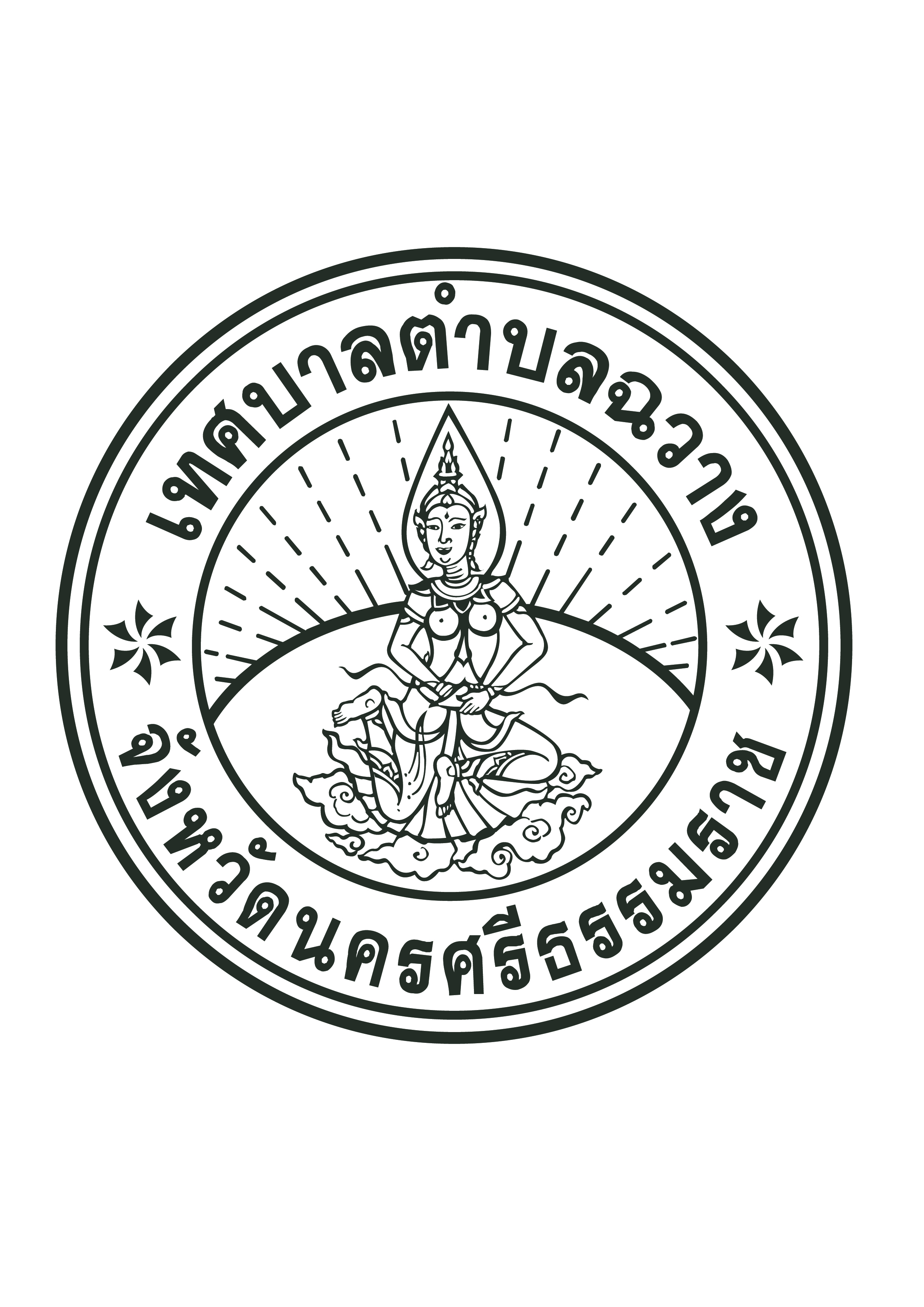 เทศบัญญัติเรื่องงบประมาณรายจ่ายประจำปีงบประมาณ พ.ศ. 2561ของเทศบาลตำบลฉวางอำเภอฉวาง  จังหวัดนครศรีธรรมราชสารบัญ	เรื่อง										หน้า	ส่วนที่ 1									1		คำแถลง : รายละเอียดคำแถลงงบประมาณ				2	ส่วนที่ 2									5		เทศบัญญัติประกอบร่างเทศบัญญัติงบประมาณรายจ่าย		บันทึกหลักการและเหตุผลประกอบร่างเทศบัญญัติ				6		รายจ่ายตามงานและงบรายจ่าย						7		เทศบัญญัติงบประมาณรายจ่าย ประจำปีงบประมาณ 2561		11		รายงานประมาณการรายรับ ประจำปีงบประมาณ 2561			12		รายงานรายละเอียดประมาณการรายรับ					15		รายงานประมาณการรายจ่าย ประจำปีงบประมาณ 2561			17		รายงานรายละเอียดประมาณการรายจ่าย					40ส่วนที่ 1คำแถลงประกอบงบประมาณรายจ่ายประจำปีงบประมาณ พ.ศ. 2561ของเทศบาลตำบลฉวางอำเภอฉวาง  จังหวัดนครศรีธรรมราชส่วนที่ 2เทศบัญญัติเรื่องงบประมาณรายจ่ายประจำปีงบประมาณ พ.ศ. 2561ของเทศบาลตำบลฉวางอำเภอฉวาง  จังหวัดนครศรีธรรมราช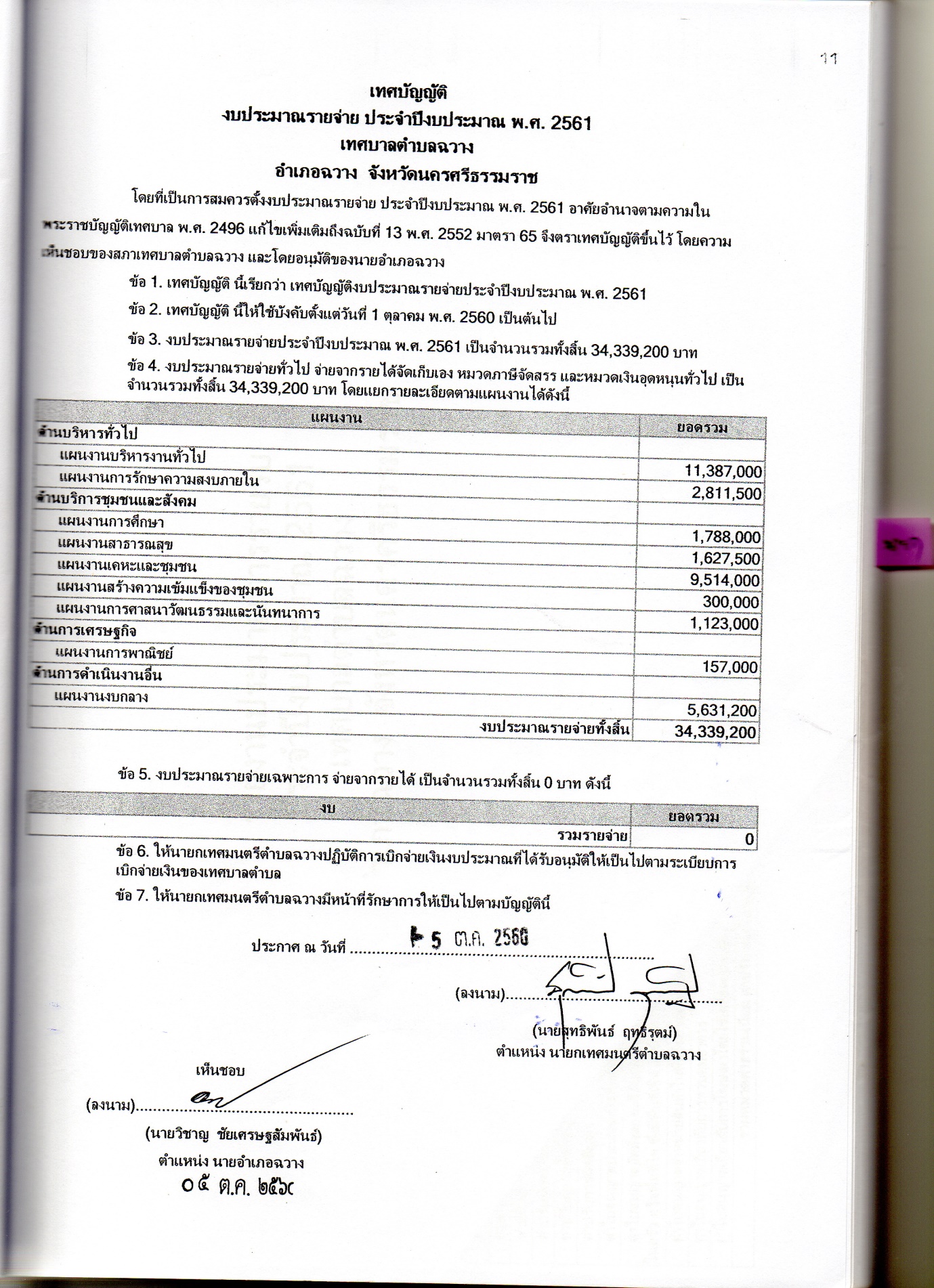 รายงานประมาณการรายรับประจำปีงบประมาณ 2561เทศบาลตำบลฉวางอำเภอฉวาง  จังหวัดนครศรีธรรมราชรายงานประมาณการรายจ่ายประจำปีงบประมาณ 2561เทศบาลตำบลฉวางอำเภอฉวาง  จังหวัดนครศรีธรรมราชภาคผนวกสรุปรายงานประมาณการประมาณการค่าใช้จ่ายโครงการประเภทการก่อสร้างประกอบเทศบัญญัติเรื่องงบประมาณรายจ่าย ประจำปีงบประมาณ  พ.ศ. 2561ของเทศบาลตำบลฉวางอำเภอฉวาง  จังหวัดนครศรีธรรมราชคำแถลงงบประมาณคำแถลงงบประมาณคำแถลงงบประมาณคำแถลงงบประมาณคำแถลงงบประมาณคำแถลงงบประมาณคำแถลงงบประมาณคำแถลงงบประมาณคำแถลงงบประมาณประกอบงบประมาณรายจ่ายประจำปีงบประมาณ พ.ศ. 2561ประกอบงบประมาณรายจ่ายประจำปีงบประมาณ พ.ศ. 2561ประกอบงบประมาณรายจ่ายประจำปีงบประมาณ พ.ศ. 2561ประกอบงบประมาณรายจ่ายประจำปีงบประมาณ พ.ศ. 2561ประกอบงบประมาณรายจ่ายประจำปีงบประมาณ พ.ศ. 2561ประกอบงบประมาณรายจ่ายประจำปีงบประมาณ พ.ศ. 2561ประกอบงบประมาณรายจ่ายประจำปีงบประมาณ พ.ศ. 2561ประกอบงบประมาณรายจ่ายประจำปีงบประมาณ พ.ศ. 2561ประกอบงบประมาณรายจ่ายประจำปีงบประมาณ พ.ศ. 2561ท่านประธานสภาฯ และสมาชิกสภาเทศบาลตำบลฉวางท่านประธานสภาฯ และสมาชิกสภาเทศบาลตำบลฉวางท่านประธานสภาฯ และสมาชิกสภาเทศบาลตำบลฉวางท่านประธานสภาฯ และสมาชิกสภาเทศบาลตำบลฉวางท่านประธานสภาฯ และสมาชิกสภาเทศบาลตำบลฉวางท่านประธานสภาฯ และสมาชิกสภาเทศบาลตำบลฉวางท่านประธานสภาฯ และสมาชิกสภาเทศบาลตำบลฉวางท่านประธานสภาฯ และสมาชิกสภาเทศบาลตำบลฉวางท่านประธานสภาฯ และสมาชิกสภาเทศบาลตำบลฉวาง              บัดนี้ถึงเวลาที่คณะผู้บริหารของเทศบาลตำบลฉวาง จะได้เสนอร่างเทศบัญญัติ งบประมาณรายจ่ายประจำปีต่อสภาเทศบาลตำบลฉวางอีกครั้งหนึ่ง ฉะนั้น ในโอกาสนี้ คณะผู้บริหารเทศบาลตำบลฉวางจึงขอชี้แจงให้ท่านประธานและสมาชิกทุกท่านได้ทราบถึงสถานะการคลังตลอดจนหลักการและแนวนโยบายการดำเนินการ ในปีงบประมาณ พ.ศ. 2561 ดังต่อไปนี้              บัดนี้ถึงเวลาที่คณะผู้บริหารของเทศบาลตำบลฉวาง จะได้เสนอร่างเทศบัญญัติ งบประมาณรายจ่ายประจำปีต่อสภาเทศบาลตำบลฉวางอีกครั้งหนึ่ง ฉะนั้น ในโอกาสนี้ คณะผู้บริหารเทศบาลตำบลฉวางจึงขอชี้แจงให้ท่านประธานและสมาชิกทุกท่านได้ทราบถึงสถานะการคลังตลอดจนหลักการและแนวนโยบายการดำเนินการ ในปีงบประมาณ พ.ศ. 2561 ดังต่อไปนี้              บัดนี้ถึงเวลาที่คณะผู้บริหารของเทศบาลตำบลฉวาง จะได้เสนอร่างเทศบัญญัติ งบประมาณรายจ่ายประจำปีต่อสภาเทศบาลตำบลฉวางอีกครั้งหนึ่ง ฉะนั้น ในโอกาสนี้ คณะผู้บริหารเทศบาลตำบลฉวางจึงขอชี้แจงให้ท่านประธานและสมาชิกทุกท่านได้ทราบถึงสถานะการคลังตลอดจนหลักการและแนวนโยบายการดำเนินการ ในปีงบประมาณ พ.ศ. 2561 ดังต่อไปนี้              บัดนี้ถึงเวลาที่คณะผู้บริหารของเทศบาลตำบลฉวาง จะได้เสนอร่างเทศบัญญัติ งบประมาณรายจ่ายประจำปีต่อสภาเทศบาลตำบลฉวางอีกครั้งหนึ่ง ฉะนั้น ในโอกาสนี้ คณะผู้บริหารเทศบาลตำบลฉวางจึงขอชี้แจงให้ท่านประธานและสมาชิกทุกท่านได้ทราบถึงสถานะการคลังตลอดจนหลักการและแนวนโยบายการดำเนินการ ในปีงบประมาณ พ.ศ. 2561 ดังต่อไปนี้              บัดนี้ถึงเวลาที่คณะผู้บริหารของเทศบาลตำบลฉวาง จะได้เสนอร่างเทศบัญญัติ งบประมาณรายจ่ายประจำปีต่อสภาเทศบาลตำบลฉวางอีกครั้งหนึ่ง ฉะนั้น ในโอกาสนี้ คณะผู้บริหารเทศบาลตำบลฉวางจึงขอชี้แจงให้ท่านประธานและสมาชิกทุกท่านได้ทราบถึงสถานะการคลังตลอดจนหลักการและแนวนโยบายการดำเนินการ ในปีงบประมาณ พ.ศ. 2561 ดังต่อไปนี้              บัดนี้ถึงเวลาที่คณะผู้บริหารของเทศบาลตำบลฉวาง จะได้เสนอร่างเทศบัญญัติ งบประมาณรายจ่ายประจำปีต่อสภาเทศบาลตำบลฉวางอีกครั้งหนึ่ง ฉะนั้น ในโอกาสนี้ คณะผู้บริหารเทศบาลตำบลฉวางจึงขอชี้แจงให้ท่านประธานและสมาชิกทุกท่านได้ทราบถึงสถานะการคลังตลอดจนหลักการและแนวนโยบายการดำเนินการ ในปีงบประมาณ พ.ศ. 2561 ดังต่อไปนี้              บัดนี้ถึงเวลาที่คณะผู้บริหารของเทศบาลตำบลฉวาง จะได้เสนอร่างเทศบัญญัติ งบประมาณรายจ่ายประจำปีต่อสภาเทศบาลตำบลฉวางอีกครั้งหนึ่ง ฉะนั้น ในโอกาสนี้ คณะผู้บริหารเทศบาลตำบลฉวางจึงขอชี้แจงให้ท่านประธานและสมาชิกทุกท่านได้ทราบถึงสถานะการคลังตลอดจนหลักการและแนวนโยบายการดำเนินการ ในปีงบประมาณ พ.ศ. 2561 ดังต่อไปนี้              บัดนี้ถึงเวลาที่คณะผู้บริหารของเทศบาลตำบลฉวาง จะได้เสนอร่างเทศบัญญัติ งบประมาณรายจ่ายประจำปีต่อสภาเทศบาลตำบลฉวางอีกครั้งหนึ่ง ฉะนั้น ในโอกาสนี้ คณะผู้บริหารเทศบาลตำบลฉวางจึงขอชี้แจงให้ท่านประธานและสมาชิกทุกท่านได้ทราบถึงสถานะการคลังตลอดจนหลักการและแนวนโยบายการดำเนินการ ในปีงบประมาณ พ.ศ. 2561 ดังต่อไปนี้              บัดนี้ถึงเวลาที่คณะผู้บริหารของเทศบาลตำบลฉวาง จะได้เสนอร่างเทศบัญญัติ งบประมาณรายจ่ายประจำปีต่อสภาเทศบาลตำบลฉวางอีกครั้งหนึ่ง ฉะนั้น ในโอกาสนี้ คณะผู้บริหารเทศบาลตำบลฉวางจึงขอชี้แจงให้ท่านประธานและสมาชิกทุกท่านได้ทราบถึงสถานะการคลังตลอดจนหลักการและแนวนโยบายการดำเนินการ ในปีงบประมาณ พ.ศ. 2561 ดังต่อไปนี้1. สถานะการคลัง1. สถานะการคลัง1. สถานะการคลัง1. สถานะการคลัง1. สถานะการคลัง1. สถานะการคลัง1. สถานะการคลัง1. สถานะการคลัง1.1 งบประมาณรายจ่ายทั่วไป1.1 งบประมาณรายจ่ายทั่วไป1.1 งบประมาณรายจ่ายทั่วไป1.1 งบประมาณรายจ่ายทั่วไป1.1 งบประมาณรายจ่ายทั่วไป1.1 งบประมาณรายจ่ายทั่วไป1.1 งบประมาณรายจ่ายทั่วไปในปีงบประมาณ พ.ศ.2560 ณ วันที่ 25 กันยายน พ.ศ.2560 องค์กรปกครองส่วนท้องถิ่นมีสถานะการเงิน ดังนี้ในปีงบประมาณ พ.ศ.2560 ณ วันที่ 25 กันยายน พ.ศ.2560 องค์กรปกครองส่วนท้องถิ่นมีสถานะการเงิน ดังนี้ในปีงบประมาณ พ.ศ.2560 ณ วันที่ 25 กันยายน พ.ศ.2560 องค์กรปกครองส่วนท้องถิ่นมีสถานะการเงิน ดังนี้ในปีงบประมาณ พ.ศ.2560 ณ วันที่ 25 กันยายน พ.ศ.2560 องค์กรปกครองส่วนท้องถิ่นมีสถานะการเงิน ดังนี้ในปีงบประมาณ พ.ศ.2560 ณ วันที่ 25 กันยายน พ.ศ.2560 องค์กรปกครองส่วนท้องถิ่นมีสถานะการเงิน ดังนี้ในปีงบประมาณ พ.ศ.2560 ณ วันที่ 25 กันยายน พ.ศ.2560 องค์กรปกครองส่วนท้องถิ่นมีสถานะการเงิน ดังนี้1.1.1 เงินฝากธนาคาร จำนวน 27,613,753.06 บาท1.1.1 เงินฝากธนาคาร จำนวน 27,613,753.06 บาท1.1.1 เงินฝากธนาคาร จำนวน 27,613,753.06 บาท1.1.1 เงินฝากธนาคาร จำนวน 27,613,753.06 บาท1.1.1 เงินฝากธนาคาร จำนวน 27,613,753.06 บาท1.1.1 เงินฝากธนาคาร จำนวน 27,613,753.06 บาท1.1.2 เงินสะสม จำนวน 16,782,918.89 บาท1.1.2 เงินสะสม จำนวน 16,782,918.89 บาท1.1.2 เงินสะสม จำนวน 16,782,918.89 บาท1.1.2 เงินสะสม จำนวน 16,782,918.89 บาท1.1.2 เงินสะสม จำนวน 16,782,918.89 บาท1.1.2 เงินสะสม จำนวน 16,782,918.89 บาท1.1.3 เงินทุนสำรองเงินสะสม จำนวน 10,816,510.30 บาท1.1.3 เงินทุนสำรองเงินสะสม จำนวน 10,816,510.30 บาท1.1.3 เงินทุนสำรองเงินสะสม จำนวน 10,816,510.30 บาท1.1.3 เงินทุนสำรองเงินสะสม จำนวน 10,816,510.30 บาท1.1.3 เงินทุนสำรองเงินสะสม จำนวน 10,816,510.30 บาท1.1.3 เงินทุนสำรองเงินสะสม จำนวน 10,816,510.30 บาท1.1.4 รายการที่ได้กันเงินไว้แบบก่อหนี้ผูกพันและยังไม่ได้เบิกจ่าย จำนวน 0 โครงการ รวม 0.00 บาท1.1.4 รายการที่ได้กันเงินไว้แบบก่อหนี้ผูกพันและยังไม่ได้เบิกจ่าย จำนวน 0 โครงการ รวม 0.00 บาท1.1.4 รายการที่ได้กันเงินไว้แบบก่อหนี้ผูกพันและยังไม่ได้เบิกจ่าย จำนวน 0 โครงการ รวม 0.00 บาท1.1.4 รายการที่ได้กันเงินไว้แบบก่อหนี้ผูกพันและยังไม่ได้เบิกจ่าย จำนวน 0 โครงการ รวม 0.00 บาท1.1.4 รายการที่ได้กันเงินไว้แบบก่อหนี้ผูกพันและยังไม่ได้เบิกจ่าย จำนวน 0 โครงการ รวม 0.00 บาท1.1.4 รายการที่ได้กันเงินไว้แบบก่อหนี้ผูกพันและยังไม่ได้เบิกจ่าย จำนวน 0 โครงการ รวม 0.00 บาท1.1.5 รายการที่ได้กันเงินไว้โดยยังไม่ได้ก่อหนี้ผูกพัน จำนวน 0 โครงการ รวม 0.00 บาท1.1.5 รายการที่ได้กันเงินไว้โดยยังไม่ได้ก่อหนี้ผูกพัน จำนวน 0 โครงการ รวม 0.00 บาท1.1.5 รายการที่ได้กันเงินไว้โดยยังไม่ได้ก่อหนี้ผูกพัน จำนวน 0 โครงการ รวม 0.00 บาท1.1.5 รายการที่ได้กันเงินไว้โดยยังไม่ได้ก่อหนี้ผูกพัน จำนวน 0 โครงการ รวม 0.00 บาท1.1.5 รายการที่ได้กันเงินไว้โดยยังไม่ได้ก่อหนี้ผูกพัน จำนวน 0 โครงการ รวม 0.00 บาท1.1.5 รายการที่ได้กันเงินไว้โดยยังไม่ได้ก่อหนี้ผูกพัน จำนวน 0 โครงการ รวม 0.00 บาท1.2 เงินกู้คงค้าง จำนวน 1,089,570.00 บาท1.2 เงินกู้คงค้าง จำนวน 1,089,570.00 บาท1.2 เงินกู้คงค้าง จำนวน 1,089,570.00 บาท1.2 เงินกู้คงค้าง จำนวน 1,089,570.00 บาท1.2 เงินกู้คงค้าง จำนวน 1,089,570.00 บาท1.2 เงินกู้คงค้าง จำนวน 1,089,570.00 บาท1.2 เงินกู้คงค้าง จำนวน 1,089,570.00 บาท2. การบริหารงบประมาณ ในปีงบประมาณ 2560 ณ วันที่ 25 กันยายน พ.ศ.25602. การบริหารงบประมาณ ในปีงบประมาณ 2560 ณ วันที่ 25 กันยายน พ.ศ.25602. การบริหารงบประมาณ ในปีงบประมาณ 2560 ณ วันที่ 25 กันยายน พ.ศ.25602. การบริหารงบประมาณ ในปีงบประมาณ 2560 ณ วันที่ 25 กันยายน พ.ศ.25602. การบริหารงบประมาณ ในปีงบประมาณ 2560 ณ วันที่ 25 กันยายน พ.ศ.25602. การบริหารงบประมาณ ในปีงบประมาณ 2560 ณ วันที่ 25 กันยายน พ.ศ.25602. การบริหารงบประมาณ ในปีงบประมาณ 2560 ณ วันที่ 25 กันยายน พ.ศ.25602. การบริหารงบประมาณ ในปีงบประมาณ 2560 ณ วันที่ 25 กันยายน พ.ศ.2560(1) รายรับจริง จำนวน 27,110,121.65 บาท ประกอบด้วย(1) รายรับจริง จำนวน 27,110,121.65 บาท ประกอบด้วย(1) รายรับจริง จำนวน 27,110,121.65 บาท ประกอบด้วย(1) รายรับจริง จำนวน 27,110,121.65 บาท ประกอบด้วย(1) รายรับจริง จำนวน 27,110,121.65 บาท ประกอบด้วย(1) รายรับจริง จำนวน 27,110,121.65 บาท ประกอบด้วย(1) รายรับจริง จำนวน 27,110,121.65 บาท ประกอบด้วยหมวดภาษีอากรหมวดภาษีอากรหมวดภาษีอากรจำนวน758,349.46บาทบาทหมวดค่าธรรมเนียม ค่าปรับ และใบอนุญาตหมวดค่าธรรมเนียม ค่าปรับ และใบอนุญาตหมวดค่าธรรมเนียม ค่าปรับ และใบอนุญาตจำนวน634,757.90บาทบาทหมวดรายได้จากทรัพย์สินหมวดรายได้จากทรัพย์สินหมวดรายได้จากทรัพย์สินจำนวน200,735.11บาทบาทหมวดรายได้จากสาธารณูปโภคและการพาณิชย์หมวดรายได้จากสาธารณูปโภคและการพาณิชย์หมวดรายได้จากสาธารณูปโภคและการพาณิชย์จำนวน0.00บาทบาทหมวดรายได้เบ็ดเตล็ดหมวดรายได้เบ็ดเตล็ดหมวดรายได้เบ็ดเตล็ดจำนวน25,868.10บาทบาทหมวดรายได้จากทุนหมวดรายได้จากทุนหมวดรายได้จากทุนจำนวน0.00บาทบาทหมวดภาษีจัดสรรหมวดภาษีจัดสรรหมวดภาษีจัดสรรจำนวน14,762,987.08บาทบาทหมวดเงินอุดหนุนทั่วไปหมวดเงินอุดหนุนทั่วไปหมวดเงินอุดหนุนทั่วไปจำนวน10,727,424.00บาทบาท(2) เงินอุดหนุนที่รัฐบาลให้โดยระบุวัตถุประสงค์ จำนวน 0.00 บาท(2) เงินอุดหนุนที่รัฐบาลให้โดยระบุวัตถุประสงค์ จำนวน 0.00 บาท(2) เงินอุดหนุนที่รัฐบาลให้โดยระบุวัตถุประสงค์ จำนวน 0.00 บาท(2) เงินอุดหนุนที่รัฐบาลให้โดยระบุวัตถุประสงค์ จำนวน 0.00 บาท(2) เงินอุดหนุนที่รัฐบาลให้โดยระบุวัตถุประสงค์ จำนวน 0.00 บาท(2) เงินอุดหนุนที่รัฐบาลให้โดยระบุวัตถุประสงค์ จำนวน 0.00 บาท(2) เงินอุดหนุนที่รัฐบาลให้โดยระบุวัตถุประสงค์ จำนวน 0.00 บาท(2) เงินอุดหนุนที่รัฐบาลให้โดยระบุวัตถุประสงค์ จำนวน 0.00 บาท(3) รายจ่ายจริง จำนวน 22,918,989.62 บาท ประกอบด้วย(3) รายจ่ายจริง จำนวน 22,918,989.62 บาท ประกอบด้วย(3) รายจ่ายจริง จำนวน 22,918,989.62 บาท ประกอบด้วย(3) รายจ่ายจริง จำนวน 22,918,989.62 บาท ประกอบด้วย(3) รายจ่ายจริง จำนวน 22,918,989.62 บาท ประกอบด้วย(3) รายจ่ายจริง จำนวน 22,918,989.62 บาท ประกอบด้วย(3) รายจ่ายจริง จำนวน 22,918,989.62 บาท ประกอบด้วย(3) รายจ่ายจริง จำนวน 22,918,989.62 บาท ประกอบด้วยงบกลางงบกลางงบกลางจำนวน4,154,796.60บาทบาทงบบุคลากรงบบุคลากรงบบุคลากรจำนวน9,457,906.00บาทบาทงบดำเนินงานงบดำเนินงานงบดำเนินงานจำนวน8,100,717.02บาทบาทงบลงทุนงบลงทุนงบลงทุนจำนวน653,570.00บาทบาทงบรายจ่ายอื่นงบรายจ่ายอื่นงบรายจ่ายอื่นจำนวน0.00บาทบาทงบเงินอุดหนุนงบเงินอุดหนุนงบเงินอุดหนุนจำนวน552,000.00บาทบาท(4) รายจ่ายที่จ่ายจากเงินอุดหนุนที่รัฐบาลให้โดยระบุวัตถุประสงค์ จำนวน 0.00 บาท(4) รายจ่ายที่จ่ายจากเงินอุดหนุนที่รัฐบาลให้โดยระบุวัตถุประสงค์ จำนวน 0.00 บาท(4) รายจ่ายที่จ่ายจากเงินอุดหนุนที่รัฐบาลให้โดยระบุวัตถุประสงค์ จำนวน 0.00 บาท(4) รายจ่ายที่จ่ายจากเงินอุดหนุนที่รัฐบาลให้โดยระบุวัตถุประสงค์ จำนวน 0.00 บาท(4) รายจ่ายที่จ่ายจากเงินอุดหนุนที่รัฐบาลให้โดยระบุวัตถุประสงค์ จำนวน 0.00 บาท(4) รายจ่ายที่จ่ายจากเงินอุดหนุนที่รัฐบาลให้โดยระบุวัตถุประสงค์ จำนวน 0.00 บาท(4) รายจ่ายที่จ่ายจากเงินอุดหนุนที่รัฐบาลให้โดยระบุวัตถุประสงค์ จำนวน 0.00 บาท(4) รายจ่ายที่จ่ายจากเงินอุดหนุนที่รัฐบาลให้โดยระบุวัตถุประสงค์ จำนวน 0.00 บาท(5) รายจ่ายที่จ่ายจากเงินสะสม จำนวน 0.00 บาท(5) รายจ่ายที่จ่ายจากเงินสะสม จำนวน 0.00 บาท(5) รายจ่ายที่จ่ายจากเงินสะสม จำนวน 0.00 บาท(5) รายจ่ายที่จ่ายจากเงินสะสม จำนวน 0.00 บาท(5) รายจ่ายที่จ่ายจากเงินสะสม จำนวน 0.00 บาท(5) รายจ่ายที่จ่ายจากเงินสะสม จำนวน 0.00 บาท(5) รายจ่ายที่จ่ายจากเงินสะสม จำนวน 0.00 บาท(5) รายจ่ายที่จ่ายจากเงินสะสม จำนวน 0.00 บาท(6) รายจ่ายที่จ่ายจากเงินทุนสำรองเงินสะสม 0.00 บาท(6) รายจ่ายที่จ่ายจากเงินทุนสำรองเงินสะสม 0.00 บาท(6) รายจ่ายที่จ่ายจากเงินทุนสำรองเงินสะสม 0.00 บาท(6) รายจ่ายที่จ่ายจากเงินทุนสำรองเงินสะสม 0.00 บาท(6) รายจ่ายที่จ่ายจากเงินทุนสำรองเงินสะสม 0.00 บาท(6) รายจ่ายที่จ่ายจากเงินทุนสำรองเงินสะสม 0.00 บาท(6) รายจ่ายที่จ่ายจากเงินทุนสำรองเงินสะสม 0.00 บาท(6) รายจ่ายที่จ่ายจากเงินทุนสำรองเงินสะสม 0.00 บาทคำแถลงงบประมาณคำแถลงงบประมาณคำแถลงงบประมาณประจำปีงบประมาณ พ.ศ. 2561ประจำปีงบประมาณ พ.ศ. 2561ประจำปีงบประมาณ พ.ศ. 2561เทศบาลตำบลฉวางเทศบาลตำบลฉวางเทศบาลตำบลฉวางเทศบาลตำบลฉวางเทศบาลตำบลฉวางเทศบาลตำบลฉวางเทศบาลตำบลฉวางเทศบาลตำบลฉวางอำเภอฉวาง  จังหวัดนครศรีธรรมราชอำเภอฉวาง  จังหวัดนครศรีธรรมราชอำเภอฉวาง  จังหวัดนครศรีธรรมราชอำเภอฉวาง  จังหวัดนครศรีธรรมราชอำเภอฉวาง  จังหวัดนครศรีธรรมราชอำเภอฉวาง  จังหวัดนครศรีธรรมราชอำเภอฉวาง  จังหวัดนครศรีธรรมราชอำเภอฉวาง  จังหวัดนครศรีธรรมราชรายรับจริง ปี  2559ประมาณการ ปี 2560ประมาณการ ปี 2560ประมาณการ ปี 2561ประมาณการ ปี 2561รายได้จัดเก็บเองรายได้จัดเก็บเองรายได้จัดเก็บเองหมวดภาษีอากรหมวดภาษีอากร803,014.11705,000.00705,000.00740,000.00740,000.00หมวดค่าธรรมเนียม ค่าปรับ และใบอนุญาตหมวดค่าธรรมเนียม ค่าปรับ และใบอนุญาต776,836.90639,600.00639,600.00650,000.00650,000.00หมวดรายได้จากทรัพย์สินหมวดรายได้จากทรัพย์สิน239,233.46320,000.00320,000.00320,000.00320,000.00หมวดรายได้จากสาธารณูปโภคและการพาณิชย์หมวดรายได้จากสาธารณูปโภคและการพาณิชย์0.000.000.000.000.00หมวดรายได้เบ็ดเตล็ดหมวดรายได้เบ็ดเตล็ด1,850.00150,000.00150,000.00150,000.00150,000.00หมวดรายได้จากทุนหมวดรายได้จากทุน0.0040,000.0040,000.0040,000.0040,000.00รวมรายได้จัดเก็บเองรวมรายได้จัดเก็บเองรวมรายได้จัดเก็บเอง1,820,934.471,854,600.001,854,600.001,900,000.001,900,000.00รายได้ที่รัฐบาลเก็บแล้วจัดสรรให้องค์กรปกครองส่วนท้องถิ่นรายได้ที่รัฐบาลเก็บแล้วจัดสรรให้องค์กรปกครองส่วนท้องถิ่นรายได้ที่รัฐบาลเก็บแล้วจัดสรรให้องค์กรปกครองส่วนท้องถิ่นหมวดภาษีจัดสรรหมวดภาษีจัดสรร17,767,910.3116,760,000.0016,760,000.0017,100,000.0017,100,000.00รวมรายได้ที่รัฐบาลเก็บแล้วจัดสรรให้องค์กรปกครองส่วนท้องถิ่นรวมรายได้ที่รัฐบาลเก็บแล้วจัดสรรให้องค์กรปกครองส่วนท้องถิ่นรวมรายได้ที่รัฐบาลเก็บแล้วจัดสรรให้องค์กรปกครองส่วนท้องถิ่น17,767,910.3116,760,000.0016,760,000.0017,100,000.0017,100,000.00รายได้ที่รัฐบาลอุดหนุนให้องค์กรปกครองส่วนท้องถิ่นรายได้ที่รัฐบาลอุดหนุนให้องค์กรปกครองส่วนท้องถิ่นรายได้ที่รัฐบาลอุดหนุนให้องค์กรปกครองส่วนท้องถิ่นหมวดเงินอุดหนุนทั่วไปหมวดเงินอุดหนุนทั่วไป7,136,319.0015,085,400.0015,085,400.0015,500,000.0015,500,000.00รวมรายได้ที่รัฐบาลอุดหนุนให้องค์กรปกครองส่วนท้องถิ่นรวมรายได้ที่รัฐบาลอุดหนุนให้องค์กรปกครองส่วนท้องถิ่นรวมรายได้ที่รัฐบาลอุดหนุนให้องค์กรปกครองส่วนท้องถิ่น7,136,319.0015,085,400.0015,085,400.0015,500,000.0015,500,000.00รวมรวมรวม26,725,163.7833,700,000.0033,700,000.0034,500,000.0034,500,000.00คำแถลงงบประมาณคำแถลงงบประมาณคำแถลงงบประมาณคำแถลงงบประมาณคำแถลงงบประมาณประกอบงบประมาณรายจ่ายประจำปีงบประมาณ พ.ศ. 2561ประกอบงบประมาณรายจ่ายประจำปีงบประมาณ พ.ศ. 2561ประกอบงบประมาณรายจ่ายประจำปีงบประมาณ พ.ศ. 2561ประกอบงบประมาณรายจ่ายประจำปีงบประมาณ พ.ศ. 2561ประกอบงบประมาณรายจ่ายประจำปีงบประมาณ พ.ศ. 2561รายจ่ายรายจ่ายรายจ่ายจริงปี 2559ประมาณการ ปี 2560ประมาณการ ปี 2561จ่ายจากงบประมาณจ่ายจากงบประมาณงบกลาง486,390.005,763,491.005,771,200.00งบบุคลากร6,742,745.0011,858,000.0012,389,200.00งบดำเนินงาน4,744,539.0211,592,649.0012,147,900.00งบลงทุน26,500.002,599,860.003,196,200.00งบเงินอุดหนุน406,786.241,133,000.00995,500.00รวมจ่ายจากงบประมาณรวมจ่ายจากงบประมาณ12,406,960.2632,947,000.0034,500,000.00รวมรวม12,406,960.2632,947,000.0034,500,000.00บันทึกหลักการและเหตุผลประกอบร่างเทศบัญญัติ  งบประมาณรายจ่ายประกอบร่างเทศบัญญัติ  งบประมาณรายจ่ายประกอบร่างเทศบัญญัติ  งบประมาณรายจ่ายประกอบร่างเทศบัญญัติ  งบประมาณรายจ่ายประกอบร่างเทศบัญญัติ  งบประมาณรายจ่ายประกอบร่างเทศบัญญัติ  งบประมาณรายจ่ายประจำปีงบประมาณ พ.ศ. 2561ประจำปีงบประมาณ พ.ศ. 2561ประจำปีงบประมาณ พ.ศ. 2561ประจำปีงบประมาณ พ.ศ. 2561ประจำปีงบประมาณ พ.ศ. 2561ประจำปีงบประมาณ พ.ศ. 2561ของ เทศบาลตำบลฉวางของ เทศบาลตำบลฉวางของ เทศบาลตำบลฉวางของ เทศบาลตำบลฉวางของ เทศบาลตำบลฉวางของ เทศบาลตำบลฉวางอำเภอฉวาง  จังหวัดนครศรีธรรมราชอำเภอฉวาง  จังหวัดนครศรีธรรมราชอำเภอฉวาง  จังหวัดนครศรีธรรมราชอำเภอฉวาง  จังหวัดนครศรีธรรมราชอำเภอฉวาง  จังหวัดนครศรีธรรมราชอำเภอฉวาง  จังหวัดนครศรีธรรมราชด้านด้านด้านด้านยอดรวมยอดรวมด้านบริหารทั่วไปด้านบริหารทั่วไปด้านบริหารทั่วไปด้านบริหารทั่วไปแผนงานบริหารงานทั่วไปแผนงานบริหารงานทั่วไปแผนงานบริหารงานทั่วไป11,808,80011,808,800แผนงานการรักษาความสงบภายในแผนงานการรักษาความสงบภายในแผนงานการรักษาความสงบภายใน2,991,5002,991,500ด้านบริการชุมชนและสังคมด้านบริการชุมชนและสังคมด้านบริการชุมชนและสังคมด้านบริการชุมชนและสังคมแผนงานการศึกษาแผนงานการศึกษาแผนงานการศึกษา1,788,0001,788,000แผนงานสาธารณสุขแผนงานสาธารณสุขแผนงานสาธารณสุข1,627,5001,627,500แผนงานเคหะและชุมชนแผนงานเคหะและชุมชนแผนงานเคหะและชุมชน8,894,0008,894,000แผนงานสร้างความเข้มแข็งของชุมชนแผนงานสร้างความเข้มแข็งของชุมชนแผนงานสร้างความเข้มแข็งของชุมชน300,000300,000แผนงานการศาสนาวัฒนธรรมและนันทนาการแผนงานการศาสนาวัฒนธรรมและนันทนาการแผนงานการศาสนาวัฒนธรรมและนันทนาการ1,162,0001,162,000ด้านการเศรษฐกิจด้านการเศรษฐกิจด้านการเศรษฐกิจด้านการเศรษฐกิจแผนงานการพาณิชย์แผนงานการพาณิชย์แผนงานการพาณิชย์157,000157,000ด้านการดำเนินงานอื่นด้านการดำเนินงานอื่นด้านการดำเนินงานอื่นด้านการดำเนินงานอื่นแผนงานงบกลางแผนงานงบกลางแผนงานงบกลาง5,771,2005,771,200งบประมาณรายจ่ายทั้งสิ้นงบประมาณรายจ่ายทั้งสิ้นงบประมาณรายจ่ายทั้งสิ้นงบประมาณรายจ่ายทั้งสิ้น34,500,00034,500,000รายจ่ายตามงานและงบรายจ่ายรายจ่ายตามงานและงบรายจ่ายรายจ่ายตามงานและงบรายจ่ายรายจ่ายตามงานและงบรายจ่ายรายจ่ายตามงานและงบรายจ่ายรายจ่ายตามงานและงบรายจ่ายรายจ่ายตามงานและงบรายจ่ายรายจ่ายตามงานและงบรายจ่ายเทศบาลตำบลฉวางเทศบาลตำบลฉวางเทศบาลตำบลฉวางเทศบาลตำบลฉวางเทศบาลตำบลฉวางเทศบาลตำบลฉวางเทศบาลตำบลฉวางเทศบาลตำบลฉวางอำเภอฉวาง  จังหวัดนครศรีธรรมราชอำเภอฉวาง  จังหวัดนครศรีธรรมราชอำเภอฉวาง  จังหวัดนครศรีธรรมราชอำเภอฉวาง  จังหวัดนครศรีธรรมราชอำเภอฉวาง  จังหวัดนครศรีธรรมราชอำเภอฉวาง  จังหวัดนครศรีธรรมราชอำเภอฉวาง  จังหวัดนครศรีธรรมราชอำเภอฉวาง  จังหวัดนครศรีธรรมราชแผนงานบริหารงานทั่วไปแผนงานบริหารงานทั่วไปแผนงานบริหารงานทั่วไปแผนงานบริหารงานทั่วไปแผนงานบริหารงานทั่วไปงานงานบริหารทั่วไปงานบริหารงานคลังงานบริหารงานคลังรวมงบงานงานบริหารทั่วไปงานบริหารงานคลังงานบริหารงานคลังรวมงบงานบริหารทั่วไปงานบริหารงานคลังงานบริหารงานคลังรวมงานบริหารทั่วไปงานบริหารงานคลังงานบริหารงานคลังรวมงบบุคลากรงบบุคลากรงบบุคลากร7,062,0001,104,2001,104,2008,166,200    เงินเดือน (ฝ่ายการเมือง)    เงินเดือน (ฝ่ายการเมือง)    เงินเดือน (ฝ่ายการเมือง)2,639,000002,639,000    เงินเดือน (ฝ่ายประจำ)    เงินเดือน (ฝ่ายประจำ)    เงินเดือน (ฝ่ายประจำ)4,423,0001,104,2001,104,2005,527,200งบดำเนินงานงบดำเนินงานงบดำเนินงาน2,832,900625,000625,0003,457,900    ค่าตอบแทน    ค่าตอบแทน    ค่าตอบแทน300,00065,00065,000365,000    ค่าใช้สอย    ค่าใช้สอย    ค่าใช้สอย1,513,000460,000460,0001,973,000    ค่าวัสดุ    ค่าวัสดุ    ค่าวัสดุ510,000100,000100,000610,000    ค่าสาธารณูปโภค    ค่าสาธารณูปโภค    ค่าสาธารณูปโภค509,90000509,900งบลงทุนงบลงทุนงบลงทุน103,10081,60081,600184,700    ค่าครุภัณฑ์    ค่าครุภัณฑ์    ค่าครุภัณฑ์103,10081,60081,600184,700                                             รวม                                             รวม                                             รวม9,998,0001,810,8001,810,80011,808,800แผนงานการรักษาความสงบภายในแผนงานการรักษาความสงบภายในแผนงานการรักษาความสงบภายในแผนงานการรักษาความสงบภายในแผนงานการรักษาความสงบภายในงานงานบริหารทั่วไปเกี่ยวกับการรักษาความสงบภายในงานเทศกิจงานเทศกิจงานป้องกันภัยฝ่ายพลเรือนและระงับอัคคีภัยรวมงบงานงานบริหารทั่วไปเกี่ยวกับการรักษาความสงบภายในงานเทศกิจงานเทศกิจงานป้องกันภัยฝ่ายพลเรือนและระงับอัคคีภัยรวมงบงานบริหารทั่วไปเกี่ยวกับการรักษาความสงบภายในงานเทศกิจงานเทศกิจงานป้องกันภัยฝ่ายพลเรือนและระงับอัคคีภัยรวมงานบริหารทั่วไปเกี่ยวกับการรักษาความสงบภายในงานเทศกิจงานเทศกิจงานป้องกันภัยฝ่ายพลเรือนและระงับอัคคีภัยรวมงบบุคลากรงบบุคลากรงบบุคลากร1,109,000190,000190,00001,299,000    เงินเดือน (ฝ่ายประจำ)    เงินเดือน (ฝ่ายประจำ)    เงินเดือน (ฝ่ายประจำ)1,109,000190,000190,00001,299,000งบดำเนินงานงบดำเนินงานงบดำเนินงาน40,000001,265,0001,305,000    ค่าตอบแทน    ค่าตอบแทน    ค่าตอบแทน20,00000020,000    ค่าใช้สอย    ค่าใช้สอย    ค่าใช้สอย000830,000830,000งานงานบริหารทั่วไปเกี่ยวกับการรักษาความสงบภายในงานเทศกิจงานเทศกิจงานป้องกันภัยฝ่ายพลเรือนและระงับอัคคีภัยรวมงบงานงานบริหารทั่วไปเกี่ยวกับการรักษาความสงบภายในงานเทศกิจงานเทศกิจงานป้องกันภัยฝ่ายพลเรือนและระงับอัคคีภัยรวมงบงานบริหารทั่วไปเกี่ยวกับการรักษาความสงบภายในงานเทศกิจงานเทศกิจงานป้องกันภัยฝ่ายพลเรือนและระงับอัคคีภัยรวมงานบริหารทั่วไปเกี่ยวกับการรักษาความสงบภายในงานเทศกิจงานเทศกิจงานป้องกันภัยฝ่ายพลเรือนและระงับอัคคีภัยรวม    ค่าวัสดุ    ค่าวัสดุ    ค่าวัสดุ20,00000435,000455,000งบลงทุนงบลงทุนงบลงทุน000387,500387,500    ค่าครุภัณฑ์    ค่าครุภัณฑ์    ค่าครุภัณฑ์000387,500387,500                                             รวม                                             รวม                                             รวม1,149,000190,000190,0001,652,5002,991,500แผนงานการศึกษาแผนงานการศึกษาแผนงานการศึกษาแผนงานการศึกษาแผนงานการศึกษางานงานบริหารทั่วไปเกี่ยวกับการศึกษารวมรวมงบงานงานบริหารทั่วไปเกี่ยวกับการศึกษารวมรวมงบงานบริหารทั่วไปเกี่ยวกับการศึกษารวมรวมงานบริหารทั่วไปเกี่ยวกับการศึกษารวมรวมงบบุคลากรงบบุคลากรงบบุคลากร532,000532,000532,000    เงินเดือน (ฝ่ายประจำ)    เงินเดือน (ฝ่ายประจำ)    เงินเดือน (ฝ่ายประจำ)532,000532,000532,000งบดำเนินงานงบดำเนินงานงบดำเนินงาน484,000484,000484,000    ค่าตอบแทน    ค่าตอบแทน    ค่าตอบแทน49,00049,00049,000    ค่าใช้สอย    ค่าใช้สอย    ค่าใช้สอย45,00045,00045,000    ค่าวัสดุ    ค่าวัสดุ    ค่าวัสดุ390,000390,000390,000งบเงินอุดหนุนงบเงินอุดหนุนงบเงินอุดหนุน772,000772,000772,000    เงินอุดหนุน    เงินอุดหนุน    เงินอุดหนุน772,000772,000772,000                                             รวม                                             รวม                                             รวม1,788,0001,788,0001,788,000แผนงานสาธารณสุขแผนงานสาธารณสุขแผนงานสาธารณสุขแผนงานสาธารณสุขแผนงานสาธารณสุขงานงานบริหารทั่วไปเกี่ยวกับสาธารณสุขงานบริการสาธารณสุขและงานสาธารณสุขอื่นงานบริการสาธารณสุขและงานสาธารณสุขอื่นงานศูนย์บริการสาธารณสุขรวมงบงานงานบริหารทั่วไปเกี่ยวกับสาธารณสุขงานบริการสาธารณสุขและงานสาธารณสุขอื่นงานบริการสาธารณสุขและงานสาธารณสุขอื่นงานศูนย์บริการสาธารณสุขรวมงบงานบริหารทั่วไปเกี่ยวกับสาธารณสุขงานบริการสาธารณสุขและงานสาธารณสุขอื่นงานบริการสาธารณสุขและงานสาธารณสุขอื่นงานศูนย์บริการสาธารณสุขรวมงานบริหารทั่วไปเกี่ยวกับสาธารณสุขงานบริการสาธารณสุขและงานสาธารณสุขอื่นงานบริการสาธารณสุขและงานสาธารณสุขอื่นงานศูนย์บริการสาธารณสุขรวมงบบุคลากรงบบุคลากรงบบุคลากร925,000000925,000    เงินเดือน (ฝ่ายประจำ)    เงินเดือน (ฝ่ายประจำ)    เงินเดือน (ฝ่ายประจำ)925,000000925,000งบดำเนินงานงบดำเนินงานงบดำเนินงาน425,000125,000125,00080,000630,000    ค่าตอบแทน    ค่าตอบแทน    ค่าตอบแทน55,00000055,000    ค่าใช้สอย    ค่าใช้สอย    ค่าใช้สอย295,000125,000125,0000420,000    ค่าวัสดุ    ค่าวัสดุ    ค่าวัสดุ75,0000080,000155,000งบเงินอุดหนุนงบเงินอุดหนุนงบเงินอุดหนุน72,50000072,500    เงินอุดหนุน    เงินอุดหนุน    เงินอุดหนุน72,50000072,500                                             รวม                                             รวม                                             รวม1,422,500125,000125,00080,0001,627,500แผนงานเคหะและชุมชนแผนงานเคหะและชุมชนแผนงานเคหะและชุมชนแผนงานเคหะและชุมชนแผนงานเคหะและชุมชนงานงานบริหารทั่วไปเกี่ยวกับเคหะและชุมชนงานไฟฟ้าถนนงานไฟฟ้าถนนงานสวนสาธารณะงานกำจัดขยะมูลฝอยและสิ่งปฏิกูลรวมงบงานงานบริหารทั่วไปเกี่ยวกับเคหะและชุมชนงานไฟฟ้าถนนงานไฟฟ้าถนนงานสวนสาธารณะงานกำจัดขยะมูลฝอยและสิ่งปฏิกูลรวมงบงานบริหารทั่วไปเกี่ยวกับเคหะและชุมชนงานไฟฟ้าถนนงานไฟฟ้าถนนงานสวนสาธารณะงานกำจัดขยะมูลฝอยและสิ่งปฏิกูลรวมงานบริหารทั่วไปเกี่ยวกับเคหะและชุมชนงานไฟฟ้าถนนงานไฟฟ้าถนนงานสวนสาธารณะงานกำจัดขยะมูลฝอยและสิ่งปฏิกูลรวมงบบุคลากรงบบุคลากรงบบุคลากร1,057,000000410,0001,467,000    เงินเดือน (ฝ่ายประจำ)    เงินเดือน (ฝ่ายประจำ)    เงินเดือน (ฝ่ายประจำ)1,057,000000410,0001,467,000งบดำเนินงานงบดำเนินงานงบดำเนินงาน1,789,000470,000470,00030,0002,525,0004,814,000    ค่าตอบแทน    ค่าตอบแทน    ค่าตอบแทน99,000000099,000    ค่าใช้สอย    ค่าใช้สอย    ค่าใช้สอย1,330,000200,000200,00002,090,0003,620,000    ค่าวัสดุ    ค่าวัสดุ    ค่าวัสดุ360,000270,000270,00030,000435,0001,095,000งานงานบริหารทั่วไปเกี่ยวกับเคหะและชุมชนงานไฟฟ้าถนนงานไฟฟ้าถนนงานสวนสาธารณะงานกำจัดขยะมูลฝอยและสิ่งปฏิกูลรวมงบงานงานบริหารทั่วไปเกี่ยวกับเคหะและชุมชนงานไฟฟ้าถนนงานไฟฟ้าถนนงานสวนสาธารณะงานกำจัดขยะมูลฝอยและสิ่งปฏิกูลรวมงบงานบริหารทั่วไปเกี่ยวกับเคหะและชุมชนงานไฟฟ้าถนนงานไฟฟ้าถนนงานสวนสาธารณะงานกำจัดขยะมูลฝอยและสิ่งปฏิกูลรวมงานบริหารทั่วไปเกี่ยวกับเคหะและชุมชนงานไฟฟ้าถนนงานไฟฟ้าถนนงานสวนสาธารณะงานกำจัดขยะมูลฝอยและสิ่งปฏิกูลรวมงบลงทุนงบลงทุนงบลงทุน02,351,0002,351,00012,000250,0002,613,000    ค่าครุภัณฑ์    ค่าครุภัณฑ์    ค่าครุภัณฑ์00012,000250,000262,000    ค่าที่ดินและสิ่งก่อสร้าง    ค่าที่ดินและสิ่งก่อสร้าง    ค่าที่ดินและสิ่งก่อสร้าง02,351,0002,351,000002,351,000                                             รวม                                             รวม                                             รวม2,846,0002,821,0002,821,00042,0003,185,0008,894,000แผนงานสร้างความเข้มแข็งของชุมชนแผนงานสร้างความเข้มแข็งของชุมชนแผนงานสร้างความเข้มแข็งของชุมชนแผนงานสร้างความเข้มแข็งของชุมชนแผนงานสร้างความเข้มแข็งของชุมชนงานงานส่งเสริมและสนับสนุนความเข้มแข็งชุมชนรวมรวมงบงานงานส่งเสริมและสนับสนุนความเข้มแข็งชุมชนรวมรวมงบงานส่งเสริมและสนับสนุนความเข้มแข็งชุมชนรวมรวมงานส่งเสริมและสนับสนุนความเข้มแข็งชุมชนรวมรวมงบดำเนินงานงบดำเนินงานงบดำเนินงาน300,000300,000300,000    ค่าใช้สอย    ค่าใช้สอย    ค่าใช้สอย300,000300,000300,000                                             รวม                                             รวม                                             รวม300,000300,000300,000แผนงานการศาสนาวัฒนธรรมและนันทนาการแผนงานการศาสนาวัฒนธรรมและนันทนาการแผนงานการศาสนาวัฒนธรรมและนันทนาการแผนงานการศาสนาวัฒนธรรมและนันทนาการแผนงานการศาสนาวัฒนธรรมและนันทนาการงานงานกีฬาและนันทนาการงานศาสนาวัฒนธรรมท้องถิ่นงานศาสนาวัฒนธรรมท้องถิ่นรวมงบงานงานกีฬาและนันทนาการงานศาสนาวัฒนธรรมท้องถิ่นงานศาสนาวัฒนธรรมท้องถิ่นรวมงบงานกีฬาและนันทนาการงานศาสนาวัฒนธรรมท้องถิ่นงานศาสนาวัฒนธรรมท้องถิ่นรวมงานกีฬาและนันทนาการงานศาสนาวัฒนธรรมท้องถิ่นงานศาสนาวัฒนธรรมท้องถิ่นรวมงบดำเนินงานงบดำเนินงานงบดำเนินงาน410,000590,000590,0001,000,000    ค่าใช้สอย    ค่าใช้สอย    ค่าใช้สอย380,000590,000590,000970,000    ค่าวัสดุ    ค่าวัสดุ    ค่าวัสดุ30,0000030,000งบลงทุนงบลงทุนงบลงทุน11,0000011,000    ค่าครุภัณฑ์    ค่าครุภัณฑ์    ค่าครุภัณฑ์11,0000011,000งานงานกีฬาและนันทนาการงานศาสนาวัฒนธรรมท้องถิ่นงานศาสนาวัฒนธรรมท้องถิ่นรวมงบงานงานกีฬาและนันทนาการงานศาสนาวัฒนธรรมท้องถิ่นงานศาสนาวัฒนธรรมท้องถิ่นรวมงบงานกีฬาและนันทนาการงานศาสนาวัฒนธรรมท้องถิ่นงานศาสนาวัฒนธรรมท้องถิ่นรวมงานกีฬาและนันทนาการงานศาสนาวัฒนธรรมท้องถิ่นงานศาสนาวัฒนธรรมท้องถิ่นรวมงบเงินอุดหนุนงบเงินอุดหนุนงบเงินอุดหนุน0151,000151,000151,000    เงินอุดหนุน    เงินอุดหนุน    เงินอุดหนุน0151,000151,000151,000                                             รวม                                             รวม                                             รวม421,000741,000741,0001,162,000แผนงานการพาณิชย์แผนงานการพาณิชย์แผนงานการพาณิชย์แผนงานการพาณิชย์แผนงานการพาณิชย์งานงานตลาดสดงานโรงฆ่าสัตว์งานโรงฆ่าสัตว์รวมงบงานงานตลาดสดงานโรงฆ่าสัตว์งานโรงฆ่าสัตว์รวมงบงานตลาดสดงานโรงฆ่าสัตว์งานโรงฆ่าสัตว์รวมงานตลาดสดงานโรงฆ่าสัตว์งานโรงฆ่าสัตว์รวมงบดำเนินงานงบดำเนินงานงบดำเนินงาน149,5007,5007,500157,000    ค่าใช้สอย    ค่าใช้สอย    ค่าใช้สอย44,5004,5004,50049,000    ค่าวัสดุ    ค่าวัสดุ    ค่าวัสดุ10,0000010,000    ค่าสาธารณูปโภค    ค่าสาธารณูปโภค    ค่าสาธารณูปโภค95,0003,0003,00098,000                                             รวม                                             รวม                                             รวม149,5007,5007,500157,000แผนงานงบกลางแผนงานงบกลางแผนงานงบกลางแผนงานงบกลางแผนงานงบกลางงานงบกลางรวมรวมงบงานงบกลางรวมรวมงบงบกลางรวมรวมงบกลางรวมรวมงบกลางงบกลางงบกลาง5,771,2005,771,2005,771,200    งบกลาง    งบกลาง    งบกลาง5,771,2005,771,2005,771,200                                             รวม                                             รวม                                             รวม5,771,2005,771,2005,771,200รายงานประมาณการรายรับรายงานประมาณการรายรับรายงานประมาณการรายรับรายงานประมาณการรายรับรายงานประมาณการรายรับรายงานประมาณการรายรับรายงานประมาณการรายรับรายงานประมาณการรายรับรายงานประมาณการรายรับรายงานประมาณการรายรับรายงานประมาณการรายรับรายงานประมาณการรายรับรายงานประมาณการรายรับรายงานประมาณการรายรับรายงานประมาณการรายรับประจำปีงบประมาณ  พ.ศ. 2561ประจำปีงบประมาณ  พ.ศ. 2561ประจำปีงบประมาณ  พ.ศ. 2561ประจำปีงบประมาณ  พ.ศ. 2561ประจำปีงบประมาณ  พ.ศ. 2561ประจำปีงบประมาณ  พ.ศ. 2561ประจำปีงบประมาณ  พ.ศ. 2561ประจำปีงบประมาณ  พ.ศ. 2561ประจำปีงบประมาณ  พ.ศ. 2561ประจำปีงบประมาณ  พ.ศ. 2561ประจำปีงบประมาณ  พ.ศ. 2561ประจำปีงบประมาณ  พ.ศ. 2561ประจำปีงบประมาณ  พ.ศ. 2561ประจำปีงบประมาณ  พ.ศ. 2561ประจำปีงบประมาณ  พ.ศ. 2561เทศบาลตำบลฉวางเทศบาลตำบลฉวางเทศบาลตำบลฉวางเทศบาลตำบลฉวางเทศบาลตำบลฉวางเทศบาลตำบลฉวางเทศบาลตำบลฉวางเทศบาลตำบลฉวางเทศบาลตำบลฉวางเทศบาลตำบลฉวางเทศบาลตำบลฉวางเทศบาลตำบลฉวางเทศบาลตำบลฉวางเทศบาลตำบลฉวางเทศบาลตำบลฉวางอำเภอ ฉวาง  จังหวัดนครศรีธรรมราชอำเภอ ฉวาง  จังหวัดนครศรีธรรมราชอำเภอ ฉวาง  จังหวัดนครศรีธรรมราชอำเภอ ฉวาง  จังหวัดนครศรีธรรมราชอำเภอ ฉวาง  จังหวัดนครศรีธรรมราชอำเภอ ฉวาง  จังหวัดนครศรีธรรมราชอำเภอ ฉวาง  จังหวัดนครศรีธรรมราชอำเภอ ฉวาง  จังหวัดนครศรีธรรมราชอำเภอ ฉวาง  จังหวัดนครศรีธรรมราชอำเภอ ฉวาง  จังหวัดนครศรีธรรมราชอำเภอ ฉวาง  จังหวัดนครศรีธรรมราชอำเภอ ฉวาง  จังหวัดนครศรีธรรมราชอำเภอ ฉวาง  จังหวัดนครศรีธรรมราชอำเภอ ฉวาง  จังหวัดนครศรีธรรมราชอำเภอ ฉวาง  จังหวัดนครศรีธรรมราชรายรับจริงรายรับจริงรายรับจริงรายรับจริงประมาณการประมาณการประมาณการประมาณการประมาณการประมาณการประมาณการประมาณการประมาณการปี 2557ปี 2557ปี 2558ปี 2559ปี 2560ปี 2560ยอดต่าง (%)ยอดต่าง (%)ยอดต่าง (%)ยอดต่าง (%)ปี 2561ปี 2561ปี 2561หมวดภาษีอากรหมวดภาษีอากรหมวดภาษีอากร     ภาษีโรงเรือนและที่ดิน     ภาษีโรงเรือนและที่ดิน     ภาษีโรงเรือนและที่ดิน594,864.00594,864.00613,498.00684,676.00600,000.00600,000.005.00%%%630,000.00630,000.00630,000.00     ภาษีบำรุงท้องที่     ภาษีบำรุงท้องที่     ภาษีบำรุงท้องที่3,784.143,784.144,069.454,351.115,000.005,000.000.00%%%5,000.005,000.005,000.00     ภาษีป้าย     ภาษีป้าย     ภาษีป้าย90,264.0090,264.00110,619.00113,987.00100,000.00100,000.005.00%%%105,000.00105,000.00105,000.00รวมหมวดภาษีอากรรวมหมวดภาษีอากรรวมหมวดภาษีอากร688,912.14688,912.14728,186.45803,014.11705,000.00705,000.00740,000.00740,000.00740,000.00หมวดค่าธรรมเนียม ค่าปรับ และใบอนุญาตหมวดค่าธรรมเนียม ค่าปรับ และใบอนุญาตหมวดค่าธรรมเนียม ค่าปรับ และใบอนุญาต     ค่าธรรมเนียมเกี่ยวกับใบอนุญาตการขายสุรา     ค่าธรรมเนียมเกี่ยวกับใบอนุญาตการขายสุรา     ค่าธรรมเนียมเกี่ยวกับใบอนุญาตการขายสุรา194.00194.001,299.801,222.201,000.001,000.00100.00%%%2,000.002,000.002,000.00     ค่าธรรมเนียมเกี่ยวกับใบอนุญาตการพนัน     ค่าธรรมเนียมเกี่ยวกับใบอนุญาตการพนัน     ค่าธรรมเนียมเกี่ยวกับใบอนุญาตการพนัน3,510.003,510.002,320.002,540.004,000.004,000.0025.00%%%5,000.005,000.005,000.00     ค่าธรรมเนียมเกี่ยวกับการควบคุมอาคาร     ค่าธรรมเนียมเกี่ยวกับการควบคุมอาคาร     ค่าธรรมเนียมเกี่ยวกับการควบคุมอาคาร6,596.006,596.007,911.001,306.007,000.007,000.000.00%%%7,000.007,000.007,000.00     ค่าธรรมเนียมเก็บและขนมูลฝอย     ค่าธรรมเนียมเก็บและขนมูลฝอย     ค่าธรรมเนียมเก็บและขนมูลฝอย72,290.0072,290.0055,000.0060,300.0080,000.0080,000.000.00%%%80,000.0080,000.0080,000.00     ค่าธรรมเนียมเกี่ยวกับทะเบียนราษฎร     ค่าธรรมเนียมเกี่ยวกับทะเบียนราษฎร     ค่าธรรมเนียมเกี่ยวกับทะเบียนราษฎร1,240.001,240.001,520.001,470.002,000.002,000.0020.00%%%2,400.002,400.002,400.00     ค่าธรรมเนียมเกี่ยวกับทะเบียนพาณิชย์     ค่าธรรมเนียมเกี่ยวกับทะเบียนพาณิชย์     ค่าธรรมเนียมเกี่ยวกับทะเบียนพาณิชย์590.00590.00690.00510.00500.00500.00100.00%%%1,000.001,000.001,000.00     ค่าปรับผู้กระทำผิดกฎหมายจราจรทางบก     ค่าปรับผู้กระทำผิดกฎหมายจราจรทางบก     ค่าปรับผู้กระทำผิดกฎหมายจราจรทางบก34,900.0034,900.0019,350.0042,550.0040,000.0040,000.000.00%%%40,000.0040,000.0040,000.00     ค่าปรับผู้กระทำผิดกฎหมายการทะเบียนราษฎร     ค่าปรับผู้กระทำผิดกฎหมายการทะเบียนราษฎร     ค่าปรับผู้กระทำผิดกฎหมายการทะเบียนราษฎร0.000.000.0050.000.000.000.00%%%0.000.000.00     ค่าปรับผู้กระทำผิดกฎหมายและข้อบังคับท้องถิ่น     ค่าปรับผู้กระทำผิดกฎหมายและข้อบังคับท้องถิ่น     ค่าปรับผู้กระทำผิดกฎหมายและข้อบังคับท้องถิ่น0.000.00100.000.00100.00100.00900.00%%%1,000.001,000.001,000.00     ค่าปรับการผิดสัญญา     ค่าปรับการผิดสัญญา     ค่าปรับการผิดสัญญา10,558.0010,558.0038,604.00122,683.7010,000.0010,000.000.00%%%10,000.0010,000.0010,000.00     ค่าใบอนุญาตประกอบการค้าสำหรับกิจการที่เป็นอันตรายต่อสุขภาพ     ค่าใบอนุญาตประกอบการค้าสำหรับกิจการที่เป็นอันตรายต่อสุขภาพ     ค่าใบอนุญาตประกอบการค้าสำหรับกิจการที่เป็นอันตรายต่อสุขภาพ11,580.0011,580.0011,680.0012,810.0010,000.0010,000.000.00%%%10,000.0010,000.0010,000.00     ค่าใบอนุญาตจัดตั้งสถานที่จำหน่ายอาหารหรือสถานที่สะสมอาหารในครัว หรือพื้นที่ใด ซึ่งมีพื้นที่เกิน 200 ตารางเมตร     ค่าใบอนุญาตจัดตั้งสถานที่จำหน่ายอาหารหรือสถานที่สะสมอาหารในครัว หรือพื้นที่ใด ซึ่งมีพื้นที่เกิน 200 ตารางเมตร     ค่าใบอนุญาตจัดตั้งสถานที่จำหน่ายอาหารหรือสถานที่สะสมอาหารในครัว หรือพื้นที่ใด ซึ่งมีพื้นที่เกิน 200 ตารางเมตร4,100.004,100.004,500.005,300.004,000.004,000.000.00%%%4,000.004,000.004,000.00     ค่าใบอนุญาตจำหน่ายสินค้าในที่หรือทางสาธารณะ     ค่าใบอนุญาตจำหน่ายสินค้าในที่หรือทางสาธารณะ     ค่าใบอนุญาตจำหน่ายสินค้าในที่หรือทางสาธารณะ446,450.00446,450.00487,075.00524,900.00480,000.00480,000.001.25%%%486,000.00486,000.00486,000.00     ค่าใบอนุญาตเกี่ยวกับการควบคุมอาคาร     ค่าใบอนุญาตเกี่ยวกับการควบคุมอาคาร     ค่าใบอนุญาตเกี่ยวกับการควบคุมอาคาร420.00420.00260.00160.00500.00500.00100.00%%%1,000.001,000.001,000.00     ค่าใบอนุญาตเกี่ยวกับการโฆษณาโดยใช้เครื่องขยายเสียง     ค่าใบอนุญาตเกี่ยวกับการโฆษณาโดยใช้เครื่องขยายเสียง     ค่าใบอนุญาตเกี่ยวกับการโฆษณาโดยใช้เครื่องขยายเสียง1,020.001,020.00780.001,035.00500.00500.0020.00%%%600.00600.00600.00รวมหมวดค่าธรรมเนียม ค่าปรับ และใบอนุญาตรวมหมวดค่าธรรมเนียม ค่าปรับ และใบอนุญาตรวมหมวดค่าธรรมเนียม ค่าปรับ และใบอนุญาต593,448.00593,448.00630,989.80776,836.90639,600.00639,600.00650,000.00650,000.00650,000.00รายรับจริงรายรับจริงรายรับจริงรายรับจริงประมาณการประมาณการประมาณการประมาณการประมาณการประมาณการประมาณการประมาณการประมาณการปี 2557ปี 2557ปี 2558ปี 2559ปี 2560ปี 2560ยอดต่าง (%)ยอดต่าง (%)ยอดต่าง (%)ยอดต่าง (%)ปี 2561ปี 2561ปี 2561หมวดรายได้จากทรัพย์สินหมวดรายได้จากทรัพย์สินหมวดรายได้จากทรัพย์สิน     ดอกเบี้ย     ดอกเบี้ย     ดอกเบี้ย311,348.05311,348.05245,544.25239,233.46320,000.00320,000.000.00%%%320,000.00320,000.00320,000.00     ดอกเบี้ยเงินฝาก ก.ส.ท.0.0041,040.19รวมหมวดรายได้จากทรัพย์สินรวมหมวดรายได้จากทรัพย์สินรวมหมวดรายได้จากทรัพย์สิน311,348.05311,348.05286,584.44239,233.46320,000.00320,000.00320,000.00320,000.00320,000.00หมวดรายได้เบ็ดเตล็ดหมวดรายได้เบ็ดเตล็ดหมวดรายได้เบ็ดเตล็ด     ค่าขายแบบแปลน     ค่าขายแบบแปลน     ค่าขายแบบแปลน81,000.0081,000.0081,000.000.0080,000.0080,000.000.00%%%80,000.0080,000.0080,000.00     เงินที่มีผู้อุทิศให้0.000.000.000.00100.00%%%10,000.0010,000.0010,000.00     รายได้เบ็ดเตล็ดอื่นๆ     รายได้เบ็ดเตล็ดอื่นๆ     รายได้เบ็ดเตล็ดอื่นๆ4,733.004,733.00104,490.581,850.0070,000.0070,000.000.00%%%60,000.0060,000.0060,000.00รวมหมวดรายได้เบ็ดเตล็ดรวมหมวดรายได้เบ็ดเตล็ดรวมหมวดรายได้เบ็ดเตล็ด85,733.0085,733.00185,490.581,850.00150,000.00150,000.00150,000.00150,000.00150,000.00หมวดรายได้จากทุนหมวดรายได้จากทุนหมวดรายได้จากทุน     ค่าขายทอดตลาดทรัพย์สิน     ค่าขายทอดตลาดทรัพย์สิน     ค่าขายทอดตลาดทรัพย์สิน10,000.0010,000.006,969.000.0040,000.0040,000.000.00%%%40,000.0040,000.0040,000.00รวมหมวดรายได้จากทุนรวมหมวดรายได้จากทุนรวมหมวดรายได้จากทุน10,000.0010,000.006,969.000.0040,000.0040,000.0040,000.0040,000.0040,000.00หมวดภาษีจัดสรรหมวดภาษีจัดสรรหมวดภาษีจัดสรร     ภาษีและค่าธรรมเนียมรถยนต์และล้อเลื่อน     ภาษีและค่าธรรมเนียมรถยนต์และล้อเลื่อน     ภาษีและค่าธรรมเนียมรถยนต์และล้อเลื่อน0.000.000.001,428,931.49100,000.00100,000.00700.00%%%800,000.00800,000.00800,000.00     ภาษีมูลค่าเพิ่มตาม พ.ร.บ. กำหนดแผนฯ     ภาษีมูลค่าเพิ่มตาม พ.ร.บ. กำหนดแผนฯ     ภาษีมูลค่าเพิ่มตาม พ.ร.บ. กำหนดแผนฯ12,437,328.2412,437,328.2412,851,102.5112,920,083.7913,000,000.0013,000,000.000.00%%%13,000,000.0013,000,000.0013,000,000.00     ภาษีมูลค่าเพิ่มตาม พ.ร.บ. จัดสรรรายได้ฯ     ภาษีมูลค่าเพิ่มตาม พ.ร.บ. จัดสรรรายได้ฯ     ภาษีมูลค่าเพิ่มตาม พ.ร.บ. จัดสรรรายได้ฯ1,094,672.301,094,672.301,074,937.051,086,149.901,100,000.001,100,000.000.00%%%1,100,000.001,100,000.001,100,000.00     ภาษีธุรกิจเฉพาะ     ภาษีธุรกิจเฉพาะ     ภาษีธุรกิจเฉพาะ36,585.3236,585.3256,294.0342,426.3055,000.0055,000.009.09%%%60,000.0060,000.0060,000.00     ภาษีสุรา     ภาษีสุรา     ภาษีสุรา489,845.41489,845.41548,992.89554,913.11570,000.00570,000.000.00%%%570,000.00570,000.00570,000.00     ภาษีสรรพสามิต     ภาษีสรรพสามิต     ภาษีสรรพสามิต667,334.43667,334.43945,694.341,193,622.65950,000.00950,000.000.53%%%955,000.00955,000.00955,000.00     ค่าภาคหลวงแร่     ค่าภาคหลวงแร่     ค่าภาคหลวงแร่11,432.2311,432.2324,424.589,769.8725,000.0025,000.000.00%%%25,000.0025,000.0025,000.00     ค่าภาคหลวงปิโตรเลียม     ค่าภาคหลวงปิโตรเลียม     ค่าภาคหลวงปิโตรเลียม63,892.0063,892.0056,238.1547,660.2060,000.0060,000.000.00%%%60,000.0060,000.0060,000.00     ค่าธรรมเนียมจดทะเบียนสิทธิและนิติกรรมตามประมวลกฎหมายที่ดิน     ค่าธรรมเนียมจดทะเบียนสิทธิและนิติกรรมตามประมวลกฎหมายที่ดิน     ค่าธรรมเนียมจดทะเบียนสิทธิและนิติกรรมตามประมวลกฎหมายที่ดิน622,456.00622,456.00916,183.00484,353.00900,000.00900,000.00-41.11%%%530,000.00530,000.00530,000.00รวมหมวดภาษีจัดสรรรวมหมวดภาษีจัดสรรรวมหมวดภาษีจัดสรร15,432,545.9315,432,545.9316,473,866.5517,767,910.3116,760,000.0016,760,000.0017,100,000.0017,100,000.0017,100,000.00หมวดเงินอุดหนุนทั่วไปหมวดเงินอุดหนุนทั่วไปหมวดเงินอุดหนุนทั่วไป     เงินอุดหนุนทั่วไป สำหรับดำเนินการตามอำนาจหน้าที่และภารกิจถ่ายโอนเลือกทำ     เงินอุดหนุนทั่วไป สำหรับดำเนินการตามอำนาจหน้าที่และภารกิจถ่ายโอนเลือกทำ     เงินอุดหนุนทั่วไป สำหรับดำเนินการตามอำนาจหน้าที่และภารกิจถ่ายโอนเลือกทำ8,694,462.008,694,462.008,423,859.007,136,319.0015,085,400.0015,085,400.00-0.57%%%15,500,000.0015,500,000.0015,500,000.00    เงินอุดหนุนทั่วไป(ไทยเข้มแข็ง)0.00614,310.000.000.000.00%%0.000.00รวมหมวดเงินอุดหนุนทั่วไปรวมหมวดเงินอุดหนุนทั่วไปรวมหมวดเงินอุดหนุนทั่วไป8,694,462.008,694,462.008,694,462.00        7,136,319.00 15,085,400.0015,085,400.00     15,500,000.00      15,500,000.00      15,500,000.00 รวมทุกหมวดรวมทุกหมวดรวมทุกหมวด25,807,449.1225,807,449.1227,006,548.8226,725,163.7833,700,000.0033,700,000.0034,500,000.0034,500,000.0034,500,000.00รายงานรายละเอียดประมาณการรายรับงบประมาณรายจ่ายทั่วไปรายงานรายละเอียดประมาณการรายรับงบประมาณรายจ่ายทั่วไปรายงานรายละเอียดประมาณการรายรับงบประมาณรายจ่ายทั่วไปรายงานรายละเอียดประมาณการรายรับงบประมาณรายจ่ายทั่วไปรายงานรายละเอียดประมาณการรายรับงบประมาณรายจ่ายทั่วไปรายงานรายละเอียดประมาณการรายรับงบประมาณรายจ่ายทั่วไปรายงานรายละเอียดประมาณการรายรับงบประมาณรายจ่ายทั่วไปรายงานรายละเอียดประมาณการรายรับงบประมาณรายจ่ายทั่วไปรายงานรายละเอียดประมาณการรายรับงบประมาณรายจ่ายทั่วไปรายงานรายละเอียดประมาณการรายรับงบประมาณรายจ่ายทั่วไปรายงานรายละเอียดประมาณการรายรับงบประมาณรายจ่ายทั่วไปรายงานรายละเอียดประมาณการรายรับงบประมาณรายจ่ายทั่วไปประจำปีงบประมาณ  พ.ศ. 2561ประจำปีงบประมาณ  พ.ศ. 2561ประจำปีงบประมาณ  พ.ศ. 2561ประจำปีงบประมาณ  พ.ศ. 2561ประจำปีงบประมาณ  พ.ศ. 2561ประจำปีงบประมาณ  พ.ศ. 2561เทศบาลตำบลฉวางเทศบาลตำบลฉวางเทศบาลตำบลฉวางเทศบาลตำบลฉวางเทศบาลตำบลฉวางเทศบาลตำบลฉวางเทศบาลตำบลฉวางเทศบาลตำบลฉวางเทศบาลตำบลฉวางเทศบาลตำบลฉวางเทศบาลตำบลฉวางเทศบาลตำบลฉวางอำเภอฉวาง  จังหวัดนครศรีธรรมราชอำเภอฉวาง  จังหวัดนครศรีธรรมราชอำเภอฉวาง  จังหวัดนครศรีธรรมราชอำเภอฉวาง  จังหวัดนครศรีธรรมราชอำเภอฉวาง  จังหวัดนครศรีธรรมราชอำเภอฉวาง  จังหวัดนครศรีธรรมราชอำเภอฉวาง  จังหวัดนครศรีธรรมราชอำเภอฉวาง  จังหวัดนครศรีธรรมราชอำเภอฉวาง  จังหวัดนครศรีธรรมราชอำเภอฉวาง  จังหวัดนครศรีธรรมราชอำเภอฉวาง  จังหวัดนครศรีธรรมราชอำเภอฉวาง  จังหวัดนครศรีธรรมราชประมาณการรายรับรวมทั้งสิ้น ประมาณการรายรับรวมทั้งสิ้น ประมาณการรายรับรวมทั้งสิ้น ประมาณการรายรับรวมทั้งสิ้น 34,500,00034,500,00034,500,000  บาท  แยกเป็น  บาท  แยกเป็น  บาท  แยกเป็น  บาท  แยกเป็น  บาท  แยกเป็นประมาณการรายรับรวมทั้งสิ้น ประมาณการรายรับรวมทั้งสิ้น ประมาณการรายรับรวมทั้งสิ้น ประมาณการรายรับรวมทั้งสิ้น 34,500,00034,500,00034,500,000  บาท  แยกเป็น  บาท  แยกเป็น  บาท  แยกเป็น  บาท  แยกเป็น  บาท  แยกเป็นรายได้จัดเก็บเองรายได้จัดเก็บเองรายได้จัดเก็บเองรายได้จัดเก็บเองรายได้จัดเก็บเองรายได้จัดเก็บเองรายได้จัดเก็บเองรายได้จัดเก็บเองรายได้จัดเก็บเองรายได้จัดเก็บเองรายได้จัดเก็บเองหมวดภาษีอากรหมวดภาษีอากรหมวดภาษีอากรหมวดภาษีอากรหมวดภาษีอากรหมวดภาษีอากรหมวดภาษีอากรรวม740,000บาทภาษีโรงเรือนและที่ดินภาษีโรงเรือนและที่ดินภาษีโรงเรือนและที่ดินภาษีโรงเรือนและที่ดินภาษีโรงเรือนและที่ดินภาษีโรงเรือนและที่ดินจำนวน630,000บาทประมาณการไว้สูงกว่าปีที่ผ่านมา เนื่องจากคาดว่าจะจัดเก็บได้มากขึ้นประมาณการไว้สูงกว่าปีที่ผ่านมา เนื่องจากคาดว่าจะจัดเก็บได้มากขึ้นประมาณการไว้สูงกว่าปีที่ผ่านมา เนื่องจากคาดว่าจะจัดเก็บได้มากขึ้นประมาณการไว้สูงกว่าปีที่ผ่านมา เนื่องจากคาดว่าจะจัดเก็บได้มากขึ้นประมาณการไว้สูงกว่าปีที่ผ่านมา เนื่องจากคาดว่าจะจัดเก็บได้มากขึ้นประมาณการไว้สูงกว่าปีที่ผ่านมา เนื่องจากคาดว่าจะจัดเก็บได้มากขึ้นภาษีบำรุงท้องที่ภาษีบำรุงท้องที่ภาษีบำรุงท้องที่ภาษีบำรุงท้องที่ภาษีบำรุงท้องที่ภาษีบำรุงท้องที่จำนวน5,000บาทประมาณการไว้เท่ากับปีที่ผ่านมาประมาณการไว้เท่ากับปีที่ผ่านมาประมาณการไว้เท่ากับปีที่ผ่านมาประมาณการไว้เท่ากับปีที่ผ่านมาประมาณการไว้เท่ากับปีที่ผ่านมาประมาณการไว้เท่ากับปีที่ผ่านมาภาษีป้ายภาษีป้ายภาษีป้ายภาษีป้ายภาษีป้ายภาษีป้ายจำนวน105,000บาทประมาณการไว้สูงกว่าปีที่ผ่านมา เนื่องจากคาดว่าจะจัดเก็บได้มากขึ้นประมาณการไว้สูงกว่าปีที่ผ่านมา เนื่องจากคาดว่าจะจัดเก็บได้มากขึ้นประมาณการไว้สูงกว่าปีที่ผ่านมา เนื่องจากคาดว่าจะจัดเก็บได้มากขึ้นประมาณการไว้สูงกว่าปีที่ผ่านมา เนื่องจากคาดว่าจะจัดเก็บได้มากขึ้นประมาณการไว้สูงกว่าปีที่ผ่านมา เนื่องจากคาดว่าจะจัดเก็บได้มากขึ้นประมาณการไว้สูงกว่าปีที่ผ่านมา เนื่องจากคาดว่าจะจัดเก็บได้มากขึ้นหมวดค่าธรรมเนียม ค่าปรับ และใบอนุญาตหมวดค่าธรรมเนียม ค่าปรับ และใบอนุญาตหมวดค่าธรรมเนียม ค่าปรับ และใบอนุญาตหมวดค่าธรรมเนียม ค่าปรับ และใบอนุญาตหมวดค่าธรรมเนียม ค่าปรับ และใบอนุญาตหมวดค่าธรรมเนียม ค่าปรับ และใบอนุญาตหมวดค่าธรรมเนียม ค่าปรับ และใบอนุญาตรวม650,000บาทค่าธรรมเนียมเกี่ยวกับใบอนุญาตการขายสุราค่าธรรมเนียมเกี่ยวกับใบอนุญาตการขายสุราค่าธรรมเนียมเกี่ยวกับใบอนุญาตการขายสุราค่าธรรมเนียมเกี่ยวกับใบอนุญาตการขายสุราค่าธรรมเนียมเกี่ยวกับใบอนุญาตการขายสุราค่าธรรมเนียมเกี่ยวกับใบอนุญาตการขายสุราจำนวน2,000บาทประมาณการไว้สูงกว่าปีที่ผ่านมา เนื่องจากคาดว่าจะจัดเก็บได้มากขึ้นประมาณการไว้สูงกว่าปีที่ผ่านมา เนื่องจากคาดว่าจะจัดเก็บได้มากขึ้นประมาณการไว้สูงกว่าปีที่ผ่านมา เนื่องจากคาดว่าจะจัดเก็บได้มากขึ้นประมาณการไว้สูงกว่าปีที่ผ่านมา เนื่องจากคาดว่าจะจัดเก็บได้มากขึ้นประมาณการไว้สูงกว่าปีที่ผ่านมา เนื่องจากคาดว่าจะจัดเก็บได้มากขึ้นประมาณการไว้สูงกว่าปีที่ผ่านมา เนื่องจากคาดว่าจะจัดเก็บได้มากขึ้นค่าธรรมเนียมเกี่ยวกับใบอนุญาตการพนันค่าธรรมเนียมเกี่ยวกับใบอนุญาตการพนันค่าธรรมเนียมเกี่ยวกับใบอนุญาตการพนันค่าธรรมเนียมเกี่ยวกับใบอนุญาตการพนันค่าธรรมเนียมเกี่ยวกับใบอนุญาตการพนันค่าธรรมเนียมเกี่ยวกับใบอนุญาตการพนันจำนวน5,000บาทประมาณการไว้สูงกว่าปีที่ผ่านมา เนื่องจากคาดว่าจะจัดเก็บได้มากขึ้นประมาณการไว้สูงกว่าปีที่ผ่านมา เนื่องจากคาดว่าจะจัดเก็บได้มากขึ้นประมาณการไว้สูงกว่าปีที่ผ่านมา เนื่องจากคาดว่าจะจัดเก็บได้มากขึ้นประมาณการไว้สูงกว่าปีที่ผ่านมา เนื่องจากคาดว่าจะจัดเก็บได้มากขึ้นประมาณการไว้สูงกว่าปีที่ผ่านมา เนื่องจากคาดว่าจะจัดเก็บได้มากขึ้นประมาณการไว้สูงกว่าปีที่ผ่านมา เนื่องจากคาดว่าจะจัดเก็บได้มากขึ้นค่าธรรมเนียมเกี่ยวกับการควบคุมอาคารค่าธรรมเนียมเกี่ยวกับการควบคุมอาคารค่าธรรมเนียมเกี่ยวกับการควบคุมอาคารค่าธรรมเนียมเกี่ยวกับการควบคุมอาคารค่าธรรมเนียมเกี่ยวกับการควบคุมอาคารค่าธรรมเนียมเกี่ยวกับการควบคุมอาคารจำนวน7,000บาทประมาณการไว้เท่ากับปีที่ผ่านมาประมาณการไว้เท่ากับปีที่ผ่านมาประมาณการไว้เท่ากับปีที่ผ่านมาประมาณการไว้เท่ากับปีที่ผ่านมาประมาณการไว้เท่ากับปีที่ผ่านมาประมาณการไว้เท่ากับปีที่ผ่านมาค่าธรรมเนียมเก็บและขนมูลฝอยค่าธรรมเนียมเก็บและขนมูลฝอยค่าธรรมเนียมเก็บและขนมูลฝอยค่าธรรมเนียมเก็บและขนมูลฝอยค่าธรรมเนียมเก็บและขนมูลฝอยค่าธรรมเนียมเก็บและขนมูลฝอยจำนวน80,000บาทประมาณการไว้เท่ากับปีที่ผ่านมาประมาณการไว้เท่ากับปีที่ผ่านมาประมาณการไว้เท่ากับปีที่ผ่านมาประมาณการไว้เท่ากับปีที่ผ่านมาประมาณการไว้เท่ากับปีที่ผ่านมาประมาณการไว้เท่ากับปีที่ผ่านมาค่าธรรมเนียมเกี่ยวกับทะเบียนราษฎรค่าธรรมเนียมเกี่ยวกับทะเบียนราษฎรค่าธรรมเนียมเกี่ยวกับทะเบียนราษฎรค่าธรรมเนียมเกี่ยวกับทะเบียนราษฎรค่าธรรมเนียมเกี่ยวกับทะเบียนราษฎรค่าธรรมเนียมเกี่ยวกับทะเบียนราษฎรจำนวน2,400บาทประมาณการไว้สูงกว่าปีที่ผ่านมา เนื่องจากคาดว่าจะจัดเก็บได้มากขึ้นประมาณการไว้สูงกว่าปีที่ผ่านมา เนื่องจากคาดว่าจะจัดเก็บได้มากขึ้นประมาณการไว้สูงกว่าปีที่ผ่านมา เนื่องจากคาดว่าจะจัดเก็บได้มากขึ้นประมาณการไว้สูงกว่าปีที่ผ่านมา เนื่องจากคาดว่าจะจัดเก็บได้มากขึ้นประมาณการไว้สูงกว่าปีที่ผ่านมา เนื่องจากคาดว่าจะจัดเก็บได้มากขึ้นประมาณการไว้สูงกว่าปีที่ผ่านมา เนื่องจากคาดว่าจะจัดเก็บได้มากขึ้นค่าธรรมเนียมเกี่ยวกับทะเบียนพาณิชย์ค่าธรรมเนียมเกี่ยวกับทะเบียนพาณิชย์ค่าธรรมเนียมเกี่ยวกับทะเบียนพาณิชย์ค่าธรรมเนียมเกี่ยวกับทะเบียนพาณิชย์ค่าธรรมเนียมเกี่ยวกับทะเบียนพาณิชย์ค่าธรรมเนียมเกี่ยวกับทะเบียนพาณิชย์จำนวน1,000บาทประมาณการไว้สูงกว่าปีที่ผ่านมา  เนื่องจากคาดว่าจะจัดเก็บได้มากขึ้นประมาณการไว้สูงกว่าปีที่ผ่านมา  เนื่องจากคาดว่าจะจัดเก็บได้มากขึ้นประมาณการไว้สูงกว่าปีที่ผ่านมา  เนื่องจากคาดว่าจะจัดเก็บได้มากขึ้นประมาณการไว้สูงกว่าปีที่ผ่านมา  เนื่องจากคาดว่าจะจัดเก็บได้มากขึ้นประมาณการไว้สูงกว่าปีที่ผ่านมา  เนื่องจากคาดว่าจะจัดเก็บได้มากขึ้นประมาณการไว้สูงกว่าปีที่ผ่านมา  เนื่องจากคาดว่าจะจัดเก็บได้มากขึ้นค่าปรับผู้กระทำผิดกฎหมายจราจรทางบกค่าปรับผู้กระทำผิดกฎหมายจราจรทางบกค่าปรับผู้กระทำผิดกฎหมายจราจรทางบกค่าปรับผู้กระทำผิดกฎหมายจราจรทางบกค่าปรับผู้กระทำผิดกฎหมายจราจรทางบกค่าปรับผู้กระทำผิดกฎหมายจราจรทางบกจำนวน40,000บาทประมาณการไว้เท่ากับปีที่ผ่านมาประมาณการไว้เท่ากับปีที่ผ่านมาประมาณการไว้เท่ากับปีที่ผ่านมาประมาณการไว้เท่ากับปีที่ผ่านมาประมาณการไว้เท่ากับปีที่ผ่านมาประมาณการไว้เท่ากับปีที่ผ่านมาค่าปรับผู้กระทำผิดกฎหมายและข้อบังคับท้องถิ่นค่าปรับผู้กระทำผิดกฎหมายและข้อบังคับท้องถิ่นค่าปรับผู้กระทำผิดกฎหมายและข้อบังคับท้องถิ่นค่าปรับผู้กระทำผิดกฎหมายและข้อบังคับท้องถิ่นค่าปรับผู้กระทำผิดกฎหมายและข้อบังคับท้องถิ่นค่าปรับผู้กระทำผิดกฎหมายและข้อบังคับท้องถิ่นจำนวน1,000บาทประมาณการไว้สูงกว่าปีที่ผ่านมา เนื่องจากคาดว่าจะจัดเก็บได้มากขึ้นประมาณการไว้สูงกว่าปีที่ผ่านมา เนื่องจากคาดว่าจะจัดเก็บได้มากขึ้นประมาณการไว้สูงกว่าปีที่ผ่านมา เนื่องจากคาดว่าจะจัดเก็บได้มากขึ้นประมาณการไว้สูงกว่าปีที่ผ่านมา เนื่องจากคาดว่าจะจัดเก็บได้มากขึ้นประมาณการไว้สูงกว่าปีที่ผ่านมา เนื่องจากคาดว่าจะจัดเก็บได้มากขึ้นประมาณการไว้สูงกว่าปีที่ผ่านมา เนื่องจากคาดว่าจะจัดเก็บได้มากขึ้นค่าปรับการผิดสัญญาค่าปรับการผิดสัญญาค่าปรับการผิดสัญญาค่าปรับการผิดสัญญาค่าปรับการผิดสัญญาค่าปรับการผิดสัญญาจำนวน10,000บาทประมาณการไว้เท่ากับปีที่ผ่านมาประมาณการไว้เท่ากับปีที่ผ่านมาประมาณการไว้เท่ากับปีที่ผ่านมาประมาณการไว้เท่ากับปีที่ผ่านมาประมาณการไว้เท่ากับปีที่ผ่านมาประมาณการไว้เท่ากับปีที่ผ่านมาค่าใบอนุญาตประกอบการค้าสำหรับกิจการที่เป็นอันตรายต่อสุขภาพค่าใบอนุญาตประกอบการค้าสำหรับกิจการที่เป็นอันตรายต่อสุขภาพค่าใบอนุญาตประกอบการค้าสำหรับกิจการที่เป็นอันตรายต่อสุขภาพค่าใบอนุญาตประกอบการค้าสำหรับกิจการที่เป็นอันตรายต่อสุขภาพค่าใบอนุญาตประกอบการค้าสำหรับกิจการที่เป็นอันตรายต่อสุขภาพค่าใบอนุญาตประกอบการค้าสำหรับกิจการที่เป็นอันตรายต่อสุขภาพจำนวน10,000บาทประมาณการไว้เท่ากับปีที่ผ่านมาประมาณการไว้เท่ากับปีที่ผ่านมาประมาณการไว้เท่ากับปีที่ผ่านมาประมาณการไว้เท่ากับปีที่ผ่านมาประมาณการไว้เท่ากับปีที่ผ่านมาประมาณการไว้เท่ากับปีที่ผ่านมาค่าใบอนุญาตจัดตั้งสถานที่จำหน่ายอาหารหรือสถานที่สะสมอาหารในครัว หรือพื้นที่ใด ซึ่งมีพื้นที่เกิน 200 ตารางเมตรค่าใบอนุญาตจัดตั้งสถานที่จำหน่ายอาหารหรือสถานที่สะสมอาหารในครัว หรือพื้นที่ใด ซึ่งมีพื้นที่เกิน 200 ตารางเมตรค่าใบอนุญาตจัดตั้งสถานที่จำหน่ายอาหารหรือสถานที่สะสมอาหารในครัว หรือพื้นที่ใด ซึ่งมีพื้นที่เกิน 200 ตารางเมตรค่าใบอนุญาตจัดตั้งสถานที่จำหน่ายอาหารหรือสถานที่สะสมอาหารในครัว หรือพื้นที่ใด ซึ่งมีพื้นที่เกิน 200 ตารางเมตรค่าใบอนุญาตจัดตั้งสถานที่จำหน่ายอาหารหรือสถานที่สะสมอาหารในครัว หรือพื้นที่ใด ซึ่งมีพื้นที่เกิน 200 ตารางเมตรค่าใบอนุญาตจัดตั้งสถานที่จำหน่ายอาหารหรือสถานที่สะสมอาหารในครัว หรือพื้นที่ใด ซึ่งมีพื้นที่เกิน 200 ตารางเมตรจำนวน4,000บาทประมาณการไว้เท่ากับปีที่ผ่านมาประมาณการไว้เท่ากับปีที่ผ่านมาประมาณการไว้เท่ากับปีที่ผ่านมาประมาณการไว้เท่ากับปีที่ผ่านมาประมาณการไว้เท่ากับปีที่ผ่านมาประมาณการไว้เท่ากับปีที่ผ่านมาค่าใบอนุญาตจำหน่ายสินค้าในที่หรือทางสาธารณะค่าใบอนุญาตจำหน่ายสินค้าในที่หรือทางสาธารณะค่าใบอนุญาตจำหน่ายสินค้าในที่หรือทางสาธารณะค่าใบอนุญาตจำหน่ายสินค้าในที่หรือทางสาธารณะค่าใบอนุญาตจำหน่ายสินค้าในที่หรือทางสาธารณะค่าใบอนุญาตจำหน่ายสินค้าในที่หรือทางสาธารณะจำนวน486,000บาทประมาณการไว้สูงกว่าปีที่ผ่านมา  เนื่องจากคาดว่าจะจัดเก็บได้มากขึ้นประมาณการไว้สูงกว่าปีที่ผ่านมา  เนื่องจากคาดว่าจะจัดเก็บได้มากขึ้นประมาณการไว้สูงกว่าปีที่ผ่านมา  เนื่องจากคาดว่าจะจัดเก็บได้มากขึ้นประมาณการไว้สูงกว่าปีที่ผ่านมา  เนื่องจากคาดว่าจะจัดเก็บได้มากขึ้นประมาณการไว้สูงกว่าปีที่ผ่านมา  เนื่องจากคาดว่าจะจัดเก็บได้มากขึ้นประมาณการไว้สูงกว่าปีที่ผ่านมา  เนื่องจากคาดว่าจะจัดเก็บได้มากขึ้นค่าใบอนุญาตเกี่ยวกับการควบคุมอาคารค่าใบอนุญาตเกี่ยวกับการควบคุมอาคารค่าใบอนุญาตเกี่ยวกับการควบคุมอาคารค่าใบอนุญาตเกี่ยวกับการควบคุมอาคารค่าใบอนุญาตเกี่ยวกับการควบคุมอาคารค่าใบอนุญาตเกี่ยวกับการควบคุมอาคารจำนวน1,000บาทประมาณการไว้สูงกว่าปีที่ผ่านมา เนื่องจากคาดว่าจะจัดเก็บได้มากขึ้นประมาณการไว้สูงกว่าปีที่ผ่านมา เนื่องจากคาดว่าจะจัดเก็บได้มากขึ้นประมาณการไว้สูงกว่าปีที่ผ่านมา เนื่องจากคาดว่าจะจัดเก็บได้มากขึ้นประมาณการไว้สูงกว่าปีที่ผ่านมา เนื่องจากคาดว่าจะจัดเก็บได้มากขึ้นประมาณการไว้สูงกว่าปีที่ผ่านมา เนื่องจากคาดว่าจะจัดเก็บได้มากขึ้นประมาณการไว้สูงกว่าปีที่ผ่านมา เนื่องจากคาดว่าจะจัดเก็บได้มากขึ้นค่าใบอนุญาตเกี่ยวกับการโฆษณาโดยใช้เครื่องขยายเสียงค่าใบอนุญาตเกี่ยวกับการโฆษณาโดยใช้เครื่องขยายเสียงค่าใบอนุญาตเกี่ยวกับการโฆษณาโดยใช้เครื่องขยายเสียงค่าใบอนุญาตเกี่ยวกับการโฆษณาโดยใช้เครื่องขยายเสียงค่าใบอนุญาตเกี่ยวกับการโฆษณาโดยใช้เครื่องขยายเสียงค่าใบอนุญาตเกี่ยวกับการโฆษณาโดยใช้เครื่องขยายเสียงจำนวน600บาทประมาณการไว้สูงกว่าปีที่ผ่านมา เนื่องจากคาดว่าจะจัดเก็บได้มากขึ้นประมาณการไว้สูงกว่าปีที่ผ่านมา เนื่องจากคาดว่าจะจัดเก็บได้มากขึ้นประมาณการไว้สูงกว่าปีที่ผ่านมา เนื่องจากคาดว่าจะจัดเก็บได้มากขึ้นประมาณการไว้สูงกว่าปีที่ผ่านมา เนื่องจากคาดว่าจะจัดเก็บได้มากขึ้นประมาณการไว้สูงกว่าปีที่ผ่านมา เนื่องจากคาดว่าจะจัดเก็บได้มากขึ้นประมาณการไว้สูงกว่าปีที่ผ่านมา เนื่องจากคาดว่าจะจัดเก็บได้มากขึ้นหมวดรายได้จากทรัพย์สินหมวดรายได้จากทรัพย์สินหมวดรายได้จากทรัพย์สินหมวดรายได้จากทรัพย์สินหมวดรายได้จากทรัพย์สินหมวดรายได้จากทรัพย์สินหมวดรายได้จากทรัพย์สินรวม320,000บาทดอกเบี้ยดอกเบี้ยดอกเบี้ยดอกเบี้ยดอกเบี้ยดอกเบี้ยจำนวน320,000บาทประมาณการไว้เท่ากับปีที่ผ่านมาประมาณการไว้เท่ากับปีที่ผ่านมาประมาณการไว้เท่ากับปีที่ผ่านมาประมาณการไว้เท่ากับปีที่ผ่านมาประมาณการไว้เท่ากับปีที่ผ่านมาประมาณการไว้เท่ากับปีที่ผ่านมาหมวดรายได้เบ็ดเตล็ดหมวดรายได้เบ็ดเตล็ดหมวดรายได้เบ็ดเตล็ดหมวดรายได้เบ็ดเตล็ดหมวดรายได้เบ็ดเตล็ดหมวดรายได้เบ็ดเตล็ดหมวดรายได้เบ็ดเตล็ดรวม150,000บาทค่าขายแบบแปลนค่าขายแบบแปลนค่าขายแบบแปลนค่าขายแบบแปลนค่าขายแบบแปลนค่าขายแบบแปลนจำนวน80,000บาทประมาณการไว้เท่ากับปีที่ผ่านมาประมาณการไว้เท่ากับปีที่ผ่านมาประมาณการไว้เท่ากับปีที่ผ่านมาประมาณการไว้เท่ากับปีที่ผ่านมาประมาณการไว้เท่ากับปีที่ผ่านมาประมาณการไว้เท่ากับปีที่ผ่านมารายได้เบ็ดเตล็ดอื่นๆรายได้เบ็ดเตล็ดอื่นๆรายได้เบ็ดเตล็ดอื่นๆรายได้เบ็ดเตล็ดอื่นๆรายได้เบ็ดเตล็ดอื่นๆรายได้เบ็ดเตล็ดอื่นๆจำนวน70,000บาทประมาณการไว้เท่ากับปีที่ผ่านมาประมาณการไว้เท่ากับปีที่ผ่านมาประมาณการไว้เท่ากับปีที่ผ่านมาประมาณการไว้เท่ากับปีที่ผ่านมาประมาณการไว้เท่ากับปีที่ผ่านมาประมาณการไว้เท่ากับปีที่ผ่านมาหมวดรายได้จากทุนหมวดรายได้จากทุนหมวดรายได้จากทุนหมวดรายได้จากทุนหมวดรายได้จากทุนหมวดรายได้จากทุนหมวดรายได้จากทุนรวม40,000บาทค่าขายทอดตลาดทรัพย์สินค่าขายทอดตลาดทรัพย์สินค่าขายทอดตลาดทรัพย์สินค่าขายทอดตลาดทรัพย์สินค่าขายทอดตลาดทรัพย์สินค่าขายทอดตลาดทรัพย์สินจำนวน40,000บาทประมาณการไว้เท่ากับปีที่ผ่านมาประมาณการไว้เท่ากับปีที่ผ่านมาประมาณการไว้เท่ากับปีที่ผ่านมาประมาณการไว้เท่ากับปีที่ผ่านมาประมาณการไว้เท่ากับปีที่ผ่านมาประมาณการไว้เท่ากับปีที่ผ่านมารายได้ที่รัฐบาลเก็บแล้วจัดสรรให้องค์กรปกครองส่วนท้องถิ่นรายได้ที่รัฐบาลเก็บแล้วจัดสรรให้องค์กรปกครองส่วนท้องถิ่นรายได้ที่รัฐบาลเก็บแล้วจัดสรรให้องค์กรปกครองส่วนท้องถิ่นรายได้ที่รัฐบาลเก็บแล้วจัดสรรให้องค์กรปกครองส่วนท้องถิ่นรายได้ที่รัฐบาลเก็บแล้วจัดสรรให้องค์กรปกครองส่วนท้องถิ่นรายได้ที่รัฐบาลเก็บแล้วจัดสรรให้องค์กรปกครองส่วนท้องถิ่นรายได้ที่รัฐบาลเก็บแล้วจัดสรรให้องค์กรปกครองส่วนท้องถิ่นรายได้ที่รัฐบาลเก็บแล้วจัดสรรให้องค์กรปกครองส่วนท้องถิ่นรายได้ที่รัฐบาลเก็บแล้วจัดสรรให้องค์กรปกครองส่วนท้องถิ่นรายได้ที่รัฐบาลเก็บแล้วจัดสรรให้องค์กรปกครองส่วนท้องถิ่นรายได้ที่รัฐบาลเก็บแล้วจัดสรรให้องค์กรปกครองส่วนท้องถิ่นหมวดภาษีจัดสรรหมวดภาษีจัดสรรหมวดภาษีจัดสรรหมวดภาษีจัดสรรหมวดภาษีจัดสรรหมวดภาษีจัดสรรหมวดภาษีจัดสรรรวม17,100,000บาทภาษีและค่าธรรมเนียมรถยนต์และล้อเลื่อนภาษีและค่าธรรมเนียมรถยนต์และล้อเลื่อนภาษีและค่าธรรมเนียมรถยนต์และล้อเลื่อนภาษีและค่าธรรมเนียมรถยนต์และล้อเลื่อนภาษีและค่าธรรมเนียมรถยนต์และล้อเลื่อนภาษีและค่าธรรมเนียมรถยนต์และล้อเลื่อนจำนวน800,000บาทประมาณการไว้สูงกว่าปีที่ผ่านมา เนื่องจากคาดว่าจะได้รับการจัดสรรมากขึ้นประมาณการไว้สูงกว่าปีที่ผ่านมา เนื่องจากคาดว่าจะได้รับการจัดสรรมากขึ้นประมาณการไว้สูงกว่าปีที่ผ่านมา เนื่องจากคาดว่าจะได้รับการจัดสรรมากขึ้นประมาณการไว้สูงกว่าปีที่ผ่านมา เนื่องจากคาดว่าจะได้รับการจัดสรรมากขึ้นประมาณการไว้สูงกว่าปีที่ผ่านมา เนื่องจากคาดว่าจะได้รับการจัดสรรมากขึ้นประมาณการไว้สูงกว่าปีที่ผ่านมา เนื่องจากคาดว่าจะได้รับการจัดสรรมากขึ้นภาษีมูลค่าเพิ่มตาม พ.ร.บ. กำหนดแผนฯภาษีมูลค่าเพิ่มตาม พ.ร.บ. กำหนดแผนฯภาษีมูลค่าเพิ่มตาม พ.ร.บ. กำหนดแผนฯภาษีมูลค่าเพิ่มตาม พ.ร.บ. กำหนดแผนฯภาษีมูลค่าเพิ่มตาม พ.ร.บ. กำหนดแผนฯภาษีมูลค่าเพิ่มตาม พ.ร.บ. กำหนดแผนฯจำนวน13,000,000บาทประมาณการไว้เท่ากับปีที่ผ่านมาประมาณการไว้เท่ากับปีที่ผ่านมาประมาณการไว้เท่ากับปีที่ผ่านมาประมาณการไว้เท่ากับปีที่ผ่านมาประมาณการไว้เท่ากับปีที่ผ่านมาประมาณการไว้เท่ากับปีที่ผ่านมาภาษีมูลค่าเพิ่มตาม พ.ร.บ. จัดสรรรายได้ฯภาษีมูลค่าเพิ่มตาม พ.ร.บ. จัดสรรรายได้ฯภาษีมูลค่าเพิ่มตาม พ.ร.บ. จัดสรรรายได้ฯภาษีมูลค่าเพิ่มตาม พ.ร.บ. จัดสรรรายได้ฯภาษีมูลค่าเพิ่มตาม พ.ร.บ. จัดสรรรายได้ฯภาษีมูลค่าเพิ่มตาม พ.ร.บ. จัดสรรรายได้ฯจำนวน1,100,000บาทประมาณการไว้เท่ากับปีที่ผ่านมาประมาณการไว้เท่ากับปีที่ผ่านมาประมาณการไว้เท่ากับปีที่ผ่านมาประมาณการไว้เท่ากับปีที่ผ่านมาประมาณการไว้เท่ากับปีที่ผ่านมาประมาณการไว้เท่ากับปีที่ผ่านมาภาษีธุรกิจเฉพาะภาษีธุรกิจเฉพาะภาษีธุรกิจเฉพาะภาษีธุรกิจเฉพาะภาษีธุรกิจเฉพาะภาษีธุรกิจเฉพาะจำนวน60,000บาทประมาณการไว้สูงกว่าปีที่ผ่านมา เนื่องจากคาดว่าจะได้รับการจัดสรรมากขึ้นประมาณการไว้สูงกว่าปีที่ผ่านมา เนื่องจากคาดว่าจะได้รับการจัดสรรมากขึ้นประมาณการไว้สูงกว่าปีที่ผ่านมา เนื่องจากคาดว่าจะได้รับการจัดสรรมากขึ้นประมาณการไว้สูงกว่าปีที่ผ่านมา เนื่องจากคาดว่าจะได้รับการจัดสรรมากขึ้นประมาณการไว้สูงกว่าปีที่ผ่านมา เนื่องจากคาดว่าจะได้รับการจัดสรรมากขึ้นประมาณการไว้สูงกว่าปีที่ผ่านมา เนื่องจากคาดว่าจะได้รับการจัดสรรมากขึ้นภาษีสุราภาษีสุราภาษีสุราภาษีสุราภาษีสุราภาษีสุราจำนวน570,000บาทประมาณการไว้เท่ากับปีที่ผ่านมาประมาณการไว้เท่ากับปีที่ผ่านมาประมาณการไว้เท่ากับปีที่ผ่านมาประมาณการไว้เท่ากับปีที่ผ่านมาประมาณการไว้เท่ากับปีที่ผ่านมาประมาณการไว้เท่ากับปีที่ผ่านมาภาษีสรรพสามิตภาษีสรรพสามิตภาษีสรรพสามิตภาษีสรรพสามิตภาษีสรรพสามิตภาษีสรรพสามิตจำนวน955,000บาทประมาณการไว้สูงกว่าปีที่ผ่านมา เนื่องจากคาดว่าจะได้รับการจัดสรรมากขึ้นประมาณการไว้สูงกว่าปีที่ผ่านมา เนื่องจากคาดว่าจะได้รับการจัดสรรมากขึ้นประมาณการไว้สูงกว่าปีที่ผ่านมา เนื่องจากคาดว่าจะได้รับการจัดสรรมากขึ้นประมาณการไว้สูงกว่าปีที่ผ่านมา เนื่องจากคาดว่าจะได้รับการจัดสรรมากขึ้นประมาณการไว้สูงกว่าปีที่ผ่านมา เนื่องจากคาดว่าจะได้รับการจัดสรรมากขึ้นประมาณการไว้สูงกว่าปีที่ผ่านมา เนื่องจากคาดว่าจะได้รับการจัดสรรมากขึ้นค่าภาคหลวงแร่ค่าภาคหลวงแร่ค่าภาคหลวงแร่ค่าภาคหลวงแร่ค่าภาคหลวงแร่ค่าภาคหลวงแร่จำนวน25,000บาทประมาณการไว้สูงกว่าปีที่ผ่านมา เนื่องจากคาดว่าจะได้รับการจัดสรรมากขึ้นประมาณการไว้สูงกว่าปีที่ผ่านมา เนื่องจากคาดว่าจะได้รับการจัดสรรมากขึ้นประมาณการไว้สูงกว่าปีที่ผ่านมา เนื่องจากคาดว่าจะได้รับการจัดสรรมากขึ้นประมาณการไว้สูงกว่าปีที่ผ่านมา เนื่องจากคาดว่าจะได้รับการจัดสรรมากขึ้นประมาณการไว้สูงกว่าปีที่ผ่านมา เนื่องจากคาดว่าจะได้รับการจัดสรรมากขึ้นประมาณการไว้สูงกว่าปีที่ผ่านมา เนื่องจากคาดว่าจะได้รับการจัดสรรมากขึ้นค่าภาคหลวงปิโตรเลียมค่าภาคหลวงปิโตรเลียมค่าภาคหลวงปิโตรเลียมค่าภาคหลวงปิโตรเลียมค่าภาคหลวงปิโตรเลียมค่าภาคหลวงปิโตรเลียมจำนวน60,000บาทประมาณการไว้เท่ากับปีที่ผ่านมาประมาณการไว้เท่ากับปีที่ผ่านมาประมาณการไว้เท่ากับปีที่ผ่านมาประมาณการไว้เท่ากับปีที่ผ่านมาประมาณการไว้เท่ากับปีที่ผ่านมาประมาณการไว้เท่ากับปีที่ผ่านมาค่าธรรมเนียมจดทะเบียนสิทธิและนิติกรรมตามประมวลกฎหมายที่ดินค่าธรรมเนียมจดทะเบียนสิทธิและนิติกรรมตามประมวลกฎหมายที่ดินค่าธรรมเนียมจดทะเบียนสิทธิและนิติกรรมตามประมวลกฎหมายที่ดินค่าธรรมเนียมจดทะเบียนสิทธิและนิติกรรมตามประมวลกฎหมายที่ดินค่าธรรมเนียมจดทะเบียนสิทธิและนิติกรรมตามประมวลกฎหมายที่ดินค่าธรรมเนียมจดทะเบียนสิทธิและนิติกรรมตามประมวลกฎหมายที่ดินจำนวน530,000บาทประมาณการต่ำกว่าปีที่ผ่านมา เนื่องจากคาดว่าจะได้รับการจัดสรรน้อยลงประมาณการต่ำกว่าปีที่ผ่านมา เนื่องจากคาดว่าจะได้รับการจัดสรรน้อยลงประมาณการต่ำกว่าปีที่ผ่านมา เนื่องจากคาดว่าจะได้รับการจัดสรรน้อยลงประมาณการต่ำกว่าปีที่ผ่านมา เนื่องจากคาดว่าจะได้รับการจัดสรรน้อยลงประมาณการต่ำกว่าปีที่ผ่านมา เนื่องจากคาดว่าจะได้รับการจัดสรรน้อยลงประมาณการต่ำกว่าปีที่ผ่านมา เนื่องจากคาดว่าจะได้รับการจัดสรรน้อยลงรายได้ที่รัฐบาลอุดหนุนให้องค์กรปกครองส่วนท้องถิ่นรายได้ที่รัฐบาลอุดหนุนให้องค์กรปกครองส่วนท้องถิ่นรายได้ที่รัฐบาลอุดหนุนให้องค์กรปกครองส่วนท้องถิ่นรายได้ที่รัฐบาลอุดหนุนให้องค์กรปกครองส่วนท้องถิ่นรายได้ที่รัฐบาลอุดหนุนให้องค์กรปกครองส่วนท้องถิ่นรายได้ที่รัฐบาลอุดหนุนให้องค์กรปกครองส่วนท้องถิ่นรายได้ที่รัฐบาลอุดหนุนให้องค์กรปกครองส่วนท้องถิ่นรายได้ที่รัฐบาลอุดหนุนให้องค์กรปกครองส่วนท้องถิ่นรายได้ที่รัฐบาลอุดหนุนให้องค์กรปกครองส่วนท้องถิ่นรายได้ที่รัฐบาลอุดหนุนให้องค์กรปกครองส่วนท้องถิ่นรายได้ที่รัฐบาลอุดหนุนให้องค์กรปกครองส่วนท้องถิ่นหมวดเงินอุดหนุนทั่วไปหมวดเงินอุดหนุนทั่วไปหมวดเงินอุดหนุนทั่วไปหมวดเงินอุดหนุนทั่วไปหมวดเงินอุดหนุนทั่วไปหมวดเงินอุดหนุนทั่วไปหมวดเงินอุดหนุนทั่วไปรวม15,500,000บาทเงินอุดหนุนทั่วไป สำหรับดำเนินการตามอำนาจหน้าที่และภารกิจถ่ายโอนเลือกทำเงินอุดหนุนทั่วไป สำหรับดำเนินการตามอำนาจหน้าที่และภารกิจถ่ายโอนเลือกทำเงินอุดหนุนทั่วไป สำหรับดำเนินการตามอำนาจหน้าที่และภารกิจถ่ายโอนเลือกทำเงินอุดหนุนทั่วไป สำหรับดำเนินการตามอำนาจหน้าที่และภารกิจถ่ายโอนเลือกทำเงินอุดหนุนทั่วไป สำหรับดำเนินการตามอำนาจหน้าที่และภารกิจถ่ายโอนเลือกทำเงินอุดหนุนทั่วไป สำหรับดำเนินการตามอำนาจหน้าที่และภารกิจถ่ายโอนเลือกทำจำนวน15,500,000บาทประมาณการสูงกว่าปีที่ผ่านมา เนื่องจากคาดว่าจะได้รับการจัดสรรเพิ่มขึ้นประมาณการสูงกว่าปีที่ผ่านมา เนื่องจากคาดว่าจะได้รับการจัดสรรเพิ่มขึ้นประมาณการสูงกว่าปีที่ผ่านมา เนื่องจากคาดว่าจะได้รับการจัดสรรเพิ่มขึ้นประมาณการสูงกว่าปีที่ผ่านมา เนื่องจากคาดว่าจะได้รับการจัดสรรเพิ่มขึ้นประมาณการสูงกว่าปีที่ผ่านมา เนื่องจากคาดว่าจะได้รับการจัดสรรเพิ่มขึ้นประมาณการสูงกว่าปีที่ผ่านมา เนื่องจากคาดว่าจะได้รับการจัดสรรเพิ่มขึ้นรายงานประมาณการรายจ่ายรายงานประมาณการรายจ่ายรายงานประมาณการรายจ่ายรายงานประมาณการรายจ่ายรายงานประมาณการรายจ่ายรายงานประมาณการรายจ่ายรายงานประมาณการรายจ่ายรายงานประมาณการรายจ่ายรายงานประมาณการรายจ่ายรายงานประมาณการรายจ่ายรายงานประมาณการรายจ่ายรายงานประมาณการรายจ่ายรายงานประมาณการรายจ่ายรายงานประมาณการรายจ่ายรายงานประมาณการรายจ่ายรายงานประมาณการรายจ่ายรายงานประมาณการรายจ่ายรายงานประมาณการรายจ่ายประจำปีงบประมาณ พ.ศ. 2561ประจำปีงบประมาณ พ.ศ. 2561ประจำปีงบประมาณ พ.ศ. 2561ประจำปีงบประมาณ พ.ศ. 2561ประจำปีงบประมาณ พ.ศ. 2561ประจำปีงบประมาณ พ.ศ. 2561ประจำปีงบประมาณ พ.ศ. 2561ประจำปีงบประมาณ พ.ศ. 2561ประจำปีงบประมาณ พ.ศ. 2561ประจำปีงบประมาณ พ.ศ. 2561ประจำปีงบประมาณ พ.ศ. 2561ประจำปีงบประมาณ พ.ศ. 2561ประจำปีงบประมาณ พ.ศ. 2561ประจำปีงบประมาณ พ.ศ. 2561ประจำปีงบประมาณ พ.ศ. 2561ประจำปีงบประมาณ พ.ศ. 2561ประจำปีงบประมาณ พ.ศ. 2561ประจำปีงบประมาณ พ.ศ. 2561เทศบาลตำบลฉวางเทศบาลตำบลฉวางเทศบาลตำบลฉวางเทศบาลตำบลฉวางเทศบาลตำบลฉวางเทศบาลตำบลฉวางเทศบาลตำบลฉวางเทศบาลตำบลฉวางเทศบาลตำบลฉวางเทศบาลตำบลฉวางเทศบาลตำบลฉวางเทศบาลตำบลฉวางเทศบาลตำบลฉวางเทศบาลตำบลฉวางเทศบาลตำบลฉวางเทศบาลตำบลฉวางเทศบาลตำบลฉวางเทศบาลตำบลฉวางอำเภอฉวาง    จังหวัดนครศรีธรรมราชอำเภอฉวาง    จังหวัดนครศรีธรรมราชอำเภอฉวาง    จังหวัดนครศรีธรรมราชอำเภอฉวาง    จังหวัดนครศรีธรรมราชอำเภอฉวาง    จังหวัดนครศรีธรรมราชอำเภอฉวาง    จังหวัดนครศรีธรรมราชอำเภอฉวาง    จังหวัดนครศรีธรรมราชอำเภอฉวาง    จังหวัดนครศรีธรรมราชอำเภอฉวาง    จังหวัดนครศรีธรรมราชอำเภอฉวาง    จังหวัดนครศรีธรรมราชอำเภอฉวาง    จังหวัดนครศรีธรรมราชอำเภอฉวาง    จังหวัดนครศรีธรรมราชอำเภอฉวาง    จังหวัดนครศรีธรรมราชอำเภอฉวาง    จังหวัดนครศรีธรรมราชอำเภอฉวาง    จังหวัดนครศรีธรรมราชอำเภอฉวาง    จังหวัดนครศรีธรรมราชอำเภอฉวาง    จังหวัดนครศรีธรรมราชอำเภอฉวาง    จังหวัดนครศรีธรรมราชรายจ่ายจริงรายจ่ายจริงรายจ่ายจริงรายจ่ายจริงประมาณการประมาณการประมาณการประมาณการประมาณการประมาณการประมาณการปี 2557ปี 2557ปี 2558ปี 2559ปี 2560ปี 2560ยอดต่าง (%)ยอดต่าง (%)ปี 2561ปี 2561ปี 2561แผนงานบริหารงานทั่วไปแผนงานบริหารงานทั่วไปแผนงานบริหารงานทั่วไปแผนงานบริหารงานทั่วไปแผนงานบริหารงานทั่วไปงานบริหารทั่วไปงานบริหารทั่วไปงานบริหารทั่วไปงานบริหารทั่วไปงานบริหารทั่วไปงบบุคลากรงบบุคลากรงบบุคลากรงบบุคลากรเงินเดือน (ฝ่ายการเมือง)เงินเดือน (ฝ่ายการเมือง)เงินเดือน (ฝ่ายการเมือง)เงินเดือน (ฝ่ายการเมือง)เงินเดือนนายก/รองนายกเงินเดือนนายก/รองนายกเงินเดือนนายก/รองนายก695,520.00695,520.00695,520.00695,520.00700,000.00700,000.000%700,000700,000700,000เงินค่าตอบแทนประจำตำแหน่งนายก/รองนายกเงินค่าตอบแทนประจำตำแหน่งนายก/รองนายกเงินค่าตอบแทนประจำตำแหน่งนายก/รองนายก120,000.00120,000.00120,000.00120,000.00120,000.00120,000.000%120,000120,000120,000เงินค่าตอบแทนพิเศษนายก/รองนายกเงินค่าตอบแทนพิเศษนายก/รองนายกเงินค่าตอบแทนพิเศษนายก/รองนายก120,000.00120,000.00120,000.00120,000.00120,000.00120,000.000%120,000120,000120,000เงินค่าตอบแทนเลขานุการ/ที่ปรึกษานายกเทศมนตรี นายกองค์การบริหารส่วนตำบลเงินค่าตอบแทนเลขานุการ/ที่ปรึกษานายกเทศมนตรี นายกองค์การบริหารส่วนตำบลเงินค่าตอบแทนเลขานุการ/ที่ปรึกษานายกเทศมนตรี นายกองค์การบริหารส่วนตำบล197,720.00197,720.00198,720.00198,720.00199,000.00199,000.000%199,000199,000199,000เงินค่าตอบแทนสมาชิกสภาองค์กรปกครองส่วนท้องถิ่นเงินค่าตอบแทนสมาชิกสภาองค์กรปกครองส่วนท้องถิ่นเงินค่าตอบแทนสมาชิกสภาองค์กรปกครองส่วนท้องถิ่น1,490,400.001,490,400.001,490,400.001,490,400.001,500,000.001,500,000.000%1,500,0001,500,0001,500,000รวมเงินเดือน (ฝ่ายการเมือง)รวมเงินเดือน (ฝ่ายการเมือง)รวมเงินเดือน (ฝ่ายการเมือง)รวมเงินเดือน (ฝ่ายการเมือง)รวมเงินเดือน (ฝ่ายการเมือง)2,623,640.002,623,640.002,624,640.002,624,640.002,639,000.002,639,000.002,639,0002,639,0002,639,000เงินเดือน (ฝ่ายประจำ)เงินเดือน (ฝ่ายประจำ)เงินเดือน (ฝ่ายประจำ)เงินเดือน (ฝ่ายประจำ)เงินเดือนพนักงานเงินเดือนพนักงานเงินเดือนพนักงาน1,664,588.001,664,588.001,473,843.001,672,490.002,178,360.002,178,360.0023.95%2,700,0002,700,0002,700,000เงินเพิ่มต่าง ๆ ของพนักงานเงินเพิ่มต่าง ๆ ของพนักงานเงินเพิ่มต่าง ๆ ของพนักงาน3,486.003,486.000.000.000.000.000%000เงินประจำตำแหน่งเงินประจำตำแหน่งเงินประจำตำแหน่ง126,700.00126,700.00218,400257,100.00270,000.00270,000.000%270,000270,000270,000ค่าจ้างลูกจ้างประจำค่าจ้างลูกจ้างประจำค่าจ้างลูกจ้างประจำ166,740.00166,740.00193,320.00278,600.00430,000.00430,000.004.65%450,000450,000450,000เงินเพิ่มต่าง ๆ ของลูกจ้างประจำเงินเพิ่มต่าง ๆ ของลูกจ้างประจำเงินเพิ่มต่าง ๆ ของลูกจ้างประจำ0.000.000.00ค่าตอบแทนพนักงานจ้างค่าตอบแทนพนักงานจ้างค่าตอบแทนพนักงานจ้าง677,350.00677,350.00976,500.001,067,028.00975,000.00975,000.000.41%979,000979,000979,000เงินเพิ่มต่าง ๆของพนักงานจ้างเงินเพิ่มต่าง ๆของพนักงานจ้างเงินเพิ่มต่าง ๆของพนักงานจ้าง144,680.00144,680.0033,420.0036,848.0024,000.0024,000.000%24,00024,00024,000รวมเงินเดือน (ฝ่ายประจำ)รวมเงินเดือน (ฝ่ายประจำ)รวมเงินเดือน (ฝ่ายประจำ)รวมเงินเดือน (ฝ่ายประจำ)รวมเงินเดือน (ฝ่ายประจำ)2,783,544.002,783,544.002,895,483.003,312,066.003,877,360.003,877,360.004,423,0004,423,0004,423,000รวมงบบุคลากรรวมงบบุคลากรรวมงบบุคลากรรวมงบบุคลากรรวมงบบุคลากร5,407,184.005,407,184.005,520,123.005,936,706.006,516,360.006,516,360.007,062,0007,062,0007,062,000งบดำเนินงานงบดำเนินงานงบดำเนินงานงบดำเนินงานค่าตอบแทนค่าตอบแทนค่าตอบแทนค่าตอบแทนค่าตอบแทนผู้ปฏิบัติราชการอันเป็นประโยชน์แก่องค์กรปกครองส่วนท้องถิ่นค่าตอบแทนผู้ปฏิบัติราชการอันเป็นประโยชน์แก่องค์กรปกครองส่วนท้องถิ่นค่าตอบแทนผู้ปฏิบัติราชการอันเป็นประโยชน์แก่องค์กรปกครองส่วนท้องถิ่น67,750.0067,750.0024,000.0024,000.0030,000.0030,000.000%30,00030,00030,000ค่าตอบแทนการปฏิบัติงานนอกเวลาราชการค่าตอบแทนการปฏิบัติงานนอกเวลาราชการค่าตอบแทนการปฏิบัติงานนอกเวลาราชการ10,500.0010,500.000.000.0010,000.0010,000.00-50%5,0005,0005,000ค่าเช่าบ้านค่าเช่าบ้านค่าเช่าบ้าน76,200.0076,200.0076,000.0086,300.00130,000.00130,000.000%130,000130,000130,000เงินช่วยเหลือการศึกษาบุตรเงินช่วยเหลือการศึกษาบุตรเงินช่วยเหลือการศึกษาบุตร67,719.0067,719.0082,890.0073,359.00110,000.00110,000.0018.18%130,000130,000130,000เงินช่วยเหลือค่ารักษาพยาบาลเงินช่วยเหลือค่ารักษาพยาบาลเงินช่วยเหลือค่ารักษาพยาบาล6,933.006,933.00305.000.0030,000.0030,000.00-83.33%5,0005,0005,000รวมค่าตอบแทนรวมค่าตอบแทนรวมค่าตอบแทนรวมค่าตอบแทนรวมค่าตอบแทน229,102.00229,102.00183,995.00183,659.00310,000.00310,000.00300,000300,000300,000ค่าใช้สอยค่าใช้สอยค่าใช้สอยค่าใช้สอยรายจ่ายเพื่อให้ได้มาซึ่งบริการรายจ่ายเพื่อให้ได้มาซึ่งบริการรายจ่ายเพื่อให้ได้มาซึ่งบริการ208,273.65208,273.65350,897.44353,354.50461,000.00461,000.00-5.21%437,000437,000437,000รายจ่ายเกี่ยวกับการรับรองและพิธีการรายจ่ายเกี่ยวกับการรับรองและพิธีการรายจ่ายเกี่ยวกับการรับรองและพิธีการ38,420.0038,420.0092,272.00143,155.00214,000.00214,000.00-74.3%55,00055,00055,000รายจ่ายเกี่ยวเนื่องกับการปฏิบัติราชการที่ไม่เข้าลักษณะรายจ่ายหมวดอื่นๆรายจ่ายเกี่ยวเนื่องกับการปฏิบัติราชการที่ไม่เข้าลักษณะรายจ่ายหมวดอื่นๆรายจ่ายเกี่ยวเนื่องกับการปฏิบัติราชการที่ไม่เข้าลักษณะรายจ่ายหมวดอื่นๆค่าใช้จ่ายโครงการฝึกอบรมเพิ่มประสิทธิภาพและทัศนศึกษาดูงานค่าใช้จ่ายโครงการฝึกอบรมเพิ่มประสิทธิภาพและทัศนศึกษาดูงาน381,455.00381,455.00113,490.00267,675.00286,000.00286,000.00100%300,000300,000300,000ค่าใช้จ่ายเงินทำขวัญพนักงานและลูกจ้างของเทศบาลตามระเบียบที่กำหนดค่าใช้จ่ายเงินทำขวัญพนักงานและลูกจ้างของเทศบาลตามระเบียบที่กำหนด0.000.000.000.005,000.005,000.00100%20,00020,00020,000ค่าใช้จ่ายในการจัดทำแผนชุมชนและประชาคมท้องถิ่นค่าใช้จ่ายในการจัดทำแผนชุมชนและประชาคมท้องถิ่น19,800.0019,800.0017,620.0018,522.0030,000.0030,000.00-33.33%20,00020,00020,000ค่าใช้จ่ายในการเดินทางไปราชการค่าใช้จ่ายในการเดินทางไปราชการ119,520.00119,520.00411,651.00434,635.00450,000.00450,000.00-12.50%350,000350,000350,000โครงการฝึกอบรมเชิงปฏิบัติการพัฒนาและปรับปรุงสถานที่ทำงาน่าอยู่ น่าทำงาน (5 ส)โครงการฝึกอบรมเชิงปฏิบัติการพัฒนาและปรับปรุงสถานที่ทำงาน่าอยู่ น่าทำงาน (5 ส)0.000.000.000.000.000.00100%20,00020,00020,000โครงการพัฒนาประสิทธิภาพการปฏิบัติงานและการให้บริการแก่ประชาชน ประจำปีงบประมาณ พ.ศ. 2560โครงการพัฒนาประสิทธิภาพการปฏิบัติงานและการให้บริการแก่ประชาชน ประจำปีงบประมาณ พ.ศ. 25600.000.000.000.0015,000.0015,000.00-100%000โครงการส่งเสริมคุณธรรมและจริยธรรมแก่บุคลากรเทศบาลโครงการส่งเสริมคุณธรรมและจริยธรรมแก่บุคลากรเทศบาล0.000.000.000.000.000.00100%15,00015,00015,000โครงการให้ความรู้ด้านข้อมูลข่าวสารโครงการให้ความรู้ด้านข้อมูลข่าวสาร0.000.000.000.005,000.005,000.000%5,0005,0005,000ค่าบำรุงรักษาและซ่อมแซมค่าบำรุงรักษาและซ่อมแซมค่าบำรุงรักษาและซ่อมแซม67,705.3667,705.3647,802.44127,159.45100,000.00100,000.00-30%70,00070,00070,000รวมค่าใช้สอยรวมค่าใช้สอยรวมค่าใช้สอยรวมค่าใช้สอยรวมค่าใช้สอย835,204.01835,204.011,033,732.881,344,500.951,566,000.001,566,000.001,292,0001,292,0001,292,000ค่าวัสดุค่าวัสดุค่าวัสดุค่าวัสดุวัสดุสำนักงานวัสดุสำนักงานวัสดุสำนักงาน49,988.0049,988.0049,884.7560,571.0070,000.0070,000.000%70,00070,00070,000วัสดุงานบ้านงานครัววัสดุงานบ้านงานครัววัสดุงานบ้านงานครัว8,125.008,125.0015,518.0016,967.1630,000.0030,000.00-33.33%20,00020,00020,000วัสดุยานพาหนะและขนส่งวัสดุยานพาหนะและขนส่งวัสดุยานพาหนะและขนส่ง5,470.005,470.003,630.000.0050,000.0050,000.000%50,00050,00050,000วัสดุเชื้อเพลิงและหล่อลื่นวัสดุเชื้อเพลิงและหล่อลื่นวัสดุเชื้อเพลิงและหล่อลื่น186,300.00186,300.00167,500.00167,935.00200,000.00200,000.000%200,000200,000200,000วัสดุโฆษณาและเผยแพร่วัสดุโฆษณาและเผยแพร่วัสดุโฆษณาและเผยแพร่32,885.7532,885.75101,350.0021,950.00100,000.00100,000.00-20%80,00080,00080,000วัสดุคอมพิวเตอร์วัสดุคอมพิวเตอร์วัสดุคอมพิวเตอร์58,756.0058,756.0068,588.0055,300.0070,000.0070,000.00-28.57%50,00050,00050,000วัสดุดนตรีวัสดุดนตรีวัสดุดนตรี0.000.000.0010,000.000.000.000%000รวมค่าวัสดุรวมค่าวัสดุรวมค่าวัสดุรวมค่าวัสดุรวมค่าวัสดุ341,524.75341,524.75406,470.75332,723.16520,000.00520,000.00470,000470,000470,000ค่าสาธารณูปโภคค่าสาธารณูปโภคค่าสาธารณูปโภคค่าสาธารณูปโภคค่าไฟฟ้าค่าไฟฟ้าค่าไฟฟ้า220,390.05220,390.05230,439.68223,927.12250,000.00250,000.00-2%245,000245,000245,000ค่าน้ำประปา ค่าน้ำบาดาลค่าน้ำประปา ค่าน้ำบาดาลค่าน้ำประปา ค่าน้ำบาดาล22,759.3422,759.3422,122.1224,279.0549,649.0049,649.00-19.43%40,00040,00040,000ค่าบริการโทรศัพท์ค่าบริการโทรศัพท์ค่าบริการโทรศัพท์20,116.6020,116.6019,821.3919,505.1425,000.0025,000.00-0.4%24,90024,90024,900ค่าบริการไปรษณีย์ค่าบริการไปรษณีย์ค่าบริการไปรษณีย์22,964.0022,964.0023,635.0013,170.0050,000.0050,000.000%50,00050,00050,000ค่าบริการสื่อสารและโทรคมนาคมค่าบริการสื่อสารและโทรคมนาคมค่าบริการสื่อสารและโทรคมนาคม118,072.95118,072.95125,763.2571,486.90150,000.00150,000.000%150,000150,000150,000รวมค่าสาธารณูปโภครวมค่าสาธารณูปโภครวมค่าสาธารณูปโภครวมค่าสาธารณูปโภครวมค่าสาธารณูปโภค404,302.94404,302.94421,781.44          352,368.21 524,649.00524,649.00509,900509,900509,900รวมงบดำเนินงานรวมงบดำเนินงานรวมงบดำเนินงานรวมงบดำเนินงานรวมงบดำเนินงาน1,810,133.701,810,133.702,045,980.072,213,251.322,920,649.002,920,649.002,571,9002,571,9002,571,900งบลงทุนงบลงทุนงบลงทุนงบลงทุนค่าครุภัณฑ์ค่าครุภัณฑ์ค่าครุภัณฑ์ค่าครุภัณฑ์ครุภัณฑ์สำนักงานครุภัณฑ์สำนักงานครุภัณฑ์สำนักงานค่าจ้ดซื้อโต๊ะเหลี่ยมไม้เอนกประสงค์ค่าจ้ดซื้อโต๊ะเหลี่ยมไม้เอนกประสงค์0.000.000.000.002,500.002,500.00-100%000ค่าจัดซื้อเก้าอี้พนักงานเทศบาลค่าจัดซื้อเก้าอี้พนักงานเทศบาล0.000.000.000.005,970.005,970.00-100%000ค่าจัดซื้อตู้สาขาโทรศัพท์อัตโนมัติค่าจัดซื้อตู้สาขาโทรศัพท์อัตโนมัติ0.000.000.000.000.000.00100%50,00050,00050,000ค่าจัดซื้อตู้เหล็กเก็บเอกสารค่าจัดซื้อตู้เหล็กเก็บเอกสาร0.000.000.000.000.000.00100%8,0008,0008,000ค่าจัดซื้อโต๊ะกลางชุดรับแขกค่าจัดซื้อโต๊ะกลางชุดรับแขก0.000.000.000.003,000.003,000.00-100%000ค่าจัดซื้อแทนบรรยาย(โพเดี่ยม)ค่าจัดซื้อแทนบรรยาย(โพเดี่ยม)0.000.000.000.003,800.003,800.00-100%000ซื้อครุภัณฑ์สำนักงานซื้อครุภัณฑ์สำนักงาน18,000.0018,000.0051,412.767,500.000.000.000%000ครุภัณฑ์โฆษณาและเผยแพร่ครุภัณฑ์โฆษณาและเผยแพร่ครุภัณฑ์โฆษณาและเผยแพร่ค่าจัดซื้อกล้องถ่ายภาพนิ่งระบบดิจิตอลค่าจัดซื้อกล้องถ่ายภาพนิ่งระบบดิจิตอล0.000.000.000.0019,900.0019,900.00-100%000ค่าจัดซื้อเครื่องมัลติมีเดียโปรเจคเตอร์พร้อมติดตั้งค่าจัดซื้อเครื่องมัลติมีเดียโปรเจคเตอร์พร้อมติดตั้ง0.000.000.000.0024,000.0024,000.00-100%000ค่าจัดซื้อจอรับภาพชนิดมอเตอร์ไฟฟ้าค่าจัดซื้อจอรับภาพชนิดมอเตอร์ไฟฟ้า0.000.000.000.0010,400.0010,400.00-100%000ค่าจัดซื้อชุดไมโครโฟนไร้สายค่าจัดซื้อชุดไมโครโฟนไร้สาย0.000.000.000.001,890.001,890.00-100%000ครุภัณฑ์คอมพิวเตอร์ครุภัณฑ์คอมพิวเตอร์ครุภัณฑ์คอมพิวเตอร์ค่าจัดซื้อคอมพิวเตอร์โน้ตบุ้คค่าจัดซื้อคอมพิวเตอร์โน้ตบุ้ค0.000.000.000.0021,000.0021,000.00-100%000ค่าจัดซื้อเครื่องคอมพิวเตอร์ชนิดตั้งโต๊ะ(PC)ค่าจัดซื้อเครื่องคอมพิวเตอร์ชนิดตั้งโต๊ะ(PC)             29,500.00              29,500.00 0.0023,600.0030,000.0030,000.000%30,00030,00030,000ค่าจัดซื้อเครื่องพิมพ์แบบฉีดหมึก(INKJET Printer)ค่าจัดซื้อเครื่องพิมพ์แบบฉีดหมึก(INKJET Printer)0.000.000.000.004,300.004,300.000%4,3004,3004,300ค่าจัดซื้อเครื่องสำรองไฟค่าจัดซื้อเครื่องสำรองไฟ0.000.000.000.003,100.003,100.00-100%000รวมค่าครุภัณฑ์รวมค่าครุภัณฑ์รวมค่าครุภัณฑ์รวมค่าครุภัณฑ์รวมค่าครุภัณฑ์47,500.0047,500.0051,412.7631,100.00129,860.00129,860.0092,30092,30092,300ค่าที่ดินและสิ่งก่อสร้างค่าที่ดินและสิ่งก่อสร้างค่าที่ดินและสิ่งก่อสร้างค่าที่ดินและสิ่งก่อสร้างค่าบำรุงรักษาและปรับปรุงที่ดินและสิ่งก่อสร้างค่าบำรุงรักษาและปรับปรุงที่ดินและสิ่งก่อสร้างค่าบำรุงรักษาและปรับปรุงที่ดินและสิ่งก่อสร้างเพื่อจ่ายเป็นค่าปรับปรุงที่ดินและสิ่งก่อสร้างรวมทั้งพัสดุทรัพย์สินอื่นของเทศบาลตำบลฉวาง เช่น อาคารสำนักงาน ศาลาชุมชน อาคารสถานที่ต่างๆ และทรัพย์สินอื่น ๆ ตามความจำเป็นเพื่อจ่ายเป็นค่าปรับปรุงที่ดินและสิ่งก่อสร้างรวมทั้งพัสดุทรัพย์สินอื่นของเทศบาลตำบลฉวาง เช่น อาคารสำนักงาน ศาลาชุมชน อาคารสถานที่ต่างๆ และทรัพย์สินอื่น ๆ ตามความจำเป็น0.000.000.000.000.000%000                  รวมค่าที่ดินและสิ่งก่อสร้าง                  รวมค่าที่ดินและสิ่งก่อสร้าง0.000.000.000.000.00รวมงบลงทุนรวมงบลงทุนรวมงบลงทุนรวมงบลงทุนรวมงบลงทุน47,500.0047,500.0051,412.760.00129,860.00129,860.0092,30092,30092,300งบเงินอุดหนุนงบเงินอุดหนุนงบเงินอุดหนุนงบเงินอุดหนุนเงินอุดหนุนเงินอุดหนุนเงินอุดหนุนเงินอุดหนุน        เงินอุดหนุนส่วนราชการ        เงินอุดหนุนส่วนราชการ        เงินอุดหนุนส่วนราชการ        เงินอุดหนุนส่วนราชการ0.000.000.000.000.000%000รวมเงินอุดหนุนรวมเงินอุดหนุน0.000.000.000.000.00รวมงบเงินอุดหนุนรวมงบเงินอุดหนุน0.000.000.000.000.00รวมงานบริหารทั่วไปรวมงานบริหารทั่วไปรวมงานบริหารทั่วไปรวมงานบริหารทั่วไปรวมงานบริหารทั่วไป7,264,817.707,264,817.707,617,515.838,181,057.329,566,869.009,566,869.009,726,2009,726,2009,726,200งานบริหารงานคลังงานบริหารงานคลังงานบริหารงานคลังงานบริหารงานคลังงานบริหารงานคลังงบบุคลากรงบบุคลากรงบบุคลากรงบบุคลากรเงินเดือน (ฝ่ายประจำ)เงินเดือน (ฝ่ายประจำ)เงินเดือน (ฝ่ายประจำ)เงินเดือน (ฝ่ายประจำ)เงินเดือนพนักงานเงินเดือนพนักงานเงินเดือนพนักงาน989,876.00989,876.001,000,704.00841,460.001,044,200.001,044,200.000%1,044,2001,044,2001,044,200เงินเพิ่มต่าง ๆ ของพนักงานเงินเพิ่มต่าง ๆ ของพนักงานเงินเพิ่มต่าง ๆ ของพนักงาน14,130.0014,130.000.000.000.000.000%000เงินประจำตำแหน่งเงินประจำตำแหน่งเงินประจำตำแหน่ง0.000.0042,000.0027,500.0030,000.0030,000.00100%60,00060,00060,000ค่าตอบแทนพนักงานจ้างค่าตอบแทนพนักงานจ้างค่าตอบแทนพนักงานจ้าง0.000.00135,480.000.000.000.000%000เงินเพิ่มต่าง ๆของพนักงานจ้างเงินเพิ่มต่าง ๆของพนักงานจ้างเงินเพิ่มต่าง ๆของพนักงานจ้าง80,520.0080,520.000.000.000.000.000%000รวมเงินเดือน (ฝ่ายประจำ)รวมเงินเดือน (ฝ่ายประจำ)รวมเงินเดือน (ฝ่ายประจำ)รวมเงินเดือน (ฝ่ายประจำ)รวมเงินเดือน (ฝ่ายประจำ)1,084,526.001,084,526.001,178,184.00868,960.001,074,200.001,074,200.001,104,2001,104,2001,104,200รวมงบบุคลากรรวมงบบุคลากรรวมงบบุคลากรรวมงบบุคลากรรวมงบบุคลากร1,084,526.001,084,526.001,178,184.00868,960.001,074,200.001,074,200.001,104,2001,104,2001,104,200งบดำเนินงานงบดำเนินงานงบดำเนินงานงบดำเนินงานค่าตอบแทนค่าตอบแทนค่าตอบแทนค่าตอบแทนค่าตอบแทนการปฏิบัติงานนอกเวลาราชการค่าตอบแทนการปฏิบัติงานนอกเวลาราชการค่าตอบแทนการปฏิบัติงานนอกเวลาราชการ0.000.000.000.0020,000.0020,000.00-75%5,0005,0005,000ค่าเช่าบ้านค่าเช่าบ้านค่าเช่าบ้าน54,600.0054,600.0063,000.0030,000.0080,000.0080,000.00-37.5%50,00050,00050,000เงินช่วยเหลือการศึกษาบุตรเงินช่วยเหลือการศึกษาบุตรเงินช่วยเหลือการศึกษาบุตร1,525.001,525.000.000.000.000.00100%10,00010,00010,000รวมค่าตอบแทนรวมค่าตอบแทนรวมค่าตอบแทนรวมค่าตอบแทนรวมค่าตอบแทน56,125.0056,125.0063,000.0030,000.00100,000.00100,000.0065,00065,00065,000ค่าใช้สอยค่าใช้สอยค่าใช้สอยค่าใช้สอยรายจ่ายเพื่อให้ได้มาซึ่งบริการรายจ่ายเพื่อให้ได้มาซึ่งบริการรายจ่ายเพื่อให้ได้มาซึ่งบริการ6,560.006,560.00207,600.00114,000.00325,000.00325,000.00-29.23%230,000230,000230,000รายจ่ายเกี่ยวเนื่องกับการปฏิบัติราชการที่ไม่เข้าลักษณะรายจ่ายหมวดอื่นๆรายจ่ายเกี่ยวเนื่องกับการปฏิบัติราชการที่ไม่เข้าลักษณะรายจ่ายหมวดอื่นๆรายจ่ายเกี่ยวเนื่องกับการปฏิบัติราชการที่ไม่เข้าลักษณะรายจ่ายหมวดอื่นๆค่าใช้จ่ายในการเดินทางไปราชการค่าใช้จ่ายในการเดินทางไปราชการ61,012.0061,012.0019,478.0029,624.0070,000.0070,000.00-28.57%50,00050,00050,000โครงการฝึกอบรมการปฏิบัติงานในระบบบัญชีคอมพิวเตอร์(E-laas) กองคลัง เทศบาลฉวาง ประจำปี 2560โครงการฝึกอบรมการปฏิบัติงานในระบบบัญชีคอมพิวเตอร์(E-laas) กองคลัง เทศบาลฉวาง ประจำปี 25600.000.000.000.0010,000.0010,000.00-100%000โครงการฝึกอบรมการปฏิบัติงานในระบบบัญชีคอมพิวเตอร์(E-laas)กองคลังโครงการฝึกอบรมการปฏิบัติงานในระบบบัญชีคอมพิวเตอร์(E-laas)กองคลัง0.000.000.000.000.000.00100%10,00010,00010,000ค่าบำรุงรักษาและซ่อมแซมค่าบำรุงรักษาและซ่อมแซมค่าบำรุงรักษาและซ่อมแซม11,080.0011,080.002,200.008,600.0050,000.0050,000.000%50,00050,00050,000รวมค่าใช้สอยรวมค่าใช้สอยรวมค่าใช้สอยรวมค่าใช้สอยรวมค่าใช้สอย78,652.0078,652.00229,278.00152,224.00455,000.00455,000.00340,000340,000340,000ค่าวัสดุค่าวัสดุค่าวัสดุค่าวัสดุวัสดุสำนักงานวัสดุสำนักงานวัสดุสำนักงาน49,934.0549,934.0541,617.6555,428.0590,000.0090,000.00-44.44%50,00050,00050,000วัสดุโฆษณาและเผยแพร่วัสดุโฆษณาและเผยแพร่วัสดุโฆษณาและเผยแพร่9,980.009,980.0012,500.009,000.0020,000.0020,000.000%20,00020,00020,000วัสดุคอมพิวเตอร์วัสดุคอมพิวเตอร์วัสดุคอมพิวเตอร์26,500.0026,500.0026,330.0017,270.0030,000.0030,000.000%30,00030,00030,000รวมค่าวัสดุรวมค่าวัสดุรวมค่าวัสดุรวมค่าวัสดุรวมค่าวัสดุ86,414.0586,414.0580,447.6581,698.05140,000.00140,000.00100,000100,000100,000รวมงบดำเนินงานรวมงบดำเนินงานรวมงบดำเนินงานรวมงบดำเนินงานรวมงบดำเนินงาน221,191.05221,191.05372,725.65          263,922.05 695,000.00695,000.00505,000505,000505,000งบลงทุนงบลงทุนงบลงทุนงบลงทุนค่าครุภัณฑ์ค่าครุภัณฑ์ค่าครุภัณฑ์ค่าครุภัณฑ์ครุภัณฑ์สำนักงานครุภัณฑ์สำนักงานครุภัณฑ์สำนักงานค่าจัดซื้อตู้เหล็กเก็บเอกสารค่าจัดซื้อตู้เหล็กเก็บเอกสาร0.000.000.000.008,000.008,000.00100%16,00016,00016,000ครุภัณฑ์คอมพิวเตอร์ครุภัณฑ์คอมพิวเตอร์ครุภัณฑ์คอมพิวเตอร์ค่าจัดซื้อเครื่องคอมพิวเตอร์ชนิดตั้งโต๊ะ (PC)ค่าจัดซื้อเครื่องคอมพิวเตอร์ชนิดตั้งโต๊ะ (PC)0.000.000.000.000.000.00100%30,00030,00030,000ค่าจัดซื้อเครื่องสำรองไฟค่าจัดซื้อเครื่องสำรองไฟ0.000.000.000.000.000.00100%5,6005,6005,600รวมค่าครุภัณฑ์รวมค่าครุภัณฑ์รวมค่าครุภัณฑ์รวมค่าครุภัณฑ์รวมค่าครุภัณฑ์0.000.000.000.008,000.008,000.0051,60051,60051,600รวมงบลงทุนรวมงบลงทุนรวมงบลงทุนรวมงบลงทุนรวมงบลงทุน0.000.000.000.008,000.008,000.0051,60051,60051,600รวมงานบริหารงานคลังรวมงานบริหารงานคลังรวมงานบริหารงานคลังรวมงานบริหารงานคลังรวมงานบริหารงานคลัง1,305,717.051,305,717.051,550,909.651,132,882.051,777,200.001,777,200.001,660,8001,660,8001,660,800รวมแผนงานบริหารงานทั่วไปรวมแผนงานบริหารงานทั่วไปรวมแผนงานบริหารงานทั่วไปรวมแผนงานบริหารงานทั่วไปรวมแผนงานบริหารงานทั่วไป8,570,534.758,570,534.759,168,425.489,313,939.3711,344,069.0011,344,069.0011,387,00011,387,00011,387,000แผนงานการรักษาความสงบภายในแผนงานการรักษาความสงบภายในแผนงานการรักษาความสงบภายในแผนงานการรักษาความสงบภายในแผนงานการรักษาความสงบภายในงานบริหารทั่วไปเกี่ยวกับการรักษาความสงบภายในงานบริหารทั่วไปเกี่ยวกับการรักษาความสงบภายในงานบริหารทั่วไปเกี่ยวกับการรักษาความสงบภายในงานบริหารทั่วไปเกี่ยวกับการรักษาความสงบภายในงานบริหารทั่วไปเกี่ยวกับการรักษาความสงบภายในงบบุคลากรงบบุคลากรงบบุคลากรงบบุคลากรเงินเดือน (ฝ่ายประจำ)เงินเดือน (ฝ่ายประจำ)เงินเดือน (ฝ่ายประจำ)เงินเดือน (ฝ่ายประจำ)เงินเดือนพนักงานเงินเดือนพนักงานเงินเดือนพนักงาน255,840.00255,840.00268,980.00301,110.00313,440.00313,440.003.69%325,000325,000325,000ค่าจ้างลูกจ้างประจำค่าจ้างลูกจ้างประจำค่าจ้างลูกจ้างประจำ464,760.00464,760.00555,315.00563,760.00426,000.00426,000.006.81%455,000455,000455,000เงินเพิ่มต่าง ๆของลูกจ้างประจำเงินเพิ่มต่าง ๆของลูกจ้างประจำเงินเพิ่มต่าง ๆของลูกจ้างประจำ64,320.0064,320.0018,660.000.000.000.000%000ค่าตอบแทนพนักงานจ้างค่าตอบแทนพนักงานจ้างค่าตอบแทนพนักงานจ้าง301,680.00301,680.00279,960.00288,160.00290,000.00290,000.000.69%292,000292,000292,000เงินเพิ่มต่าง ๆของพนักงานจ้างเงินเพิ่มต่าง ๆของพนักงานจ้างเงินเพิ่มต่าง ๆของพนักงานจ้าง81,210.0081,210.0028,020.0036,900.0037,000.0037,000.000%37,00037,00037,000รวมเงินเดือน (ฝ่ายประจำ)รวมเงินเดือน (ฝ่ายประจำ)รวมเงินเดือน (ฝ่ายประจำ)รวมเงินเดือน (ฝ่ายประจำ)รวมเงินเดือน (ฝ่ายประจำ)1,167,810.001,167,810.001,150,935.001,189,930.001,066,440.001,066,440.001,109,0001,109,0001,109,000รวมงบบุคลากรรวมงบบุคลากรรวมงบบุคลากรรวมงบบุคลากรรวมงบบุคลากร1,167,810.001,167,810.001,150,935.001,189,930.001,066,440.001,066,440.001,109,0001,109,0001,109,000งบดำเนินงานงบดำเนินงานงบดำเนินงานงบดำเนินงานค่าตอบแทนค่าตอบแทนค่าตอบแทนค่าตอบแทนค่าตอบแทนผู้ปฏิบัติราชการอันเป็นประโยชน์แก่องค์กรปกครองส่วนท้องถิ่นค่าตอบแทนผู้ปฏิบัติราชการอันเป็นประโยชน์แก่องค์กรปกครองส่วนท้องถิ่นค่าตอบแทนผู้ปฏิบัติราชการอันเป็นประโยชน์แก่องค์กรปกครองส่วนท้องถิ่น0.000.000.000.0020,000.0020,000.000%20,00020,00020,000รวมค่าตอบแทนรวมค่าตอบแทนรวมค่าตอบแทนรวมค่าตอบแทนรวมค่าตอบแทน0.000.000.000.0020,000.0020,000.0020,00020,00020,000ค่าใช้สอยค่าใช้สอยค่าใช้สอยค่าบำรุงรักษาและซ่อมแซมค่าบำรุงรักษาและซ่อมแซม113,926.00113,926.000.000.000.000.000%000รวมค่าใช้สอย113,926.00113,926.000.000.000.000.00ค่าวัสดุค่าวัสดุค่าวัสดุค่าวัสดุวัสดุสำนักงานวัสดุสำนักงานวัสดุสำนักงาน14,977.0014,977.0011,189.0018,332.0020,000.0020,000.000%20,00020,00020,000รวมค่าวัสดุรวมค่าวัสดุรวมค่าวัสดุรวมค่าวัสดุรวมค่าวัสดุ14,977.0014,977.0011,189.0018,332.0020,000.0020,000.0020,00020,00020,000รวมงบดำเนินงานรวมงบดำเนินงานรวมงบดำเนินงานรวมงบดำเนินงานรวมงบดำเนินงาน128,903.00128,903.0011,189.0018,332.0040,000.0040,000.0040,00040,00040,000รวมงานบริหารทั่วไปเกี่ยวกับการรักษาความสงบภายในรวมงานบริหารทั่วไปเกี่ยวกับการรักษาความสงบภายในรวมงานบริหารทั่วไปเกี่ยวกับการรักษาความสงบภายในรวมงานบริหารทั่วไปเกี่ยวกับการรักษาความสงบภายในรวมงานบริหารทั่วไปเกี่ยวกับการรักษาความสงบภายใน1,296,713.001,296,713.001,162,124.001,208,262.001,106,440.001,106,440.001,149,0001,149,0001,149,000งานเทศกิจงานเทศกิจงานเทศกิจงานเทศกิจงานเทศกิจงบบุคลากรงบบุคลากรงบบุคลากรงบบุคลากรเงินเดือน (ฝ่ายประจำ)เงินเดือน (ฝ่ายประจำ)เงินเดือน (ฝ่ายประจำ)เงินเดือน (ฝ่ายประจำ)ค่าจ้างลูกจ้างประจำค่าจ้างลูกจ้างประจำค่าจ้างลูกจ้างประจำ124,920.00124,920.00158,190.00170,910.00190,000.00190,000.000%190,000190,000190,000เงินเพิ่มต่าง ๆของลูกจ้างประจำเงินเพิ่มต่าง ๆของลูกจ้างประจำเงินเพิ่มต่าง ๆของลูกจ้างประจำ18,000.0018,000.006,000.000.000.000.000%000รวมเงินเดือน (ฝ่ายประจำ)รวมเงินเดือน (ฝ่ายประจำ)รวมเงินเดือน (ฝ่ายประจำ)รวมเงินเดือน (ฝ่ายประจำ)รวมเงินเดือน (ฝ่ายประจำ)142,920.00142,920.00164,190.00170,910.00190,000.00190,000.00190,000190,000190,000รวมงบบุคลากรรวมงบบุคลากรรวมงบบุคลากรรวมงบบุคลากรรวมงบบุคลากร142,920.00142,920.00164,190.00170,910.00190,000.00190,000.00190,000190,000190,000รวมงานเทศกิจรวมงานเทศกิจรวมงานเทศกิจรวมงานเทศกิจรวมงานเทศกิจ142,920.00142,920.00164,190.00170,910.00190,000.00190,000.00190,000190,000190,000งานป้องกันภัยฝ่ายพลเรือนและระงับอัคคีภัยงานป้องกันภัยฝ่ายพลเรือนและระงับอัคคีภัยงานป้องกันภัยฝ่ายพลเรือนและระงับอัคคีภัยงานป้องกันภัยฝ่ายพลเรือนและระงับอัคคีภัยงานป้องกันภัยฝ่ายพลเรือนและระงับอัคคีภัยงบดำเนินงานงบดำเนินงานงบดำเนินงานงบดำเนินงานค่าใช้สอยค่าใช้สอยค่าใช้สอยค่าใช้สอยรายจ่ายเพื่อให้ได้มาซึ่งบริการรายจ่ายเพื่อให้ได้มาซึ่งบริการรายจ่ายเพื่อให้ได้มาซึ่งบริการ216,000.00216,000.00402,000.00405,582.00452,000.00452,000.0010.62%500,000500,000500,000รายจ่ายเกี่ยวเนื่องกับการปฏิบัติราชการที่ไม่เข้าลักษณะรายจ่ายหมวดอื่นๆรายจ่ายเกี่ยวเนื่องกับการปฏิบัติราชการที่ไม่เข้าลักษณะรายจ่ายหมวดอื่นๆรายจ่ายเกี่ยวเนื่องกับการปฏิบัติราชการที่ไม่เข้าลักษณะรายจ่ายหมวดอื่นๆค่าใช้จ่ายโครงการฝึกซ้อมแผนป้องกันและบรรเทาสาธารณภัยค่าใช้จ่ายโครงการฝึกซ้อมแผนป้องกันและบรรเทาสาธารณภัย0.000.0031,036.000.0060,000.0060,000.00-100%000ค่าฝึกอบรมตามโครงการอาสาสมัครป้องกันภัยฝ่ายพลเรือนค่าฝึกอบรมตามโครงการอาสาสมัครป้องกันภัยฝ่ายพลเรือน0.000.000.000.0040,000.0040,000.00-100%000โครงการฝึกซ้อมแผนป้องกันและบรรเทาสาธารณภัย(อัคคีภัย)โครงการฝึกซ้อมแผนป้องกันและบรรเทาสาธารณภัย(อัคคีภัย)0.000.000.000.000.000.00100%70,00070,00070,000ค่าบำรุงรักษาและซ่อมแซมค่าบำรุงรักษาและซ่อมแซมค่าบำรุงรักษาและซ่อมแซม0.000.000.00224,702.00200,000.00200,000.00-25%150,000150,000150,000รวมค่าใช้สอยรวมค่าใช้สอยรวมค่าใช้สอยรวมค่าใช้สอยรวมค่าใช้สอย216,000.00216,000.00433,036.00630,284.00752,000.00752,000.00720,000720,000720,000ค่าวัสดุค่าวัสดุค่าวัสดุค่าวัสดุวัสดุไฟฟ้าและวิทยุวัสดุไฟฟ้าและวิทยุวัสดุไฟฟ้าและวิทยุ41,350.0041,350.0013,200.0013,566.0040,000.0040,000.000%40,00040,00040,000วัสดุก่อสร้างวัสดุก่อสร้างวัสดุก่อสร้าง0.000.000.0011,257.0020,000.0020,000.000%20,00020,00020,000วัสดุยานพาหนะและขนส่งวัสดุยานพาหนะและขนส่งวัสดุยานพาหนะและขนส่ง11,541.0011,541.007,492.0020,045.0020,000.0020,000.000%20,00020,00020,000วัสดุเชื้อเพลิงและหล่อลื่นวัสดุเชื้อเพลิงและหล่อลื่นวัสดุเชื้อเพลิงและหล่อลื่น241,500.00241,500.00181,565.00152,610.00240,000.00240,000.000%240,000240,000240,000วัสดุเครื่องแต่งกายวัสดุเครื่องแต่งกายวัสดุเครื่องแต่งกาย38,950.0038,950.000.0034,200.0045,000.0045,000.00-55.56%20,00020,00020,000วัสดุเครื่องดับเพลิงวัสดุเครื่องดับเพลิงวัสดุเครื่องดับเพลิง0.000.000.000.0075,000.0075,000.000%75,00075,00075,000วัสดุอื่นวัสดุอื่นวัสดุอื่น49,475.0049,475.00107,080.0069,270.000.000.000%000รวมค่าวัสดุรวมค่าวัสดุรวมค่าวัสดุรวมค่าวัสดุรวมค่าวัสดุ382,816.00382,816.00309,337.00300,948.00440,000.00440,000.00415,000415,000415,000รวมงบดำเนินงานรวมงบดำเนินงานรวมงบดำเนินงานรวมงบดำเนินงานรวมงบดำเนินงาน598,816.00598,816.00742,373.00931,232.001,192,000.001,192,000.001,135,0001,135,0001,135,000งบลงทุนงบลงทุนงบลงทุนงบลงทุนค่าครุภัณฑ์ค่าครุภัณฑ์ค่าครุภัณฑ์ค่าครุภัณฑ์ครุภัณฑ์สำนักงานครุภัณฑ์สำนักงานครุภัณฑ์สำนักงาน21,000.0021,000.000.000.000.000%000ครุภัณฑ์ยานพาหนะและขนส่งครุภัณฑ์ยานพาหนะและขนส่งครุภัณฑ์ยานพาหนะและขนส่ง160,000.00160,000.000.000.000.000%000ครุภัณฑ์ก่อสร้างครุภัณฑ์ก่อสร้างครุภัณฑ์ก่อสร้าง0.000.000.000.000.000%000ครุภัณฑ์ไฟฟ้าและวิทยุครุภัณฑ์ไฟฟ้าและวิทยุครุภัณฑ์ไฟฟ้าและวิทยุค่าจัดซื้อเครื่องกำเนิดไฟฟ้าค่าจัดซื้อเครื่องกำเนิดไฟฟ้า0.000.000.000.000.000.00100%57,50057,50057,500ค่าจัดซื้อเครื่องรับส่งวิทยุค่าจัดซื้อเครื่องรับส่งวิทยุ0.000.000.000.0022,500.0022,500.00-100%000ครุภัณฑ์วิทยาศาสตร์หรือการแพทย์ครุภัณฑ์วิทยาศาสตร์หรือการแพทย์ครุภัณฑ์วิทยาศาสตร์หรือการแพทย์ค่าจัดซื้อชุดช่วยหายใจ (SCBR)ค่าจัดซื้อชุดช่วยหายใจ (SCBR)0.000.000.000.000.000.00100%90,00090,00090,000ครภัณฑ์คอมพิวเตอร์ครภัณฑ์คอมพิวเตอร์0.000.0035,000.000.000.000.000%000ครุภัณฑ์เครื่องดับเพลิงครุภัณฑ์เครื่องดับเพลิงครุภัณฑ์เครื่องดับเพลิงค่าจัดซื้อชุดดับเพลิงค่าจัดซื้อชุดดับเพลิง0.000.000.000.000.000.00100%85,00085,00085,000ค่าจัดซื้อท่อดุูดเกลียวตัวหนอนค่าจัดซื้อท่อดุูดเกลียวตัวหนอน0.000.000.000.0020,000.0020,000.00-100%000ค่าจัดซื้อบันไดสไลด์ดับเพลิงค่าจัดซื้อบันไดสไลด์ดับเพลิง0.000.000.000.000.000.00100%20,00020,00020,000ค่าจัดซื้อหัวฉีดน้ำดับเพลิงค่าจัดซื้อหัวฉีดน้ำดับเพลิง0.000.000.009,500.000.000.00100%35,00035,00035,000ค่าบำรุงรักษาและปรับปรุงครุภัณฑ์ค่าบำรุงรักษาและปรับปรุงครุภัณฑ์ค่าบำรุงรักษาและปรับปรุงครุภัณฑ์0.000.00193,091.000.00600,000.00600,000.00-91.67%50,00050,00050,000รวมค่าครุภัณฑ์รวมค่าครุภัณฑ์รวมค่าครุภัณฑ์รวมค่าครุภัณฑ์รวมค่าครุภัณฑ์181,000.00181,000.00228,091.009,500.00642,500.00642,500.00337,500337,500337,500รวมงบลงทุนรวมงบลงทุนรวมงบลงทุนรวมงบลงทุนรวมงบลงทุน181,000.00181,000.00.228,091.009,500.00642,500.00642,500.00337,500337,500337,500รวมงานป้องกันภัยฝ่ายพลเรือนและระงับอัคคีภัยรวมงานป้องกันภัยฝ่ายพลเรือนและระงับอัคคีภัยรวมงานป้องกันภัยฝ่ายพลเรือนและระงับอัคคีภัยรวมงานป้องกันภัยฝ่ายพลเรือนและระงับอัคคีภัยรวมงานป้องกันภัยฝ่ายพลเรือนและระงับอัคคีภัย779,816.00779,816.00970,464.00940,732.001,834,500.001,834,500.001,472,5001,472,5001,472,500รวมแผนงานการรักษาความสงบภายในรวมแผนงานการรักษาความสงบภายในรวมแผนงานการรักษาความสงบภายในรวมแผนงานการรักษาความสงบภายในรวมแผนงานการรักษาความสงบภายใน2,219,449.002,219,449.002,296,778.002,319,904.003,130,940.003,130,940.002,811,5002,811,5002,811,500แผนงานการศึกษาแผนงานการศึกษาแผนงานการศึกษาแผนงานการศึกษาแผนงานการศึกษางานบริหารทั่วไปเกี่ยวกับการศึกษางานบริหารทั่วไปเกี่ยวกับการศึกษางานบริหารทั่วไปเกี่ยวกับการศึกษางานบริหารทั่วไปเกี่ยวกับการศึกษางานบริหารทั่วไปเกี่ยวกับการศึกษางบบุคลากรงบบุคลากรงบบุคลากรงบบุคลากรเงินเดือน (ฝ่ายประจำ)เงินเดือน (ฝ่ายประจำ)เงินเดือน (ฝ่ายประจำ)เงินเดือน (ฝ่ายประจำ)เงินเดือนพนักงานเงินเดือนพนักงานเงินเดือนพนักงาน525,237.00525,237.00461,220.00421,140.00250,000.00250,000.0096%490,000490,000490,000เงินเพิ่มต่าง ๆ ของพนักงานเงินเพิ่มต่าง ๆ ของพนักงานเงินเพิ่มต่าง ๆ ของพนักงาน8,325.008,325.000.000.000.000.000%000เงินประจำตำแหน่งเงินประจำตำแหน่งเงินประจำตำแหน่ง0.000.000.007,500.0042,000.0042,000.000%42,00042,00042,000รวมเงินเดือน (ฝ่ายประจำ)รวมเงินเดือน (ฝ่ายประจำ)รวมเงินเดือน (ฝ่ายประจำ)รวมเงินเดือน (ฝ่ายประจำ)รวมเงินเดือน (ฝ่ายประจำ)533,562.00533,562.00461,220.00428,640.00292,000.00292,000.00532,000532,000532,000รวมงบบุคลากรรวมงบบุคลากรรวมงบบุคลากรรวมงบบุคลากรรวมงบบุคลากร533,562.00533,562.00461,220.00428,640.00292,000.00292,000.00532,000532,000532,000งบดำเนินงานงบดำเนินงานงบดำเนินงานงบดำเนินงานค่าตอบแทนค่าตอบแทนค่าตอบแทนค่าตอบแทนค่าเช่าบ้านค่าเช่าบ้านค่าเช่าบ้าน28,800.0028,800.0029,500.0020,000.0024,000.0024,000.000%24,00024,00024,000เงินช่วยเหลือการศึกษาบุตรเงินช่วยเหลือการศึกษาบุตรเงินช่วยเหลือการศึกษาบุตร1,500.001,500.003,300.003,000.0025,000.0025,000.000%25,00025,00025,000รวมค่าตอบแทนรวมค่าตอบแทนรวมค่าตอบแทนรวมค่าตอบแทนรวมค่าตอบแทน30,300.0030,300.0032,800.0023,000.0049,000.0049,000.0049,00049,00049,000ค่าใช้สอยค่าใช้สอยค่าใช้สอยค่าใช้สอยรายจ่ายเกี่ยวกับการรับรองและพิธีการรายจ่ายเกี่ยวกับการรับรองและพิธีการรายจ่ายเกี่ยวกับการรับรองและพิธีการ15,000.0015,000.0014,600.0011,000.0015,000.0015,000.000%15,00015,00015,000รายจ่ายเกี่ยวเนื่องกับการปฏิบัติราชการที่ไม่เข้าลักษณะรายจ่ายหมวดอื่นๆรายจ่ายเกี่ยวเนื่องกับการปฏิบัติราชการที่ไม่เข้าลักษณะรายจ่ายหมวดอื่นๆรายจ่ายเกี่ยวเนื่องกับการปฏิบัติราชการที่ไม่เข้าลักษณะรายจ่ายหมวดอื่นๆค่าใช้จ่ายในการเดินทางไปราชการค่าใช้จ่ายในการเดินทางไปราชการ55,982.0055,982.0019,350.000.0040,000.0040,000.00-25%30,00030,00030,000รวมค่าใช้สอยรวมค่าใช้สอยรวมค่าใช้สอยรวมค่าใช้สอยรวมค่าใช้สอย70,982.0070,982.0033,950.0011,000.0055,000.0055,000.0045,00045,00045,000ค่าวัสดุค่าวัสดุค่าวัสดุค่าวัสดุวัสดุสำนักงานวัสดุสำนักงานวัสดุสำนักงาน0.000.000.000.0030,000.0030,000.00-33.33%20,00020,00020,000ค่าอาหารเสริม (นม)ค่าอาหารเสริม (นม)ค่าอาหารเสริม (นม)332,776.39332,776.39310,700.32269,713.68.00350,000.00350,000.000%350,000350,000350,000วัสดุโฆษณาและเผยแพร่วัสดุโฆษณาและเผยแพร่วัสดุโฆษณาและเผยแพร่0.000.000.000.0010,000.0010,000.000%10,00010,00010,000วัสดุคอมพิวเตอร์วัสดุคอมพิวเตอร์วัสดุคอมพิวเตอร์0.000.000.000.0010,000.0010,000.000%10,00010,00010,000รวมค่าวัสดุรวมค่าวัสดุรวมค่าวัสดุรวมค่าวัสดุรวมค่าวัสดุ332,776.39332,776.39310,700.32269,713.68400,000.00400,000.00390,000390,000390,000รวมงบดำเนินงานรวมงบดำเนินงานรวมงบดำเนินงานรวมงบดำเนินงานรวมงบดำเนินงาน434,058.39434,058.39377,450.32303,713.68504,000.00504,000.00484,000484,000484,000งบลงทุนงบลงทุนงบลงทุนงบลงทุนค่าครุภัณฑ์ค่าครุภัณฑ์ค่าครุภัณฑ์ค่าครุภัณฑ์ครุภัณฑ์สำนักงานครุภัณฑ์สำนักงานครุภัณฑ์สำนักงานโครงการจัดซื้อโต๊ะหมู่บูชาโครงการจัดซื้อโต๊ะหมู่บูชา0.000.000.000.003,200.003,200.00-100%000รวมค่าครุภัณฑ์รวมค่าครุภัณฑ์รวมค่าครุภัณฑ์รวมค่าครุภัณฑ์รวมค่าครุภัณฑ์0.000.000.000.003,200.003,200.00000รวมงบลงทุนรวมงบลงทุนรวมงบลงทุนรวมงบลงทุนรวมงบลงทุน0.000.000.000.003,200.003,200.00000งบเงินอุดหนุนงบเงินอุดหนุนงบเงินอุดหนุนงบเงินอุดหนุนเงินอุดหนุนเงินอุดหนุนเงินอุดหนุนเงินอุดหนุนเงินอุดหนุนส่วนราชการเงินอุดหนุนส่วนราชการเงินอุดหนุนส่วนราชการ772,000.00772,000.00700,000.00705,000.00772,000.00772,000.000%772,000772,000772,000รวมเงินอุดหนุนรวมเงินอุดหนุนรวมเงินอุดหนุนรวมเงินอุดหนุนรวมเงินอุดหนุน772,000.00772,000.00700,000.00705,000.00772,000.00772,000.00772,000772,000772,000รวมงบเงินอุดหนุนรวมงบเงินอุดหนุนรวมงบเงินอุดหนุนรวมงบเงินอุดหนุนรวมงบเงินอุดหนุน772,000.00772,000.00700,000.00705,000.00772,000.00772,000.00772,000772,000772,000รวมงานบริหารทั่วไปเกี่ยวกับการศึกษารวมงานบริหารทั่วไปเกี่ยวกับการศึกษารวมงานบริหารทั่วไปเกี่ยวกับการศึกษารวมงานบริหารทั่วไปเกี่ยวกับการศึกษารวมงานบริหารทั่วไปเกี่ยวกับการศึกษา1,739,620.391,739,620.391,538,670.321,437,353.681,571,200.001,571,200.001,788,0001,788,0001,788,000รวมแผนงานการศึกษารวมแผนงานการศึกษารวมแผนงานการศึกษารวมแผนงานการศึกษารวมแผนงานการศึกษา1,739,620.391,739,620.391,538,670.321,437,353.681,571,200.001,571,200.001,788,0001,788,0001,788,000แผนงานสาธารณสุขแผนงานสาธารณสุขแผนงานสาธารณสุขแผนงานสาธารณสุขแผนงานสาธารณสุขงานบริหารทั่วไปเกี่ยวกับสาธารณสุขงานบริหารทั่วไปเกี่ยวกับสาธารณสุขงานบริหารทั่วไปเกี่ยวกับสาธารณสุขงานบริหารทั่วไปเกี่ยวกับสาธารณสุขงานบริหารทั่วไปเกี่ยวกับสาธารณสุขงบบุคลากรงบบุคลากรงบบุคลากรงบบุคลากรเงินเดือน (ฝ่ายประจำ)เงินเดือน (ฝ่ายประจำ)เงินเดือน (ฝ่ายประจำ)เงินเดือน (ฝ่ายประจำ)เงินเดือนพนักงานเงินเดือนพนักงานเงินเดือนพนักงาน691,866.00691,866.00678,600.00755,090.00794,000.00794,000.008.94%865,000865,000865,000เงินประจำตำแหน่งเงินประจำตำแหน่งเงินประจำตำแหน่ง0.000.0042,000.0055,500.0060,000.0060,000.000%60,00060,00060,000รวมเงินเดือน (ฝ่ายประจำ)รวมเงินเดือน (ฝ่ายประจำ)รวมเงินเดือน (ฝ่ายประจำ)รวมเงินเดือน (ฝ่ายประจำ)รวมเงินเดือน (ฝ่ายประจำ)691,866.00691,866.00720,600.00810,590.00854,000.00854,000.00925,000925,000925,000รวมงบบุคลากรรวมงบบุคลากรรวมงบบุคลากรรวมงบบุคลากรรวมงบบุคลากร691,866.00691,866.00720,600.00810,590.00854,000.00854,000.00925,000925,000925,000งบดำเนินงานงบดำเนินงานงบดำเนินงานงบดำเนินงานค่าตอบแทนค่าตอบแทนค่าตอบแทนค่าตอบแทนค่าตอบแทนการปฏิบัติงานนอกเวลาราชการค่าตอบแทนการปฏิบัติงานนอกเวลาราชการค่าตอบแทนการปฏิบัติงานนอกเวลาราชการ11,760.0011,760.000.000.0015,000.0015,000.00-66.67%5,0005,0005,000เงินช่วยเหลือการศึกษาบุตรเงินช่วยเหลือการศึกษาบุตรเงินช่วยเหลือการศึกษาบุตร45,339.0045,339.000.000.0050,000.0050,000.000%50,00050,00050,000ค่ารักษาพยาบาลค่ารักษาพยาบาล0.000.0029,110.000.000.000.000%000รวมค่าตอบแทนรวมค่าตอบแทนรวมค่าตอบแทนรวมค่าตอบแทนรวมค่าตอบแทน57,099.0057,099.0029,110.000.0065,000.0065,000.0055,00055,00055,000ค่าใช้สอยค่าใช้สอยค่าใช้สอยค่าใช้สอยรายจ่ายเกี่ยวเนื่องกับการปฏิบัติราชการที่ไม่เข้าลักษณะรายจ่ายหมวดอื่นๆรายจ่ายเกี่ยวเนื่องกับการปฏิบัติราชการที่ไม่เข้าลักษณะรายจ่ายหมวดอื่นๆรายจ่ายเกี่ยวเนื่องกับการปฏิบัติราชการที่ไม่เข้าลักษณะรายจ่ายหมวดอื่นๆค่าใช้จ่ายในการเดินทางไปราชการค่าใช้จ่ายในการเดินทางไปราชการ29,796.0029,796.000.0013,846.0040,000.0040,000.00-25%30,00030,00030,000โครงการป้องกันและแก้ไขปัญหายาเสพติดโครงการป้องกันและแก้ไขปัญหายาเสพติด0.000.000.000.005,000.005,000.00100%10,00010,00010,000โครงการฝึกอบรมและทัศนศึกษาดูงานกลุ่มอสม.ตำบลฉวางโครงการฝึกอบรมและทัศนศึกษาดูงานกลุ่มอสม.ตำบลฉวาง70,000.0070,000.0067,000.0070,000.0080,000.0080,000.00100%100,000100,000100,000โครงการฝึกอบรมและทัศนศึกษาดูงานผู้สูงอายุโครงการฝึกอบรมและทัศนศึกษาดูงานผู้สูงอายุ99,300.0099,300.00100,000.0078,500.00150,000.00150,000.00100%150,000150,000150,000โครงการร่วมรณรงค์ป้องกันโรคเอดส์โครงการร่วมรณรงค์ป้องกันโรคเอดส์0.000.000.000.005,000.005,000.000%5,0005,0005,000รวมค่าใช้สอยรวมค่าใช้สอยรวมค่าใช้สอยรวมค่าใช้สอยรวมค่าใช้สอย199,096.00199,096.00167,000.00162,346.00280,000.00280,000.00295,000295,000295,000ค่าวัสดุค่าวัสดุค่าวัสดุค่าวัสดุวัสดุสำนักงานวัสดุสำนักงานวัสดุสำนักงาน0.000.000.000.0040,000.0040,000.00-50%20,00020,00020,000วัสดุไฟฟ้าและวิทยุวัสดุไฟฟ้าและวิทยุวัสดุไฟฟ้าและวิทยุ0.000.000.000.0015,000.0015,000.00-66.67%5,0005,0005,000วัสดุงานบ้านงานครัววัสดุงานบ้านงานครัววัสดุงานบ้านงานครัว0.000.000.000.005,000.005,000.00200%15,00015,00015,000วัสดุโฆษณาและเผยแพร่วัสดุโฆษณาและเผยแพร่วัสดุโฆษณาและเผยแพร่3,700.003,700.00600.001,600.0010,000.0010,000.0050%15,00015,00015,000วัสดุคอมพิวเตอร์วัสดุคอมพิวเตอร์วัสดุคอมพิวเตอร์18,598.0018,598.0011,620.0018,780.0010,000.0010,000.00100%20,00020,00020,000รวมค่าวัสดุรวมค่าวัสดุรวมค่าวัสดุรวมค่าวัสดุรวมค่าวัสดุ22,298.0022,298.0012,220.0020,380.0080,000.0080,000.0075,00075,00075,000รวมงบดำเนินงานรวมงบดำเนินงานรวมงบดำเนินงานรวมงบดำเนินงานรวมงบดำเนินงาน278,493.00278,493.00208,330.00182,726.00425,000.00425,000.00425,000425,000425,000งบเงินอุดหนุนงบเงินอุดหนุนงบเงินอุดหนุนงบเงินอุดหนุนเงินอุดหนุนเงินอุดหนุนเงินอุดหนุนเงินอุดหนุนเงินอุดหนุนกิจการที่เป็นสาธารณประโยชน์เงินอุดหนุนกิจการที่เป็นสาธารณประโยชน์เงินอุดหนุนกิจการที่เป็นสาธารณประโยชน์100,000.00100,000.00220,000.0020,000.00125,000.00125,000.00-42%72,50072,50072,500รวมเงินอุดหนุนรวมเงินอุดหนุนรวมเงินอุดหนุนรวมเงินอุดหนุนรวมเงินอุดหนุน100,000.00100,000.00220,000.0020,000.00125,000.00125,000.0072,50072,50072,500รวมงบเงินอุดหนุนรวมงบเงินอุดหนุนรวมงบเงินอุดหนุนรวมงบเงินอุดหนุนรวมงบเงินอุดหนุน100,000.00100,000.00220,000.0020,000.00125,000.00125,000.0072,50072,50072,500รวมงานบริหารทั่วไปเกี่ยวกับสาธารณสุขรวมงานบริหารทั่วไปเกี่ยวกับสาธารณสุขรวมงานบริหารทั่วไปเกี่ยวกับสาธารณสุขรวมงานบริหารทั่วไปเกี่ยวกับสาธารณสุขรวมงานบริหารทั่วไปเกี่ยวกับสาธารณสุข1,070,359.001,070,359.001,148,930.001,013,316.001,404,000.001,404,000.001,422,5001,422,5001,422,500งานบริการสาธารณสุขและงานสาธารณสุขอื่นงานบริการสาธารณสุขและงานสาธารณสุขอื่นงานบริการสาธารณสุขและงานสาธารณสุขอื่นงานบริการสาธารณสุขและงานสาธารณสุขอื่นงานบริการสาธารณสุขและงานสาธารณสุขอื่นงบดำเนินงานงบดำเนินงานงบดำเนินงานงบดำเนินงานค่าใช้สอยค่าใช้สอยค่าใช้สอยค่าใช้สอยรายจ่ายเกี่ยวเนื่องกับการปฏิบัติราชการที่ไม่เข้าลักษณะรายจ่ายหมวดอื่นๆรายจ่ายเกี่ยวเนื่องกับการปฏิบัติราชการที่ไม่เข้าลักษณะรายจ่ายหมวดอื่นๆรายจ่ายเกี่ยวเนื่องกับการปฏิบัติราชการที่ไม่เข้าลักษณะรายจ่ายหมวดอื่นๆโครงการควบคุมและป้องกันโรคพิษสุนัขบ้าโครงการควบคุมและป้องกันโรคพิษสุนัขบ้า0.000.000.0015,000.0020,000.0020,000.0050%30,00030,00030,000โครงการป้องกันและควบคุมโรคไข้เลือดออกโครงการป้องกันและควบคุมโรคไข้เลือดออก0.000.000.0019,200.0040,000.0040,000.000%40,00040,00040,000โครงการฝึกอบรมทีมหมอครอบครัวโครงการฝึกอบรมทีมหมอครอบครัว0.000.000.0015,000.0010,000.0010,000.000%10,00010,00010,000ค่าบำรุงรักษาและซ่อมแซมค่าบำรุงรักษาและซ่อมแซมค่าบำรุงรักษาและซ่อมแซม0.000.000.008,750.0035,000.0035,000.0028.57%45,00045,00045,000รวมค่าใช้สอยรวมค่าใช้สอยรวมค่าใช้สอยรวมค่าใช้สอยรวมค่าใช้สอย0.000.000.0057,950.00105,000.00105,000.00125,000125,000125,000รวมงบดำเนินงานรวมงบดำเนินงานรวมงบดำเนินงานรวมงบดำเนินงานรวมงบดำเนินงาน0.000.000.0057,950.00105,000.00105,000.00125,000125,000125,000รวมงานบริการสาธารณสุขและงานสาธารณสุขอื่นรวมงานบริการสาธารณสุขและงานสาธารณสุขอื่นรวมงานบริการสาธารณสุขและงานสาธารณสุขอื่นรวมงานบริการสาธารณสุขและงานสาธารณสุขอื่นรวมงานบริการสาธารณสุขและงานสาธารณสุขอื่น0.000.000.0057,950.00105,000.00105,000.00125,000125,000125,000งานศูนย์บริการสาธารณสุขงานศูนย์บริการสาธารณสุขงานศูนย์บริการสาธารณสุขงานศูนย์บริการสาธารณสุขงานศูนย์บริการสาธารณสุขงบดำเนินงานงบดำเนินงานงบดำเนินงานงบดำเนินงานค่าวัสดุค่าวัสดุค่าวัสดุค่าวัสดุวัสดุสำนักงานวัสดุสำนักงานวัสดุสำนักงาน19,964.0019,964.0016,727.0031,071.000.000.000%000วัสดุวิทยาศาสตร์หรือการแพทย์วัสดุวิทยาศาสตร์หรือการแพทย์วัสดุวิทยาศาสตร์หรือการแพทย์35,651.0035,651.0042,915.700.0070,000.0070,000.0014.29%80,00080,00080,000รวมค่าวัสดุรวมค่าวัสดุรวมค่าวัสดุรวมค่าวัสดุรวมค่าวัสดุ55,615.0055,615.0059,652.7031,071.0070,000.0070,000.0080,00080,00080,000รวมงบดำเนินงานรวมงบดำเนินงานรวมงบดำเนินงานรวมงบดำเนินงานรวมงบดำเนินงาน55,615.0055,615.0059,652.7031,071.0070,000.0070,000.0080,00080,00080,000งบลงทุนงบลงทุนงบลงทุนงบลงทุนค่าครุภัณฑ์ค่าครุภัณฑ์ค่าครุภัณฑ์ครุภัณฑ์วิทยาศาสตร์หรือการแพทย์ครุภัณฑ์วิทยาศาสตร์หรือการแพทย์ครุภัณฑ์วิทยาศาสตร์หรือการแพทย์80,000.0080,000.000.0066,883.640.000.000%000รวมค่าครุภัณฑ์รวมค่าครุภัณฑ์80,000.0080,000.000.0066,883.640.000.00รวมงบลงทุน80,000.0080,000.000.0066,883.640.000.00รวมงานศูนย์บริการสาธารณสุขรวมงานศูนย์บริการสาธารณสุขรวมงานศูนย์บริการสาธารณสุขรวมงานศูนย์บริการสาธารณสุขรวมงานศูนย์บริการสาธารณสุข135,615.00135,615.0059,642.7097,954.6470,000.0070,000.0080,00080,00080,000รวมแผนงานสาธารณสุขรวมแผนงานสาธารณสุขรวมแผนงานสาธารณสุขรวมแผนงานสาธารณสุขรวมแผนงานสาธารณสุข1,205,974.001,205,974.001,233,972.701,169,220.641,579,000.001,579,000.001,627,5001,627,5001,627,500แผนงานเคหะและชุมชนแผนงานเคหะและชุมชนแผนงานเคหะและชุมชนแผนงานเคหะและชุมชนแผนงานเคหะและชุมชนงานบริหารทั่วไปเกี่ยวกับเคหะและชุมชนงานบริหารทั่วไปเกี่ยวกับเคหะและชุมชนงานบริหารทั่วไปเกี่ยวกับเคหะและชุมชนงานบริหารทั่วไปเกี่ยวกับเคหะและชุมชนงานบริหารทั่วไปเกี่ยวกับเคหะและชุมชนงบบุคลากรงบบุคลากรงบบุคลากรงบบุคลากรเงินเดือน (ฝ่ายประจำ)เงินเดือน (ฝ่ายประจำ)เงินเดือน (ฝ่ายประจำ)เงินเดือน (ฝ่ายประจำ)เงินเดือนพนักงานเงินเดือนพนักงานเงินเดือนพนักงาน656,399.00656,399.00649,214.00627,870.00640,000.00640,000.007.19%686,000686,000686,000เงินเพิ่มต่าง ๆ ของพนักงานเงินเพิ่มต่าง ๆ ของพนักงานเงินเพิ่มต่าง ๆ ของพนักงาน13,970.0013,970.000.000.000.000.000%000เงินประจำตำแหน่งเงินประจำตำแหน่งเงินประจำตำแหน่ง0.000.0024,387.0042,000.0042,000.0042,000.000%42,00042,00042,000ค่าตอบแทนพนักงานจ้างค่าตอบแทนพนักงานจ้างค่าตอบแทนพนักงานจ้าง313,470.00313,470.00289,980.00287,280.00300,000.00300,000.00-0.33%299,000299,000299,000เงินเพิ่มต่าง ๆของพนักงานจ้างเงินเพิ่มต่าง ๆของพนักงานจ้างเงินเพิ่มต่าง ๆของพนักงานจ้าง76,260.0076,260.0025,440.0031,560.0033,000.0033,000.00-9.09%30,00030,00030,000รวมเงินเดือน (ฝ่ายประจำ)รวมเงินเดือน (ฝ่ายประจำ)รวมเงินเดือน (ฝ่ายประจำ)รวมเงินเดือน (ฝ่ายประจำ)รวมเงินเดือน (ฝ่ายประจำ)1,060,099.001,060,099.00989,021.00988,710.001,015,000.001,015,000.001,057,0001,057,0001,057,000รวมงบบุคลากรรวมงบบุคลากรรวมงบบุคลากรรวมงบบุคลากรรวมงบบุคลากร1,060,099.001,060,099.00989,021.00988,710.001,015,000.001,015,000.001,057,0001,057,0001,057,000งบดำเนินงานงบดำเนินงานงบดำเนินงานงบดำเนินงานค่าตอบแทนค่าตอบแทนค่าตอบแทนค่าตอบแทนค่าตอบแทนผู้ปฏิบัติราชการอันเป็นประโยชน์แก่องค์กรปกครองส่วนท้องถิ่นค่าตอบแทนผู้ปฏิบัติราชการอันเป็นประโยชน์แก่องค์กรปกครองส่วนท้องถิ่นค่าตอบแทนผู้ปฏิบัติราชการอันเป็นประโยชน์แก่องค์กรปกครองส่วนท้องถิ่น10,150.0010,150.000.004,900.0042,000.0042,000.00-76.19%10,00010,00010,000ค่าตอบแทนการปฏิบัติงานนอกเวลาราชการค่าตอบแทนการปฏิบัติงานนอกเวลาราชการค่าตอบแทนการปฏิบัติงานนอกเวลาราชการ0.000.000.000.0020,000.0020,000.00-75%5,0005,0005,000ค่าเช่าบ้านค่าเช่าบ้านค่าเช่าบ้าน38,400.0038,400.000.0042,200.0024,000.0024,000.000%24,00024,00024,000เงินช่วยเหลือการศึกษาบุตรเงินช่วยเหลือการศึกษาบุตรเงินช่วยเหลือการศึกษาบุตร4,900.004,900.000.0025,300.0028,000.0028,000.00-28.57%20,00020,00020,000ค่ารักษาพยาบาลค่ารักษาพยาบาลค่ารักษาพยาบาล6,842.006,842.000.000.000.000.000%000รวมค่าตอบแทนรวมค่าตอบแทนรวมค่าตอบแทนรวมค่าตอบแทนรวมค่าตอบแทน60,292.0060,292.0098,050.0072,400.00114,000.00114,000.0059,00059,00059,000ค่าใช้สอยค่าใช้สอยค่าใช้สอยค่าใช้สอยรายจ่ายเพื่อให้ได้มาซึ่งบริการรายจ่ายเพื่อให้ได้มาซึ่งบริการรายจ่ายเพื่อให้ได้มาซึ่งบริการ399,900.00399,900.001,305,900.001,224,400.001,250,000.001,250,000.00-1.6%1,230,0001,230,0001,230,000รายจ่ายเกี่ยวเนื่องกับการปฏิบัติราชการที่ไม่เข้าลักษณะรายจ่ายหมวดอื่นๆรายจ่ายเกี่ยวเนื่องกับการปฏิบัติราชการที่ไม่เข้าลักษณะรายจ่ายหมวดอื่นๆรายจ่ายเกี่ยวเนื่องกับการปฏิบัติราชการที่ไม่เข้าลักษณะรายจ่ายหมวดอื่นๆค่าใช้จ่ายในการเดินทางไปราชการค่าใช้จ่ายในการเดินทางไปราชการ27,580.0027,580.001,560.000.0040,000.0040,000.00-25%30,00030,00030,000ค่าบำรุงรักษาและซ่อมแซมค่าบำรุงรักษาและซ่อมแซมค่าบำรุงรักษาและซ่อมแซม36,340.0036,340.0016,780.0014,940.0070,000.0070,000.000%70,00070,00070,000รวมค่าใช้สอยรวมค่าใช้สอยรวมค่าใช้สอยรวมค่าใช้สอยรวมค่าใช้สอย463,820.00463,820.001,324,240.001,239,340.001,360,000.001,360,000.001,330,0001,330,0001,330,000ค่าวัสดุค่าวัสดุค่าวัสดุค่าวัสดุวัสดุสำนักงานวัสดุสำนักงานวัสดุสำนักงาน4,920.004,920.004,445.002,370.0050,000.0050,000.00-40%30,00030,00030,000วัสดุงานบ้านงานครัววัสดุงานบ้านงานครัววัสดุงานบ้านงานครัว0.000.000.000.005,000.005,000.000%5,0005,0005,000วัสดุก่อสร้างวัสดุก่อสร้างวัสดุก่อสร้าง169,782.85169,782.85127,740.00175,249.00200,000.00200,000.000%200,000200,000200,000วัสดุยานพาหนะและขนส่งวัสดุยานพาหนะและขนส่งวัสดุยานพาหนะและขนส่ง0.000.002,730.005,100.0020,000.0020,000.000%20,00020,00020,000วัสดุเชื้อเพลิงและหล่อลื่นวัสดุเชื้อเพลิงและหล่อลื่นวัสดุเชื้อเพลิงและหล่อลื่น79,095.0079,095.0067,030.0056,230.0095,000.0095,000.000%95,00095,00095,000วัสดุโฆษณาและเผยแพร่วัสดุโฆษณาและเผยแพร่วัสดุโฆษณาและเผยแพร่20,000.0020,000.008000.0010,000.0010,000.000%10,00010,00010,000รวมค่าวัสดุรวมค่าวัสดุรวมค่าวัสดุรวมค่าวัสดุรวมค่าวัสดุ273,797.85273,797.85202,745.00238,949.00380,000.00380,000.00360,000360,000360,000รวมงบดำเนินงานรวมงบดำเนินงานรวมงบดำเนินงานรวมงบดำเนินงานรวมงบดำเนินงาน797,909.85797,909.851,625,035.001,550,689.001,854,000.001,854,000.001,749,0001,749,0001,749,000งบลงทุนงบลงทุนงบลงทุนงบลงทุนค่าครุภัณฑ์ค่าครุภัณฑ์ค่าครุภัณฑ์ค่าครุภัณฑ์ครุภัณฑ์สำนักงานครุภัณฑ์สำนักงานครุภัณฑ์สำนักงานค่าครุภัณฑ์สำนักงานค่าครุภัณฑ์สำนักงาน109,600.00109,600.0035,500.000.0050,000.0050,000.00-100%000ครุภัณฑ์โฆษณาและเผยแพร่ครุภัณฑ์โฆษณาและเผยแพร่ครุภัณฑ์โฆษณาและเผยแพร่ค่าจัดซื้อกล้องถ่ายภาพนิ่ง ระบบดิจิตอลค่าจัดซื้อกล้องถ่ายภาพนิ่ง ระบบดิจิตอล0.000.000.000.009,000.009,000.00-100%000ครุภัณฑ์ไฟฟ้าและวิทยุครุภัณฑ์ไฟฟ้าและวิทยุครุภัณฑ์ไฟฟ้าและวิทยุเครื่องกำเนิดไฟฟ้าเครื่องกำเนิดไฟฟ้า0.000.0032,000.000.000.000%000เสียงตามสายเสียงตามสาย223,000.00223,000.000.000.000.000.000%กล้องวงจรปิดกล้องวงจรปิด298,000.00298,000.000.000.000.000.000%000ครุภัณฑ์อื่นครุภัณฑ์อื่นครุภัณฑ์อื่นค่าจัดซื้อเต็นท์ค่าจัดซื้อเต็นท์12,000.0012,000.000.0056,000.0034,000.0034,000.00-100%000ค่าบำรุงรักษาและปรับปรุงครุภัณฑ์ค่าบำรุงรักษาและปรับปรุงครุภัณฑ์ค่าบำรุงรักษาและปรับปรุงครุภัณฑ์0.000.0038,400.000.000.000.000%000รวมค่าครุภัณฑ์รวมค่าครุภัณฑ์รวมค่าครุภัณฑ์รวมค่าครุภัณฑ์รวมค่าครุภัณฑ์642,600.00642,600.0073,900.0088,000.0093,000.0093,000.00000ค่าดินและสิ่งก่อสร้างค่าดินและสิ่งก่อสร้างค่าดินและสิ่งก่อสร้างค่าบำรุงรักษาและปรับปรุงที่ดินและสิ่งก่อสร้างค่าบำรุงรักษาและปรับปรุงที่ดินและสิ่งก่อสร้างค่าบำรุงรักษาและปรับปรุงที่ดินและสิ่งก่อสร้าง0.000.0080,000.000.000.000.000%000รวมค่าที่ดินและสิ่งก่อสร้างรวมค่าที่ดินและสิ่งก่อสร้าง80,000.000.000.000.000%000รวมงบลงทุนรวมงบลงทุนรวมงบลงทุนรวมงบลงทุนรวมงบลงทุน642,600.00642,600.00153,900.000.0093,000.0093,000.00000รวมงานบริหารทั่วไปเกี่ยวกับเคหะและชุมชนรวมงานบริหารทั่วไปเกี่ยวกับเคหะและชุมชนรวมงานบริหารทั่วไปเกี่ยวกับเคหะและชุมชนรวมงานบริหารทั่วไปเกี่ยวกับเคหะและชุมชนรวมงานบริหารทั่วไปเกี่ยวกับเคหะและชุมชน2,500,608.852,500,608.852,767,956.002,627,399.002,962,000.002,962,000.002,806,0002,806,0002,806,000งานไฟฟ้าถนนงานไฟฟ้าถนนงานไฟฟ้าถนนงานไฟฟ้าถนนงานไฟฟ้าถนนงบดำเนินงานงบดำเนินงานงบดำเนินงานงบดำเนินงานค่าใช้สอยค่าใช้สอยค่าใช้สอยค่าใช้สอยค่าบำรุงรักษาและซ่อมแซมค่าบำรุงรักษาและซ่อมแซมค่าบำรุงรักษาและซ่อมแซม89,823.5089,823.5047,400.000.00290,000.00290,000.00-31.03%200,000200,000200,000รวมค่าใช้สอยรวมค่าใช้สอยรวมค่าใช้สอยรวมค่าใช้สอยรวมค่าใช้สอย89,823.5089,823.5047,700.000.00290,000.00290,000.00200,000200,000200,000ค่าวัสดุค่าวัสดุค่าวัสดุค่าวัสดุวัสดุไฟฟ้าและวิทยุวัสดุไฟฟ้าและวิทยุวัสดุไฟฟ้าและวิทยุ329,821.00329,821.00294,481.000.00250,000.00250,000.008%270,000270,000270,000รวมค่าวัสดุรวมค่าวัสดุรวมค่าวัสดุรวมค่าวัสดุรวมค่าวัสดุ329,821.00329,821.00294,481.000.00250,000.00250,000.00270,000270,000270,000รวมงบดำเนินงานรวมงบดำเนินงานรวมงบดำเนินงานรวมงบดำเนินงานรวมงบดำเนินงาน419,644.50419,644.50341,881.000.00540,000.00540,000.00470,000470,000470,000งบลงทุนงบลงทุนงบลงทุนงบลงทุนค่าที่ดินและสิ่งก่อสร้างค่าที่ดินและสิ่งก่อสร้างค่าที่ดินและสิ่งก่อสร้างค่าที่ดินและสิ่งก่อสร้างค่าก่อสร้างสิ่งสาธารณูปโภคค่าก่อสร้างสิ่งสาธารณูปโภคค่าก่อสร้างสิ่งสาธารณูปโภคโครงการก่อสร้างถนน คสล. ซอยวังม่วง 1ตำบลฉวางโครงการก่อสร้างถนน คสล. ซอยวังม่วง 1ตำบลฉวาง0.000.000.00243,000.000.000.000%000โครงการก่อสร้างถนน คสล. สายเทศบาล 2 (ตอนที่ 2) หมู่ที่ 2 ตำบลฉวาง(ข้างธนาคารกรุงไทย)โครงการก่อสร้างถนน คสล. สายเทศบาล 2 (ตอนที่ 2) หมู่ที่ 2 ตำบลฉวาง(ข้างธนาคารกรุงไทย)0.000.000.00468,000.000.000.000%000โครงการก่อสร้างบุกเบิกถนนสายเลียบทางรถไฟ บริเวณโรงเลื่อยเก่าโครงการก่อสร้างบุกเบิกถนนสายเลียบทางรถไฟ บริเวณโรงเลื่อยเก่า0.000.000.000.000.000.000%000โครงการก่อสร้างผิวจราจรแอสฟัลท์ติกคอนกรีต(AC)ถนนสายสันติราษฎร์
ตั้งแต่สามแยกนานาภัณฑ์ - บริเวณสี่แยกศาลาพ่อท่านคล้ายโครงการก่อสร้างผิวจราจรแอสฟัลท์ติกคอนกรีต(AC)ถนนสายสันติราษฎร์
ตั้งแต่สามแยกนานาภัณฑ์ - บริเวณสี่แยกศาลาพ่อท่านคล้าย0.000.000.00326,000.000.000.000%000โครงการก่อสร้างพนังกั้นน้ำ บริเวณบ้านนายสมหมาย  หมู่ที่ 2 ตำบลฉวางโครงการก่อสร้างพนังกั้นน้ำ บริเวณบ้านนายสมหมาย  หมู่ที่ 2 ตำบลฉวาง0.000.000.000.000.000.00100%1,176,0001,176,0001,176,000โครงการก่อสร้างพนังกั้นน้ำ บริเวณบ้านวังม่วง หมู่ที่ 1 ตำบลฉวางโครงการก่อสร้างพนังกั้นน้ำ บริเวณบ้านวังม่วง หมู่ที่ 1 ตำบลฉวาง0.000.000.000.000.000.00100%1,973,0001,973,0001,973,000โครงการก่อสร้างวางท่อระบายน้ำ คสล. ถนนสายเลี่ยงเมือง
(บริเวณคลองส่งน้ำชลประทาน) หมู่ที่ 2 ตำบลฉวางโครงการก่อสร้างวางท่อระบายน้ำ คสล. ถนนสายเลี่ยงเมือง
(บริเวณคลองส่งน้ำชลประทาน) หมู่ที่ 2 ตำบลฉวาง0.000.00177,000.000.000.000.000%000โครงการปรับปรุงถนนภายในสวนสาธารณะ ร.9โครงการปรับปรุงถนนภายในสวนสาธารณะ ร.90.000.000.000.00224,300.00224,300.00-100%000โครงการปรับปรุงระบบไฟฟ้า สวนสาธารณเฉลิมพระเกียรติ ร 9 บ้านตลาดใต้ หมุ่ที่ 1 
ตำบลฉวางโครงการปรับปรุงระบบไฟฟ้า สวนสาธารณเฉลิมพระเกียรติ ร 9 บ้านตลาดใต้ หมุ่ที่ 1 
ตำบลฉวาง0.000.000.000.000.000.000%000ค่าปรับปรุงถนนสายดำรงฤทธิ์ ฯค่าปรับปรุงถนนสายดำรงฤทธิ์ ฯ1,423,000.001,423,000.000.000.000.000.000%000ค่าก่อสร้างถนนบุกเบิกฯ1,423,000.001,423,000.00185,000.000.000.000.000%000ค่าปรับปรุงถนนสายชลประเวศ261,016.64261,016.640.000.000.000.000%000ค่าออกแบบควบคุมงาน30,000.0030,000.000.000.000.000.000%000ค่าวางท่อระบายน้ำวัดวังม่วง0.00167,000.000.000.000.000%000ปรับปรุงถนนสายสง่า บูรณะ0.001,020,000.000.000.000.000%000โครงการปรับปรุงอาคารสำนักงานโครงการปรับปรุงอาคารสำนักงาน0.000.000.000.000.000.00100%32,00032,00032,000โครงการวางท่อพร้อมบ่อพักถนนสายเลี่ยงเมืองบริเวณศาลาชุมชนบ้านทุ่งลาดโครงการวางท่อพร้อมบ่อพักถนนสายเลี่ยงเมืองบริเวณศาลาชุมชนบ้านทุ่งลาด0.000.000.000.00312,000.00312,000.00-100%000ค่าก่อสร้างกำแพงกั้นดินฯค่าก่อสร้างกำแพงกั้นดินฯ497,000.00497,000.000.00                 279,617.00 0.000.000%000โครงการวางท่อพร้อมบ่อพักถนนสายเลี่ยงเมืองบริเวณสามแยกถนนริมทางรถไฟโครงการวางท่อพร้อมบ่อพักถนนสายเลี่ยงเมืองบริเวณสามแยกถนนริมทางรถไฟ0.000.000.00309,000.00318,000.00318,000.00-100%000โครงการวางท่อระบายน้ำ คสล. มอก.ช้ัน 3  ถนนสายฉวาง - พิปูน (ชุมชนบ้านคลองลุง)โครงการวางท่อระบายน้ำ คสล. มอก.ช้ัน 3  ถนนสายฉวาง - พิปูน (ชุมชนบ้านคลองลุง)0.000.000.00269,500.000.000.000%000รวมค่าที่ดินและสิ่งก่อสร้างรวมค่าที่ดินและสิ่งก่อสร้างรวมค่าที่ดินและสิ่งก่อสร้างรวมค่าที่ดินและสิ่งก่อสร้างรวมค่าที่ดินและสิ่งก่อสร้าง3,634,016.643,634,016.641,549,000.001,895,117.00854,300.00854,300.003,181,0003,181,0003,181,000รวมงบลงทุนรวมงบลงทุนรวมงบลงทุนรวมงบลงทุนรวมงบลงทุน3,634,016.643,634,016.641,549,000.001,895,117.00854,300.00854,300.003,181,0003,181,0003,181,000งบเงินอุดหนุนงบเงินอุดหนุนงบเงินอุดหนุนงบเงินอุดหนุนเงินอุดหนุนเงินอุดหนุนเงินอุดหนุนเงินอุดหนุนเงินอุดหนุนกิจการที่เป็นสาธารณประโยชน์เงินอุดหนุนกิจการที่เป็นสาธารณประโยชน์เงินอุดหนุนกิจการที่เป็นสาธารณประโยชน์199,814.03199,814.030.00153,091.32110,000.00110,000.00-100%000รวมเงินอุดหนุนรวมเงินอุดหนุนรวมเงินอุดหนุนรวมเงินอุดหนุนรวมเงินอุดหนุน199,814.03199,814.030.00153,091.32110,000.00110,000.00000รวมงบเงินอุดหนุนรวมงบเงินอุดหนุนรวมงบเงินอุดหนุนรวมงบเงินอุดหนุนรวมงบเงินอุดหนุน199,814.03199,814.030.00153,091.32110,000.00110,000.00000รวมงานไฟฟ้าถนนรวมงานไฟฟ้าถนนรวมงานไฟฟ้าถนนรวมงานไฟฟ้าถนนรวมงานไฟฟ้าถนน4,253,475.174,253,475.171,890,881.002,048,208.321,504,300.001,504,300.003,651,0003,651,0003,651,000งานสวนสาธารณะงานสวนสาธารณะงานสวนสาธารณะงานสวนสาธารณะงานสวนสาธารณะงบดำเนินงานงบดำเนินงานงบดำเนินงานงบดำเนินงานค่าวัสดุค่าวัสดุค่าวัสดุค่าวัสดุวัสดุการเกษตรวัสดุการเกษตรวัสดุการเกษตร29,794.0029,794.001,570.000.0030,000.0030,000.000%30,00030,00030,000รวมค่าวัสดุรวมค่าวัสดุรวมค่าวัสดุรวมค่าวัสดุรวมค่าวัสดุ29,794.0029,794.001,570.000.0030,000.0030,000.0030,00030,00030,000รวมงบดำเนินงานรวมงบดำเนินงานรวมงบดำเนินงานรวมงบดำเนินงานรวมงบดำเนินงาน29,794.0029,794.001,570.000.0030,000.0030,000.0030,00030,00030,000งบลงทุนงบลงทุนงบลงทุนงบลงทุนค่าครุภัณฑ์ค่าครุภัณฑ์ค่าครุภัณฑ์ค่าครุภัณฑ์ครุภัณฑ์งานบ้านงานครัวครุภัณฑ์งานบ้านงานครัวครุภัณฑ์งานบ้านงานครัวค่าจัดซื้อเครื่องตัดแต่งพุ่มไม้ไร้สายค่าจัดซื้อเครื่องตัดแต่งพุ่มไม้ไร้สาย0.000.000.000.000.000.00100%12,00012,00012,000ค่าจัดซื้อเครื่องตัดหญ้าค่าจัดซื้อเครื่องตัดหญ้า0.000.000.000.0019,000.0019,000.00-100%000รวมค่าครุภัณฑ์รวมค่าครุภัณฑ์รวมค่าครุภัณฑ์รวมค่าครุภัณฑ์รวมค่าครุภัณฑ์0.000.000.000.0019,000.0019,000.0012,00012,00012,000ค่าที่ดินและสิ่งก่อสร้างค่าที่ดินและสิ่งก่อสร้างค่าที่ดินและสิ่งก่อสร้างค่าที่ดินและสิ่งก่อสร้างค่าก่อสร้างสิ่งสาธารณูปโภคค่าก่อสร้างสิ่งสาธารณูปโภคค่าก่อสร้างสิ่งสาธารณูปโภคโครงการก่อสร้างรั้วกำแพงโครงการก่อสร้างรั้วกำแพง0.000.000.000.000.000.000%000โครงการปรับปรุงถนนทางเดินโครงการปรับปรุงถนนทางเดิน0.000.000.000.000.000.000%000รวมค่าที่ดินและสิ่งก่อสร้างรวมค่าที่ดินและสิ่งก่อสร้างรวมค่าที่ดินและสิ่งก่อสร้างรวมค่าที่ดินและสิ่งก่อสร้างรวมค่าที่ดินและสิ่งก่อสร้าง0.000.000.000.000.000.00000รวมงบลงทุนรวมงบลงทุนรวมงบลงทุนรวมงบลงทุนรวมงบลงทุน0.000.000.000.0019,000.0019,000.0012,00012,00012,000รวมงานสวนสาธารณะรวมงานสวนสาธารณะรวมงานสวนสาธารณะรวมงานสวนสาธารณะรวมงานสวนสาธารณะ29,794.0029,794.001,570.000.0049,000.0049,000.0042,00042,00042,000งานกำจัดขยะมูลฝอยและสิ่งปฏิกูลงานกำจัดขยะมูลฝอยและสิ่งปฏิกูลงานกำจัดขยะมูลฝอยและสิ่งปฏิกูลงานกำจัดขยะมูลฝอยและสิ่งปฏิกูลงานกำจัดขยะมูลฝอยและสิ่งปฏิกูลงบบุคลากรงบบุคลากรงบบุคลากรงบบุคลากรเงินเดือน (ฝ่ายประจำ)เงินเดือน (ฝ่ายประจำ)เงินเดือน (ฝ่ายประจำ)เงินเดือน (ฝ่ายประจำ)ค่าจ้างลูกจ้างประจำค่าจ้างลูกจ้างประจำค่าจ้างลูกจ้างประจำ162,420.00162,420.00195,150.00210,000.00220,000.00220,000.000%220,000220,000220,000ค่าตอบแทนพนักงานจ้างค่าตอบแทนพนักงานจ้างค่าตอบแทนพนักงานจ้าง833,160.00833,160.00166,320.00183,080.00190,000.00190,000.000%190,000190,000190,000เงินเพิ่มต่าง ๆของพนักงานจ้างเงินเพิ่มต่าง ๆของพนักงานจ้างเงินเพิ่มต่าง ๆของพนักงานจ้าง404,745.00404,745.000.000.000.000.000%000รวมเงินเดือน (ฝ่ายประจำ)รวมเงินเดือน (ฝ่ายประจำ)รวมเงินเดือน (ฝ่ายประจำ)รวมเงินเดือน (ฝ่ายประจำ)รวมเงินเดือน (ฝ่ายประจำ)1,400,325.001,400,325.00361,470.00393,080.00410,000.00410,000.00410,000410,000410,000รวมงบบุคลากรรวมงบบุคลากรรวมงบบุคลากรรวมงบบุคลากรรวมงบบุคลากร1,400,325.001,400,325.00361,470.00393,080.00410,000.00410,000.00410,000410,000410,000งบดำเนินงานงบดำเนินงานงบดำเนินงานงบดำเนินงานค่าใช้สอยค่าใช้สอยค่าใช้สอยค่าใช้สอยรายจ่ายเพื่อให้ได้มาซึ่งบริการรายจ่ายเพื่อให้ได้มาซึ่งบริการรายจ่ายเพื่อให้ได้มาซึ่งบริการ908,300.00908,300.001,522,000.001,446,700.001,900,000.001,900,000.002.63%1,950,0001,950,0001,950,000รายจ่ายเกี่ยวเนื่องกับการปฏิบัติราชการที่ไม่เข้าลักษณะรายจ่ายหมวดอื่นๆรายจ่ายเกี่ยวเนื่องกับการปฏิบัติราชการที่ไม่เข้าลักษณะรายจ่ายหมวดอื่นๆรายจ่ายเกี่ยวเนื่องกับการปฏิบัติราชการที่ไม่เข้าลักษณะรายจ่ายหมวดอื่นๆโครงการ 3Rรักษ์โลกโครงการ 3Rรักษ์โลก37,900.0037,900.000.000.0020,000.0020,000.000%20,00020,00020,000โครงการพัฒนาเทศบาลโครงการพัฒนาเทศบาล7,500.007,500.0043,300.000.0020,000.0020,000.00-100%000ค่าบำรุงรักษาและซ่อมแซมค่าบำรุงรักษาและซ่อมแซมค่าบำรุงรักษาและซ่อมแซม214,743.00214,743.0042,121.00132,505.00130,000.00130,000.00-23.08%100,000100,000100,000รวมค่าใช้สอยรวมค่าใช้สอยรวมค่าใช้สอยรวมค่าใช้สอยรวมค่าใช้สอย1,168,443.001,168,443.001,607,421.001,579,205.002,053,000.002,053,000.002,070,0002,070,0002,070,000ค่าวัสดุค่าวัสดุค่าวัสดุค่าวัสดุวัสดุงานบ้านงานครัววัสดุงานบ้านงานครัววัสดุงานบ้านงานครัว135,426.00135,426.00126,861.0049,805.00160,000.00160,000.00-12.5%140,000140,000140,000วัสดุยานพาหนะและขนส่งวัสดุยานพาหนะและขนส่งวัสดุยานพาหนะและขนส่ง3,650.003,650.007,762.0015,780.000.000.000%000วัสดุเชื้อเพลิงและหล่อลื่นวัสดุเชื้อเพลิงและหล่อลื่นวัสดุเชื้อเพลิงและหล่อลื่น221,890.00221,890.00207,925.00253,630.00200,000.00200,000.000%200,000200,000200,000วัสดุการเกษตรวัสดุการเกษตรวัสดุการเกษตร27,340.0027,340.0018,780.0019,440.0030,000.0030,000.0033.33%40,00040,00040,000วัสดุเครื่องแต่งกายวัสดุเครื่องแต่งกายวัสดุเครื่องแต่งกาย22,330.0022,330.006,640.0018,475.0085,000.0085,000.00-58.82%35,00035,00035,000วัสดุอื่นวัสดุอื่นวัสดุอื่น1,590.001,590.000.007,470.0040,000.0040,000.00-50%20,00020,00020,000รวมค่าวัสดุรวมค่าวัสดุรวมค่าวัสดุรวมค่าวัสดุรวมค่าวัสดุ412,226.00412,226.00367,968.00364,600.00515,000.00515,000.00435,000435,000435,000รวมงบดำเนินงานรวมงบดำเนินงานรวมงบดำเนินงานรวมงบดำเนินงานรวมงบดำเนินงาน1,580,669.001,580,669.001,975,389.001,943,805.002,568,000.002,568,000.002,505,0002,505,0002,505,000งบลงทุนงบลงทุนงบลงทุนงบลงทุนค่าครุภัณฑ์ค่าครุภัณฑ์ค่าครุภัณฑ์ค่าครุภัณฑ์ครุภัณฑ์การเกษตรครุภัณฑ์การเกษตรครุภัณฑ์การเกษตรจัดซื้อเครื่องถังพ่นยาจัดซื้อเครื่องถังพ่นยา0.000.000.004,000.000.000.000%000ครุภัณฑ์งานบ้านงานครัวครุภัณฑ์งานบ้านงานครัวครุภัณฑ์งานบ้านงานครัวจัดซื้อเครื่องตัดหญ้าจัดซื้อเครื่องตัดหญ้า0.000.000.0019,000.000.000.000%000ค่าบำรุงรักษาและปรับปรุงครุภัณฑ์ค่าบำรุงรักษาและปรับปรุงครุภัณฑ์ค่าบำรุงรักษาและปรับปรุงครุภัณฑ์0.000.00153,015.000.00417,000.00417,000.00-76.02%100,000100,000100,000รวมค่าครุภัณฑ์รวมค่าครุภัณฑ์รวมค่าครุภัณฑ์รวมค่าครุภัณฑ์รวมค่าครุภัณฑ์0.000.00153,015.0023,000.00417,000.00417,000.00100,000100,000100,000รวมงบลงทุนรวมงบลงทุนรวมงบลงทุนรวมงบลงทุนรวมงบลงทุน0.000.00153,015.0023,000.00417,000.00417,000.00100,000100,000100,000งบเงินอุดหนุนงบเงินอุดหนุนงบเงินอุดหนุนเงินอุดหนุนเงินอุดหนุนเงินอุดหนุนเงินอุดหนุนองค์กรปกครองส่วนท้องถิ่นเงินอุดหนุนองค์กรปกครองส่วนท้องถิ่นเงินอุดหนุนองค์กรปกครองส่วนท้องถิ่น0.000.000.00200,000.000.000.000%000รวมเงินอุดหนุนรวมเงินอุดหนุน0.000.000.00200,000.000.000.00รวมงบเงินอุดหนุนรวมงบเงินอุดหนุน0.000.000.00200,000.000.000.00รวมงานกำจัดขยะมูลฝอยและสิ่งปฏิกูลรวมงานกำจัดขยะมูลฝอยและสิ่งปฏิกูลรวมงานกำจัดขยะมูลฝอยและสิ่งปฏิกูลรวมงานกำจัดขยะมูลฝอยและสิ่งปฏิกูลรวมงานกำจัดขยะมูลฝอยและสิ่งปฏิกูล2,980,994.002,980,994.002,489,874.002,559,885.003,395,000.003,395,000.003,015,0003,015,0003,015,000รวมแผนงานเคหะและชุมชนรวมแผนงานเคหะและชุมชนรวมแผนงานเคหะและชุมชนรวมแผนงานเคหะและชุมชนรวมแผนงานเคหะและชุมชน9,764,872.029,764,872.027,150,281.007,235,492.327,910,300.007,910,300.009,514,0009,514,0009,514,000แผนงานสร้างความเข้มแข็งของชุมชนแผนงานสร้างความเข้มแข็งของชุมชนแผนงานสร้างความเข้มแข็งของชุมชนแผนงานสร้างความเข้มแข็งของชุมชนแผนงานสร้างความเข้มแข็งของชุมชนงานส่งเสริมและสนับสนุนความเข้มแข็งชุมชนงานส่งเสริมและสนับสนุนความเข้มแข็งชุมชนงานส่งเสริมและสนับสนุนความเข้มแข็งชุมชนงานส่งเสริมและสนับสนุนความเข้มแข็งชุมชนงานส่งเสริมและสนับสนุนความเข้มแข็งชุมชนงบดำเนินงานงบดำเนินงานงบดำเนินงานงบดำเนินงานค่าใช้สอยค่าใช้สอยค่าใช้สอยค่าใช้สอยรายจ่ายเกี่ยวกับการรับรองและพิธีการรายจ่ายเกี่ยวกับการรับรองและพิธีการรายจ่ายเกี่ยวกับการรับรองและพิธีการ39,810.0039,810.0059,785.0010,570.00200,000.00200,000.00-100%000รายจ่ายเกี่ยวเนื่องกับการปฏิบัติราชการที่ไม่เข้าลักษณะรายจ่ายหมวดอื่นๆรายจ่ายเกี่ยวเนื่องกับการปฏิบัติราชการที่ไม่เข้าลักษณะรายจ่ายหมวดอื่นๆรายจ่ายเกี่ยวเนื่องกับการปฏิบัติราชการที่ไม่เข้าลักษณะรายจ่ายหมวดอื่นๆค่าใช้จ่ายส่งเสริมกลุ่มอาชีพขององค์กรชุมชนค่าใช้จ่ายส่งเสริมกลุ่มอาชีพขององค์กรชุมชน0.000.000.000.000.000.00100%300,000300,000300,000รวมค่าใช้สอยรวมค่าใช้สอยรวมค่าใช้สอยรวมค่าใช้สอยรวมค่าใช้สอย138,410.00138,410.000.0010,570.00200,000.00200,000.00300,000300,000300,000รวมงบดำเนินงานรวมงบดำเนินงานรวมงบดำเนินงานรวมงบดำเนินงานรวมงบดำเนินงาน138,410.00138,410.000.0010,570.00200,000.00200,000.00300,000300,000300,000งบลงทุนงบลงทุนงบลงทุนค่าครุภัณฑ์ค่าครุภัณฑ์ค่าครุภัณฑ์ครุภัณฑ์การเกษตรครุภัณฑ์การเกษตรครุภัณฑ์การเกษตรค่าเครื่องสูบน้ำค่าเครื่องสูบน้ำ0.000.000.005,900.000.000.000%000รวมค่าครุภัณฑ์รวมค่าครุภัณฑ์0.000.000.005,900.000.000.00รวมงบลงทุน138,410.00138,410.000.005,900.00รวมงานส่งเสริมและสนับสนุนความเข้มแข็งชุมชนรวมงานส่งเสริมและสนับสนุนความเข้มแข็งชุมชนรวมงานส่งเสริมและสนับสนุนความเข้มแข็งชุมชนรวมงานส่งเสริมและสนับสนุนความเข้มแข็งชุมชนรวมงานส่งเสริมและสนับสนุนความเข้มแข็งชุมชน138,410.00138,410.0059,785.0016,470.00200,000.00200,000.00300,000300,000300,000รวมแผนงานสร้างความเข้มแข็งของชุมชนรวมแผนงานสร้างความเข้มแข็งของชุมชนรวมแผนงานสร้างความเข้มแข็งของชุมชนรวมแผนงานสร้างความเข้มแข็งของชุมชนรวมแผนงานสร้างความเข้มแข็งของชุมชน138,410.00138,410.0059,785.0016,470.00200,000.00200,000.00300,000300,000300,000แผนงานการศาสนาวัฒนธรรมและนันทนาการแผนงานการศาสนาวัฒนธรรมและนันทนาการแผนงานการศาสนาวัฒนธรรมและนันทนาการแผนงานการศาสนาวัฒนธรรมและนันทนาการแผนงานการศาสนาวัฒนธรรมและนันทนาการงานกีฬาและนันทนาการงานกีฬาและนันทนาการงานกีฬาและนันทนาการงานกีฬาและนันทนาการงานกีฬาและนันทนาการงบดำเนินงานงบดำเนินงานงบดำเนินงานงบดำเนินงานค่าใช้สอยค่าใช้สอยค่าใช้สอยค่าใช้สอยรายจ่ายเกี่ยวเนื่องกับการปฏิบัติราชการที่ไม่เข้าลักษณะรายจ่ายหมวดอื่นๆรายจ่ายเกี่ยวเนื่องกับการปฏิบัติราชการที่ไม่เข้าลักษณะรายจ่ายหมวดอื่นๆรายจ่ายเกี่ยวเนื่องกับการปฏิบัติราชการที่ไม่เข้าลักษณะรายจ่ายหมวดอื่นๆค่าใช้จ่ายในการส่งนักกีฬาเข้าร่วมการแข่งขันกับหน่วยงานอื่นค่าใช้จ่ายในการส่งนักกีฬาเข้าร่วมการแข่งขันกับหน่วยงานอื่น19,770.0019,770.000.000.0030,000.0030,000.00-100%000โครงการแข่งขันกีฬาชุมชนสัมพันธ์โครงการแข่งขันกีฬาชุมชนสัมพันธ์199,900.00199,900.00231,665.00234,050.00250,000.00250,000.0020%300,000300,000300,000โครงการฝึกอบรมและจัดตั้งสภาเด็กและเยาวชนเทศบาลตำบลฉวางโครงการฝึกอบรมและจัดตั้งสภาเด็กและเยาวชนเทศบาลตำบลฉวาง0.000.000.000.000.000.00100%33,00033,00033,000โครงการส่งนักกีฬาเข้าร่วมการแข่งขันในระดับต่าง ๆโครงการส่งนักกีฬาเข้าร่วมการแข่งขันในระดับต่าง ๆ0.000.000.000.000.000.00100%10,00010,00010,000รวมค่าใช้สอยรวมค่าใช้สอยรวมค่าใช้สอยรวมค่าใช้สอยรวมค่าใช้สอย244,410.00244,410.00231,665.00234,050.00280,000.00280,000.00343,000343,000343,000ค่าวัสดุค่าวัสดุค่าวัสดุค่าวัสดุวัสดุกีฬาวัสดุกีฬาวัสดุกีฬา19,140.0019,140.0029,330.008,975.000.000.00100%30,00030,00030,000รวมค่าวัสดุรวมค่าวัสดุรวมค่าวัสดุรวมค่าวัสดุรวมค่าวัสดุ19,140.0019,140.0029,330.008,975.000.000.0030,00030,00030,000รวมงบดำเนินงานรวมงบดำเนินงานรวมงบดำเนินงานรวมงบดำเนินงานรวมงบดำเนินงาน263,550.00263,550.00260,995.00243,025.00280,000.00280,000.00373,000373,000373,000งบลงทุนงบลงทุนงบลงทุนงบลงทุนค่าครุภัณฑ์ค่าครุภัณฑ์ค่าครุภัณฑ์ค่าครุภัณฑ์ครุภัณฑ์โฆษณาและเผยแพร่ครุภัณฑ์โฆษณาและเผยแพร่ครุภัณฑ์โฆษณาและเผยแพร่ค่าจัดซื้อกล้องถ่ายภาพนิ่ง ระบบดิจิตอลค่าจัดซื้อกล้องถ่ายภาพนิ่ง ระบบดิจิตอล0.000.000.000.000.000.00100%9,0009,0009,000ครุภัณฑ์กีฬาครุภัณฑ์กีฬาครุภัณฑ์กีฬาค่าจัดซื้อครุภัณฑ์ชุดออกกำลังกายค่าจัดซื้อครุภัณฑ์ชุดออกกำลังกาย0.000.000.000.00450,000.00450,000.00-100%000รวมค่าครุภัณฑ์รวมค่าครุภัณฑ์รวมค่าครุภัณฑ์รวมค่าครุภัณฑ์รวมค่าครุภัณฑ์0.000.000.000.00450,000.00450,000.009,0009,0009,000รวมงบลงทุนรวมงบลงทุนรวมงบลงทุนรวมงบลงทุนรวมงบลงทุน0.000.000.000.00450,000.00450,000.009,0009,0009,000งบเงินอุดหนุนงบเงินอุดหนุนงบเงินอุดหนุนเงินอุดหนุนเงินอุดหนุนเงินอุดหนุนเงินอุดหนุนองค์กรปกครองส่วนท้องถิ่นเงินอุดหนุนองค์กรปกครองส่วนท้องถิ่นเงินอุดหนุนองค์กรปกครองส่วนท้องถิ่น20,000.0020,000.0010,000.000.000.000.000%000รวมเงินอุดหนุนรวมเงินอุดหนุน20,000.0020,000.0010,000.000.000.000.00รวมงบเงินอุดหนุนรวมงบเงินอุดหนุน20,000.0020,000.0010,000.000.000.000.00รวมงานกีฬาและนันทนาการรวมงานกีฬาและนันทนาการรวมงานกีฬาและนันทนาการรวมงานกีฬาและนันทนาการรวมงานกีฬาและนันทนาการ283,550.00283,550.00270,995.00243,025.00730,000.00730,000.00382,000382,000382,000งานศาสนาวัฒนธรรมท้องถิ่นงานศาสนาวัฒนธรรมท้องถิ่นงานศาสนาวัฒนธรรมท้องถิ่นงานศาสนาวัฒนธรรมท้องถิ่นงานศาสนาวัฒนธรรมท้องถิ่นงบดำเนินงานงบดำเนินงานงบดำเนินงานงบดำเนินงานค่าใช้สอยค่าใช้สอยค่าใช้สอยค่าใช้สอยรายจ่ายเกี่ยวเนื่องกับการปฏิบัติราชการที่ไม่เข้าลักษณะรายจ่ายหมวดอื่นๆรายจ่ายเกี่ยวเนื่องกับการปฏิบัติราชการที่ไม่เข้าลักษณะรายจ่ายหมวดอื่นๆรายจ่ายเกี่ยวเนื่องกับการปฏิบัติราชการที่ไม่เข้าลักษณะรายจ่ายหมวดอื่นๆค่าใช้จ่ายเกี่ยวกับพิธีการต่าง ๆค่าใช้จ่ายเกี่ยวกับพิธีการต่าง ๆ44,360.0044,360.000.000.0050,000.0050,000.00-100%000โครงการงานประเพณีสงกรานต์และวันผู้สูงอายุโครงการงานประเพณีสงกรานต์และวันผู้สูงอายุ189,842.00189,842.00171,827.00153,097.00200,000.00200,000.000%200,000200,000200,000โครงการจัดงานประเพณีวันลอยกระทงโครงการจัดงานประเพณีวันลอยกระทง123,634.00123,634.00120,197.00130,808.00150,000.00150,000.000%150,000150,000150,000โครงการจัดงานประเพณีวันสารทเดือนสิบโครงการจัดงานประเพณีวันสารทเดือนสิบ88,520.0088,520.000.0033,100.0050,000.0050,000.000%50,00050,00050,000โครงการจัดงานวันเด็กแห่งชาติโครงการจัดงานวันเด็กแห่งชาติ164,471.92164,471.92123,446.3587,063.00140,000.00140,000.000%140,000140,000140,000โครงการจัดงานวันสำคัญทางศาสนาและงานประเพณีต่าง ๆโครงการจัดงานวันสำคัญทางศาสนาและงานประเพณีต่าง ๆ28,690.0028,690.006,860.000.000.000.00100%35,00035,00035,000โครงการประเพณีออกพรรษาและลากเรือพนมพระโครงการประเพณีออกพรรษาและลากเรือพนมพระ15,000.0015,000.0015,000.000.0015,000.0015,000.000%15,00015,00015,000รวมค่าใช้สอยรวมค่าใช้สอยรวมค่าใช้สอยรวมค่าใช้สอยรวมค่าใช้สอย654,517.92654,517.92437,327.35404,068.00605,000.00605,000.00590,000590,000590,000รวมงบดำเนินงานรวมงบดำเนินงานรวมงบดำเนินงานรวมงบดำเนินงานรวมงบดำเนินงาน654,517.92654,517.92437,327.35404,068.00605,000.00605,000.00590,000590,000590,000งบเงินอุดหนุนงบเงินอุดหนุนงบเงินอุดหนุนงบเงินอุดหนุนเงินอุดหนุนเงินอุดหนุนเงินอุดหนุนเงินอุดหนุนเงินอุดหนุนส่วนราชการเงินอุดหนุนส่วนราชการเงินอุดหนุนส่วนราชการ20,000.0020,000.0060,000.000.0036,000.0036,000.00319.44%151,000151,000151,000รวมเงินอุดหนุนรวมเงินอุดหนุนรวมเงินอุดหนุนรวมเงินอุดหนุนรวมเงินอุดหนุน20,000.0020,000.0060,000.000.0036,000.0036,000.00151,000151,000151,000รวมงบเงินอุดหนุนรวมงบเงินอุดหนุนรวมงบเงินอุดหนุนรวมงบเงินอุดหนุนรวมงบเงินอุดหนุน20,000.0020,000.0060,000.000.0036,000.0036,000.00151,000151,000151,000รวมงานศาสนาวัฒนธรรมท้องถิ่นรวมงานศาสนาวัฒนธรรมท้องถิ่นรวมงานศาสนาวัฒนธรรมท้องถิ่นรวมงานศาสนาวัฒนธรรมท้องถิ่นรวมงานศาสนาวัฒนธรรมท้องถิ่น674,517.92674,517.92497,327.350.00641,000.00641,000.00741,000741,000741,000รวมแผนงานการศาสนาวัฒนธรรมและนันทนาการรวมแผนงานการศาสนาวัฒนธรรมและนันทนาการรวมแผนงานการศาสนาวัฒนธรรมและนันทนาการรวมแผนงานการศาสนาวัฒนธรรมและนันทนาการรวมแผนงานการศาสนาวัฒนธรรมและนันทนาการ958,067.92958,067.92768,322.35647,093.001,371,000.001,371,000.001,123,0001,123,0001,123,000แผนงานการพาณิชย์แผนงานการพาณิชย์แผนงานการพาณิชย์แผนงานการพาณิชย์แผนงานการพาณิชย์งานตลาดสดงานตลาดสดงานตลาดสดงานตลาดสดงานตลาดสดงบดำเนินงานงบดำเนินงานงบดำเนินงานงบดำเนินงานค่าใช้สอยค่าใช้สอยค่าใช้สอยค่าใช้สอยรายจ่ายเพื่อให้ได้มาซึ่งบริการรายจ่ายเพื่อให้ได้มาซึ่งบริการรายจ่ายเพื่อให้ได้มาซึ่งบริการ25,449.2525,449.2529,239.2525,449.2544,500.0044,500.000%44,50044,50044,500รวมค่าใช้สอยรวมค่าใช้สอยรวมค่าใช้สอยรวมค่าใช้สอยรวมค่าใช้สอย25,449.2525,449.2529,239.2525,449.2544,500.0044,500.0044,50044,50044,500ค่าวัสดุค่าวัสดุค่าวัสดุค่าวัสดุวัสดุงานบ้านงานครัววัสดุงานบ้านงานครัววัสดุงานบ้านงานครัว6,170.006,170.009,990.000.0010,000.0010,000.000%10,00010,00010,000รวมค่าวัสดุรวมค่าวัสดุรวมค่าวัสดุรวมค่าวัสดุรวมค่าวัสดุ6,170.006,170.009,990.000.0010,000.0010,000.0010,00010,00010,000ค่าสาธารณูปโภคค่าสาธารณูปโภคค่าสาธารณูปโภคค่าสาธารณูปโภคค่าไฟฟ้าค่าไฟฟ้าค่าไฟฟ้า41,067.1941,067.1917,602.8315,406.6645,000.0045,000.000%45,00045,00045,000ค่าน้ำประปา ค่าน้ำบาดาลค่าน้ำประปา ค่าน้ำบาดาลค่าน้ำประปา ค่าน้ำบาดาล29,168.6829,168.6823,248.7624,820.6460,000.0060,000.00-16.67%50,00050,00050,000รวมค่าสาธารณูปโภครวมค่าสาธารณูปโภครวมค่าสาธารณูปโภครวมค่าสาธารณูปโภครวมค่าสาธารณูปโภค70,235.8770,235.8740,851.5940,227.30105,000.00105,000.0095,00095,00095,000รวมงบดำเนินงานรวมงบดำเนินงานรวมงบดำเนินงานรวมงบดำเนินงานรวมงบดำเนินงาน101,855.12101,855.1280,080.8440,227.30159,500.00159,500.00149,500149,500149,500รวมงานตลาดสดรวมงานตลาดสดรวมงานตลาดสดรวมงานตลาดสดรวมงานตลาดสด101,855.12101,855.1280,080.8465,676.55159,500.00159,500.00149,500149,500149,500งานโรงฆ่าสัตว์งานโรงฆ่าสัตว์งานโรงฆ่าสัตว์งานโรงฆ่าสัตว์งานโรงฆ่าสัตว์งบดำเนินงานงบดำเนินงานงบดำเนินงานงบดำเนินงานค่าใช้สอยค่าใช้สอยค่าใช้สอยค่าใช้สอยรายจ่ายเพื่อให้ได้มาซึ่งบริการรายจ่ายเพื่อให้ได้มาซึ่งบริการรายจ่ายเพื่อให้ได้มาซึ่งบริการ1,680.001,680.000.000.004,500.004,500.000%4,5004,5004,500รวมค่าใช้สอยรวมค่าใช้สอยรวมค่าใช้สอยรวมค่าใช้สอยรวมค่าใช้สอย1,680.001,680.000.000.004,500.004,500.004,5004,5004,500ค่าสาธารณูปโภคค่าสาธารณูปโภคค่าสาธารณูปโภคค่าสาธารณูปโภคค่าไฟฟ้าค่าไฟฟ้าค่าไฟฟ้า592.68592.68592.68592.683,000.003,000.000%3,0003,0003,000รวมค่าสาธารณูปโภครวมค่าสาธารณูปโภครวมค่าสาธารณูปโภครวมค่าสาธารณูปโภครวมค่าสาธารณูปโภค592.68592.68592.68592.683,000.003,000.003,0003,0003,000รวมงบดำเนินงานรวมงบดำเนินงานรวมงบดำเนินงานรวมงบดำเนินงานรวมงบดำเนินงาน2,272.682,272.68592.68592.687,500.007,500.007,5007,5007,500รวมงานโรงฆ่าสัตว์รวมงานโรงฆ่าสัตว์รวมงานโรงฆ่าสัตว์รวมงานโรงฆ่าสัตว์รวมงานโรงฆ่าสัตว์2,272.682,272.68592.68592.687,500.007,500.007,5007,5007,500รวมแผนงานการพาณิชย์รวมแผนงานการพาณิชย์รวมแผนงานการพาณิชย์รวมแผนงานการพาณิชย์รวมแผนงานการพาณิชย์104,127.80104,127.8080,673.5266,269.23167,000.00167,000.00157,000157,000157,000แผนงานงบกลางแผนงานงบกลางแผนงานงบกลางแผนงานงบกลางแผนงานงบกลางงบกลางงบกลางงบกลางงบกลางงบกลางงบกลางงบกลางงบกลางงบกลางงบกลางงบกลางงบกลางงบกลางเงินสมทบกองทุนประกันสังคมเงินสมทบกองทุนประกันสังคมเงินสมทบกองทุนประกันสังคม115,209.00115,209.0083,004.0084,338.00100,000.00100,000.000%100,000100,000100,000เงินช่วยเหลืองบประมาณรายจ่ายเฉพาะการโครงการอื่นเงินช่วยเหลืองบประมาณรายจ่ายเฉพาะการโครงการอื่นเงินช่วยเหลืองบประมาณรายจ่ายเฉพาะการโครงการอื่น0.000.000.000.00150,000.00150,000.000%150,000150,000150,000เบี้ยยังชีพผู้สูงอายุเบี้ยยังชีพผู้สูงอายุเบี้ยยังชีพผู้สูงอายุ0.000.000.000.003,200,000.003,200,000.000%3,200,0003,200,0003,200,000เบี้ยยังชีพคนพิการเบี้ยยังชีพคนพิการเบี้ยยังชีพคนพิการ0.000.000.000.00720,000.00720,000.000%720,000720,000720,000เบี้ยยังชีพผู้ป่วยเอดส์เบี้ยยังชีพผู้ป่วยเอดส์เบี้ยยังชีพผู้ป่วยเอดส์14,000.0014,000.009,500.006,000.0020,000.0020,000.000%20,00020,00020,000สำรองจ่ายสำรองจ่ายสำรองจ่าย169,344.00169,344.000.005,830.00260,000.00260,000.00-19.23%210,000210,000210,000รายจ่ายตามข้อผูกพันรายจ่ายตามข้อผูกพันรายจ่ายตามข้อผูกพัน331,999.23331,999.23269,945.60318,993.17801,199.00801,199.000%801,200801,200801,200เงินช่วยพิเศษเงินช่วยพิเศษเงินช่วยพิเศษ0.000.000.0035,190.0050,000.0050,000.000%50,00050,00050,000เงินสมทบกองทุนบำเหน็จบำนาญข้าราชการส่วนท้องถิ่น (กบท.)เงินสมทบกองทุนบำเหน็จบำนาญข้าราชการส่วนท้องถิ่น (กบท.)เงินสมทบกองทุนบำเหน็จบำนาญข้าราชการส่วนท้องถิ่น (กบท.)293,892.00293,892.00368,452.00383,232.00372,292.00372,292.002.07%380,000380,000380,000รวมงบกลางรวมงบกลางรวมงบกลางรวมงบกลางรวมงบกลาง924,444.23924,444.23730,901.60833,583.175,673,491.005,673,491.005,631,2005,631,2005,631,200รวมงบกลางรวมงบกลางรวมงบกลางรวมงบกลางรวมงบกลาง924,444.23924,444.23730,901.60833,583.175,673,491.005,673,491.005,631,2005,631,2005,631,200รวมงบกลางรวมงบกลางรวมงบกลางรวมงบกลางรวมงบกลาง924,444.23924,444.23730,901.60833,583.175,673,491.005,673,491.005,631,2005,631,2005,631,200รวมแผนงานงบกลางรวมแผนงานงบกลางรวมแผนงานงบกลางรวมแผนงานงบกลางรวมแผนงานงบกลาง924,444.23924,444.23730,901.60833,583.175,673,491.005,673,491.005,631,2005,631,2005,631,200รวมทุกแผนงานรวมทุกแผนงานรวมทุกแผนงานรวมทุกแผนงานรวมทุกแผนงาน25,625,500.1125,625,500.1123,027,809.9724,127,350.7432,947,000.0032,947,000.0034,339,20034,339,20034,339,200รายงานรายละเอียดประมาณการรายจ่ายงบประมาณรายจ่ายทั่วไปรายงานรายละเอียดประมาณการรายจ่ายงบประมาณรายจ่ายทั่วไปรายงานรายละเอียดประมาณการรายจ่ายงบประมาณรายจ่ายทั่วไปรายงานรายละเอียดประมาณการรายจ่ายงบประมาณรายจ่ายทั่วไปรายงานรายละเอียดประมาณการรายจ่ายงบประมาณรายจ่ายทั่วไปรายงานรายละเอียดประมาณการรายจ่ายงบประมาณรายจ่ายทั่วไปรายงานรายละเอียดประมาณการรายจ่ายงบประมาณรายจ่ายทั่วไปรายงานรายละเอียดประมาณการรายจ่ายงบประมาณรายจ่ายทั่วไปรายงานรายละเอียดประมาณการรายจ่ายงบประมาณรายจ่ายทั่วไปรายงานรายละเอียดประมาณการรายจ่ายงบประมาณรายจ่ายทั่วไปรายงานรายละเอียดประมาณการรายจ่ายงบประมาณรายจ่ายทั่วไปรายงานรายละเอียดประมาณการรายจ่ายงบประมาณรายจ่ายทั่วไปรายงานรายละเอียดประมาณการรายจ่ายงบประมาณรายจ่ายทั่วไปรายงานรายละเอียดประมาณการรายจ่ายงบประมาณรายจ่ายทั่วไปรายงานรายละเอียดประมาณการรายจ่ายงบประมาณรายจ่ายทั่วไปรายงานรายละเอียดประมาณการรายจ่ายงบประมาณรายจ่ายทั่วไปรายงานรายละเอียดประมาณการรายจ่ายงบประมาณรายจ่ายทั่วไปประจำปีงบประมาณ พ.ศ. 2561ประจำปีงบประมาณ พ.ศ. 2561ประจำปีงบประมาณ พ.ศ. 2561ประจำปีงบประมาณ พ.ศ. 2561ประจำปีงบประมาณ พ.ศ. 2561ประจำปีงบประมาณ พ.ศ. 2561ประจำปีงบประมาณ พ.ศ. 2561เทศบาลตำบลฉวางเทศบาลตำบลฉวางเทศบาลตำบลฉวางเทศบาลตำบลฉวางเทศบาลตำบลฉวางเทศบาลตำบลฉวางเทศบาลตำบลฉวางเทศบาลตำบลฉวางเทศบาลตำบลฉวางเทศบาลตำบลฉวางเทศบาลตำบลฉวางเทศบาลตำบลฉวางเทศบาลตำบลฉวางเทศบาลตำบลฉวางเทศบาลตำบลฉวางเทศบาลตำบลฉวางเทศบาลตำบลฉวางอำเภอ ฉวาง   จังหวัดนครศรีธรรมราชอำเภอ ฉวาง   จังหวัดนครศรีธรรมราชอำเภอ ฉวาง   จังหวัดนครศรีธรรมราชอำเภอ ฉวาง   จังหวัดนครศรีธรรมราชอำเภอ ฉวาง   จังหวัดนครศรีธรรมราชอำเภอ ฉวาง   จังหวัดนครศรีธรรมราชอำเภอ ฉวาง   จังหวัดนครศรีธรรมราชอำเภอ ฉวาง   จังหวัดนครศรีธรรมราชอำเภอ ฉวาง   จังหวัดนครศรีธรรมราชอำเภอ ฉวาง   จังหวัดนครศรีธรรมราชอำเภอ ฉวาง   จังหวัดนครศรีธรรมราชอำเภอ ฉวาง   จังหวัดนครศรีธรรมราชอำเภอ ฉวาง   จังหวัดนครศรีธรรมราชอำเภอ ฉวาง   จังหวัดนครศรีธรรมราชอำเภอ ฉวาง   จังหวัดนครศรีธรรมราชอำเภอ ฉวาง   จังหวัดนครศรีธรรมราชอำเภอ ฉวาง   จังหวัดนครศรีธรรมราชประมาณการรายจ่ายรวมทั้งสิ้น 34,500,000 บาท จ่ายจากรายได้จัดเก็บเอง  หมวดภาษีจัดสรรและหมวดเงินอุดหนุนทั่วไป แยกเป็น ประมาณการรายจ่ายรวมทั้งสิ้น 34,500,000 บาท จ่ายจากรายได้จัดเก็บเอง  หมวดภาษีจัดสรรและหมวดเงินอุดหนุนทั่วไป แยกเป็น ประมาณการรายจ่ายรวมทั้งสิ้น 34,500,000 บาท จ่ายจากรายได้จัดเก็บเอง  หมวดภาษีจัดสรรและหมวดเงินอุดหนุนทั่วไป แยกเป็น ประมาณการรายจ่ายรวมทั้งสิ้น 34,500,000 บาท จ่ายจากรายได้จัดเก็บเอง  หมวดภาษีจัดสรรและหมวดเงินอุดหนุนทั่วไป แยกเป็น ประมาณการรายจ่ายรวมทั้งสิ้น 34,500,000 บาท จ่ายจากรายได้จัดเก็บเอง  หมวดภาษีจัดสรรและหมวดเงินอุดหนุนทั่วไป แยกเป็น ประมาณการรายจ่ายรวมทั้งสิ้น 34,500,000 บาท จ่ายจากรายได้จัดเก็บเอง  หมวดภาษีจัดสรรและหมวดเงินอุดหนุนทั่วไป แยกเป็น ประมาณการรายจ่ายรวมทั้งสิ้น 34,500,000 บาท จ่ายจากรายได้จัดเก็บเอง  หมวดภาษีจัดสรรและหมวดเงินอุดหนุนทั่วไป แยกเป็น ประมาณการรายจ่ายรวมทั้งสิ้น 34,500,000 บาท จ่ายจากรายได้จัดเก็บเอง  หมวดภาษีจัดสรรและหมวดเงินอุดหนุนทั่วไป แยกเป็น ประมาณการรายจ่ายรวมทั้งสิ้น 34,500,000 บาท จ่ายจากรายได้จัดเก็บเอง  หมวดภาษีจัดสรรและหมวดเงินอุดหนุนทั่วไป แยกเป็น ประมาณการรายจ่ายรวมทั้งสิ้น 34,500,000 บาท จ่ายจากรายได้จัดเก็บเอง  หมวดภาษีจัดสรรและหมวดเงินอุดหนุนทั่วไป แยกเป็น ประมาณการรายจ่ายรวมทั้งสิ้น 34,500,000 บาท จ่ายจากรายได้จัดเก็บเอง  หมวดภาษีจัดสรรและหมวดเงินอุดหนุนทั่วไป แยกเป็น ประมาณการรายจ่ายรวมทั้งสิ้น 34,500,000 บาท จ่ายจากรายได้จัดเก็บเอง  หมวดภาษีจัดสรรและหมวดเงินอุดหนุนทั่วไป แยกเป็น ประมาณการรายจ่ายรวมทั้งสิ้น 34,500,000 บาท จ่ายจากรายได้จัดเก็บเอง  หมวดภาษีจัดสรรและหมวดเงินอุดหนุนทั่วไป แยกเป็น ประมาณการรายจ่ายรวมทั้งสิ้น 34,500,000 บาท จ่ายจากรายได้จัดเก็บเอง  หมวดภาษีจัดสรรและหมวดเงินอุดหนุนทั่วไป แยกเป็น ประมาณการรายจ่ายรวมทั้งสิ้น 34,500,000 บาท จ่ายจากรายได้จัดเก็บเอง  หมวดภาษีจัดสรรและหมวดเงินอุดหนุนทั่วไป แยกเป็น ประมาณการรายจ่ายรวมทั้งสิ้น 34,500,000 บาท จ่ายจากรายได้จัดเก็บเอง  หมวดภาษีจัดสรรและหมวดเงินอุดหนุนทั่วไป แยกเป็น แผนงานบริหารงานทั่วไปแผนงานบริหารงานทั่วไปแผนงานบริหารงานทั่วไปแผนงานบริหารงานทั่วไปแผนงานบริหารงานทั่วไปแผนงานบริหารงานทั่วไปแผนงานบริหารงานทั่วไปแผนงานบริหารงานทั่วไปแผนงานบริหารงานทั่วไปแผนงานบริหารงานทั่วไปแผนงานบริหารงานทั่วไปแผนงานบริหารงานทั่วไปแผนงานบริหารงานทั่วไปแผนงานบริหารงานทั่วไปแผนงานบริหารงานทั่วไปแผนงานบริหารงานทั่วไปงานบริหารทั่วไปงานบริหารทั่วไปงานบริหารทั่วไปงานบริหารทั่วไปงานบริหารทั่วไปงานบริหารทั่วไปงานบริหารทั่วไปงานบริหารทั่วไปงานบริหารทั่วไปงานบริหารทั่วไปรวม10,088,00010,088,000บาทบาทงบบุคลากรงบบุคลากรงบบุคลากรงบบุคลากรงบบุคลากรงบบุคลากรงบบุคลากรงบบุคลากรงบบุคลากรรวม7,062,0007,062,000บาทบาทเงินเดือน (ฝ่ายการเมือง)เงินเดือน (ฝ่ายการเมือง)เงินเดือน (ฝ่ายการเมือง)เงินเดือน (ฝ่ายการเมือง)เงินเดือน (ฝ่ายการเมือง)เงินเดือน (ฝ่ายการเมือง)เงินเดือน (ฝ่ายการเมือง)เงินเดือน (ฝ่ายการเมือง)รวม2,639,0002,639,000บาทบาทเงินเดือนนายก/รองนายกเงินเดือนนายก/รองนายกเงินเดือนนายก/รองนายกเงินเดือนนายก/รองนายกเงินเดือนนายก/รองนายกเงินเดือนนายก/รองนายกเงินเดือนนายก/รองนายกเงินเดือนนายก/รองนายกจำนวน700,000700,000บาทบาทเพื่อจ่ายเป็นค่าเงินเดือนนายกเทศมนตรีและรองนายกเทศมนตรีเพื่อจ่ายเป็นค่าเงินเดือนนายกเทศมนตรีและรองนายกเทศมนตรีเพื่อจ่ายเป็นค่าเงินเดือนนายกเทศมนตรีและรองนายกเทศมนตรีเพื่อจ่ายเป็นค่าเงินเดือนนายกเทศมนตรีและรองนายกเทศมนตรีเพื่อจ่ายเป็นค่าเงินเดือนนายกเทศมนตรีและรองนายกเทศมนตรีเพื่อจ่ายเป็นค่าเงินเดือนนายกเทศมนตรีและรองนายกเทศมนตรีเงินค่าตอบแทนประจำตำแหน่งนายก/รองนายกเงินค่าตอบแทนประจำตำแหน่งนายก/รองนายกเงินค่าตอบแทนประจำตำแหน่งนายก/รองนายกเงินค่าตอบแทนประจำตำแหน่งนายก/รองนายกเงินค่าตอบแทนประจำตำแหน่งนายก/รองนายกเงินค่าตอบแทนประจำตำแหน่งนายก/รองนายกเงินค่าตอบแทนประจำตำแหน่งนายก/รองนายกเงินค่าตอบแทนประจำตำแหน่งนายก/รองนายกจำนวน120,000120,000บาทบาทเพื่อจ่ายเป็นค่าตอบแทนประจำตำแหน่งนายกเทศมนตรีและรองนายกเทศมนตรีเพื่อจ่ายเป็นค่าตอบแทนประจำตำแหน่งนายกเทศมนตรีและรองนายกเทศมนตรีเพื่อจ่ายเป็นค่าตอบแทนประจำตำแหน่งนายกเทศมนตรีและรองนายกเทศมนตรีเพื่อจ่ายเป็นค่าตอบแทนประจำตำแหน่งนายกเทศมนตรีและรองนายกเทศมนตรีเพื่อจ่ายเป็นค่าตอบแทนประจำตำแหน่งนายกเทศมนตรีและรองนายกเทศมนตรีเพื่อจ่ายเป็นค่าตอบแทนประจำตำแหน่งนายกเทศมนตรีและรองนายกเทศมนตรีเงินค่าตอบแทนพิเศษนายก/รองนายกเงินค่าตอบแทนพิเศษนายก/รองนายกเงินค่าตอบแทนพิเศษนายก/รองนายกเงินค่าตอบแทนพิเศษนายก/รองนายกเงินค่าตอบแทนพิเศษนายก/รองนายกเงินค่าตอบแทนพิเศษนายก/รองนายกเงินค่าตอบแทนพิเศษนายก/รองนายกเงินค่าตอบแทนพิเศษนายก/รองนายกจำนวน120,000120,000บาทบาทเพื่อจ่ายเป็นค่าตอบแทนพิเศษนายกเทศมนตรีและรองนายกเทศมนตรีเพื่อจ่ายเป็นค่าตอบแทนพิเศษนายกเทศมนตรีและรองนายกเทศมนตรีเพื่อจ่ายเป็นค่าตอบแทนพิเศษนายกเทศมนตรีและรองนายกเทศมนตรีเพื่อจ่ายเป็นค่าตอบแทนพิเศษนายกเทศมนตรีและรองนายกเทศมนตรีเพื่อจ่ายเป็นค่าตอบแทนพิเศษนายกเทศมนตรีและรองนายกเทศมนตรีเพื่อจ่ายเป็นค่าตอบแทนพิเศษนายกเทศมนตรีและรองนายกเทศมนตรีเงินค่าตอบแทนเลขานุการ/ที่ปรึกษานายกเทศมนตรี นายกองค์การบริหารส่วนตำบลเงินค่าตอบแทนเลขานุการ/ที่ปรึกษานายกเทศมนตรี นายกองค์การบริหารส่วนตำบลเงินค่าตอบแทนเลขานุการ/ที่ปรึกษานายกเทศมนตรี นายกองค์การบริหารส่วนตำบลเงินค่าตอบแทนเลขานุการ/ที่ปรึกษานายกเทศมนตรี นายกองค์การบริหารส่วนตำบลเงินค่าตอบแทนเลขานุการ/ที่ปรึกษานายกเทศมนตรี นายกองค์การบริหารส่วนตำบลเงินค่าตอบแทนเลขานุการ/ที่ปรึกษานายกเทศมนตรี นายกองค์การบริหารส่วนตำบลเงินค่าตอบแทนเลขานุการ/ที่ปรึกษานายกเทศมนตรี นายกองค์การบริหารส่วนตำบลเงินค่าตอบแทนเลขานุการ/ที่ปรึกษานายกเทศมนตรี นายกองค์การบริหารส่วนตำบลจำนวน199,000199,000บาทบาทเพื่อจ่ายเป็นค่าตอบแทนรายเดือนเลขานุการและที่ปรึกษานายกเทศมนตรีเพื่อจ่ายเป็นค่าตอบแทนรายเดือนเลขานุการและที่ปรึกษานายกเทศมนตรีเพื่อจ่ายเป็นค่าตอบแทนรายเดือนเลขานุการและที่ปรึกษานายกเทศมนตรีเพื่อจ่ายเป็นค่าตอบแทนรายเดือนเลขานุการและที่ปรึกษานายกเทศมนตรีเพื่อจ่ายเป็นค่าตอบแทนรายเดือนเลขานุการและที่ปรึกษานายกเทศมนตรีเพื่อจ่ายเป็นค่าตอบแทนรายเดือนเลขานุการและที่ปรึกษานายกเทศมนตรีเงินค่าตอบแทนสมาชิกสภาองค์กรปกครองส่วนท้องถิ่นเงินค่าตอบแทนสมาชิกสภาองค์กรปกครองส่วนท้องถิ่นเงินค่าตอบแทนสมาชิกสภาองค์กรปกครองส่วนท้องถิ่นเงินค่าตอบแทนสมาชิกสภาองค์กรปกครองส่วนท้องถิ่นเงินค่าตอบแทนสมาชิกสภาองค์กรปกครองส่วนท้องถิ่นเงินค่าตอบแทนสมาชิกสภาองค์กรปกครองส่วนท้องถิ่นเงินค่าตอบแทนสมาชิกสภาองค์กรปกครองส่วนท้องถิ่นเงินค่าตอบแทนสมาชิกสภาองค์กรปกครองส่วนท้องถิ่นจำนวน1,500,0001,500,000บาทบาทเพื่อจ่ายเป็นค่าตอบแทนประธานสภาเทศบาล รองประธานสภาเทศบาลและสมาชิกสภาเทศบาลเพื่อจ่ายเป็นค่าตอบแทนประธานสภาเทศบาล รองประธานสภาเทศบาลและสมาชิกสภาเทศบาลเพื่อจ่ายเป็นค่าตอบแทนประธานสภาเทศบาล รองประธานสภาเทศบาลและสมาชิกสภาเทศบาลเพื่อจ่ายเป็นค่าตอบแทนประธานสภาเทศบาล รองประธานสภาเทศบาลและสมาชิกสภาเทศบาลเพื่อจ่ายเป็นค่าตอบแทนประธานสภาเทศบาล รองประธานสภาเทศบาลและสมาชิกสภาเทศบาลเพื่อจ่ายเป็นค่าตอบแทนประธานสภาเทศบาล รองประธานสภาเทศบาลและสมาชิกสภาเทศบาลเงินเดือน (ฝ่ายประจำ)เงินเดือน (ฝ่ายประจำ)เงินเดือน (ฝ่ายประจำ)เงินเดือน (ฝ่ายประจำ)เงินเดือน (ฝ่ายประจำ)เงินเดือน (ฝ่ายประจำ)เงินเดือน (ฝ่ายประจำ)เงินเดือน (ฝ่ายประจำ)รวม4,423,0004,423,000บาทบาทเงินเดือนพนักงานเงินเดือนพนักงานเงินเดือนพนักงานเงินเดือนพนักงานเงินเดือนพนักงานเงินเดือนพนักงานเงินเดือนพนักงานเงินเดือนพนักงานจำนวน2,700,0002,700,000บาทบาทเพื่อจ่ายเป็นค่าเงินเดือนและเงินปรับปรุงเงินเดือนของพนักงานเทศบาล จำนวน 7 อัตราดังนี้
- ตำแหน่งปลัดเทศบาล        จำนวน 1 อัตรา
- ตำแหน่งรองปลัดเทศบาล    จำนวน 1 อัตรา
- ตำแหน่งหัวหน้าสำนักปลัด    จำนวน 1 อัตรา
- ตำแหน่งหัวหน้าฝ่ายอำนวยการ จำนวน 1 อัตรา
- ตำแหน่งนักวิเคราะห์นโยบายและแผน จำนวน 1 อัตรา
- ตำแหน่งนักจัดงานทะเบียนและบัตร จำนวน 1 อัตรา
- ตำแหน่งนิติกร  จำนวน 1 อัตราเพื่อจ่ายเป็นค่าเงินเดือนและเงินปรับปรุงเงินเดือนของพนักงานเทศบาล จำนวน 7 อัตราดังนี้
- ตำแหน่งปลัดเทศบาล        จำนวน 1 อัตรา
- ตำแหน่งรองปลัดเทศบาล    จำนวน 1 อัตรา
- ตำแหน่งหัวหน้าสำนักปลัด    จำนวน 1 อัตรา
- ตำแหน่งหัวหน้าฝ่ายอำนวยการ จำนวน 1 อัตรา
- ตำแหน่งนักวิเคราะห์นโยบายและแผน จำนวน 1 อัตรา
- ตำแหน่งนักจัดงานทะเบียนและบัตร จำนวน 1 อัตรา
- ตำแหน่งนิติกร  จำนวน 1 อัตราเพื่อจ่ายเป็นค่าเงินเดือนและเงินปรับปรุงเงินเดือนของพนักงานเทศบาล จำนวน 7 อัตราดังนี้
- ตำแหน่งปลัดเทศบาล        จำนวน 1 อัตรา
- ตำแหน่งรองปลัดเทศบาล    จำนวน 1 อัตรา
- ตำแหน่งหัวหน้าสำนักปลัด    จำนวน 1 อัตรา
- ตำแหน่งหัวหน้าฝ่ายอำนวยการ จำนวน 1 อัตรา
- ตำแหน่งนักวิเคราะห์นโยบายและแผน จำนวน 1 อัตรา
- ตำแหน่งนักจัดงานทะเบียนและบัตร จำนวน 1 อัตรา
- ตำแหน่งนิติกร  จำนวน 1 อัตราเพื่อจ่ายเป็นค่าเงินเดือนและเงินปรับปรุงเงินเดือนของพนักงานเทศบาล จำนวน 7 อัตราดังนี้
- ตำแหน่งปลัดเทศบาล        จำนวน 1 อัตรา
- ตำแหน่งรองปลัดเทศบาล    จำนวน 1 อัตรา
- ตำแหน่งหัวหน้าสำนักปลัด    จำนวน 1 อัตรา
- ตำแหน่งหัวหน้าฝ่ายอำนวยการ จำนวน 1 อัตรา
- ตำแหน่งนักวิเคราะห์นโยบายและแผน จำนวน 1 อัตรา
- ตำแหน่งนักจัดงานทะเบียนและบัตร จำนวน 1 อัตรา
- ตำแหน่งนิติกร  จำนวน 1 อัตราเพื่อจ่ายเป็นค่าเงินเดือนและเงินปรับปรุงเงินเดือนของพนักงานเทศบาล จำนวน 7 อัตราดังนี้
- ตำแหน่งปลัดเทศบาล        จำนวน 1 อัตรา
- ตำแหน่งรองปลัดเทศบาล    จำนวน 1 อัตรา
- ตำแหน่งหัวหน้าสำนักปลัด    จำนวน 1 อัตรา
- ตำแหน่งหัวหน้าฝ่ายอำนวยการ จำนวน 1 อัตรา
- ตำแหน่งนักวิเคราะห์นโยบายและแผน จำนวน 1 อัตรา
- ตำแหน่งนักจัดงานทะเบียนและบัตร จำนวน 1 อัตรา
- ตำแหน่งนิติกร  จำนวน 1 อัตราเพื่อจ่ายเป็นค่าเงินเดือนและเงินปรับปรุงเงินเดือนของพนักงานเทศบาล จำนวน 7 อัตราดังนี้
- ตำแหน่งปลัดเทศบาล        จำนวน 1 อัตรา
- ตำแหน่งรองปลัดเทศบาล    จำนวน 1 อัตรา
- ตำแหน่งหัวหน้าสำนักปลัด    จำนวน 1 อัตรา
- ตำแหน่งหัวหน้าฝ่ายอำนวยการ จำนวน 1 อัตรา
- ตำแหน่งนักวิเคราะห์นโยบายและแผน จำนวน 1 อัตรา
- ตำแหน่งนักจัดงานทะเบียนและบัตร จำนวน 1 อัตรา
- ตำแหน่งนิติกร  จำนวน 1 อัตราเงินประจำตำแหน่งเงินประจำตำแหน่งเงินประจำตำแหน่งเงินประจำตำแหน่งเงินประจำตำแหน่งเงินประจำตำแหน่งเงินประจำตำแหน่งเงินประจำตำแหน่งจำนวน270,000270,000บาทบาทเพื่อจ่ายเป็นค่าตอบแทนพิเศษรายเดือนและค่าตอบแทนรายเดือน จำนวน 4 อัตรา ดังนี้
- ตำแหน่งปลัดเทศบาล  จำนวน  1  อัตรา
- ตำแหน่งรองปลัดเทศบาล  จำนวน 1 อัตรา
- ตำแหน่งหัวหน้าสำนักปลัด จำนวน 1 อัตรา
- ตำแหน่งหัวหน้าฝ่ายอำนวยการ จำนวน 1 อัตราเพื่อจ่ายเป็นค่าตอบแทนพิเศษรายเดือนและค่าตอบแทนรายเดือน จำนวน 4 อัตรา ดังนี้
- ตำแหน่งปลัดเทศบาล  จำนวน  1  อัตรา
- ตำแหน่งรองปลัดเทศบาล  จำนวน 1 อัตรา
- ตำแหน่งหัวหน้าสำนักปลัด จำนวน 1 อัตรา
- ตำแหน่งหัวหน้าฝ่ายอำนวยการ จำนวน 1 อัตราเพื่อจ่ายเป็นค่าตอบแทนพิเศษรายเดือนและค่าตอบแทนรายเดือน จำนวน 4 อัตรา ดังนี้
- ตำแหน่งปลัดเทศบาล  จำนวน  1  อัตรา
- ตำแหน่งรองปลัดเทศบาล  จำนวน 1 อัตรา
- ตำแหน่งหัวหน้าสำนักปลัด จำนวน 1 อัตรา
- ตำแหน่งหัวหน้าฝ่ายอำนวยการ จำนวน 1 อัตราเพื่อจ่ายเป็นค่าตอบแทนพิเศษรายเดือนและค่าตอบแทนรายเดือน จำนวน 4 อัตรา ดังนี้
- ตำแหน่งปลัดเทศบาล  จำนวน  1  อัตรา
- ตำแหน่งรองปลัดเทศบาล  จำนวน 1 อัตรา
- ตำแหน่งหัวหน้าสำนักปลัด จำนวน 1 อัตรา
- ตำแหน่งหัวหน้าฝ่ายอำนวยการ จำนวน 1 อัตราเพื่อจ่ายเป็นค่าตอบแทนพิเศษรายเดือนและค่าตอบแทนรายเดือน จำนวน 4 อัตรา ดังนี้
- ตำแหน่งปลัดเทศบาล  จำนวน  1  อัตรา
- ตำแหน่งรองปลัดเทศบาล  จำนวน 1 อัตรา
- ตำแหน่งหัวหน้าสำนักปลัด จำนวน 1 อัตรา
- ตำแหน่งหัวหน้าฝ่ายอำนวยการ จำนวน 1 อัตราเพื่อจ่ายเป็นค่าตอบแทนพิเศษรายเดือนและค่าตอบแทนรายเดือน จำนวน 4 อัตรา ดังนี้
- ตำแหน่งปลัดเทศบาล  จำนวน  1  อัตรา
- ตำแหน่งรองปลัดเทศบาล  จำนวน 1 อัตรา
- ตำแหน่งหัวหน้าสำนักปลัด จำนวน 1 อัตรา
- ตำแหน่งหัวหน้าฝ่ายอำนวยการ จำนวน 1 อัตราค่าจ้างลูกจ้างประจำค่าจ้างลูกจ้างประจำค่าจ้างลูกจ้างประจำค่าจ้างลูกจ้างประจำค่าจ้างลูกจ้างประจำค่าจ้างลูกจ้างประจำค่าจ้างลูกจ้างประจำค่าจ้างลูกจ้างประจำจำนวน450,000450,000บาทบาทเพื่อจ่ายเป็นค่าจ้างประจำของลูกจ้างประจำและเงินปรับปรุงค่าจ้างประจำ จำนวน 2 อัตรา ดังนี้
- ตำแหน่้งนักจัดการงานทั่วไป  จำนวน  1 อัตรา
- ตำแหน่งนักการ  จำนวน 1 อัตราเพื่อจ่ายเป็นค่าจ้างประจำของลูกจ้างประจำและเงินปรับปรุงค่าจ้างประจำ จำนวน 2 อัตรา ดังนี้
- ตำแหน่้งนักจัดการงานทั่วไป  จำนวน  1 อัตรา
- ตำแหน่งนักการ  จำนวน 1 อัตราเพื่อจ่ายเป็นค่าจ้างประจำของลูกจ้างประจำและเงินปรับปรุงค่าจ้างประจำ จำนวน 2 อัตรา ดังนี้
- ตำแหน่้งนักจัดการงานทั่วไป  จำนวน  1 อัตรา
- ตำแหน่งนักการ  จำนวน 1 อัตราเพื่อจ่ายเป็นค่าจ้างประจำของลูกจ้างประจำและเงินปรับปรุงค่าจ้างประจำ จำนวน 2 อัตรา ดังนี้
- ตำแหน่้งนักจัดการงานทั่วไป  จำนวน  1 อัตรา
- ตำแหน่งนักการ  จำนวน 1 อัตราเพื่อจ่ายเป็นค่าจ้างประจำของลูกจ้างประจำและเงินปรับปรุงค่าจ้างประจำ จำนวน 2 อัตรา ดังนี้
- ตำแหน่้งนักจัดการงานทั่วไป  จำนวน  1 อัตรา
- ตำแหน่งนักการ  จำนวน 1 อัตราเพื่อจ่ายเป็นค่าจ้างประจำของลูกจ้างประจำและเงินปรับปรุงค่าจ้างประจำ จำนวน 2 อัตรา ดังนี้
- ตำแหน่้งนักจัดการงานทั่วไป  จำนวน  1 อัตรา
- ตำแหน่งนักการ  จำนวน 1 อัตราค่าตอบแทนพนักงานจ้างค่าตอบแทนพนักงานจ้างค่าตอบแทนพนักงานจ้างค่าตอบแทนพนักงานจ้างค่าตอบแทนพนักงานจ้างค่าตอบแทนพนักงานจ้างค่าตอบแทนพนักงานจ้างค่าตอบแทนพนักงานจ้างจำนวน979,000979,000บาทบาทเพื่อจ่ายเป็นค่าตอบแทนพนักงานจ้างและเงินปรับปรุงค่าตอบแทนพนักงานจ้างตามภารกิจ จำนวน 5 อัตรา ดังนี้
- ตำแหน่งผู้ช่วยนักพัฒนาชุมชน  จำนวน  1  อัตรา
- ตำแหน่งผู้ช่วยเจ้าพนักงานประชาสัมพันธ์  จำนวน  1  อัตรา
- ตำแหน่งพนักงานขับรถยนตร์  จำนวน  1  อัตรา
- ตำแหน่งผู้ช่วยนักทรัพยากรบุคคล  จำนวน  1  อัตรา
- ตำแหน่งผู้ช่วยนักวิเคราะห์นโยบายและแผน จำนวน 1 อัตราเพื่อจ่ายเป็นค่าตอบแทนพนักงานจ้างและเงินปรับปรุงค่าตอบแทนพนักงานจ้างตามภารกิจ จำนวน 5 อัตรา ดังนี้
- ตำแหน่งผู้ช่วยนักพัฒนาชุมชน  จำนวน  1  อัตรา
- ตำแหน่งผู้ช่วยเจ้าพนักงานประชาสัมพันธ์  จำนวน  1  อัตรา
- ตำแหน่งพนักงานขับรถยนตร์  จำนวน  1  อัตรา
- ตำแหน่งผู้ช่วยนักทรัพยากรบุคคล  จำนวน  1  อัตรา
- ตำแหน่งผู้ช่วยนักวิเคราะห์นโยบายและแผน จำนวน 1 อัตราเพื่อจ่ายเป็นค่าตอบแทนพนักงานจ้างและเงินปรับปรุงค่าตอบแทนพนักงานจ้างตามภารกิจ จำนวน 5 อัตรา ดังนี้
- ตำแหน่งผู้ช่วยนักพัฒนาชุมชน  จำนวน  1  อัตรา
- ตำแหน่งผู้ช่วยเจ้าพนักงานประชาสัมพันธ์  จำนวน  1  อัตรา
- ตำแหน่งพนักงานขับรถยนตร์  จำนวน  1  อัตรา
- ตำแหน่งผู้ช่วยนักทรัพยากรบุคคล  จำนวน  1  อัตรา
- ตำแหน่งผู้ช่วยนักวิเคราะห์นโยบายและแผน จำนวน 1 อัตราเพื่อจ่ายเป็นค่าตอบแทนพนักงานจ้างและเงินปรับปรุงค่าตอบแทนพนักงานจ้างตามภารกิจ จำนวน 5 อัตรา ดังนี้
- ตำแหน่งผู้ช่วยนักพัฒนาชุมชน  จำนวน  1  อัตรา
- ตำแหน่งผู้ช่วยเจ้าพนักงานประชาสัมพันธ์  จำนวน  1  อัตรา
- ตำแหน่งพนักงานขับรถยนตร์  จำนวน  1  อัตรา
- ตำแหน่งผู้ช่วยนักทรัพยากรบุคคล  จำนวน  1  อัตรา
- ตำแหน่งผู้ช่วยนักวิเคราะห์นโยบายและแผน จำนวน 1 อัตราเพื่อจ่ายเป็นค่าตอบแทนพนักงานจ้างและเงินปรับปรุงค่าตอบแทนพนักงานจ้างตามภารกิจ จำนวน 5 อัตรา ดังนี้
- ตำแหน่งผู้ช่วยนักพัฒนาชุมชน  จำนวน  1  อัตรา
- ตำแหน่งผู้ช่วยเจ้าพนักงานประชาสัมพันธ์  จำนวน  1  อัตรา
- ตำแหน่งพนักงานขับรถยนตร์  จำนวน  1  อัตรา
- ตำแหน่งผู้ช่วยนักทรัพยากรบุคคล  จำนวน  1  อัตรา
- ตำแหน่งผู้ช่วยนักวิเคราะห์นโยบายและแผน จำนวน 1 อัตราเพื่อจ่ายเป็นค่าตอบแทนพนักงานจ้างและเงินปรับปรุงค่าตอบแทนพนักงานจ้างตามภารกิจ จำนวน 5 อัตรา ดังนี้
- ตำแหน่งผู้ช่วยนักพัฒนาชุมชน  จำนวน  1  อัตรา
- ตำแหน่งผู้ช่วยเจ้าพนักงานประชาสัมพันธ์  จำนวน  1  อัตรา
- ตำแหน่งพนักงานขับรถยนตร์  จำนวน  1  อัตรา
- ตำแหน่งผู้ช่วยนักทรัพยากรบุคคล  จำนวน  1  อัตรา
- ตำแหน่งผู้ช่วยนักวิเคราะห์นโยบายและแผน จำนวน 1 อัตราเงินเพิ่มต่าง ๆของพนักงานจ้างเงินเพิ่มต่าง ๆของพนักงานจ้างเงินเพิ่มต่าง ๆของพนักงานจ้างเงินเพิ่มต่าง ๆของพนักงานจ้างเงินเพิ่มต่าง ๆของพนักงานจ้างเงินเพิ่มต่าง ๆของพนักงานจ้างเงินเพิ่มต่าง ๆของพนักงานจ้างเงินเพิ่มต่าง ๆของพนักงานจ้างจำนวน24,00024,000บาทบาทเพื่อจ่ายเป็นเงินเพิ่มค่าครองชีพชั่วคราวของพนักงานจ้างตามภารกิจ ตำแหน่ง พนักงานขับรถยนตร์ จำนวน 1 อัตราเพื่อจ่ายเป็นเงินเพิ่มค่าครองชีพชั่วคราวของพนักงานจ้างตามภารกิจ ตำแหน่ง พนักงานขับรถยนตร์ จำนวน 1 อัตราเพื่อจ่ายเป็นเงินเพิ่มค่าครองชีพชั่วคราวของพนักงานจ้างตามภารกิจ ตำแหน่ง พนักงานขับรถยนตร์ จำนวน 1 อัตราเพื่อจ่ายเป็นเงินเพิ่มค่าครองชีพชั่วคราวของพนักงานจ้างตามภารกิจ ตำแหน่ง พนักงานขับรถยนตร์ จำนวน 1 อัตราเพื่อจ่ายเป็นเงินเพิ่มค่าครองชีพชั่วคราวของพนักงานจ้างตามภารกิจ ตำแหน่ง พนักงานขับรถยนตร์ จำนวน 1 อัตราเพื่อจ่ายเป็นเงินเพิ่มค่าครองชีพชั่วคราวของพนักงานจ้างตามภารกิจ ตำแหน่ง พนักงานขับรถยนตร์ จำนวน 1 อัตรางบดำเนินงานงบดำเนินงานงบดำเนินงานงบดำเนินงานงบดำเนินงานงบดำเนินงานงบดำเนินงานงบดำเนินงานงบดำเนินงานรวม2,922,9002,922,900บาทบาทค่าตอบแทนค่าตอบแทนค่าตอบแทนค่าตอบแทนค่าตอบแทนค่าตอบแทนค่าตอบแทนค่าตอบแทนรวม290,000290,000บาทบาทค่าตอบแทนผู้ปฏิบัติราชการอันเป็นประโยชน์แก่องค์กรปกครองส่วนท้องถิ่นค่าตอบแทนผู้ปฏิบัติราชการอันเป็นประโยชน์แก่องค์กรปกครองส่วนท้องถิ่นค่าตอบแทนผู้ปฏิบัติราชการอันเป็นประโยชน์แก่องค์กรปกครองส่วนท้องถิ่นค่าตอบแทนผู้ปฏิบัติราชการอันเป็นประโยชน์แก่องค์กรปกครองส่วนท้องถิ่นค่าตอบแทนผู้ปฏิบัติราชการอันเป็นประโยชน์แก่องค์กรปกครองส่วนท้องถิ่นค่าตอบแทนผู้ปฏิบัติราชการอันเป็นประโยชน์แก่องค์กรปกครองส่วนท้องถิ่นค่าตอบแทนผู้ปฏิบัติราชการอันเป็นประโยชน์แก่องค์กรปกครองส่วนท้องถิ่นค่าตอบแทนผู้ปฏิบัติราชการอันเป็นประโยชน์แก่องค์กรปกครองส่วนท้องถิ่นจำนวน20,00020,000บาทบาท1. เพื่อจ่ายเป็นค่าตอบแทนเจ้าหน้าที่ตำรวจที่ได้รับมอบหมายให้เป็นผู้ปฏิบัติงาน โดยถือปฏิบัติตามหนังสือ ที่ มท 0313.4/ว3369 ลงวันที่ 9 พฤศจิกายน 2557  จำนวน  24,000.- บาท
2. เพื่อจ่ายเป็นค่าตอบแทนคณะกรรมการต่างๆ ที่สามารถเบิกจ่ายค่าตอบแทนหรือเบี้ยประชุมได้ตามระเบียบ หนังสือสั่งการของกระทรวงมหาดไทย จำนวน 6,000.- บาท1. เพื่อจ่ายเป็นค่าตอบแทนเจ้าหน้าที่ตำรวจที่ได้รับมอบหมายให้เป็นผู้ปฏิบัติงาน โดยถือปฏิบัติตามหนังสือ ที่ มท 0313.4/ว3369 ลงวันที่ 9 พฤศจิกายน 2557  จำนวน  24,000.- บาท
2. เพื่อจ่ายเป็นค่าตอบแทนคณะกรรมการต่างๆ ที่สามารถเบิกจ่ายค่าตอบแทนหรือเบี้ยประชุมได้ตามระเบียบ หนังสือสั่งการของกระทรวงมหาดไทย จำนวน 6,000.- บาท1. เพื่อจ่ายเป็นค่าตอบแทนเจ้าหน้าที่ตำรวจที่ได้รับมอบหมายให้เป็นผู้ปฏิบัติงาน โดยถือปฏิบัติตามหนังสือ ที่ มท 0313.4/ว3369 ลงวันที่ 9 พฤศจิกายน 2557  จำนวน  24,000.- บาท
2. เพื่อจ่ายเป็นค่าตอบแทนคณะกรรมการต่างๆ ที่สามารถเบิกจ่ายค่าตอบแทนหรือเบี้ยประชุมได้ตามระเบียบ หนังสือสั่งการของกระทรวงมหาดไทย จำนวน 6,000.- บาท1. เพื่อจ่ายเป็นค่าตอบแทนเจ้าหน้าที่ตำรวจที่ได้รับมอบหมายให้เป็นผู้ปฏิบัติงาน โดยถือปฏิบัติตามหนังสือ ที่ มท 0313.4/ว3369 ลงวันที่ 9 พฤศจิกายน 2557  จำนวน  24,000.- บาท
2. เพื่อจ่ายเป็นค่าตอบแทนคณะกรรมการต่างๆ ที่สามารถเบิกจ่ายค่าตอบแทนหรือเบี้ยประชุมได้ตามระเบียบ หนังสือสั่งการของกระทรวงมหาดไทย จำนวน 6,000.- บาท1. เพื่อจ่ายเป็นค่าตอบแทนเจ้าหน้าที่ตำรวจที่ได้รับมอบหมายให้เป็นผู้ปฏิบัติงาน โดยถือปฏิบัติตามหนังสือ ที่ มท 0313.4/ว3369 ลงวันที่ 9 พฤศจิกายน 2557  จำนวน  24,000.- บาท
2. เพื่อจ่ายเป็นค่าตอบแทนคณะกรรมการต่างๆ ที่สามารถเบิกจ่ายค่าตอบแทนหรือเบี้ยประชุมได้ตามระเบียบ หนังสือสั่งการของกระทรวงมหาดไทย จำนวน 6,000.- บาท1. เพื่อจ่ายเป็นค่าตอบแทนเจ้าหน้าที่ตำรวจที่ได้รับมอบหมายให้เป็นผู้ปฏิบัติงาน โดยถือปฏิบัติตามหนังสือ ที่ มท 0313.4/ว3369 ลงวันที่ 9 พฤศจิกายน 2557  จำนวน  24,000.- บาท
2. เพื่อจ่ายเป็นค่าตอบแทนคณะกรรมการต่างๆ ที่สามารถเบิกจ่ายค่าตอบแทนหรือเบี้ยประชุมได้ตามระเบียบ หนังสือสั่งการของกระทรวงมหาดไทย จำนวน 6,000.- บาทค่าตอบแทนการปฏิบัติงานนอกเวลาราชการค่าตอบแทนการปฏิบัติงานนอกเวลาราชการค่าตอบแทนการปฏิบัติงานนอกเวลาราชการค่าตอบแทนการปฏิบัติงานนอกเวลาราชการค่าตอบแทนการปฏิบัติงานนอกเวลาราชการค่าตอบแทนการปฏิบัติงานนอกเวลาราชการค่าตอบแทนการปฏิบัติงานนอกเวลาราชการค่าตอบแทนการปฏิบัติงานนอกเวลาราชการจำนวน5,0005,000บาทบาทเพื่อจ่ายเป็นค่าตอบแทนการปฏิบัติงานนอกเวลาราชการแก่พนักงานเทศบาล ลูกจ้างประจำ พนักงานจ้างหรือเจ้าหน้าที่ผู้ปฏิบัติงานอื่นที่มาช่วยเหลืองานนอกเวลาราชการปกติเพื่อจ่ายเป็นค่าตอบแทนการปฏิบัติงานนอกเวลาราชการแก่พนักงานเทศบาล ลูกจ้างประจำ พนักงานจ้างหรือเจ้าหน้าที่ผู้ปฏิบัติงานอื่นที่มาช่วยเหลืองานนอกเวลาราชการปกติเพื่อจ่ายเป็นค่าตอบแทนการปฏิบัติงานนอกเวลาราชการแก่พนักงานเทศบาล ลูกจ้างประจำ พนักงานจ้างหรือเจ้าหน้าที่ผู้ปฏิบัติงานอื่นที่มาช่วยเหลืองานนอกเวลาราชการปกติเพื่อจ่ายเป็นค่าตอบแทนการปฏิบัติงานนอกเวลาราชการแก่พนักงานเทศบาล ลูกจ้างประจำ พนักงานจ้างหรือเจ้าหน้าที่ผู้ปฏิบัติงานอื่นที่มาช่วยเหลืองานนอกเวลาราชการปกติเพื่อจ่ายเป็นค่าตอบแทนการปฏิบัติงานนอกเวลาราชการแก่พนักงานเทศบาล ลูกจ้างประจำ พนักงานจ้างหรือเจ้าหน้าที่ผู้ปฏิบัติงานอื่นที่มาช่วยเหลืองานนอกเวลาราชการปกติเพื่อจ่ายเป็นค่าตอบแทนการปฏิบัติงานนอกเวลาราชการแก่พนักงานเทศบาล ลูกจ้างประจำ พนักงานจ้างหรือเจ้าหน้าที่ผู้ปฏิบัติงานอื่นที่มาช่วยเหลืองานนอกเวลาราชการปกติค่าเช่าบ้านค่าเช่าบ้านค่าเช่าบ้านค่าเช่าบ้านค่าเช่าบ้านค่าเช่าบ้านค่าเช่าบ้านค่าเช่าบ้านจำนวน130,000130,000บาทบาทเพื่อจ่ายเป็นเงินช่วยเหลือค่าเช่าบ้านของพนักงานเทศบาล ที่มีสิทธิ์เบิกจ่ายได้ตามระเบียบฯกำหนดเพื่อจ่ายเป็นเงินช่วยเหลือค่าเช่าบ้านของพนักงานเทศบาล ที่มีสิทธิ์เบิกจ่ายได้ตามระเบียบฯกำหนดเพื่อจ่ายเป็นเงินช่วยเหลือค่าเช่าบ้านของพนักงานเทศบาล ที่มีสิทธิ์เบิกจ่ายได้ตามระเบียบฯกำหนดเพื่อจ่ายเป็นเงินช่วยเหลือค่าเช่าบ้านของพนักงานเทศบาล ที่มีสิทธิ์เบิกจ่ายได้ตามระเบียบฯกำหนดเพื่อจ่ายเป็นเงินช่วยเหลือค่าเช่าบ้านของพนักงานเทศบาล ที่มีสิทธิ์เบิกจ่ายได้ตามระเบียบฯกำหนดเพื่อจ่ายเป็นเงินช่วยเหลือค่าเช่าบ้านของพนักงานเทศบาล ที่มีสิทธิ์เบิกจ่ายได้ตามระเบียบฯกำหนดเงินช่วยเหลือการศึกษาบุตรเงินช่วยเหลือการศึกษาบุตรเงินช่วยเหลือการศึกษาบุตรเงินช่วยเหลือการศึกษาบุตรเงินช่วยเหลือการศึกษาบุตรเงินช่วยเหลือการศึกษาบุตรเงินช่วยเหลือการศึกษาบุตรเงินช่วยเหลือการศึกษาบุตรจำนวน130,000130,000บาทบาทเพื่อจ่ายเป็นเงินช่วยเหลือสวัสดิการเกี่ยวกับการศึกษาบุตรของพนักงานเทศบาล ลูกจ้างประจำ และนายกเทศมนตรี ที่มีสิทธิ์เบิกได้ตามระเบียบฯที่กำหนดเพื่อจ่ายเป็นเงินช่วยเหลือสวัสดิการเกี่ยวกับการศึกษาบุตรของพนักงานเทศบาล ลูกจ้างประจำ และนายกเทศมนตรี ที่มีสิทธิ์เบิกได้ตามระเบียบฯที่กำหนดเพื่อจ่ายเป็นเงินช่วยเหลือสวัสดิการเกี่ยวกับการศึกษาบุตรของพนักงานเทศบาล ลูกจ้างประจำ และนายกเทศมนตรี ที่มีสิทธิ์เบิกได้ตามระเบียบฯที่กำหนดเพื่อจ่ายเป็นเงินช่วยเหลือสวัสดิการเกี่ยวกับการศึกษาบุตรของพนักงานเทศบาล ลูกจ้างประจำ และนายกเทศมนตรี ที่มีสิทธิ์เบิกได้ตามระเบียบฯที่กำหนดเพื่อจ่ายเป็นเงินช่วยเหลือสวัสดิการเกี่ยวกับการศึกษาบุตรของพนักงานเทศบาล ลูกจ้างประจำ และนายกเทศมนตรี ที่มีสิทธิ์เบิกได้ตามระเบียบฯที่กำหนดเพื่อจ่ายเป็นเงินช่วยเหลือสวัสดิการเกี่ยวกับการศึกษาบุตรของพนักงานเทศบาล ลูกจ้างประจำ และนายกเทศมนตรี ที่มีสิทธิ์เบิกได้ตามระเบียบฯที่กำหนดเงินช่วยเหลือค่ารักษาพยาบาลเงินช่วยเหลือค่ารักษาพยาบาลเงินช่วยเหลือค่ารักษาพยาบาลเงินช่วยเหลือค่ารักษาพยาบาลเงินช่วยเหลือค่ารักษาพยาบาลเงินช่วยเหลือค่ารักษาพยาบาลเงินช่วยเหลือค่ารักษาพยาบาลเงินช่วยเหลือค่ารักษาพยาบาลจำนวน5,0005,000บาทบาทเพื่อจ่ายเป็นเงินช่วยเหลือค่ารักษาพยาบาลของพนักงานเทศบาล ลูกจ้างประจำ และนายกเทศมนตรี ตลอดจนบุคคลในครอบครัวที่มีสิทธิ์เบิกได้ตามระเบียบฯ กำหนดเพื่อจ่ายเป็นเงินช่วยเหลือค่ารักษาพยาบาลของพนักงานเทศบาล ลูกจ้างประจำ และนายกเทศมนตรี ตลอดจนบุคคลในครอบครัวที่มีสิทธิ์เบิกได้ตามระเบียบฯ กำหนดเพื่อจ่ายเป็นเงินช่วยเหลือค่ารักษาพยาบาลของพนักงานเทศบาล ลูกจ้างประจำ และนายกเทศมนตรี ตลอดจนบุคคลในครอบครัวที่มีสิทธิ์เบิกได้ตามระเบียบฯ กำหนดเพื่อจ่ายเป็นเงินช่วยเหลือค่ารักษาพยาบาลของพนักงานเทศบาล ลูกจ้างประจำ และนายกเทศมนตรี ตลอดจนบุคคลในครอบครัวที่มีสิทธิ์เบิกได้ตามระเบียบฯ กำหนดเพื่อจ่ายเป็นเงินช่วยเหลือค่ารักษาพยาบาลของพนักงานเทศบาล ลูกจ้างประจำ และนายกเทศมนตรี ตลอดจนบุคคลในครอบครัวที่มีสิทธิ์เบิกได้ตามระเบียบฯ กำหนดเพื่อจ่ายเป็นเงินช่วยเหลือค่ารักษาพยาบาลของพนักงานเทศบาล ลูกจ้างประจำ และนายกเทศมนตรี ตลอดจนบุคคลในครอบครัวที่มีสิทธิ์เบิกได้ตามระเบียบฯ กำหนดค่าใช้สอยค่าใช้สอยค่าใช้สอยค่าใช้สอยค่าใช้สอยค่าใช้สอยค่าใช้สอยค่าใช้สอยรวม1,583,0001,583,000บาทบาทรายจ่ายเพื่อให้ได้มาซึ่งบริการรายจ่ายเพื่อให้ได้มาซึ่งบริการรายจ่ายเพื่อให้ได้มาซึ่งบริการรายจ่ายเพื่อให้ได้มาซึ่งบริการรายจ่ายเพื่อให้ได้มาซึ่งบริการรายจ่ายเพื่อให้ได้มาซึ่งบริการรายจ่ายเพื่อให้ได้มาซึ่งบริการรายจ่ายเพื่อให้ได้มาซึ่งบริการจำนวน437,000437,000บาทบาท1. ค่าจ้างเหมาบริการ จำนวน 50,000.- บาท
    เพื่อจ่ายเป็นค่าจ้างเหมาเพื่อให้ได้มาซึ่งบริการ เช่น ค่าจ้างเข้าปกเล่มงบประมาณแผนพัฒนา และค่าจ้างจัดเก็บข้อมูลพื้นฐานของเทศบาล และค่าจ้างเหมาบริการอื่นๆ ตามความจำเป็นและความเหมาะสม
2. ค่าบอกรับวารสาร จำนวน 7,000.- บาท
    เพื่อจ่ายเป็นค่าวารสาร เช่น หนังสือพิมพ์ นิตยสารและวารสารต่างๆ ตามความจำเป็นและเหมาะสม
3. ค่าปรับปรุงเว็ปไซต์  จำนวน 10,000.- บาท
    เพื่อจ่ายเป็นค่าปรับปรุงและดูแลระบบเว็ปไชต์ การเช่าพื้นที่โดเมนหรือการดูแลระบบอินเทอร์เน็ตของหน่วยงาน
4. ค่าปฏิทินประชาสัมพันธ์เทศบาล จำนวน 80,000.- บาท
    เพื่อจ่ายเป็นค่าจัดซื้อหรือจัดจ้างทำวารสารประชาสัมพันธ์เทศบาลในรูปแบบปฎิทิน ประจำปี 2561 เพื่อประชาสัมพันธ์งานบริการประชาชน ตลอดจนภารกิจและผลงานของเทศบาล
5. ค่าวารสารประชาสัมพันธ์ จำนวน 5,000.- บาท
    เพื่อจัดซื้อหรือจัดจ้างทำวารสาร รายงานกิจการเทศบาล ประจำปี 2560 และหรือวารสารประชาสัมพันธ์งานบริการประชาชน คู่มือบริการประชาชน ภารกิจและผลงานของเทศบาลตามภารกิจและความจำเป็น
6. ค่าประกันภัยรถยนต์เทศบาล จำนวน 20,000.- บาท
    เพื่อจ่ายเป็นค่าทำประกันภัยรถยนต์เทศบาล ประจำปี 2561 โดยถือปฏิบัติตามหนังสือที่ มท 0808.2/ว2633 ลงวันที่ 4 สิงหาคม 2552 1. ค่าจ้างเหมาบริการ จำนวน 50,000.- บาท
    เพื่อจ่ายเป็นค่าจ้างเหมาเพื่อให้ได้มาซึ่งบริการ เช่น ค่าจ้างเข้าปกเล่มงบประมาณแผนพัฒนา และค่าจ้างจัดเก็บข้อมูลพื้นฐานของเทศบาล และค่าจ้างเหมาบริการอื่นๆ ตามความจำเป็นและความเหมาะสม
2. ค่าบอกรับวารสาร จำนวน 7,000.- บาท
    เพื่อจ่ายเป็นค่าวารสาร เช่น หนังสือพิมพ์ นิตยสารและวารสารต่างๆ ตามความจำเป็นและเหมาะสม
3. ค่าปรับปรุงเว็ปไซต์  จำนวน 10,000.- บาท
    เพื่อจ่ายเป็นค่าปรับปรุงและดูแลระบบเว็ปไชต์ การเช่าพื้นที่โดเมนหรือการดูแลระบบอินเทอร์เน็ตของหน่วยงาน
4. ค่าปฏิทินประชาสัมพันธ์เทศบาล จำนวน 80,000.- บาท
    เพื่อจ่ายเป็นค่าจัดซื้อหรือจัดจ้างทำวารสารประชาสัมพันธ์เทศบาลในรูปแบบปฎิทิน ประจำปี 2561 เพื่อประชาสัมพันธ์งานบริการประชาชน ตลอดจนภารกิจและผลงานของเทศบาล
5. ค่าวารสารประชาสัมพันธ์ จำนวน 5,000.- บาท
    เพื่อจัดซื้อหรือจัดจ้างทำวารสาร รายงานกิจการเทศบาล ประจำปี 2560 และหรือวารสารประชาสัมพันธ์งานบริการประชาชน คู่มือบริการประชาชน ภารกิจและผลงานของเทศบาลตามภารกิจและความจำเป็น
6. ค่าประกันภัยรถยนต์เทศบาล จำนวน 20,000.- บาท
    เพื่อจ่ายเป็นค่าทำประกันภัยรถยนต์เทศบาล ประจำปี 2561 โดยถือปฏิบัติตามหนังสือที่ มท 0808.2/ว2633 ลงวันที่ 4 สิงหาคม 2552 1. ค่าจ้างเหมาบริการ จำนวน 50,000.- บาท
    เพื่อจ่ายเป็นค่าจ้างเหมาเพื่อให้ได้มาซึ่งบริการ เช่น ค่าจ้างเข้าปกเล่มงบประมาณแผนพัฒนา และค่าจ้างจัดเก็บข้อมูลพื้นฐานของเทศบาล และค่าจ้างเหมาบริการอื่นๆ ตามความจำเป็นและความเหมาะสม
2. ค่าบอกรับวารสาร จำนวน 7,000.- บาท
    เพื่อจ่ายเป็นค่าวารสาร เช่น หนังสือพิมพ์ นิตยสารและวารสารต่างๆ ตามความจำเป็นและเหมาะสม
3. ค่าปรับปรุงเว็ปไซต์  จำนวน 10,000.- บาท
    เพื่อจ่ายเป็นค่าปรับปรุงและดูแลระบบเว็ปไชต์ การเช่าพื้นที่โดเมนหรือการดูแลระบบอินเทอร์เน็ตของหน่วยงาน
4. ค่าปฏิทินประชาสัมพันธ์เทศบาล จำนวน 80,000.- บาท
    เพื่อจ่ายเป็นค่าจัดซื้อหรือจัดจ้างทำวารสารประชาสัมพันธ์เทศบาลในรูปแบบปฎิทิน ประจำปี 2561 เพื่อประชาสัมพันธ์งานบริการประชาชน ตลอดจนภารกิจและผลงานของเทศบาล
5. ค่าวารสารประชาสัมพันธ์ จำนวน 5,000.- บาท
    เพื่อจัดซื้อหรือจัดจ้างทำวารสาร รายงานกิจการเทศบาล ประจำปี 2560 และหรือวารสารประชาสัมพันธ์งานบริการประชาชน คู่มือบริการประชาชน ภารกิจและผลงานของเทศบาลตามภารกิจและความจำเป็น
6. ค่าประกันภัยรถยนต์เทศบาล จำนวน 20,000.- บาท
    เพื่อจ่ายเป็นค่าทำประกันภัยรถยนต์เทศบาล ประจำปี 2561 โดยถือปฏิบัติตามหนังสือที่ มท 0808.2/ว2633 ลงวันที่ 4 สิงหาคม 2552 1. ค่าจ้างเหมาบริการ จำนวน 50,000.- บาท
    เพื่อจ่ายเป็นค่าจ้างเหมาเพื่อให้ได้มาซึ่งบริการ เช่น ค่าจ้างเข้าปกเล่มงบประมาณแผนพัฒนา และค่าจ้างจัดเก็บข้อมูลพื้นฐานของเทศบาล และค่าจ้างเหมาบริการอื่นๆ ตามความจำเป็นและความเหมาะสม
2. ค่าบอกรับวารสาร จำนวน 7,000.- บาท
    เพื่อจ่ายเป็นค่าวารสาร เช่น หนังสือพิมพ์ นิตยสารและวารสารต่างๆ ตามความจำเป็นและเหมาะสม
3. ค่าปรับปรุงเว็ปไซต์  จำนวน 10,000.- บาท
    เพื่อจ่ายเป็นค่าปรับปรุงและดูแลระบบเว็ปไชต์ การเช่าพื้นที่โดเมนหรือการดูแลระบบอินเทอร์เน็ตของหน่วยงาน
4. ค่าปฏิทินประชาสัมพันธ์เทศบาล จำนวน 80,000.- บาท
    เพื่อจ่ายเป็นค่าจัดซื้อหรือจัดจ้างทำวารสารประชาสัมพันธ์เทศบาลในรูปแบบปฎิทิน ประจำปี 2561 เพื่อประชาสัมพันธ์งานบริการประชาชน ตลอดจนภารกิจและผลงานของเทศบาล
5. ค่าวารสารประชาสัมพันธ์ จำนวน 5,000.- บาท
    เพื่อจัดซื้อหรือจัดจ้างทำวารสาร รายงานกิจการเทศบาล ประจำปี 2560 และหรือวารสารประชาสัมพันธ์งานบริการประชาชน คู่มือบริการประชาชน ภารกิจและผลงานของเทศบาลตามภารกิจและความจำเป็น
6. ค่าประกันภัยรถยนต์เทศบาล จำนวน 20,000.- บาท
    เพื่อจ่ายเป็นค่าทำประกันภัยรถยนต์เทศบาล ประจำปี 2561 โดยถือปฏิบัติตามหนังสือที่ มท 0808.2/ว2633 ลงวันที่ 4 สิงหาคม 2552 1. ค่าจ้างเหมาบริการ จำนวน 50,000.- บาท
    เพื่อจ่ายเป็นค่าจ้างเหมาเพื่อให้ได้มาซึ่งบริการ เช่น ค่าจ้างเข้าปกเล่มงบประมาณแผนพัฒนา และค่าจ้างจัดเก็บข้อมูลพื้นฐานของเทศบาล และค่าจ้างเหมาบริการอื่นๆ ตามความจำเป็นและความเหมาะสม
2. ค่าบอกรับวารสาร จำนวน 7,000.- บาท
    เพื่อจ่ายเป็นค่าวารสาร เช่น หนังสือพิมพ์ นิตยสารและวารสารต่างๆ ตามความจำเป็นและเหมาะสม
3. ค่าปรับปรุงเว็ปไซต์  จำนวน 10,000.- บาท
    เพื่อจ่ายเป็นค่าปรับปรุงและดูแลระบบเว็ปไชต์ การเช่าพื้นที่โดเมนหรือการดูแลระบบอินเทอร์เน็ตของหน่วยงาน
4. ค่าปฏิทินประชาสัมพันธ์เทศบาล จำนวน 80,000.- บาท
    เพื่อจ่ายเป็นค่าจัดซื้อหรือจัดจ้างทำวารสารประชาสัมพันธ์เทศบาลในรูปแบบปฎิทิน ประจำปี 2561 เพื่อประชาสัมพันธ์งานบริการประชาชน ตลอดจนภารกิจและผลงานของเทศบาล
5. ค่าวารสารประชาสัมพันธ์ จำนวน 5,000.- บาท
    เพื่อจัดซื้อหรือจัดจ้างทำวารสาร รายงานกิจการเทศบาล ประจำปี 2560 และหรือวารสารประชาสัมพันธ์งานบริการประชาชน คู่มือบริการประชาชน ภารกิจและผลงานของเทศบาลตามภารกิจและความจำเป็น
6. ค่าประกันภัยรถยนต์เทศบาล จำนวน 20,000.- บาท
    เพื่อจ่ายเป็นค่าทำประกันภัยรถยนต์เทศบาล ประจำปี 2561 โดยถือปฏิบัติตามหนังสือที่ มท 0808.2/ว2633 ลงวันที่ 4 สิงหาคม 2552 1. ค่าจ้างเหมาบริการ จำนวน 50,000.- บาท
    เพื่อจ่ายเป็นค่าจ้างเหมาเพื่อให้ได้มาซึ่งบริการ เช่น ค่าจ้างเข้าปกเล่มงบประมาณแผนพัฒนา และค่าจ้างจัดเก็บข้อมูลพื้นฐานของเทศบาล และค่าจ้างเหมาบริการอื่นๆ ตามความจำเป็นและความเหมาะสม
2. ค่าบอกรับวารสาร จำนวน 7,000.- บาท
    เพื่อจ่ายเป็นค่าวารสาร เช่น หนังสือพิมพ์ นิตยสารและวารสารต่างๆ ตามความจำเป็นและเหมาะสม
3. ค่าปรับปรุงเว็ปไซต์  จำนวน 10,000.- บาท
    เพื่อจ่ายเป็นค่าปรับปรุงและดูแลระบบเว็ปไชต์ การเช่าพื้นที่โดเมนหรือการดูแลระบบอินเทอร์เน็ตของหน่วยงาน
4. ค่าปฏิทินประชาสัมพันธ์เทศบาล จำนวน 80,000.- บาท
    เพื่อจ่ายเป็นค่าจัดซื้อหรือจัดจ้างทำวารสารประชาสัมพันธ์เทศบาลในรูปแบบปฎิทิน ประจำปี 2561 เพื่อประชาสัมพันธ์งานบริการประชาชน ตลอดจนภารกิจและผลงานของเทศบาล
5. ค่าวารสารประชาสัมพันธ์ จำนวน 5,000.- บาท
    เพื่อจัดซื้อหรือจัดจ้างทำวารสาร รายงานกิจการเทศบาล ประจำปี 2560 และหรือวารสารประชาสัมพันธ์งานบริการประชาชน คู่มือบริการประชาชน ภารกิจและผลงานของเทศบาลตามภารกิจและความจำเป็น
6. ค่าประกันภัยรถยนต์เทศบาล จำนวน 20,000.- บาท
    เพื่อจ่ายเป็นค่าทำประกันภัยรถยนต์เทศบาล ประจำปี 2561 โดยถือปฏิบัติตามหนังสือที่ มท 0808.2/ว2633 ลงวันที่ 4 สิงหาคม 2552 7. ค่าจ้างเหมาตามโครงการจ้างเหมาบริการทำความสะอาดสถานที่ จำนวน 80,000.-         บาท     7. ค่าจ้างเหมาตามโครงการจ้างเหมาบริการทำความสะอาดสถานที่ จำนวน 80,000.-         บาท     7. ค่าจ้างเหมาตามโครงการจ้างเหมาบริการทำความสะอาดสถานที่ จำนวน 80,000.-         บาท     7. ค่าจ้างเหมาตามโครงการจ้างเหมาบริการทำความสะอาดสถานที่ จำนวน 80,000.-         บาท     7. ค่าจ้างเหมาตามโครงการจ้างเหมาบริการทำความสะอาดสถานที่ จำนวน 80,000.-         บาท     7. ค่าจ้างเหมาตามโครงการจ้างเหมาบริการทำความสะอาดสถานที่ จำนวน 80,000.-         บาท     เพื่อจ่ายเป็นค่าจ้างเหมาบริการทำความสะอาดสถานที่อาคารสำนักงานเทศบาลเพื่อจ่ายเป็นค่าจ้างเหมาบริการทำความสะอาดสถานที่อาคารสำนักงานเทศบาลเพื่อจ่ายเป็นค่าจ้างเหมาบริการทำความสะอาดสถานที่อาคารสำนักงานเทศบาลเพื่อจ่ายเป็นค่าจ้างเหมาบริการทำความสะอาดสถานที่อาคารสำนักงานเทศบาลเพื่อจ่ายเป็นค่าจ้างเหมาบริการทำความสะอาดสถานที่อาคารสำนักงานเทศบาลและสถานที่อาคารอื่น ๆ  ที่เกี่ยวข้อง ในปีงบประมาณ 2561 ซึ่งเป็นสัญญารายบุคคลและสถานที่อาคารอื่น ๆ  ที่เกี่ยวข้อง ในปีงบประมาณ 2561 ซึ่งเป็นสัญญารายบุคคลและสถานที่อาคารอื่น ๆ  ที่เกี่ยวข้อง ในปีงบประมาณ 2561 ซึ่งเป็นสัญญารายบุคคลและสถานที่อาคารอื่น ๆ  ที่เกี่ยวข้อง ในปีงบประมาณ 2561 ซึ่งเป็นสัญญารายบุคคลและสถานที่อาคารอื่น ๆ  ที่เกี่ยวข้อง ในปีงบประมาณ 2561 ซึ่งเป็นสัญญารายบุคคลและสถานที่อาคารอื่น ๆ  ที่เกี่ยวข้อง ในปีงบประมาณ 2561 ซึ่งเป็นสัญญารายบุคคลโดยถือปฏิบัติตามหนังสือ ที่ มท 0313.4.2/1452 ลงวันที่ 27 พฤษภาคม 2541 และหนังสือที่ มท 0808.2/ว00802 ลงวันที่ 11 มกราคม 2549 โดยถือปฏิบัติตามหนังสือ ที่ มท 0313.4.2/1452 ลงวันที่ 27 พฤษภาคม 2541 และหนังสือที่ มท 0808.2/ว00802 ลงวันที่ 11 มกราคม 2549 โดยถือปฏิบัติตามหนังสือ ที่ มท 0313.4.2/1452 ลงวันที่ 27 พฤษภาคม 2541 และหนังสือที่ มท 0808.2/ว00802 ลงวันที่ 11 มกราคม 2549 โดยถือปฏิบัติตามหนังสือ ที่ มท 0313.4.2/1452 ลงวันที่ 27 พฤษภาคม 2541 และหนังสือที่ มท 0808.2/ว00802 ลงวันที่ 11 มกราคม 2549 โดยถือปฏิบัติตามหนังสือ ที่ มท 0313.4.2/1452 ลงวันที่ 27 พฤษภาคม 2541 และหนังสือที่ มท 0808.2/ว00802 ลงวันที่ 11 มกราคม 2549 โดยถือปฏิบัติตามหนังสือ ที่ มท 0313.4.2/1452 ลงวันที่ 27 พฤษภาคม 2541 และหนังสือที่ มท 0808.2/ว00802 ลงวันที่ 11 มกราคม 2549 8. ค่าจ้างโครงการเพิ่มประสิทธิภาพสำนักปลัด  จำนวน 185,000.- บาท8. ค่าจ้างโครงการเพิ่มประสิทธิภาพสำนักปลัด  จำนวน 185,000.- บาท8. ค่าจ้างโครงการเพิ่มประสิทธิภาพสำนักปลัด  จำนวน 185,000.- บาท8. ค่าจ้างโครงการเพิ่มประสิทธิภาพสำนักปลัด  จำนวน 185,000.- บาท8. ค่าจ้างโครงการเพิ่มประสิทธิภาพสำนักปลัด  จำนวน 185,000.- บาท8. ค่าจ้างโครงการเพิ่มประสิทธิภาพสำนักปลัด  จำนวน 185,000.- บาทเพื่อจ่ายเป็นค่าจ้างเหมาบริการตามโครงการเพิ่มประสิทธิภาพงานสำนักปลัดเพื่อจ่ายเป็นค่าจ้างเหมาบริการตามโครงการเพิ่มประสิทธิภาพงานสำนักปลัดเพื่อจ่ายเป็นค่าจ้างเหมาบริการตามโครงการเพิ่มประสิทธิภาพงานสำนักปลัดเพื่อจ่ายเป็นค่าจ้างเหมาบริการตามโครงการเพิ่มประสิทธิภาพงานสำนักปลัดเพื่อจ่ายเป็นค่าจ้างเหมาบริการตามโครงการเพิ่มประสิทธิภาพงานสำนักปลัดเทศบาลตำบลฉวาง ซึ่งเป็นสัญญารายบุคคล ในปีงบประมาณ 2561 โดยถือปฏิบัติ ตามหนังสือ ที่ มท 0313.4/1452 ลงวันที่ 27 พฤษภาคม 2541 และหนังสือที่ มท 0808.2/ว00802 ลงวันที่ 11 มกราคม 2549เทศบาลตำบลฉวาง ซึ่งเป็นสัญญารายบุคคล ในปีงบประมาณ 2561 โดยถือปฏิบัติ ตามหนังสือ ที่ มท 0313.4/1452 ลงวันที่ 27 พฤษภาคม 2541 และหนังสือที่ มท 0808.2/ว00802 ลงวันที่ 11 มกราคม 2549เทศบาลตำบลฉวาง ซึ่งเป็นสัญญารายบุคคล ในปีงบประมาณ 2561 โดยถือปฏิบัติ ตามหนังสือ ที่ มท 0313.4/1452 ลงวันที่ 27 พฤษภาคม 2541 และหนังสือที่ มท 0808.2/ว00802 ลงวันที่ 11 มกราคม 2549เทศบาลตำบลฉวาง ซึ่งเป็นสัญญารายบุคคล ในปีงบประมาณ 2561 โดยถือปฏิบัติ ตามหนังสือ ที่ มท 0313.4/1452 ลงวันที่ 27 พฤษภาคม 2541 และหนังสือที่ มท 0808.2/ว00802 ลงวันที่ 11 มกราคม 2549เทศบาลตำบลฉวาง ซึ่งเป็นสัญญารายบุคคล ในปีงบประมาณ 2561 โดยถือปฏิบัติ ตามหนังสือ ที่ มท 0313.4/1452 ลงวันที่ 27 พฤษภาคม 2541 และหนังสือที่ มท 0808.2/ว00802 ลงวันที่ 11 มกราคม 2549เทศบาลตำบลฉวาง ซึ่งเป็นสัญญารายบุคคล ในปีงบประมาณ 2561 โดยถือปฏิบัติ ตามหนังสือ ที่ มท 0313.4/1452 ลงวันที่ 27 พฤษภาคม 2541 และหนังสือที่ มท 0808.2/ว00802 ลงวันที่ 11 มกราคม 2549รายจ่ายเกี่ยวกับการรับรองและพิธีการรายจ่ายเกี่ยวกับการรับรองและพิธีการรายจ่ายเกี่ยวกับการรับรองและพิธีการรายจ่ายเกี่ยวกับการรับรองและพิธีการรายจ่ายเกี่ยวกับการรับรองและพิธีการรายจ่ายเกี่ยวกับการรับรองและพิธีการรายจ่ายเกี่ยวกับการรับรองและพิธีการรายจ่ายเกี่ยวกับการรับรองและพิธีการจำนวน170,000170,000บาทบาท1. ค่าใช้จ่ายเกี่ยวกับพิธีการ จำนวน 70,000.- บาท
    เพื่อจ่ายเป็นค่าใช้จ่ายต่างๆ เกี่ยวกับงานรัฐพิธี งานพิธีการต่างๆ เช่น วันเฉลิมพระชนมพรรษา วันฉัตรมงคล วันท้องถิ่นไทย วันเทศบาล วันปิยมหาราชและวันสำคัญต่างๆ ของชาติ หรือโครงการ/กิจกรรมเฉลิมพระเกียรติที่มิได้ตั้งงบประมาณไว้ ตลอดจนการจัดกิจกรรมเชิญชวนหรืออำนวยความสะดวกให้กับประชาชนเพื่อมาร่วมงานรัฐพิธีต่างๆ ตามความจำเป็นและเหมาะสม
2. ค่ารับรอง จำนวน 50,000.- บาท
    เพื่อจ่ายเป็นค่าเลี้ยงรับรองแก่เจ้าหน้าที่ บุคคล คณะบุคคล ผู้มาตรวจเยี่ยมหรือมาเยี่ยมเยียนเทศบาล โดยคำนึงถึงความจำเป็น เหมาะสมและประหยัด ตามหนังสือ มท 0808.4/ว2381 ลงวันที่ 28 กรกฏาคม 2548 
3. ค่ารับรองประชุมคณะกรรมการต่างๆ จำนวน 50,000.- บาท
    เพื่อจ่ายเป็นค่าเลี้ยงรับรองคณะกรรมการต่างๆ ของเทศบาลหรือในโอกาสการประชุมสภาท้องถิ่น เป็นต้น โดยให้อยู่ในดุลพินิจของผู้บริหารท้องถิ่น ตามหนังสือ ที่ มท 0808.4/2381 ลงวันที่ 28 มกราคม 25481. ค่าใช้จ่ายเกี่ยวกับพิธีการ จำนวน 70,000.- บาท
    เพื่อจ่ายเป็นค่าใช้จ่ายต่างๆ เกี่ยวกับงานรัฐพิธี งานพิธีการต่างๆ เช่น วันเฉลิมพระชนมพรรษา วันฉัตรมงคล วันท้องถิ่นไทย วันเทศบาล วันปิยมหาราชและวันสำคัญต่างๆ ของชาติ หรือโครงการ/กิจกรรมเฉลิมพระเกียรติที่มิได้ตั้งงบประมาณไว้ ตลอดจนการจัดกิจกรรมเชิญชวนหรืออำนวยความสะดวกให้กับประชาชนเพื่อมาร่วมงานรัฐพิธีต่างๆ ตามความจำเป็นและเหมาะสม
2. ค่ารับรอง จำนวน 50,000.- บาท
    เพื่อจ่ายเป็นค่าเลี้ยงรับรองแก่เจ้าหน้าที่ บุคคล คณะบุคคล ผู้มาตรวจเยี่ยมหรือมาเยี่ยมเยียนเทศบาล โดยคำนึงถึงความจำเป็น เหมาะสมและประหยัด ตามหนังสือ มท 0808.4/ว2381 ลงวันที่ 28 กรกฏาคม 2548 
3. ค่ารับรองประชุมคณะกรรมการต่างๆ จำนวน 50,000.- บาท
    เพื่อจ่ายเป็นค่าเลี้ยงรับรองคณะกรรมการต่างๆ ของเทศบาลหรือในโอกาสการประชุมสภาท้องถิ่น เป็นต้น โดยให้อยู่ในดุลพินิจของผู้บริหารท้องถิ่น ตามหนังสือ ที่ มท 0808.4/2381 ลงวันที่ 28 มกราคม 25481. ค่าใช้จ่ายเกี่ยวกับพิธีการ จำนวน 70,000.- บาท
    เพื่อจ่ายเป็นค่าใช้จ่ายต่างๆ เกี่ยวกับงานรัฐพิธี งานพิธีการต่างๆ เช่น วันเฉลิมพระชนมพรรษา วันฉัตรมงคล วันท้องถิ่นไทย วันเทศบาล วันปิยมหาราชและวันสำคัญต่างๆ ของชาติ หรือโครงการ/กิจกรรมเฉลิมพระเกียรติที่มิได้ตั้งงบประมาณไว้ ตลอดจนการจัดกิจกรรมเชิญชวนหรืออำนวยความสะดวกให้กับประชาชนเพื่อมาร่วมงานรัฐพิธีต่างๆ ตามความจำเป็นและเหมาะสม
2. ค่ารับรอง จำนวน 50,000.- บาท
    เพื่อจ่ายเป็นค่าเลี้ยงรับรองแก่เจ้าหน้าที่ บุคคล คณะบุคคล ผู้มาตรวจเยี่ยมหรือมาเยี่ยมเยียนเทศบาล โดยคำนึงถึงความจำเป็น เหมาะสมและประหยัด ตามหนังสือ มท 0808.4/ว2381 ลงวันที่ 28 กรกฏาคม 2548 
3. ค่ารับรองประชุมคณะกรรมการต่างๆ จำนวน 50,000.- บาท
    เพื่อจ่ายเป็นค่าเลี้ยงรับรองคณะกรรมการต่างๆ ของเทศบาลหรือในโอกาสการประชุมสภาท้องถิ่น เป็นต้น โดยให้อยู่ในดุลพินิจของผู้บริหารท้องถิ่น ตามหนังสือ ที่ มท 0808.4/2381 ลงวันที่ 28 มกราคม 25481. ค่าใช้จ่ายเกี่ยวกับพิธีการ จำนวน 70,000.- บาท
    เพื่อจ่ายเป็นค่าใช้จ่ายต่างๆ เกี่ยวกับงานรัฐพิธี งานพิธีการต่างๆ เช่น วันเฉลิมพระชนมพรรษา วันฉัตรมงคล วันท้องถิ่นไทย วันเทศบาล วันปิยมหาราชและวันสำคัญต่างๆ ของชาติ หรือโครงการ/กิจกรรมเฉลิมพระเกียรติที่มิได้ตั้งงบประมาณไว้ ตลอดจนการจัดกิจกรรมเชิญชวนหรืออำนวยความสะดวกให้กับประชาชนเพื่อมาร่วมงานรัฐพิธีต่างๆ ตามความจำเป็นและเหมาะสม
2. ค่ารับรอง จำนวน 50,000.- บาท
    เพื่อจ่ายเป็นค่าเลี้ยงรับรองแก่เจ้าหน้าที่ บุคคล คณะบุคคล ผู้มาตรวจเยี่ยมหรือมาเยี่ยมเยียนเทศบาล โดยคำนึงถึงความจำเป็น เหมาะสมและประหยัด ตามหนังสือ มท 0808.4/ว2381 ลงวันที่ 28 กรกฏาคม 2548 
3. ค่ารับรองประชุมคณะกรรมการต่างๆ จำนวน 50,000.- บาท
    เพื่อจ่ายเป็นค่าเลี้ยงรับรองคณะกรรมการต่างๆ ของเทศบาลหรือในโอกาสการประชุมสภาท้องถิ่น เป็นต้น โดยให้อยู่ในดุลพินิจของผู้บริหารท้องถิ่น ตามหนังสือ ที่ มท 0808.4/2381 ลงวันที่ 28 มกราคม 25481. ค่าใช้จ่ายเกี่ยวกับพิธีการ จำนวน 70,000.- บาท
    เพื่อจ่ายเป็นค่าใช้จ่ายต่างๆ เกี่ยวกับงานรัฐพิธี งานพิธีการต่างๆ เช่น วันเฉลิมพระชนมพรรษา วันฉัตรมงคล วันท้องถิ่นไทย วันเทศบาล วันปิยมหาราชและวันสำคัญต่างๆ ของชาติ หรือโครงการ/กิจกรรมเฉลิมพระเกียรติที่มิได้ตั้งงบประมาณไว้ ตลอดจนการจัดกิจกรรมเชิญชวนหรืออำนวยความสะดวกให้กับประชาชนเพื่อมาร่วมงานรัฐพิธีต่างๆ ตามความจำเป็นและเหมาะสม
2. ค่ารับรอง จำนวน 50,000.- บาท
    เพื่อจ่ายเป็นค่าเลี้ยงรับรองแก่เจ้าหน้าที่ บุคคล คณะบุคคล ผู้มาตรวจเยี่ยมหรือมาเยี่ยมเยียนเทศบาล โดยคำนึงถึงความจำเป็น เหมาะสมและประหยัด ตามหนังสือ มท 0808.4/ว2381 ลงวันที่ 28 กรกฏาคม 2548 
3. ค่ารับรองประชุมคณะกรรมการต่างๆ จำนวน 50,000.- บาท
    เพื่อจ่ายเป็นค่าเลี้ยงรับรองคณะกรรมการต่างๆ ของเทศบาลหรือในโอกาสการประชุมสภาท้องถิ่น เป็นต้น โดยให้อยู่ในดุลพินิจของผู้บริหารท้องถิ่น ตามหนังสือ ที่ มท 0808.4/2381 ลงวันที่ 28 มกราคม 25481. ค่าใช้จ่ายเกี่ยวกับพิธีการ จำนวน 70,000.- บาท
    เพื่อจ่ายเป็นค่าใช้จ่ายต่างๆ เกี่ยวกับงานรัฐพิธี งานพิธีการต่างๆ เช่น วันเฉลิมพระชนมพรรษา วันฉัตรมงคล วันท้องถิ่นไทย วันเทศบาล วันปิยมหาราชและวันสำคัญต่างๆ ของชาติ หรือโครงการ/กิจกรรมเฉลิมพระเกียรติที่มิได้ตั้งงบประมาณไว้ ตลอดจนการจัดกิจกรรมเชิญชวนหรืออำนวยความสะดวกให้กับประชาชนเพื่อมาร่วมงานรัฐพิธีต่างๆ ตามความจำเป็นและเหมาะสม
2. ค่ารับรอง จำนวน 50,000.- บาท
    เพื่อจ่ายเป็นค่าเลี้ยงรับรองแก่เจ้าหน้าที่ บุคคล คณะบุคคล ผู้มาตรวจเยี่ยมหรือมาเยี่ยมเยียนเทศบาล โดยคำนึงถึงความจำเป็น เหมาะสมและประหยัด ตามหนังสือ มท 0808.4/ว2381 ลงวันที่ 28 กรกฏาคม 2548 
3. ค่ารับรองประชุมคณะกรรมการต่างๆ จำนวน 50,000.- บาท
    เพื่อจ่ายเป็นค่าเลี้ยงรับรองคณะกรรมการต่างๆ ของเทศบาลหรือในโอกาสการประชุมสภาท้องถิ่น เป็นต้น โดยให้อยู่ในดุลพินิจของผู้บริหารท้องถิ่น ตามหนังสือ ที่ มท 0808.4/2381 ลงวันที่ 28 มกราคม 2548รายจ่ายเกี่ยวเนื่องกับการปฏิบัติราชการที่ไม่เข้าลักษณะรายจ่ายหมวดอื่นๆรายจ่ายเกี่ยวเนื่องกับการปฏิบัติราชการที่ไม่เข้าลักษณะรายจ่ายหมวดอื่นๆรายจ่ายเกี่ยวเนื่องกับการปฏิบัติราชการที่ไม่เข้าลักษณะรายจ่ายหมวดอื่นๆรายจ่ายเกี่ยวเนื่องกับการปฏิบัติราชการที่ไม่เข้าลักษณะรายจ่ายหมวดอื่นๆรายจ่ายเกี่ยวเนื่องกับการปฏิบัติราชการที่ไม่เข้าลักษณะรายจ่ายหมวดอื่นๆรายจ่ายเกี่ยวเนื่องกับการปฏิบัติราชการที่ไม่เข้าลักษณะรายจ่ายหมวดอื่นๆรายจ่ายเกี่ยวเนื่องกับการปฏิบัติราชการที่ไม่เข้าลักษณะรายจ่ายหมวดอื่นๆรายจ่ายเกี่ยวเนื่องกับการปฏิบัติราชการที่ไม่เข้าลักษณะรายจ่ายหมวดอื่นๆค่าใช้จ่ายโครงการฝึกอบรมเพิ่มประสิทธิภาพและทัศนศึกษาดูงานค่าใช้จ่ายโครงการฝึกอบรมเพิ่มประสิทธิภาพและทัศนศึกษาดูงานค่าใช้จ่ายโครงการฝึกอบรมเพิ่มประสิทธิภาพและทัศนศึกษาดูงานค่าใช้จ่ายโครงการฝึกอบรมเพิ่มประสิทธิภาพและทัศนศึกษาดูงานค่าใช้จ่ายโครงการฝึกอบรมเพิ่มประสิทธิภาพและทัศนศึกษาดูงานค่าใช้จ่ายโครงการฝึกอบรมเพิ่มประสิทธิภาพและทัศนศึกษาดูงานค่าใช้จ่ายโครงการฝึกอบรมเพิ่มประสิทธิภาพและทัศนศึกษาดูงานจำนวน300,000300,000บาทบาท    เพื่อจ่ายเป็นค่าฝึกอบรมและทัศนศึกษาดูงานนอกสถานที่ สร้างเสริมประสบการณ์และพัฒนาบุคลากรตามโครงการฝึกอบรมเพิ่มประสิทธิภาพและทัศนศึกษาดูงานของคณะกรรมการชุมชน คณะกรรมการกลุ่มอาชีพ กลุ่มสตรี คณะกรรมการกองทุนสวัสดิการชุมชน คณะกรรมการที่ปรึกษาองค์กรชุมชนต่างๆ คณะผู้บริหาร สมาชิกสภาเทศบาล ผู้นำท้องที่ คณะกรรมการหมู่บ้าน และเจ้าหน้าที่ที่เกี่ยวข้อง ได้แก่ ค่าอาหาร เครื่องดื่ม เบี้ยเลี้ยง ค่าเช่าที่พัก ค่าพาหนะ และค่าใช้จ่ายอื่นๆ ที่จำเป็นและเหมาะสม และที่สามารถเบิกจ่ายได้ตามระเบียบฯ    เพื่อจ่ายเป็นค่าฝึกอบรมและทัศนศึกษาดูงานนอกสถานที่ สร้างเสริมประสบการณ์และพัฒนาบุคลากรตามโครงการฝึกอบรมเพิ่มประสิทธิภาพและทัศนศึกษาดูงานของคณะกรรมการชุมชน คณะกรรมการกลุ่มอาชีพ กลุ่มสตรี คณะกรรมการกองทุนสวัสดิการชุมชน คณะกรรมการที่ปรึกษาองค์กรชุมชนต่างๆ คณะผู้บริหาร สมาชิกสภาเทศบาล ผู้นำท้องที่ คณะกรรมการหมู่บ้าน และเจ้าหน้าที่ที่เกี่ยวข้อง ได้แก่ ค่าอาหาร เครื่องดื่ม เบี้ยเลี้ยง ค่าเช่าที่พัก ค่าพาหนะ และค่าใช้จ่ายอื่นๆ ที่จำเป็นและเหมาะสม และที่สามารถเบิกจ่ายได้ตามระเบียบฯ    เพื่อจ่ายเป็นค่าฝึกอบรมและทัศนศึกษาดูงานนอกสถานที่ สร้างเสริมประสบการณ์และพัฒนาบุคลากรตามโครงการฝึกอบรมเพิ่มประสิทธิภาพและทัศนศึกษาดูงานของคณะกรรมการชุมชน คณะกรรมการกลุ่มอาชีพ กลุ่มสตรี คณะกรรมการกองทุนสวัสดิการชุมชน คณะกรรมการที่ปรึกษาองค์กรชุมชนต่างๆ คณะผู้บริหาร สมาชิกสภาเทศบาล ผู้นำท้องที่ คณะกรรมการหมู่บ้าน และเจ้าหน้าที่ที่เกี่ยวข้อง ได้แก่ ค่าอาหาร เครื่องดื่ม เบี้ยเลี้ยง ค่าเช่าที่พัก ค่าพาหนะ และค่าใช้จ่ายอื่นๆ ที่จำเป็นและเหมาะสม และที่สามารถเบิกจ่ายได้ตามระเบียบฯ    เพื่อจ่ายเป็นค่าฝึกอบรมและทัศนศึกษาดูงานนอกสถานที่ สร้างเสริมประสบการณ์และพัฒนาบุคลากรตามโครงการฝึกอบรมเพิ่มประสิทธิภาพและทัศนศึกษาดูงานของคณะกรรมการชุมชน คณะกรรมการกลุ่มอาชีพ กลุ่มสตรี คณะกรรมการกองทุนสวัสดิการชุมชน คณะกรรมการที่ปรึกษาองค์กรชุมชนต่างๆ คณะผู้บริหาร สมาชิกสภาเทศบาล ผู้นำท้องที่ คณะกรรมการหมู่บ้าน และเจ้าหน้าที่ที่เกี่ยวข้อง ได้แก่ ค่าอาหาร เครื่องดื่ม เบี้ยเลี้ยง ค่าเช่าที่พัก ค่าพาหนะ และค่าใช้จ่ายอื่นๆ ที่จำเป็นและเหมาะสม และที่สามารถเบิกจ่ายได้ตามระเบียบฯ    เพื่อจ่ายเป็นค่าฝึกอบรมและทัศนศึกษาดูงานนอกสถานที่ สร้างเสริมประสบการณ์และพัฒนาบุคลากรตามโครงการฝึกอบรมเพิ่มประสิทธิภาพและทัศนศึกษาดูงานของคณะกรรมการชุมชน คณะกรรมการกลุ่มอาชีพ กลุ่มสตรี คณะกรรมการกองทุนสวัสดิการชุมชน คณะกรรมการที่ปรึกษาองค์กรชุมชนต่างๆ คณะผู้บริหาร สมาชิกสภาเทศบาล ผู้นำท้องที่ คณะกรรมการหมู่บ้าน และเจ้าหน้าที่ที่เกี่ยวข้อง ได้แก่ ค่าอาหาร เครื่องดื่ม เบี้ยเลี้ยง ค่าเช่าที่พัก ค่าพาหนะ และค่าใช้จ่ายอื่นๆ ที่จำเป็นและเหมาะสม และที่สามารถเบิกจ่ายได้ตามระเบียบฯ    เพื่อจ่ายเป็นค่าฝึกอบรมและทัศนศึกษาดูงานนอกสถานที่ สร้างเสริมประสบการณ์และพัฒนาบุคลากรตามโครงการฝึกอบรมเพิ่มประสิทธิภาพและทัศนศึกษาดูงานของคณะกรรมการชุมชน คณะกรรมการกลุ่มอาชีพ กลุ่มสตรี คณะกรรมการกองทุนสวัสดิการชุมชน คณะกรรมการที่ปรึกษาองค์กรชุมชนต่างๆ คณะผู้บริหาร สมาชิกสภาเทศบาล ผู้นำท้องที่ คณะกรรมการหมู่บ้าน และเจ้าหน้าที่ที่เกี่ยวข้อง ได้แก่ ค่าอาหาร เครื่องดื่ม เบี้ยเลี้ยง ค่าเช่าที่พัก ค่าพาหนะ และค่าใช้จ่ายอื่นๆ ที่จำเป็นและเหมาะสม และที่สามารถเบิกจ่ายได้ตามระเบียบฯค่าใช้จ่ายเงินทำขวัญพนักงานและลูกจ้างของเทศบาลตามระเบียบที่กำหนดค่าใช้จ่ายเงินทำขวัญพนักงานและลูกจ้างของเทศบาลตามระเบียบที่กำหนดค่าใช้จ่ายเงินทำขวัญพนักงานและลูกจ้างของเทศบาลตามระเบียบที่กำหนดค่าใช้จ่ายเงินทำขวัญพนักงานและลูกจ้างของเทศบาลตามระเบียบที่กำหนดค่าใช้จ่ายเงินทำขวัญพนักงานและลูกจ้างของเทศบาลตามระเบียบที่กำหนดค่าใช้จ่ายเงินทำขวัญพนักงานและลูกจ้างของเทศบาลตามระเบียบที่กำหนดค่าใช้จ่ายเงินทำขวัญพนักงานและลูกจ้างของเทศบาลตามระเบียบที่กำหนดจำนวน20,00020,000บาทบาท    เพื่อจ่ายเป็นค่าทำขวัญพนักงานเทศบาลและลูกจ้างฯของเทศบาล ตามระเบียบฯที่กำหนด    เพื่อจ่ายเป็นค่าทำขวัญพนักงานเทศบาลและลูกจ้างฯของเทศบาล ตามระเบียบฯที่กำหนด    เพื่อจ่ายเป็นค่าทำขวัญพนักงานเทศบาลและลูกจ้างฯของเทศบาล ตามระเบียบฯที่กำหนด    เพื่อจ่ายเป็นค่าทำขวัญพนักงานเทศบาลและลูกจ้างฯของเทศบาล ตามระเบียบฯที่กำหนด    เพื่อจ่ายเป็นค่าทำขวัญพนักงานเทศบาลและลูกจ้างฯของเทศบาล ตามระเบียบฯที่กำหนด    เพื่อจ่ายเป็นค่าทำขวัญพนักงานเทศบาลและลูกจ้างฯของเทศบาล ตามระเบียบฯที่กำหนดค่าใช้จ่ายในการจัดทำแผนชุมชนและประชาคมท้องถิ่นค่าใช้จ่ายในการจัดทำแผนชุมชนและประชาคมท้องถิ่นค่าใช้จ่ายในการจัดทำแผนชุมชนและประชาคมท้องถิ่นค่าใช้จ่ายในการจัดทำแผนชุมชนและประชาคมท้องถิ่นค่าใช้จ่ายในการจัดทำแผนชุมชนและประชาคมท้องถิ่นค่าใช้จ่ายในการจัดทำแผนชุมชนและประชาคมท้องถิ่นค่าใช้จ่ายในการจัดทำแผนชุมชนและประชาคมท้องถิ่นจำนวน30,00030,000บาทบาท    เพื่อจ่ายเป็นค่าใช้จ่ายต่างๆ ตามโครงการจัดทำแผนชุมชน แผนประชาคมท้องถิ่น  การจัดเวทีประชาคม ประชาพิจารณ์ และอื่นๆที่เกี่ยวข้อง เช่น ค่าวิทยากร ค่าใช้สอย ค่าวัสดุและค่าใช้จ่ายอื่นๆ ที่จำเป็นและเหมาะสม และสามารถเบิกจ่ายได้ตามระเบียบฯ    เพื่อจ่ายเป็นค่าใช้จ่ายต่างๆ ตามโครงการจัดทำแผนชุมชน แผนประชาคมท้องถิ่น  การจัดเวทีประชาคม ประชาพิจารณ์ และอื่นๆที่เกี่ยวข้อง เช่น ค่าวิทยากร ค่าใช้สอย ค่าวัสดุและค่าใช้จ่ายอื่นๆ ที่จำเป็นและเหมาะสม และสามารถเบิกจ่ายได้ตามระเบียบฯ    เพื่อจ่ายเป็นค่าใช้จ่ายต่างๆ ตามโครงการจัดทำแผนชุมชน แผนประชาคมท้องถิ่น  การจัดเวทีประชาคม ประชาพิจารณ์ และอื่นๆที่เกี่ยวข้อง เช่น ค่าวิทยากร ค่าใช้สอย ค่าวัสดุและค่าใช้จ่ายอื่นๆ ที่จำเป็นและเหมาะสม และสามารถเบิกจ่ายได้ตามระเบียบฯ    เพื่อจ่ายเป็นค่าใช้จ่ายต่างๆ ตามโครงการจัดทำแผนชุมชน แผนประชาคมท้องถิ่น  การจัดเวทีประชาคม ประชาพิจารณ์ และอื่นๆที่เกี่ยวข้อง เช่น ค่าวิทยากร ค่าใช้สอย ค่าวัสดุและค่าใช้จ่ายอื่นๆ ที่จำเป็นและเหมาะสม และสามารถเบิกจ่ายได้ตามระเบียบฯ    เพื่อจ่ายเป็นค่าใช้จ่ายต่างๆ ตามโครงการจัดทำแผนชุมชน แผนประชาคมท้องถิ่น  การจัดเวทีประชาคม ประชาพิจารณ์ และอื่นๆที่เกี่ยวข้อง เช่น ค่าวิทยากร ค่าใช้สอย ค่าวัสดุและค่าใช้จ่ายอื่นๆ ที่จำเป็นและเหมาะสม และสามารถเบิกจ่ายได้ตามระเบียบฯ    เพื่อจ่ายเป็นค่าใช้จ่ายต่างๆ ตามโครงการจัดทำแผนชุมชน แผนประชาคมท้องถิ่น  การจัดเวทีประชาคม ประชาพิจารณ์ และอื่นๆที่เกี่ยวข้อง เช่น ค่าวิทยากร ค่าใช้สอย ค่าวัสดุและค่าใช้จ่ายอื่นๆ ที่จำเป็นและเหมาะสม และสามารถเบิกจ่ายได้ตามระเบียบฯค่าใช้จ่ายในการเดินทางไปราชการค่าใช้จ่ายในการเดินทางไปราชการค่าใช้จ่ายในการเดินทางไปราชการค่าใช้จ่ายในการเดินทางไปราชการค่าใช้จ่ายในการเดินทางไปราชการค่าใช้จ่ายในการเดินทางไปราชการค่าใช้จ่ายในการเดินทางไปราชการจำนวน400,000400,000บาทบาทเพื่อจ่ายเป็นค่าเบี้ยเลี้ยง ค่าพาหนะ ค่าเช่าที่พัก ค่าลงทะเบียน ในการอบรมประชุม สัมมนา และค่าใช้จ่ายอื่นๆที่จำเป็น สำหรับคณะผู้บริหาร สมาชิกสภาเทศบาล พนักงานเทศบาล ลูกจ้างประจำ พนักงานจ้าง และบุคคลที่ได้เดินทางไปราชการตามคำสั่งของเทศบาล โดยเป็นไปตามระเบียบที่กำหนดเพื่อจ่ายเป็นค่าเบี้ยเลี้ยง ค่าพาหนะ ค่าเช่าที่พัก ค่าลงทะเบียน ในการอบรมประชุม สัมมนา และค่าใช้จ่ายอื่นๆที่จำเป็น สำหรับคณะผู้บริหาร สมาชิกสภาเทศบาล พนักงานเทศบาล ลูกจ้างประจำ พนักงานจ้าง และบุคคลที่ได้เดินทางไปราชการตามคำสั่งของเทศบาล โดยเป็นไปตามระเบียบที่กำหนดเพื่อจ่ายเป็นค่าเบี้ยเลี้ยง ค่าพาหนะ ค่าเช่าที่พัก ค่าลงทะเบียน ในการอบรมประชุม สัมมนา และค่าใช้จ่ายอื่นๆที่จำเป็น สำหรับคณะผู้บริหาร สมาชิกสภาเทศบาล พนักงานเทศบาล ลูกจ้างประจำ พนักงานจ้าง และบุคคลที่ได้เดินทางไปราชการตามคำสั่งของเทศบาล โดยเป็นไปตามระเบียบที่กำหนดเพื่อจ่ายเป็นค่าเบี้ยเลี้ยง ค่าพาหนะ ค่าเช่าที่พัก ค่าลงทะเบียน ในการอบรมประชุม สัมมนา และค่าใช้จ่ายอื่นๆที่จำเป็น สำหรับคณะผู้บริหาร สมาชิกสภาเทศบาล พนักงานเทศบาล ลูกจ้างประจำ พนักงานจ้าง และบุคคลที่ได้เดินทางไปราชการตามคำสั่งของเทศบาล โดยเป็นไปตามระเบียบที่กำหนดเพื่อจ่ายเป็นค่าเบี้ยเลี้ยง ค่าพาหนะ ค่าเช่าที่พัก ค่าลงทะเบียน ในการอบรมประชุม สัมมนา และค่าใช้จ่ายอื่นๆที่จำเป็น สำหรับคณะผู้บริหาร สมาชิกสภาเทศบาล พนักงานเทศบาล ลูกจ้างประจำ พนักงานจ้าง และบุคคลที่ได้เดินทางไปราชการตามคำสั่งของเทศบาล โดยเป็นไปตามระเบียบที่กำหนดเพื่อจ่ายเป็นค่าเบี้ยเลี้ยง ค่าพาหนะ ค่าเช่าที่พัก ค่าลงทะเบียน ในการอบรมประชุม สัมมนา และค่าใช้จ่ายอื่นๆที่จำเป็น สำหรับคณะผู้บริหาร สมาชิกสภาเทศบาล พนักงานเทศบาล ลูกจ้างประจำ พนักงานจ้าง และบุคคลที่ได้เดินทางไปราชการตามคำสั่งของเทศบาล โดยเป็นไปตามระเบียบที่กำหนดค่าใช้จ่ายในการเลือกตั้งค่าใช้จ่ายในการเลือกตั้งค่าใช้จ่ายในการเลือกตั้งค่าใช้จ่ายในการเลือกตั้งค่าใช้จ่ายในการเลือกตั้งค่าใช้จ่ายในการเลือกตั้งค่าใช้จ่ายในการเลือกตั้งจำนวน70,00070,000บาทบาทเพื่อจ่ายเป็นค่าใช้จ่ายในการจัดการเลือกตั้งทั่วไป และหรือจัดการเลือกตั้งซ่อม ตำแหน่งนายกเทศมนตรี และสมาชิกสภาเทศบาลตำบลฉวาง ตามรายการที่สามารถเบิกจ่ายได้ตามระเบียบที่กำหนดเพื่อจ่ายเป็นค่าใช้จ่ายในการจัดการเลือกตั้งทั่วไป และหรือจัดการเลือกตั้งซ่อม ตำแหน่งนายกเทศมนตรี และสมาชิกสภาเทศบาลตำบลฉวาง ตามรายการที่สามารถเบิกจ่ายได้ตามระเบียบที่กำหนดเพื่อจ่ายเป็นค่าใช้จ่ายในการจัดการเลือกตั้งทั่วไป และหรือจัดการเลือกตั้งซ่อม ตำแหน่งนายกเทศมนตรี และสมาชิกสภาเทศบาลตำบลฉวาง ตามรายการที่สามารถเบิกจ่ายได้ตามระเบียบที่กำหนดเพื่อจ่ายเป็นค่าใช้จ่ายในการจัดการเลือกตั้งทั่วไป และหรือจัดการเลือกตั้งซ่อม ตำแหน่งนายกเทศมนตรี และสมาชิกสภาเทศบาลตำบลฉวาง ตามรายการที่สามารถเบิกจ่ายได้ตามระเบียบที่กำหนดเพื่อจ่ายเป็นค่าใช้จ่ายในการจัดการเลือกตั้งทั่วไป และหรือจัดการเลือกตั้งซ่อม ตำแหน่งนายกเทศมนตรี และสมาชิกสภาเทศบาลตำบลฉวาง ตามรายการที่สามารถเบิกจ่ายได้ตามระเบียบที่กำหนดเพื่อจ่ายเป็นค่าใช้จ่ายในการจัดการเลือกตั้งทั่วไป และหรือจัดการเลือกตั้งซ่อม ตำแหน่งนายกเทศมนตรี และสมาชิกสภาเทศบาลตำบลฉวาง ตามรายการที่สามารถเบิกจ่ายได้ตามระเบียบที่กำหนดโครงการฝึกอบรมเชิงปฏิบัติการพัฒนาและปรับปรุงสถานที่ทำงาน่าอยู่      น่าทำงาน (5 ส)โครงการฝึกอบรมเชิงปฏิบัติการพัฒนาและปรับปรุงสถานที่ทำงาน่าอยู่      น่าทำงาน (5 ส)โครงการฝึกอบรมเชิงปฏิบัติการพัฒนาและปรับปรุงสถานที่ทำงาน่าอยู่      น่าทำงาน (5 ส)โครงการฝึกอบรมเชิงปฏิบัติการพัฒนาและปรับปรุงสถานที่ทำงาน่าอยู่      น่าทำงาน (5 ส)โครงการฝึกอบรมเชิงปฏิบัติการพัฒนาและปรับปรุงสถานที่ทำงาน่าอยู่      น่าทำงาน (5 ส)โครงการฝึกอบรมเชิงปฏิบัติการพัฒนาและปรับปรุงสถานที่ทำงาน่าอยู่      น่าทำงาน (5 ส)โครงการฝึกอบรมเชิงปฏิบัติการพัฒนาและปรับปรุงสถานที่ทำงาน่าอยู่      น่าทำงาน (5 ส)จำนวน36,00036,000บาทบาทเพื่อจ่ายเป็นค่าใช้จ่ายตามโครงการฝึกอบรมเชิงปฏิบัติการพัฒนาและปรับปรุงสถานที่ทำงานน่าอยู่ น่าทำงาน (5 ส) เช่น ค่าวิทยากร  ค่าอาหารและเครื่องดื่ม ค่าวัสดุอุปกรณ์ และค่าใช้จ่ายอื่น ๆ ที่จำเป็นและเหมาะสมและสามารถเบิกจ่ายได้ตามระเบียบฯเพื่อจ่ายเป็นค่าใช้จ่ายตามโครงการฝึกอบรมเชิงปฏิบัติการพัฒนาและปรับปรุงสถานที่ทำงานน่าอยู่ น่าทำงาน (5 ส) เช่น ค่าวิทยากร  ค่าอาหารและเครื่องดื่ม ค่าวัสดุอุปกรณ์ และค่าใช้จ่ายอื่น ๆ ที่จำเป็นและเหมาะสมและสามารถเบิกจ่ายได้ตามระเบียบฯเพื่อจ่ายเป็นค่าใช้จ่ายตามโครงการฝึกอบรมเชิงปฏิบัติการพัฒนาและปรับปรุงสถานที่ทำงานน่าอยู่ น่าทำงาน (5 ส) เช่น ค่าวิทยากร  ค่าอาหารและเครื่องดื่ม ค่าวัสดุอุปกรณ์ และค่าใช้จ่ายอื่น ๆ ที่จำเป็นและเหมาะสมและสามารถเบิกจ่ายได้ตามระเบียบฯเพื่อจ่ายเป็นค่าใช้จ่ายตามโครงการฝึกอบรมเชิงปฏิบัติการพัฒนาและปรับปรุงสถานที่ทำงานน่าอยู่ น่าทำงาน (5 ส) เช่น ค่าวิทยากร  ค่าอาหารและเครื่องดื่ม ค่าวัสดุอุปกรณ์ และค่าใช้จ่ายอื่น ๆ ที่จำเป็นและเหมาะสมและสามารถเบิกจ่ายได้ตามระเบียบฯเพื่อจ่ายเป็นค่าใช้จ่ายตามโครงการฝึกอบรมเชิงปฏิบัติการพัฒนาและปรับปรุงสถานที่ทำงานน่าอยู่ น่าทำงาน (5 ส) เช่น ค่าวิทยากร  ค่าอาหารและเครื่องดื่ม ค่าวัสดุอุปกรณ์ และค่าใช้จ่ายอื่น ๆ ที่จำเป็นและเหมาะสมและสามารถเบิกจ่ายได้ตามระเบียบฯเพื่อจ่ายเป็นค่าใช้จ่ายตามโครงการฝึกอบรมเชิงปฏิบัติการพัฒนาและปรับปรุงสถานที่ทำงานน่าอยู่ น่าทำงาน (5 ส) เช่น ค่าวิทยากร  ค่าอาหารและเครื่องดื่ม ค่าวัสดุอุปกรณ์ และค่าใช้จ่ายอื่น ๆ ที่จำเป็นและเหมาะสมและสามารถเบิกจ่ายได้ตามระเบียบฯโครงการพัฒนาประสิทธิภาพการปฏิบัติงานและการให้บริการประชาชนของบุคลากรเทศบาลตำบลฉวางโครงการพัฒนาประสิทธิภาพการปฏิบัติงานและการให้บริการประชาชนของบุคลากรเทศบาลตำบลฉวางโครงการพัฒนาประสิทธิภาพการปฏิบัติงานและการให้บริการประชาชนของบุคลากรเทศบาลตำบลฉวางโครงการพัฒนาประสิทธิภาพการปฏิบัติงานและการให้บริการประชาชนของบุคลากรเทศบาลตำบลฉวางโครงการพัฒนาประสิทธิภาพการปฏิบัติงานและการให้บริการประชาชนของบุคลากรเทศบาลตำบลฉวางโครงการพัฒนาประสิทธิภาพการปฏิบัติงานและการให้บริการประชาชนของบุคลากรเทศบาลตำบลฉวางโครงการพัฒนาประสิทธิภาพการปฏิบัติงานและการให้บริการประชาชนของบุคลากรเทศบาลตำบลฉวางจำนวน15,00015,000บาทบาทเพื่อจ่ายเป็นค่าใช้จ่ายตามโครงการฝึกอบรมประสิทธิภาพการปฏิบัติงานและการให้บริการประชาชนของบุคลากรเทศบาลตำบลฉวาง ประจำปี 2561เพื่อจ่ายเป็นค่าใช้จ่ายตามโครงการฝึกอบรมประสิทธิภาพการปฏิบัติงานและการให้บริการประชาชนของบุคลากรเทศบาลตำบลฉวาง ประจำปี 2561เพื่อจ่ายเป็นค่าใช้จ่ายตามโครงการฝึกอบรมประสิทธิภาพการปฏิบัติงานและการให้บริการประชาชนของบุคลากรเทศบาลตำบลฉวาง ประจำปี 2561เพื่อจ่ายเป็นค่าใช้จ่ายตามโครงการฝึกอบรมประสิทธิภาพการปฏิบัติงานและการให้บริการประชาชนของบุคลากรเทศบาลตำบลฉวาง ประจำปี 2561เพื่อจ่ายเป็นค่าใช้จ่ายตามโครงการฝึกอบรมประสิทธิภาพการปฏิบัติงานและการให้บริการประชาชนของบุคลากรเทศบาลตำบลฉวาง ประจำปี 2561เพื่อจ่ายเป็นค่าใช้จ่ายตามโครงการฝึกอบรมประสิทธิภาพการปฏิบัติงานและการให้บริการประชาชนของบุคลากรเทศบาลตำบลฉวาง ประจำปี 2561โครงการให้ความรู้ด้านข้อมูลข่าวสารโครงการให้ความรู้ด้านข้อมูลข่าวสารโครงการให้ความรู้ด้านข้อมูลข่าวสารโครงการให้ความรู้ด้านข้อมูลข่าวสารโครงการให้ความรู้ด้านข้อมูลข่าวสารโครงการให้ความรู้ด้านข้อมูลข่าวสารโครงการให้ความรู้ด้านข้อมูลข่าวสารจำนวน5,0005,000บาทบาทเพื่อจ่ายเป็นค่าใช้จ่ายในการประชาสัมพันธ์ เผยแพร่ให้ความรู้ด้านข้อมูลข่าวสารราชการแก่บุคลากรในหน่วยงานและประชาชนทั่วไปในเขตเทศบาลตำบลฉวางเพื่อจ่ายเป็นค่าใช้จ่ายในการประชาสัมพันธ์ เผยแพร่ให้ความรู้ด้านข้อมูลข่าวสารราชการแก่บุคลากรในหน่วยงานและประชาชนทั่วไปในเขตเทศบาลตำบลฉวางเพื่อจ่ายเป็นค่าใช้จ่ายในการประชาสัมพันธ์ เผยแพร่ให้ความรู้ด้านข้อมูลข่าวสารราชการแก่บุคลากรในหน่วยงานและประชาชนทั่วไปในเขตเทศบาลตำบลฉวางเพื่อจ่ายเป็นค่าใช้จ่ายในการประชาสัมพันธ์ เผยแพร่ให้ความรู้ด้านข้อมูลข่าวสารราชการแก่บุคลากรในหน่วยงานและประชาชนทั่วไปในเขตเทศบาลตำบลฉวางเพื่อจ่ายเป็นค่าใช้จ่ายในการประชาสัมพันธ์ เผยแพร่ให้ความรู้ด้านข้อมูลข่าวสารราชการแก่บุคลากรในหน่วยงานและประชาชนทั่วไปในเขตเทศบาลตำบลฉวางเพื่อจ่ายเป็นค่าใช้จ่ายในการประชาสัมพันธ์ เผยแพร่ให้ความรู้ด้านข้อมูลข่าวสารราชการแก่บุคลากรในหน่วยงานและประชาชนทั่วไปในเขตเทศบาลตำบลฉวางค่าบำรุงรักษาและซ่อมแซมค่าบำรุงรักษาและซ่อมแซมค่าบำรุงรักษาและซ่อมแซมค่าบำรุงรักษาและซ่อมแซมค่าบำรุงรักษาและซ่อมแซมค่าบำรุงรักษาและซ่อมแซมค่าบำรุงรักษาและซ่อมแซมค่าบำรุงรักษาและซ่อมแซมจำนวน100,000100,000บาทบาทเพื่อจ่ายเป็นค่าบำรุงรักษาและซ่อมแซมพัสดุครุภัณฑ์ ที่ดินและสิ่งก่อสร้างอื่นของสำนักปลัดเทศบาล เมื่อเกิดการชำรุดหรือจำเป็นต้องซ่อมแซมให้อยู่ในสภาพที่ใช้การได้ดี ตามความจำเป็นและเหมาะสม เช่น เครื่องพิมพ์ดีด เครื่องคอมพิวเตอร์ รถยนต์ อาคาร และสถานที่ต่างๆ เป็นต้นเพื่อจ่ายเป็นค่าบำรุงรักษาและซ่อมแซมพัสดุครุภัณฑ์ ที่ดินและสิ่งก่อสร้างอื่นของสำนักปลัดเทศบาล เมื่อเกิดการชำรุดหรือจำเป็นต้องซ่อมแซมให้อยู่ในสภาพที่ใช้การได้ดี ตามความจำเป็นและเหมาะสม เช่น เครื่องพิมพ์ดีด เครื่องคอมพิวเตอร์ รถยนต์ อาคาร และสถานที่ต่างๆ เป็นต้นเพื่อจ่ายเป็นค่าบำรุงรักษาและซ่อมแซมพัสดุครุภัณฑ์ ที่ดินและสิ่งก่อสร้างอื่นของสำนักปลัดเทศบาล เมื่อเกิดการชำรุดหรือจำเป็นต้องซ่อมแซมให้อยู่ในสภาพที่ใช้การได้ดี ตามความจำเป็นและเหมาะสม เช่น เครื่องพิมพ์ดีด เครื่องคอมพิวเตอร์ รถยนต์ อาคาร และสถานที่ต่างๆ เป็นต้นเพื่อจ่ายเป็นค่าบำรุงรักษาและซ่อมแซมพัสดุครุภัณฑ์ ที่ดินและสิ่งก่อสร้างอื่นของสำนักปลัดเทศบาล เมื่อเกิดการชำรุดหรือจำเป็นต้องซ่อมแซมให้อยู่ในสภาพที่ใช้การได้ดี ตามความจำเป็นและเหมาะสม เช่น เครื่องพิมพ์ดีด เครื่องคอมพิวเตอร์ รถยนต์ อาคาร และสถานที่ต่างๆ เป็นต้นเพื่อจ่ายเป็นค่าบำรุงรักษาและซ่อมแซมพัสดุครุภัณฑ์ ที่ดินและสิ่งก่อสร้างอื่นของสำนักปลัดเทศบาล เมื่อเกิดการชำรุดหรือจำเป็นต้องซ่อมแซมให้อยู่ในสภาพที่ใช้การได้ดี ตามความจำเป็นและเหมาะสม เช่น เครื่องพิมพ์ดีด เครื่องคอมพิวเตอร์ รถยนต์ อาคาร และสถานที่ต่างๆ เป็นต้นเพื่อจ่ายเป็นค่าบำรุงรักษาและซ่อมแซมพัสดุครุภัณฑ์ ที่ดินและสิ่งก่อสร้างอื่นของสำนักปลัดเทศบาล เมื่อเกิดการชำรุดหรือจำเป็นต้องซ่อมแซมให้อยู่ในสภาพที่ใช้การได้ดี ตามความจำเป็นและเหมาะสม เช่น เครื่องพิมพ์ดีด เครื่องคอมพิวเตอร์ รถยนต์ อาคาร และสถานที่ต่างๆ เป็นต้นค่าวัสดุค่าวัสดุค่าวัสดุค่าวัสดุค่าวัสดุค่าวัสดุค่าวัสดุค่าวัสดุรวม540,000540,000บาทบาทวัสดุสำนักงานวัสดุสำนักงานวัสดุสำนักงานวัสดุสำนักงานวัสดุสำนักงานวัสดุสำนักงานวัสดุสำนักงานวัสดุสำนักงานจำนวน90,00090,000บาทบาทเพื่อจ่ายเป็นค่าวัสดุเครื่องเขียนและแบบพิพม์ เช่น ปากกา ดินสอ กระดาษ เครื่องเขียน แบบพิมพ์ วัสดุสำนักงานต่างๆ ตามความจำเป็นและเหมาะสม เพื่อจ่ายเป็นค่าวัสดุเครื่องเขียนและแบบพิพม์ เช่น ปากกา ดินสอ กระดาษ เครื่องเขียน แบบพิมพ์ วัสดุสำนักงานต่างๆ ตามความจำเป็นและเหมาะสม เพื่อจ่ายเป็นค่าวัสดุเครื่องเขียนและแบบพิพม์ เช่น ปากกา ดินสอ กระดาษ เครื่องเขียน แบบพิมพ์ วัสดุสำนักงานต่างๆ ตามความจำเป็นและเหมาะสม เพื่อจ่ายเป็นค่าวัสดุเครื่องเขียนและแบบพิพม์ เช่น ปากกา ดินสอ กระดาษ เครื่องเขียน แบบพิมพ์ วัสดุสำนักงานต่างๆ ตามความจำเป็นและเหมาะสม เพื่อจ่ายเป็นค่าวัสดุเครื่องเขียนและแบบพิพม์ เช่น ปากกา ดินสอ กระดาษ เครื่องเขียน แบบพิมพ์ วัสดุสำนักงานต่างๆ ตามความจำเป็นและเหมาะสม เพื่อจ่ายเป็นค่าวัสดุเครื่องเขียนและแบบพิพม์ เช่น ปากกา ดินสอ กระดาษ เครื่องเขียน แบบพิมพ์ วัสดุสำนักงานต่างๆ ตามความจำเป็นและเหมาะสม วัสดุงานบ้านงานครัววัสดุงานบ้านงานครัววัสดุงานบ้านงานครัววัสดุงานบ้านงานครัววัสดุงานบ้านงานครัววัสดุงานบ้านงานครัววัสดุงานบ้านงานครัววัสดุงานบ้านงานครัวจำนวน30,00030,000บาทบาทเพื่อจ่ายเป็นค่าวัสดุงานบ้านงานครัว เช่น ไม้กวาด กระดาษชำระ ผ้าปูโต๊ะ ผ้าสวมเก้าอี้ ผ้าเช็ดมือ น้ำยาทำความสะอาด แก้วน้ำ คูลเลอร์น้ำ กระติกน้ำร้อน ฯลฯ เป็นต้นเพื่อจ่ายเป็นค่าวัสดุงานบ้านงานครัว เช่น ไม้กวาด กระดาษชำระ ผ้าปูโต๊ะ ผ้าสวมเก้าอี้ ผ้าเช็ดมือ น้ำยาทำความสะอาด แก้วน้ำ คูลเลอร์น้ำ กระติกน้ำร้อน ฯลฯ เป็นต้นเพื่อจ่ายเป็นค่าวัสดุงานบ้านงานครัว เช่น ไม้กวาด กระดาษชำระ ผ้าปูโต๊ะ ผ้าสวมเก้าอี้ ผ้าเช็ดมือ น้ำยาทำความสะอาด แก้วน้ำ คูลเลอร์น้ำ กระติกน้ำร้อน ฯลฯ เป็นต้นเพื่อจ่ายเป็นค่าวัสดุงานบ้านงานครัว เช่น ไม้กวาด กระดาษชำระ ผ้าปูโต๊ะ ผ้าสวมเก้าอี้ ผ้าเช็ดมือ น้ำยาทำความสะอาด แก้วน้ำ คูลเลอร์น้ำ กระติกน้ำร้อน ฯลฯ เป็นต้นเพื่อจ่ายเป็นค่าวัสดุงานบ้านงานครัว เช่น ไม้กวาด กระดาษชำระ ผ้าปูโต๊ะ ผ้าสวมเก้าอี้ ผ้าเช็ดมือ น้ำยาทำความสะอาด แก้วน้ำ คูลเลอร์น้ำ กระติกน้ำร้อน ฯลฯ เป็นต้นเพื่อจ่ายเป็นค่าวัสดุงานบ้านงานครัว เช่น ไม้กวาด กระดาษชำระ ผ้าปูโต๊ะ ผ้าสวมเก้าอี้ ผ้าเช็ดมือ น้ำยาทำความสะอาด แก้วน้ำ คูลเลอร์น้ำ กระติกน้ำร้อน ฯลฯ เป็นต้นวัสดุยานพาหนะและขนส่งวัสดุยานพาหนะและขนส่งวัสดุยานพาหนะและขนส่งวัสดุยานพาหนะและขนส่งวัสดุยานพาหนะและขนส่งวัสดุยานพาหนะและขนส่งวัสดุยานพาหนะและขนส่งวัสดุยานพาหนะและขนส่งจำนวน50,00050,000บาทบาทเพื่อจ่ายเป็นค่าวัสดุยานพาหนะและขนส่ง สำหรับรถยนต์เทศบาลและยานพาหนะอื่นๆ ที่ใช้ปฏิบัติงานของเทศบาล เป็นค่าอุปกรณ์ อะไหล่ เช่น แบตเตอรี่ ยางนอก ยางในล้อรถ เป็นต้นเพื่อจ่ายเป็นค่าวัสดุยานพาหนะและขนส่ง สำหรับรถยนต์เทศบาลและยานพาหนะอื่นๆ ที่ใช้ปฏิบัติงานของเทศบาล เป็นค่าอุปกรณ์ อะไหล่ เช่น แบตเตอรี่ ยางนอก ยางในล้อรถ เป็นต้นเพื่อจ่ายเป็นค่าวัสดุยานพาหนะและขนส่ง สำหรับรถยนต์เทศบาลและยานพาหนะอื่นๆ ที่ใช้ปฏิบัติงานของเทศบาล เป็นค่าอุปกรณ์ อะไหล่ เช่น แบตเตอรี่ ยางนอก ยางในล้อรถ เป็นต้นเพื่อจ่ายเป็นค่าวัสดุยานพาหนะและขนส่ง สำหรับรถยนต์เทศบาลและยานพาหนะอื่นๆ ที่ใช้ปฏิบัติงานของเทศบาล เป็นค่าอุปกรณ์ อะไหล่ เช่น แบตเตอรี่ ยางนอก ยางในล้อรถ เป็นต้นเพื่อจ่ายเป็นค่าวัสดุยานพาหนะและขนส่ง สำหรับรถยนต์เทศบาลและยานพาหนะอื่นๆ ที่ใช้ปฏิบัติงานของเทศบาล เป็นค่าอุปกรณ์ อะไหล่ เช่น แบตเตอรี่ ยางนอก ยางในล้อรถ เป็นต้นเพื่อจ่ายเป็นค่าวัสดุยานพาหนะและขนส่ง สำหรับรถยนต์เทศบาลและยานพาหนะอื่นๆ ที่ใช้ปฏิบัติงานของเทศบาล เป็นค่าอุปกรณ์ อะไหล่ เช่น แบตเตอรี่ ยางนอก ยางในล้อรถ เป็นต้นวัสดุเชื้อเพลิงและหล่อลื่นวัสดุเชื้อเพลิงและหล่อลื่นวัสดุเชื้อเพลิงและหล่อลื่นวัสดุเชื้อเพลิงและหล่อลื่นวัสดุเชื้อเพลิงและหล่อลื่นวัสดุเชื้อเพลิงและหล่อลื่นวัสดุเชื้อเพลิงและหล่อลื่นวัสดุเชื้อเพลิงและหล่อลื่นจำนวน200,000200,000บาทบาทเพื่อจ่ายเป็นค่าวัสดุเชื้อเพลิงและหล่อลื่น สำหรับรถยนต์ จักรยานยนต์ฯ เช่น น้ำมันเชื้อเพลิง น้ำมันเครื่อง น้ำมันเบรก เป็นต้นเพื่อจ่ายเป็นค่าวัสดุเชื้อเพลิงและหล่อลื่น สำหรับรถยนต์ จักรยานยนต์ฯ เช่น น้ำมันเชื้อเพลิง น้ำมันเครื่อง น้ำมันเบรก เป็นต้นเพื่อจ่ายเป็นค่าวัสดุเชื้อเพลิงและหล่อลื่น สำหรับรถยนต์ จักรยานยนต์ฯ เช่น น้ำมันเชื้อเพลิง น้ำมันเครื่อง น้ำมันเบรก เป็นต้นเพื่อจ่ายเป็นค่าวัสดุเชื้อเพลิงและหล่อลื่น สำหรับรถยนต์ จักรยานยนต์ฯ เช่น น้ำมันเชื้อเพลิง น้ำมันเครื่อง น้ำมันเบรก เป็นต้นเพื่อจ่ายเป็นค่าวัสดุเชื้อเพลิงและหล่อลื่น สำหรับรถยนต์ จักรยานยนต์ฯ เช่น น้ำมันเชื้อเพลิง น้ำมันเครื่อง น้ำมันเบรก เป็นต้นเพื่อจ่ายเป็นค่าวัสดุเชื้อเพลิงและหล่อลื่น สำหรับรถยนต์ จักรยานยนต์ฯ เช่น น้ำมันเชื้อเพลิง น้ำมันเครื่อง น้ำมันเบรก เป็นต้นวัสดุโฆษณาและเผยแพร่วัสดุโฆษณาและเผยแพร่วัสดุโฆษณาและเผยแพร่วัสดุโฆษณาและเผยแพร่วัสดุโฆษณาและเผยแพร่วัสดุโฆษณาและเผยแพร่วัสดุโฆษณาและเผยแพร่วัสดุโฆษณาและเผยแพร่จำนวน100,000100,000บาทบาทเพื่อจ่ายเป็นค่าวัสดุประชาสัมพันธ์ เช่น ป้ายต่างๆ ป้ายซุ้มเฉลิมพระเกียรติ ป้ายไวนิล แปรงทาสีและวัสดุอื่นๆ ที่ใช้ในการเผยแพร่ประชาสัมพันธ์เพื่อจ่ายเป็นค่าวัสดุประชาสัมพันธ์ เช่น ป้ายต่างๆ ป้ายซุ้มเฉลิมพระเกียรติ ป้ายไวนิล แปรงทาสีและวัสดุอื่นๆ ที่ใช้ในการเผยแพร่ประชาสัมพันธ์เพื่อจ่ายเป็นค่าวัสดุประชาสัมพันธ์ เช่น ป้ายต่างๆ ป้ายซุ้มเฉลิมพระเกียรติ ป้ายไวนิล แปรงทาสีและวัสดุอื่นๆ ที่ใช้ในการเผยแพร่ประชาสัมพันธ์เพื่อจ่ายเป็นค่าวัสดุประชาสัมพันธ์ เช่น ป้ายต่างๆ ป้ายซุ้มเฉลิมพระเกียรติ ป้ายไวนิล แปรงทาสีและวัสดุอื่นๆ ที่ใช้ในการเผยแพร่ประชาสัมพันธ์เพื่อจ่ายเป็นค่าวัสดุประชาสัมพันธ์ เช่น ป้ายต่างๆ ป้ายซุ้มเฉลิมพระเกียรติ ป้ายไวนิล แปรงทาสีและวัสดุอื่นๆ ที่ใช้ในการเผยแพร่ประชาสัมพันธ์เพื่อจ่ายเป็นค่าวัสดุประชาสัมพันธ์ เช่น ป้ายต่างๆ ป้ายซุ้มเฉลิมพระเกียรติ ป้ายไวนิล แปรงทาสีและวัสดุอื่นๆ ที่ใช้ในการเผยแพร่ประชาสัมพันธ์วัสดุคอมพิวเตอร์วัสดุคอมพิวเตอร์วัสดุคอมพิวเตอร์วัสดุคอมพิวเตอร์วัสดุคอมพิวเตอร์วัสดุคอมพิวเตอร์วัสดุคอมพิวเตอร์วัสดุคอมพิวเตอร์จำนวน70,00070,000บาทบาทเพื่อจ่ายเป็นค่าวัสดุต่าง ๆ ในระบบการใช้งานคอมพิวเตอร์ เช่น แผ่นซีดี หมึกคอมพิวเตอร์ แฟลชไดร์ ลงโปรแกรมฯ และวัสดุอื่น ๆ ที่จำเป็นและเหมาะสมเพื่อจ่ายเป็นค่าวัสดุต่าง ๆ ในระบบการใช้งานคอมพิวเตอร์ เช่น แผ่นซีดี หมึกคอมพิวเตอร์ แฟลชไดร์ ลงโปรแกรมฯ และวัสดุอื่น ๆ ที่จำเป็นและเหมาะสมเพื่อจ่ายเป็นค่าวัสดุต่าง ๆ ในระบบการใช้งานคอมพิวเตอร์ เช่น แผ่นซีดี หมึกคอมพิวเตอร์ แฟลชไดร์ ลงโปรแกรมฯ และวัสดุอื่น ๆ ที่จำเป็นและเหมาะสมเพื่อจ่ายเป็นค่าวัสดุต่าง ๆ ในระบบการใช้งานคอมพิวเตอร์ เช่น แผ่นซีดี หมึกคอมพิวเตอร์ แฟลชไดร์ ลงโปรแกรมฯ และวัสดุอื่น ๆ ที่จำเป็นและเหมาะสมเพื่อจ่ายเป็นค่าวัสดุต่าง ๆ ในระบบการใช้งานคอมพิวเตอร์ เช่น แผ่นซีดี หมึกคอมพิวเตอร์ แฟลชไดร์ ลงโปรแกรมฯ และวัสดุอื่น ๆ ที่จำเป็นและเหมาะสมเพื่อจ่ายเป็นค่าวัสดุต่าง ๆ ในระบบการใช้งานคอมพิวเตอร์ เช่น แผ่นซีดี หมึกคอมพิวเตอร์ แฟลชไดร์ ลงโปรแกรมฯ และวัสดุอื่น ๆ ที่จำเป็นและเหมาะสมค่าสาธารณูปโภคค่าสาธารณูปโภคค่าสาธารณูปโภคค่าสาธารณูปโภคค่าสาธารณูปโภคค่าสาธารณูปโภคค่าสาธารณูปโภคค่าสาธารณูปโภครวม509,900509,900บาทบาทค่าไฟฟ้าค่าไฟฟ้าค่าไฟฟ้าค่าไฟฟ้าค่าไฟฟ้าค่าไฟฟ้าค่าไฟฟ้าค่าไฟฟ้าจำนวน245,000245,000บาทบาทเพื่อจ่ายเป็นค่ากระแสไฟฟ้าสำนักงานเทศบาล รวมทั้งอาคาร สถานที่ต่าง ๆ ของเทศบาลเพื่อจ่ายเป็นค่ากระแสไฟฟ้าสำนักงานเทศบาล รวมทั้งอาคาร สถานที่ต่าง ๆ ของเทศบาลเพื่อจ่ายเป็นค่ากระแสไฟฟ้าสำนักงานเทศบาล รวมทั้งอาคาร สถานที่ต่าง ๆ ของเทศบาลเพื่อจ่ายเป็นค่ากระแสไฟฟ้าสำนักงานเทศบาล รวมทั้งอาคาร สถานที่ต่าง ๆ ของเทศบาลเพื่อจ่ายเป็นค่ากระแสไฟฟ้าสำนักงานเทศบาล รวมทั้งอาคาร สถานที่ต่าง ๆ ของเทศบาลเพื่อจ่ายเป็นค่ากระแสไฟฟ้าสำนักงานเทศบาล รวมทั้งอาคาร สถานที่ต่าง ๆ ของเทศบาลค่าน้ำประปา ค่าน้ำบาดาลค่าน้ำประปา ค่าน้ำบาดาลค่าน้ำประปา ค่าน้ำบาดาลค่าน้ำประปา ค่าน้ำบาดาลค่าน้ำประปา ค่าน้ำบาดาลค่าน้ำประปา ค่าน้ำบาดาลค่าน้ำประปา ค่าน้ำบาดาลค่าน้ำประปา ค่าน้ำบาดาลจำนวน40,00040,000บาทบาทเพื่อจ่ายเป็นค่าน้ำประปาสำนักงานเทศบาล รวมทั้งอาคาร สถานที่ต่าง ๆ ของเทศบาลเพื่อจ่ายเป็นค่าน้ำประปาสำนักงานเทศบาล รวมทั้งอาคาร สถานที่ต่าง ๆ ของเทศบาลเพื่อจ่ายเป็นค่าน้ำประปาสำนักงานเทศบาล รวมทั้งอาคาร สถานที่ต่าง ๆ ของเทศบาลเพื่อจ่ายเป็นค่าน้ำประปาสำนักงานเทศบาล รวมทั้งอาคาร สถานที่ต่าง ๆ ของเทศบาลเพื่อจ่ายเป็นค่าน้ำประปาสำนักงานเทศบาล รวมทั้งอาคาร สถานที่ต่าง ๆ ของเทศบาลเพื่อจ่ายเป็นค่าน้ำประปาสำนักงานเทศบาล รวมทั้งอาคาร สถานที่ต่าง ๆ ของเทศบาลค่าบริการโทรศัพท์ค่าบริการโทรศัพท์ค่าบริการโทรศัพท์ค่าบริการโทรศัพท์ค่าบริการโทรศัพท์ค่าบริการโทรศัพท์ค่าบริการโทรศัพท์ค่าบริการโทรศัพท์จำนวน24,90024,900บาทบาทเพื่อจ่ายเป็นค่าโทรศัพท์สำนักงานเทศบาลตำบลฉวางและค่าบริการอินเทอร์เน็ตและค่าใช้บริการอื่น ๆ ที่เกี่ยวข้องเพื่อจ่ายเป็นค่าโทรศัพท์สำนักงานเทศบาลตำบลฉวางและค่าบริการอินเทอร์เน็ตและค่าใช้บริการอื่น ๆ ที่เกี่ยวข้องเพื่อจ่ายเป็นค่าโทรศัพท์สำนักงานเทศบาลตำบลฉวางและค่าบริการอินเทอร์เน็ตและค่าใช้บริการอื่น ๆ ที่เกี่ยวข้องเพื่อจ่ายเป็นค่าโทรศัพท์สำนักงานเทศบาลตำบลฉวางและค่าบริการอินเทอร์เน็ตและค่าใช้บริการอื่น ๆ ที่เกี่ยวข้องเพื่อจ่ายเป็นค่าโทรศัพท์สำนักงานเทศบาลตำบลฉวางและค่าบริการอินเทอร์เน็ตและค่าใช้บริการอื่น ๆ ที่เกี่ยวข้องเพื่อจ่ายเป็นค่าโทรศัพท์สำนักงานเทศบาลตำบลฉวางและค่าบริการอินเทอร์เน็ตและค่าใช้บริการอื่น ๆ ที่เกี่ยวข้องค่าบริการไปรษณีย์ค่าบริการไปรษณีย์ค่าบริการไปรษณีย์ค่าบริการไปรษณีย์ค่าบริการไปรษณีย์ค่าบริการไปรษณีย์ค่าบริการไปรษณีย์ค่าบริการไปรษณีย์จำนวน50,00050,000บาทบาทเพื่อจ่ายเป็นค่าบริการต่าง ๆ ทางไปรษณีย์ของสำนักงานเทศบาลตำบลฉวางเพื่อจ่ายเป็นค่าบริการต่าง ๆ ทางไปรษณีย์ของสำนักงานเทศบาลตำบลฉวางเพื่อจ่ายเป็นค่าบริการต่าง ๆ ทางไปรษณีย์ของสำนักงานเทศบาลตำบลฉวางเพื่อจ่ายเป็นค่าบริการต่าง ๆ ทางไปรษณีย์ของสำนักงานเทศบาลตำบลฉวางเพื่อจ่ายเป็นค่าบริการต่าง ๆ ทางไปรษณีย์ของสำนักงานเทศบาลตำบลฉวางเพื่อจ่ายเป็นค่าบริการต่าง ๆ ทางไปรษณีย์ของสำนักงานเทศบาลตำบลฉวางค่าบริการสื่อสารและโทรคมนาคมค่าบริการสื่อสารและโทรคมนาคมค่าบริการสื่อสารและโทรคมนาคมค่าบริการสื่อสารและโทรคมนาคมค่าบริการสื่อสารและโทรคมนาคมค่าบริการสื่อสารและโทรคมนาคมค่าบริการสื่อสารและโทรคมนาคมค่าบริการสื่อสารและโทรคมนาคมจำนวน150,000150,000บาทบาทเพื่อจ่ายเป็นค่าบริการต่าง ๆ ทางด้านโทรคมนาคม เช่น อินเทอร์เน็ต ฯลฯเพื่อจ่ายเป็นค่าบริการต่าง ๆ ทางด้านโทรคมนาคม เช่น อินเทอร์เน็ต ฯลฯเพื่อจ่ายเป็นค่าบริการต่าง ๆ ทางด้านโทรคมนาคม เช่น อินเทอร์เน็ต ฯลฯเพื่อจ่ายเป็นค่าบริการต่าง ๆ ทางด้านโทรคมนาคม เช่น อินเทอร์เน็ต ฯลฯเพื่อจ่ายเป็นค่าบริการต่าง ๆ ทางด้านโทรคมนาคม เช่น อินเทอร์เน็ต ฯลฯเพื่อจ่ายเป็นค่าบริการต่าง ๆ ทางด้านโทรคมนาคม เช่น อินเทอร์เน็ต ฯลฯงบลงทุนงบลงทุนงบลงทุนงบลงทุนงบลงทุนงบลงทุนงบลงทุนงบลงทุนงบลงทุนรวม103,100103,100บาทบาทค่าครุภัณฑ์ค่าครุภัณฑ์ค่าครุภัณฑ์ค่าครุภัณฑ์ค่าครุภัณฑ์ค่าครุภัณฑ์ค่าครุภัณฑ์ค่าครุภัณฑ์รวม103,100103,100บาทบาทครุภัณฑ์สำนักงานครุภัณฑ์สำนักงานครุภัณฑ์สำนักงานครุภัณฑ์สำนักงานครุภัณฑ์สำนักงานครุภัณฑ์สำนักงานครุภัณฑ์สำนักงานครุภัณฑ์สำนักงานค่าจัดซื้อตู้สาขาโทรศัพท์อัตโนมัติค่าจัดซื้อตู้สาขาโทรศัพท์อัตโนมัติค่าจัดซื้อตู้สาขาโทรศัพท์อัตโนมัติค่าจัดซื้อตู้สาขาโทรศัพท์อัตโนมัติค่าจัดซื้อตู้สาขาโทรศัพท์อัตโนมัติค่าจัดซื้อตู้สาขาโทรศัพท์อัตโนมัติค่าจัดซื้อตู้สาขาโทรศัพท์อัตโนมัติจำนวน50,00050,000บาทบาทเพื่อจ่ายเป็นค่าจัดซื้อตู้สาขาโทรศัพท์อัตโนมัติ ขนาด 3 สายนอก 8 สายใน พร้อมระบบตอบโต้อัตโนมัติ  จำนวน  1  วงจร (สามารถขอเบอร์เพิ่มได้) พร้อมติดตั้งเพื่อจ่ายเป็นค่าจัดซื้อตู้สาขาโทรศัพท์อัตโนมัติ ขนาด 3 สายนอก 8 สายใน พร้อมระบบตอบโต้อัตโนมัติ  จำนวน  1  วงจร (สามารถขอเบอร์เพิ่มได้) พร้อมติดตั้งเพื่อจ่ายเป็นค่าจัดซื้อตู้สาขาโทรศัพท์อัตโนมัติ ขนาด 3 สายนอก 8 สายใน พร้อมระบบตอบโต้อัตโนมัติ  จำนวน  1  วงจร (สามารถขอเบอร์เพิ่มได้) พร้อมติดตั้งเพื่อจ่ายเป็นค่าจัดซื้อตู้สาขาโทรศัพท์อัตโนมัติ ขนาด 3 สายนอก 8 สายใน พร้อมระบบตอบโต้อัตโนมัติ  จำนวน  1  วงจร (สามารถขอเบอร์เพิ่มได้) พร้อมติดตั้งเพื่อจ่ายเป็นค่าจัดซื้อตู้สาขาโทรศัพท์อัตโนมัติ ขนาด 3 สายนอก 8 สายใน พร้อมระบบตอบโต้อัตโนมัติ  จำนวน  1  วงจร (สามารถขอเบอร์เพิ่มได้) พร้อมติดตั้งเพื่อจ่ายเป็นค่าจัดซื้อตู้สาขาโทรศัพท์อัตโนมัติ ขนาด 3 สายนอก 8 สายใน พร้อมระบบตอบโต้อัตโนมัติ  จำนวน  1  วงจร (สามารถขอเบอร์เพิ่มได้) พร้อมติดตั้งค่าจัดซื้อตู้เหล็กเก็บเอกสารค่าจัดซื้อตู้เหล็กเก็บเอกสารค่าจัดซื้อตู้เหล็กเก็บเอกสารค่าจัดซื้อตู้เหล็กเก็บเอกสารค่าจัดซื้อตู้เหล็กเก็บเอกสารค่าจัดซื้อตู้เหล็กเก็บเอกสารค่าจัดซื้อตู้เหล็กเก็บเอกสารจำนวน16,00016,000บาทบาทเพื่อจ่ายเป็นค่าจัดซื้อตู้เหล็กเก็บเอกสาร ชนิด 2 บาน มีมอก. จำนวน 2 ตู้เพื่อจ่ายเป็นค่าจัดซื้อตู้เหล็กเก็บเอกสาร ชนิด 2 บาน มีมอก. จำนวน 2 ตู้เพื่อจ่ายเป็นค่าจัดซื้อตู้เหล็กเก็บเอกสาร ชนิด 2 บาน มีมอก. จำนวน 2 ตู้เพื่อจ่ายเป็นค่าจัดซื้อตู้เหล็กเก็บเอกสาร ชนิด 2 บาน มีมอก. จำนวน 2 ตู้เพื่อจ่ายเป็นค่าจัดซื้อตู้เหล็กเก็บเอกสาร ชนิด 2 บาน มีมอก. จำนวน 2 ตู้เพื่อจ่ายเป็นค่าจัดซื้อตู้เหล็กเก็บเอกสาร ชนิด 2 บาน มีมอก. จำนวน 2 ตู้ครุภัณฑ์คอมพิวเตอร์ครุภัณฑ์คอมพิวเตอร์ครุภัณฑ์คอมพิวเตอร์ครุภัณฑ์คอมพิวเตอร์ครุภัณฑ์คอมพิวเตอร์ครุภัณฑ์คอมพิวเตอร์ครุภัณฑ์คอมพิวเตอร์ครุภัณฑ์คอมพิวเตอร์ค่าจัดซื้อเครื่องคอมพิวเตอร์ชนิดตั้งโต๊ะ(PC)ค่าจัดซื้อเครื่องคอมพิวเตอร์ชนิดตั้งโต๊ะ(PC)ค่าจัดซื้อเครื่องคอมพิวเตอร์ชนิดตั้งโต๊ะ(PC)ค่าจัดซื้อเครื่องคอมพิวเตอร์ชนิดตั้งโต๊ะ(PC)ค่าจัดซื้อเครื่องคอมพิวเตอร์ชนิดตั้งโต๊ะ(PC)ค่าจัดซื้อเครื่องคอมพิวเตอร์ชนิดตั้งโต๊ะ(PC)ค่าจัดซื้อเครื่องคอมพิวเตอร์ชนิดตั้งโต๊ะ(PC)จำนวน30,00030,000บาทบาทเพื่อจ่ายเป็นค่าจัดซื้อเครื่องคอมพิวเตอร์ชนิดตั้งโต๊ะ (PC) ขนาดไม่น้อยกว่า 8 GB จอภาพแบบ LCD มีขนาดไม่น้อยกว่า 19 นิ้ว มีแป้นพิมพ์และเมาส์  จำนวน 1  ชุดเพื่อจ่ายเป็นค่าจัดซื้อเครื่องคอมพิวเตอร์ชนิดตั้งโต๊ะ (PC) ขนาดไม่น้อยกว่า 8 GB จอภาพแบบ LCD มีขนาดไม่น้อยกว่า 19 นิ้ว มีแป้นพิมพ์และเมาส์  จำนวน 1  ชุดเพื่อจ่ายเป็นค่าจัดซื้อเครื่องคอมพิวเตอร์ชนิดตั้งโต๊ะ (PC) ขนาดไม่น้อยกว่า 8 GB จอภาพแบบ LCD มีขนาดไม่น้อยกว่า 19 นิ้ว มีแป้นพิมพ์และเมาส์  จำนวน 1  ชุดเพื่อจ่ายเป็นค่าจัดซื้อเครื่องคอมพิวเตอร์ชนิดตั้งโต๊ะ (PC) ขนาดไม่น้อยกว่า 8 GB จอภาพแบบ LCD มีขนาดไม่น้อยกว่า 19 นิ้ว มีแป้นพิมพ์และเมาส์  จำนวน 1  ชุดเพื่อจ่ายเป็นค่าจัดซื้อเครื่องคอมพิวเตอร์ชนิดตั้งโต๊ะ (PC) ขนาดไม่น้อยกว่า 8 GB จอภาพแบบ LCD มีขนาดไม่น้อยกว่า 19 นิ้ว มีแป้นพิมพ์และเมาส์  จำนวน 1  ชุดเพื่อจ่ายเป็นค่าจัดซื้อเครื่องคอมพิวเตอร์ชนิดตั้งโต๊ะ (PC) ขนาดไม่น้อยกว่า 8 GB จอภาพแบบ LCD มีขนาดไม่น้อยกว่า 19 นิ้ว มีแป้นพิมพ์และเมาส์  จำนวน 1  ชุดค่าจัดซื้อเครื่องพิมพ์แบบฉีดหมึก(INKJET Printer)ค่าจัดซื้อเครื่องพิมพ์แบบฉีดหมึก(INKJET Printer)ค่าจัดซื้อเครื่องพิมพ์แบบฉีดหมึก(INKJET Printer)ค่าจัดซื้อเครื่องพิมพ์แบบฉีดหมึก(INKJET Printer)ค่าจัดซื้อเครื่องพิมพ์แบบฉีดหมึก(INKJET Printer)ค่าจัดซื้อเครื่องพิมพ์แบบฉีดหมึก(INKJET Printer)ค่าจัดซื้อเครื่องพิมพ์แบบฉีดหมึก(INKJET Printer)จำนวน4,3004,300บาทบาทเพื่อจ่ายเป็นค่าจัดซื้อเครื่องพิมพ์แบบฉีดหมึก (INKJET Printer) มีความเร็วในการพิมพ์ร่างขาวดำไม่น้อยกว่า 20 หน้าต่อนาที หรือ 8.8 ภาพต่อนาที และมีความเร็วในการพิมพ์ร่างสีไม่น้อยกว่า 10 หน้าต่อนาที หรือ 4.5 ภาพต่อนาที  จำนวน 1  เครื่อง เพื่อจ่ายเป็นค่าจัดซื้อเครื่องพิมพ์แบบฉีดหมึก (INKJET Printer) มีความเร็วในการพิมพ์ร่างขาวดำไม่น้อยกว่า 20 หน้าต่อนาที หรือ 8.8 ภาพต่อนาที และมีความเร็วในการพิมพ์ร่างสีไม่น้อยกว่า 10 หน้าต่อนาที หรือ 4.5 ภาพต่อนาที  จำนวน 1  เครื่อง เพื่อจ่ายเป็นค่าจัดซื้อเครื่องพิมพ์แบบฉีดหมึก (INKJET Printer) มีความเร็วในการพิมพ์ร่างขาวดำไม่น้อยกว่า 20 หน้าต่อนาที หรือ 8.8 ภาพต่อนาที และมีความเร็วในการพิมพ์ร่างสีไม่น้อยกว่า 10 หน้าต่อนาที หรือ 4.5 ภาพต่อนาที  จำนวน 1  เครื่อง เพื่อจ่ายเป็นค่าจัดซื้อเครื่องพิมพ์แบบฉีดหมึก (INKJET Printer) มีความเร็วในการพิมพ์ร่างขาวดำไม่น้อยกว่า 20 หน้าต่อนาที หรือ 8.8 ภาพต่อนาที และมีความเร็วในการพิมพ์ร่างสีไม่น้อยกว่า 10 หน้าต่อนาที หรือ 4.5 ภาพต่อนาที  จำนวน 1  เครื่อง เพื่อจ่ายเป็นค่าจัดซื้อเครื่องพิมพ์แบบฉีดหมึก (INKJET Printer) มีความเร็วในการพิมพ์ร่างขาวดำไม่น้อยกว่า 20 หน้าต่อนาที หรือ 8.8 ภาพต่อนาที และมีความเร็วในการพิมพ์ร่างสีไม่น้อยกว่า 10 หน้าต่อนาที หรือ 4.5 ภาพต่อนาที  จำนวน 1  เครื่อง เพื่อจ่ายเป็นค่าจัดซื้อเครื่องพิมพ์แบบฉีดหมึก (INKJET Printer) มีความเร็วในการพิมพ์ร่างขาวดำไม่น้อยกว่า 20 หน้าต่อนาที หรือ 8.8 ภาพต่อนาที และมีความเร็วในการพิมพ์ร่างสีไม่น้อยกว่า 10 หน้าต่อนาที หรือ 4.5 ภาพต่อนาที  จำนวน 1  เครื่อง ค่าจัดซื่้อเครื่องสำรองไฟค่าจัดซื่้อเครื่องสำรองไฟค่าจัดซื่้อเครื่องสำรองไฟค่าจัดซื่้อเครื่องสำรองไฟค่าจัดซื่้อเครื่องสำรองไฟค่าจัดซื่้อเครื่องสำรองไฟค่าจัดซื่้อเครื่องสำรองไฟจำนวน2,8002,800บาทบาทเพื่อจ่ายเป็นค่าจัดซื้อเครื่องสำรองไฟฟ้า สำหรับคอมพิวเตอร์ ขนาด 800 VA สามารถสำรองไฟฟ้าได้ไม่น้อยกว่า 15 นาที จำนวน 1 เครื่องเพื่อจ่ายเป็นค่าจัดซื้อเครื่องสำรองไฟฟ้า สำหรับคอมพิวเตอร์ ขนาด 800 VA สามารถสำรองไฟฟ้าได้ไม่น้อยกว่า 15 นาที จำนวน 1 เครื่องเพื่อจ่ายเป็นค่าจัดซื้อเครื่องสำรองไฟฟ้า สำหรับคอมพิวเตอร์ ขนาด 800 VA สามารถสำรองไฟฟ้าได้ไม่น้อยกว่า 15 นาที จำนวน 1 เครื่องเพื่อจ่ายเป็นค่าจัดซื้อเครื่องสำรองไฟฟ้า สำหรับคอมพิวเตอร์ ขนาด 800 VA สามารถสำรองไฟฟ้าได้ไม่น้อยกว่า 15 นาที จำนวน 1 เครื่องเพื่อจ่ายเป็นค่าจัดซื้อเครื่องสำรองไฟฟ้า สำหรับคอมพิวเตอร์ ขนาด 800 VA สามารถสำรองไฟฟ้าได้ไม่น้อยกว่า 15 นาที จำนวน 1 เครื่องเพื่อจ่ายเป็นค่าจัดซื้อเครื่องสำรองไฟฟ้า สำหรับคอมพิวเตอร์ ขนาด 800 VA สามารถสำรองไฟฟ้าได้ไม่น้อยกว่า 15 นาที จำนวน 1 เครื่องงานบริหารงานคลังงานบริหารงานคลังงานบริหารงานคลังงานบริหารงานคลังงานบริหารงานคลังงานบริหารงานคลังงานบริหารงานคลังงานบริหารงานคลังงานบริหารงานคลังงานบริหารงานคลังรวม1,810,8001,810,800บาทบาทงบบุคลากรงบบุคลากรงบบุคลากรงบบุคลากรงบบุคลากรงบบุคลากรงบบุคลากรงบบุคลากรงบบุคลากรรวม1,104,2001,104,200บาทบาทเงินเดือน (ฝ่ายประจำ)เงินเดือน (ฝ่ายประจำ)เงินเดือน (ฝ่ายประจำ)เงินเดือน (ฝ่ายประจำ)เงินเดือน (ฝ่ายประจำ)เงินเดือน (ฝ่ายประจำ)เงินเดือน (ฝ่ายประจำ)เงินเดือน (ฝ่ายประจำ)รวม1,104,2001,104,200บาทบาทเงินเดือนพนักงานเงินเดือนพนักงานเงินเดือนพนักงานเงินเดือนพนักงานเงินเดือนพนักงานเงินเดือนพนักงานเงินเดือนพนักงานเงินเดือนพนักงานจำนวน1,044,2001,044,200บาทบาทเงินเดือนพนักงาน
เพื่อจ่ายเป็นค่าเงินเดือนพนักงานเทศบาล จำนวน 4 อัตรา ดังนี้
- ตำแหน่งผู้อำนวยการกองคลัง  จำนวน 1 อัตรา
- ตำแหน่งหัวหน้าฝ่ายบริหารงานคลัง จำนวน 1 อัตรา
- ตำแหน่งนักวิชาการจัดเก็บรายได้ จำนวน 1 อัตรา
- ตำแหน่งเจ้าพนักงานพัสดุ จำนวน 1 อัตราเงินเดือนพนักงาน
เพื่อจ่ายเป็นค่าเงินเดือนพนักงานเทศบาล จำนวน 4 อัตรา ดังนี้
- ตำแหน่งผู้อำนวยการกองคลัง  จำนวน 1 อัตรา
- ตำแหน่งหัวหน้าฝ่ายบริหารงานคลัง จำนวน 1 อัตรา
- ตำแหน่งนักวิชาการจัดเก็บรายได้ จำนวน 1 อัตรา
- ตำแหน่งเจ้าพนักงานพัสดุ จำนวน 1 อัตราเงินเดือนพนักงาน
เพื่อจ่ายเป็นค่าเงินเดือนพนักงานเทศบาล จำนวน 4 อัตรา ดังนี้
- ตำแหน่งผู้อำนวยการกองคลัง  จำนวน 1 อัตรา
- ตำแหน่งหัวหน้าฝ่ายบริหารงานคลัง จำนวน 1 อัตรา
- ตำแหน่งนักวิชาการจัดเก็บรายได้ จำนวน 1 อัตรา
- ตำแหน่งเจ้าพนักงานพัสดุ จำนวน 1 อัตราเงินเดือนพนักงาน
เพื่อจ่ายเป็นค่าเงินเดือนพนักงานเทศบาล จำนวน 4 อัตรา ดังนี้
- ตำแหน่งผู้อำนวยการกองคลัง  จำนวน 1 อัตรา
- ตำแหน่งหัวหน้าฝ่ายบริหารงานคลัง จำนวน 1 อัตรา
- ตำแหน่งนักวิชาการจัดเก็บรายได้ จำนวน 1 อัตรา
- ตำแหน่งเจ้าพนักงานพัสดุ จำนวน 1 อัตราเงินเดือนพนักงาน
เพื่อจ่ายเป็นค่าเงินเดือนพนักงานเทศบาล จำนวน 4 อัตรา ดังนี้
- ตำแหน่งผู้อำนวยการกองคลัง  จำนวน 1 อัตรา
- ตำแหน่งหัวหน้าฝ่ายบริหารงานคลัง จำนวน 1 อัตรา
- ตำแหน่งนักวิชาการจัดเก็บรายได้ จำนวน 1 อัตรา
- ตำแหน่งเจ้าพนักงานพัสดุ จำนวน 1 อัตราเงินเดือนพนักงาน
เพื่อจ่ายเป็นค่าเงินเดือนพนักงานเทศบาล จำนวน 4 อัตรา ดังนี้
- ตำแหน่งผู้อำนวยการกองคลัง  จำนวน 1 อัตรา
- ตำแหน่งหัวหน้าฝ่ายบริหารงานคลัง จำนวน 1 อัตรา
- ตำแหน่งนักวิชาการจัดเก็บรายได้ จำนวน 1 อัตรา
- ตำแหน่งเจ้าพนักงานพัสดุ จำนวน 1 อัตราเงินประจำตำแหน่งเงินประจำตำแหน่งเงินประจำตำแหน่งเงินประจำตำแหน่งเงินประจำตำแหน่งเงินประจำตำแหน่งเงินประจำตำแหน่งเงินประจำตำแหน่งจำนวน60,00060,000บาทบาทเพื่อจ่ายเป็นค่าเงินประจำตำแหน่งพนักงานเทศบาล จำนวน 2 อัตรา ดังนี้
- ตำแหน่งผู้อำนวยการกองคลัง จำนวน 1 อัตรา
- ตำแหน่งหัวหน้าฝ่ายบริหารงานคลัง จำนวน 1 อัตราเพื่อจ่ายเป็นค่าเงินประจำตำแหน่งพนักงานเทศบาล จำนวน 2 อัตรา ดังนี้
- ตำแหน่งผู้อำนวยการกองคลัง จำนวน 1 อัตรา
- ตำแหน่งหัวหน้าฝ่ายบริหารงานคลัง จำนวน 1 อัตราเพื่อจ่ายเป็นค่าเงินประจำตำแหน่งพนักงานเทศบาล จำนวน 2 อัตรา ดังนี้
- ตำแหน่งผู้อำนวยการกองคลัง จำนวน 1 อัตรา
- ตำแหน่งหัวหน้าฝ่ายบริหารงานคลัง จำนวน 1 อัตราเพื่อจ่ายเป็นค่าเงินประจำตำแหน่งพนักงานเทศบาล จำนวน 2 อัตรา ดังนี้
- ตำแหน่งผู้อำนวยการกองคลัง จำนวน 1 อัตรา
- ตำแหน่งหัวหน้าฝ่ายบริหารงานคลัง จำนวน 1 อัตราเพื่อจ่ายเป็นค่าเงินประจำตำแหน่งพนักงานเทศบาล จำนวน 2 อัตรา ดังนี้
- ตำแหน่งผู้อำนวยการกองคลัง จำนวน 1 อัตรา
- ตำแหน่งหัวหน้าฝ่ายบริหารงานคลัง จำนวน 1 อัตราเพื่อจ่ายเป็นค่าเงินประจำตำแหน่งพนักงานเทศบาล จำนวน 2 อัตรา ดังนี้
- ตำแหน่งผู้อำนวยการกองคลัง จำนวน 1 อัตรา
- ตำแหน่งหัวหน้าฝ่ายบริหารงานคลัง จำนวน 1 อัตรางบดำเนินงานงบดำเนินงานงบดำเนินงานงบดำเนินงานงบดำเนินงานงบดำเนินงานงบดำเนินงานงบดำเนินงานงบดำเนินงานรวม625,000625,000บาทบาทค่าตอบแทนค่าตอบแทนค่าตอบแทนค่าตอบแทนค่าตอบแทนค่าตอบแทนค่าตอบแทนค่าตอบแทนรวม65,00065,000บาทบาทค่าตอบแทนการปฏิบัติงานนอกเวลาราชการค่าตอบแทนการปฏิบัติงานนอกเวลาราชการค่าตอบแทนการปฏิบัติงานนอกเวลาราชการค่าตอบแทนการปฏิบัติงานนอกเวลาราชการค่าตอบแทนการปฏิบัติงานนอกเวลาราชการค่าตอบแทนการปฏิบัติงานนอกเวลาราชการค่าตอบแทนการปฏิบัติงานนอกเวลาราชการค่าตอบแทนการปฏิบัติงานนอกเวลาราชการจำนวน5,0005,000บาทบาทเพื่อจ่ายเป็นค่าตอบแทนการปฏิบัติงานนอกเวลาราชการแก่พนักงานเทศบาล ลูกจ้างประจำ พนักงานจ้างฯ ตามคำสั่งของเทศบาลและเป็นไปตามระเบียบและหนังสือสั่งการที่กำหนดเพื่อจ่ายเป็นค่าตอบแทนการปฏิบัติงานนอกเวลาราชการแก่พนักงานเทศบาล ลูกจ้างประจำ พนักงานจ้างฯ ตามคำสั่งของเทศบาลและเป็นไปตามระเบียบและหนังสือสั่งการที่กำหนดเพื่อจ่ายเป็นค่าตอบแทนการปฏิบัติงานนอกเวลาราชการแก่พนักงานเทศบาล ลูกจ้างประจำ พนักงานจ้างฯ ตามคำสั่งของเทศบาลและเป็นไปตามระเบียบและหนังสือสั่งการที่กำหนดเพื่อจ่ายเป็นค่าตอบแทนการปฏิบัติงานนอกเวลาราชการแก่พนักงานเทศบาล ลูกจ้างประจำ พนักงานจ้างฯ ตามคำสั่งของเทศบาลและเป็นไปตามระเบียบและหนังสือสั่งการที่กำหนดเพื่อจ่ายเป็นค่าตอบแทนการปฏิบัติงานนอกเวลาราชการแก่พนักงานเทศบาล ลูกจ้างประจำ พนักงานจ้างฯ ตามคำสั่งของเทศบาลและเป็นไปตามระเบียบและหนังสือสั่งการที่กำหนดเพื่อจ่ายเป็นค่าตอบแทนการปฏิบัติงานนอกเวลาราชการแก่พนักงานเทศบาล ลูกจ้างประจำ พนักงานจ้างฯ ตามคำสั่งของเทศบาลและเป็นไปตามระเบียบและหนังสือสั่งการที่กำหนดค่าเช่าบ้านค่าเช่าบ้านค่าเช่าบ้านค่าเช่าบ้านค่าเช่าบ้านค่าเช่าบ้านค่าเช่าบ้านค่าเช่าบ้านจำนวน50,00050,000บาทบาทเพื่อจ่ายเป็นเงินช่วยเหลือค่าเช่าบ้านของพนักงานเทศบาล ที่มีสิทธิ์เบิกได้ตามระเบียบฯที่กำหนดเพื่อจ่ายเป็นเงินช่วยเหลือค่าเช่าบ้านของพนักงานเทศบาล ที่มีสิทธิ์เบิกได้ตามระเบียบฯที่กำหนดเพื่อจ่ายเป็นเงินช่วยเหลือค่าเช่าบ้านของพนักงานเทศบาล ที่มีสิทธิ์เบิกได้ตามระเบียบฯที่กำหนดเพื่อจ่ายเป็นเงินช่วยเหลือค่าเช่าบ้านของพนักงานเทศบาล ที่มีสิทธิ์เบิกได้ตามระเบียบฯที่กำหนดเพื่อจ่ายเป็นเงินช่วยเหลือค่าเช่าบ้านของพนักงานเทศบาล ที่มีสิทธิ์เบิกได้ตามระเบียบฯที่กำหนดเพื่อจ่ายเป็นเงินช่วยเหลือค่าเช่าบ้านของพนักงานเทศบาล ที่มีสิทธิ์เบิกได้ตามระเบียบฯที่กำหนดเงินช่วยเหลือการศึกษาบุตรเงินช่วยเหลือการศึกษาบุตรเงินช่วยเหลือการศึกษาบุตรเงินช่วยเหลือการศึกษาบุตรเงินช่วยเหลือการศึกษาบุตรเงินช่วยเหลือการศึกษาบุตรเงินช่วยเหลือการศึกษาบุตรเงินช่วยเหลือการศึกษาบุตรจำนวน10,00010,000บาทบาทเพื่อจ่ายเป็นเงินช่วยเหลือสวัสดิการเกี่ยวกับการศึกษาบุตรของพนักงานเทศบาล ที่มีสิทธิ์เบิกได้ตามระเบียบฯ ที่กำหนดเพื่อจ่ายเป็นเงินช่วยเหลือสวัสดิการเกี่ยวกับการศึกษาบุตรของพนักงานเทศบาล ที่มีสิทธิ์เบิกได้ตามระเบียบฯ ที่กำหนดเพื่อจ่ายเป็นเงินช่วยเหลือสวัสดิการเกี่ยวกับการศึกษาบุตรของพนักงานเทศบาล ที่มีสิทธิ์เบิกได้ตามระเบียบฯ ที่กำหนดเพื่อจ่ายเป็นเงินช่วยเหลือสวัสดิการเกี่ยวกับการศึกษาบุตรของพนักงานเทศบาล ที่มีสิทธิ์เบิกได้ตามระเบียบฯ ที่กำหนดเพื่อจ่ายเป็นเงินช่วยเหลือสวัสดิการเกี่ยวกับการศึกษาบุตรของพนักงานเทศบาล ที่มีสิทธิ์เบิกได้ตามระเบียบฯ ที่กำหนดเพื่อจ่ายเป็นเงินช่วยเหลือสวัสดิการเกี่ยวกับการศึกษาบุตรของพนักงานเทศบาล ที่มีสิทธิ์เบิกได้ตามระเบียบฯ ที่กำหนดค่าใช้สอยค่าใช้สอยค่าใช้สอยค่าใช้สอยค่าใช้สอยค่าใช้สอยค่าใช้สอยค่าใช้สอยรวม460,000460,000บาทบาทรายจ่ายเพื่อให้ได้มาซึ่งบริการรายจ่ายเพื่อให้ได้มาซึ่งบริการรายจ่ายเพื่อให้ได้มาซึ่งบริการรายจ่ายเพื่อให้ได้มาซึ่งบริการรายจ่ายเพื่อให้ได้มาซึ่งบริการรายจ่ายเพื่อให้ได้มาซึ่งบริการรายจ่ายเพื่อให้ได้มาซึ่งบริการรายจ่ายเพื่อให้ได้มาซึ่งบริการจำนวน330,000330,000บาทบาท1.ค่าธรรมเนียมในการชำระภาษีของธนาคาร จำนวน 10,000.- บาท
    เพื่อจ่ายเป็นค่าธรรมเนียมในการชำระภาษีของธนาคารกรุงไทย สาขาฉวาง และค่าบริการต่างๆ ในกิจการของเทศบาลเกี่ยวกับงานบริการของธนาคารกรุงไทยฯ
2.ค่าใช้จ่ายโครงการปรับปรุงระบบทะเบียนทรัพย์สิน จำนวน 200,000.-บาท
    เพื่อจ่ายเป็นค่าดำเนินการปรับปรุงระบบทะเบียนทรัพย์สินหรือโครงการจัดทำแผนที่ภาษีในเขตเทศบาลตำบลฉวางทั้งหมด
3.โครงการเพิ่มประสิทธิภาพงานพัสดุและจัดเก็บรายได้ จำนวน 120,000.- บาท
    เพื่อจ่ายเป็นค่าจ้างเหมาบริการตามโครงการเพิ่มประสิทธิภาพงานพัสดุทรัพย์สินและงานพัฒนาจัดเก็บรายได้ของกองคลังเทศบาลตำบลฉวาง1.ค่าธรรมเนียมในการชำระภาษีของธนาคาร จำนวน 10,000.- บาท
    เพื่อจ่ายเป็นค่าธรรมเนียมในการชำระภาษีของธนาคารกรุงไทย สาขาฉวาง และค่าบริการต่างๆ ในกิจการของเทศบาลเกี่ยวกับงานบริการของธนาคารกรุงไทยฯ
2.ค่าใช้จ่ายโครงการปรับปรุงระบบทะเบียนทรัพย์สิน จำนวน 200,000.-บาท
    เพื่อจ่ายเป็นค่าดำเนินการปรับปรุงระบบทะเบียนทรัพย์สินหรือโครงการจัดทำแผนที่ภาษีในเขตเทศบาลตำบลฉวางทั้งหมด
3.โครงการเพิ่มประสิทธิภาพงานพัสดุและจัดเก็บรายได้ จำนวน 120,000.- บาท
    เพื่อจ่ายเป็นค่าจ้างเหมาบริการตามโครงการเพิ่มประสิทธิภาพงานพัสดุทรัพย์สินและงานพัฒนาจัดเก็บรายได้ของกองคลังเทศบาลตำบลฉวาง1.ค่าธรรมเนียมในการชำระภาษีของธนาคาร จำนวน 10,000.- บาท
    เพื่อจ่ายเป็นค่าธรรมเนียมในการชำระภาษีของธนาคารกรุงไทย สาขาฉวาง และค่าบริการต่างๆ ในกิจการของเทศบาลเกี่ยวกับงานบริการของธนาคารกรุงไทยฯ
2.ค่าใช้จ่ายโครงการปรับปรุงระบบทะเบียนทรัพย์สิน จำนวน 200,000.-บาท
    เพื่อจ่ายเป็นค่าดำเนินการปรับปรุงระบบทะเบียนทรัพย์สินหรือโครงการจัดทำแผนที่ภาษีในเขตเทศบาลตำบลฉวางทั้งหมด
3.โครงการเพิ่มประสิทธิภาพงานพัสดุและจัดเก็บรายได้ จำนวน 120,000.- บาท
    เพื่อจ่ายเป็นค่าจ้างเหมาบริการตามโครงการเพิ่มประสิทธิภาพงานพัสดุทรัพย์สินและงานพัฒนาจัดเก็บรายได้ของกองคลังเทศบาลตำบลฉวาง1.ค่าธรรมเนียมในการชำระภาษีของธนาคาร จำนวน 10,000.- บาท
    เพื่อจ่ายเป็นค่าธรรมเนียมในการชำระภาษีของธนาคารกรุงไทย สาขาฉวาง และค่าบริการต่างๆ ในกิจการของเทศบาลเกี่ยวกับงานบริการของธนาคารกรุงไทยฯ
2.ค่าใช้จ่ายโครงการปรับปรุงระบบทะเบียนทรัพย์สิน จำนวน 200,000.-บาท
    เพื่อจ่ายเป็นค่าดำเนินการปรับปรุงระบบทะเบียนทรัพย์สินหรือโครงการจัดทำแผนที่ภาษีในเขตเทศบาลตำบลฉวางทั้งหมด
3.โครงการเพิ่มประสิทธิภาพงานพัสดุและจัดเก็บรายได้ จำนวน 120,000.- บาท
    เพื่อจ่ายเป็นค่าจ้างเหมาบริการตามโครงการเพิ่มประสิทธิภาพงานพัสดุทรัพย์สินและงานพัฒนาจัดเก็บรายได้ของกองคลังเทศบาลตำบลฉวาง1.ค่าธรรมเนียมในการชำระภาษีของธนาคาร จำนวน 10,000.- บาท
    เพื่อจ่ายเป็นค่าธรรมเนียมในการชำระภาษีของธนาคารกรุงไทย สาขาฉวาง และค่าบริการต่างๆ ในกิจการของเทศบาลเกี่ยวกับงานบริการของธนาคารกรุงไทยฯ
2.ค่าใช้จ่ายโครงการปรับปรุงระบบทะเบียนทรัพย์สิน จำนวน 200,000.-บาท
    เพื่อจ่ายเป็นค่าดำเนินการปรับปรุงระบบทะเบียนทรัพย์สินหรือโครงการจัดทำแผนที่ภาษีในเขตเทศบาลตำบลฉวางทั้งหมด
3.โครงการเพิ่มประสิทธิภาพงานพัสดุและจัดเก็บรายได้ จำนวน 120,000.- บาท
    เพื่อจ่ายเป็นค่าจ้างเหมาบริการตามโครงการเพิ่มประสิทธิภาพงานพัสดุทรัพย์สินและงานพัฒนาจัดเก็บรายได้ของกองคลังเทศบาลตำบลฉวาง1.ค่าธรรมเนียมในการชำระภาษีของธนาคาร จำนวน 10,000.- บาท
    เพื่อจ่ายเป็นค่าธรรมเนียมในการชำระภาษีของธนาคารกรุงไทย สาขาฉวาง และค่าบริการต่างๆ ในกิจการของเทศบาลเกี่ยวกับงานบริการของธนาคารกรุงไทยฯ
2.ค่าใช้จ่ายโครงการปรับปรุงระบบทะเบียนทรัพย์สิน จำนวน 200,000.-บาท
    เพื่อจ่ายเป็นค่าดำเนินการปรับปรุงระบบทะเบียนทรัพย์สินหรือโครงการจัดทำแผนที่ภาษีในเขตเทศบาลตำบลฉวางทั้งหมด
3.โครงการเพิ่มประสิทธิภาพงานพัสดุและจัดเก็บรายได้ จำนวน 120,000.- บาท
    เพื่อจ่ายเป็นค่าจ้างเหมาบริการตามโครงการเพิ่มประสิทธิภาพงานพัสดุทรัพย์สินและงานพัฒนาจัดเก็บรายได้ของกองคลังเทศบาลตำบลฉวางรายจ่ายเกี่ยวเนื่องกับการปฏิบัติราชการที่ไม่เข้าลักษณะรายจ่ายหมวดอื่นๆรายจ่ายเกี่ยวเนื่องกับการปฏิบัติราชการที่ไม่เข้าลักษณะรายจ่ายหมวดอื่นๆรายจ่ายเกี่ยวเนื่องกับการปฏิบัติราชการที่ไม่เข้าลักษณะรายจ่ายหมวดอื่นๆรายจ่ายเกี่ยวเนื่องกับการปฏิบัติราชการที่ไม่เข้าลักษณะรายจ่ายหมวดอื่นๆรายจ่ายเกี่ยวเนื่องกับการปฏิบัติราชการที่ไม่เข้าลักษณะรายจ่ายหมวดอื่นๆรายจ่ายเกี่ยวเนื่องกับการปฏิบัติราชการที่ไม่เข้าลักษณะรายจ่ายหมวดอื่นๆรายจ่ายเกี่ยวเนื่องกับการปฏิบัติราชการที่ไม่เข้าลักษณะรายจ่ายหมวดอื่นๆรายจ่ายเกี่ยวเนื่องกับการปฏิบัติราชการที่ไม่เข้าลักษณะรายจ่ายหมวดอื่นๆค่าใช้จ่ายในการเดินทางไปราชการค่าใช้จ่ายในการเดินทางไปราชการค่าใช้จ่ายในการเดินทางไปราชการค่าใช้จ่ายในการเดินทางไปราชการค่าใช้จ่ายในการเดินทางไปราชการค่าใช้จ่ายในการเดินทางไปราชการค่าใช้จ่ายในการเดินทางไปราชการจำนวน70,00070,000บาทบาทเพื่อจ่ายเป็นค่าใช้จ่ายในการเดินทางไปราชการ เช่น ค่าเบี้ยเลี้ยง ค่าเช่าที่พัก ค่าพาหนะ ค่าธรรมเนียม ค่าลงทะเบียนและค่าใช้จ่ายอื่นที่ใช้ในการประชุม อบรม สัมมนาที่มีสิทธิ์เบิกได้ตามระเบียบฯเพื่อจ่ายเป็นค่าใช้จ่ายในการเดินทางไปราชการ เช่น ค่าเบี้ยเลี้ยง ค่าเช่าที่พัก ค่าพาหนะ ค่าธรรมเนียม ค่าลงทะเบียนและค่าใช้จ่ายอื่นที่ใช้ในการประชุม อบรม สัมมนาที่มีสิทธิ์เบิกได้ตามระเบียบฯเพื่อจ่ายเป็นค่าใช้จ่ายในการเดินทางไปราชการ เช่น ค่าเบี้ยเลี้ยง ค่าเช่าที่พัก ค่าพาหนะ ค่าธรรมเนียม ค่าลงทะเบียนและค่าใช้จ่ายอื่นที่ใช้ในการประชุม อบรม สัมมนาที่มีสิทธิ์เบิกได้ตามระเบียบฯเพื่อจ่ายเป็นค่าใช้จ่ายในการเดินทางไปราชการ เช่น ค่าเบี้ยเลี้ยง ค่าเช่าที่พัก ค่าพาหนะ ค่าธรรมเนียม ค่าลงทะเบียนและค่าใช้จ่ายอื่นที่ใช้ในการประชุม อบรม สัมมนาที่มีสิทธิ์เบิกได้ตามระเบียบฯเพื่อจ่ายเป็นค่าใช้จ่ายในการเดินทางไปราชการ เช่น ค่าเบี้ยเลี้ยง ค่าเช่าที่พัก ค่าพาหนะ ค่าธรรมเนียม ค่าลงทะเบียนและค่าใช้จ่ายอื่นที่ใช้ในการประชุม อบรม สัมมนาที่มีสิทธิ์เบิกได้ตามระเบียบฯเพื่อจ่ายเป็นค่าใช้จ่ายในการเดินทางไปราชการ เช่น ค่าเบี้ยเลี้ยง ค่าเช่าที่พัก ค่าพาหนะ ค่าธรรมเนียม ค่าลงทะเบียนและค่าใช้จ่ายอื่นที่ใช้ในการประชุม อบรม สัมมนาที่มีสิทธิ์เบิกได้ตามระเบียบฯโครงการฝึกอบรมการปฏิบัติงานในระบบบัญชีคอมพิวเตอร์(E-laas)กองคลังโครงการฝึกอบรมการปฏิบัติงานในระบบบัญชีคอมพิวเตอร์(E-laas)กองคลังโครงการฝึกอบรมการปฏิบัติงานในระบบบัญชีคอมพิวเตอร์(E-laas)กองคลังโครงการฝึกอบรมการปฏิบัติงานในระบบบัญชีคอมพิวเตอร์(E-laas)กองคลังโครงการฝึกอบรมการปฏิบัติงานในระบบบัญชีคอมพิวเตอร์(E-laas)กองคลังโครงการฝึกอบรมการปฏิบัติงานในระบบบัญชีคอมพิวเตอร์(E-laas)กองคลังโครงการฝึกอบรมการปฏิบัติงานในระบบบัญชีคอมพิวเตอร์(E-laas)กองคลังจำนวน10,00010,000บาทบาทเพื่อจ่ายเป็นค่าใช้จ่ายตามโครงการฝึกอบรมการปฏิบัติงานในระบบบัญชีคอมพิวเตอร์ (E-laas) กองคลัง เทศบาลตำบลฉวาง สำหรับค่าวิทยากร ค่าอาหารเครื่องดื่ม เป็นต้นเพื่อจ่ายเป็นค่าใช้จ่ายตามโครงการฝึกอบรมการปฏิบัติงานในระบบบัญชีคอมพิวเตอร์ (E-laas) กองคลัง เทศบาลตำบลฉวาง สำหรับค่าวิทยากร ค่าอาหารเครื่องดื่ม เป็นต้นเพื่อจ่ายเป็นค่าใช้จ่ายตามโครงการฝึกอบรมการปฏิบัติงานในระบบบัญชีคอมพิวเตอร์ (E-laas) กองคลัง เทศบาลตำบลฉวาง สำหรับค่าวิทยากร ค่าอาหารเครื่องดื่ม เป็นต้นเพื่อจ่ายเป็นค่าใช้จ่ายตามโครงการฝึกอบรมการปฏิบัติงานในระบบบัญชีคอมพิวเตอร์ (E-laas) กองคลัง เทศบาลตำบลฉวาง สำหรับค่าวิทยากร ค่าอาหารเครื่องดื่ม เป็นต้นเพื่อจ่ายเป็นค่าใช้จ่ายตามโครงการฝึกอบรมการปฏิบัติงานในระบบบัญชีคอมพิวเตอร์ (E-laas) กองคลัง เทศบาลตำบลฉวาง สำหรับค่าวิทยากร ค่าอาหารเครื่องดื่ม เป็นต้นเพื่อจ่ายเป็นค่าใช้จ่ายตามโครงการฝึกอบรมการปฏิบัติงานในระบบบัญชีคอมพิวเตอร์ (E-laas) กองคลัง เทศบาลตำบลฉวาง สำหรับค่าวิทยากร ค่าอาหารเครื่องดื่ม เป็นต้นค่าบำรุงรักษาและซ่อมแซมค่าบำรุงรักษาและซ่อมแซมค่าบำรุงรักษาและซ่อมแซมค่าบำรุงรักษาและซ่อมแซมค่าบำรุงรักษาและซ่อมแซมค่าบำรุงรักษาและซ่อมแซมค่าบำรุงรักษาและซ่อมแซมค่าบำรุงรักษาและซ่อมแซมจำนวน50,00050,000บาทบาทเพื่อจ่ายเป็นค่าบำรุงรักษาซ่อมแซมพัสดุและทรัพย์สินต่างๆในกองคลัง เช่น เครื่องคอมพิวเตอร์ จักรยานยนตร์ อาคาร ห้องเก็บพัสดุฯ เป็นต้นเพื่อจ่ายเป็นค่าบำรุงรักษาซ่อมแซมพัสดุและทรัพย์สินต่างๆในกองคลัง เช่น เครื่องคอมพิวเตอร์ จักรยานยนตร์ อาคาร ห้องเก็บพัสดุฯ เป็นต้นเพื่อจ่ายเป็นค่าบำรุงรักษาซ่อมแซมพัสดุและทรัพย์สินต่างๆในกองคลัง เช่น เครื่องคอมพิวเตอร์ จักรยานยนตร์ อาคาร ห้องเก็บพัสดุฯ เป็นต้นเพื่อจ่ายเป็นค่าบำรุงรักษาซ่อมแซมพัสดุและทรัพย์สินต่างๆในกองคลัง เช่น เครื่องคอมพิวเตอร์ จักรยานยนตร์ อาคาร ห้องเก็บพัสดุฯ เป็นต้นเพื่อจ่ายเป็นค่าบำรุงรักษาซ่อมแซมพัสดุและทรัพย์สินต่างๆในกองคลัง เช่น เครื่องคอมพิวเตอร์ จักรยานยนตร์ อาคาร ห้องเก็บพัสดุฯ เป็นต้นเพื่อจ่ายเป็นค่าบำรุงรักษาซ่อมแซมพัสดุและทรัพย์สินต่างๆในกองคลัง เช่น เครื่องคอมพิวเตอร์ จักรยานยนตร์ อาคาร ห้องเก็บพัสดุฯ เป็นต้นค่าวัสดุค่าวัสดุค่าวัสดุค่าวัสดุค่าวัสดุค่าวัสดุค่าวัสดุค่าวัสดุรวม100,000100,000บาทบาทวัสดุสำนักงานวัสดุสำนักงานวัสดุสำนักงานวัสดุสำนักงานวัสดุสำนักงานวัสดุสำนักงานวัสดุสำนักงานวัสดุสำนักงานจำนวน50,00050,000บาทบาทเพื่อจ่ายเป็นค่าวัสดุ เครื่องเขียน แบบพิมพ์ และวัสดุอุปกรณ์ต่างๆ ตามความจำเป็นและเหมาะสมเพื่อจ่ายเป็นค่าวัสดุ เครื่องเขียน แบบพิมพ์ และวัสดุอุปกรณ์ต่างๆ ตามความจำเป็นและเหมาะสมเพื่อจ่ายเป็นค่าวัสดุ เครื่องเขียน แบบพิมพ์ และวัสดุอุปกรณ์ต่างๆ ตามความจำเป็นและเหมาะสมเพื่อจ่ายเป็นค่าวัสดุ เครื่องเขียน แบบพิมพ์ และวัสดุอุปกรณ์ต่างๆ ตามความจำเป็นและเหมาะสมเพื่อจ่ายเป็นค่าวัสดุ เครื่องเขียน แบบพิมพ์ และวัสดุอุปกรณ์ต่างๆ ตามความจำเป็นและเหมาะสมเพื่อจ่ายเป็นค่าวัสดุ เครื่องเขียน แบบพิมพ์ และวัสดุอุปกรณ์ต่างๆ ตามความจำเป็นและเหมาะสมวัสดุโฆษณาและเผยแพร่วัสดุโฆษณาและเผยแพร่วัสดุโฆษณาและเผยแพร่วัสดุโฆษณาและเผยแพร่วัสดุโฆษณาและเผยแพร่วัสดุโฆษณาและเผยแพร่วัสดุโฆษณาและเผยแพร่วัสดุโฆษณาและเผยแพร่จำนวน20,00020,000บาทบาทเพื่อจ่ายเป็นค่าวัสดุ ประชาสัมพันธ์ เช่น ป้ายประชาสัมพันธ์ภาษี และวัสดุอื่นๆ ที่จำเป็นในการใช้ประชาสัมพันธ์เพื่อจ่ายเป็นค่าวัสดุ ประชาสัมพันธ์ เช่น ป้ายประชาสัมพันธ์ภาษี และวัสดุอื่นๆ ที่จำเป็นในการใช้ประชาสัมพันธ์เพื่อจ่ายเป็นค่าวัสดุ ประชาสัมพันธ์ เช่น ป้ายประชาสัมพันธ์ภาษี และวัสดุอื่นๆ ที่จำเป็นในการใช้ประชาสัมพันธ์เพื่อจ่ายเป็นค่าวัสดุ ประชาสัมพันธ์ เช่น ป้ายประชาสัมพันธ์ภาษี และวัสดุอื่นๆ ที่จำเป็นในการใช้ประชาสัมพันธ์เพื่อจ่ายเป็นค่าวัสดุ ประชาสัมพันธ์ เช่น ป้ายประชาสัมพันธ์ภาษี และวัสดุอื่นๆ ที่จำเป็นในการใช้ประชาสัมพันธ์เพื่อจ่ายเป็นค่าวัสดุ ประชาสัมพันธ์ เช่น ป้ายประชาสัมพันธ์ภาษี และวัสดุอื่นๆ ที่จำเป็นในการใช้ประชาสัมพันธ์วัสดุคอมพิวเตอร์วัสดุคอมพิวเตอร์วัสดุคอมพิวเตอร์วัสดุคอมพิวเตอร์วัสดุคอมพิวเตอร์วัสดุคอมพิวเตอร์วัสดุคอมพิวเตอร์วัสดุคอมพิวเตอร์จำนวน30,00030,000บาทบาทเพื่อจ่ายเป็นค่าวัสดุคอมพิวเตอร์ต่างๆ เช่น แผ่นซีดี ผงหมึกคอมฯ แฟลชไดร์ ลงโปรแกรมและวัสดุอื่นๆ ที่จำเป็นและเหมาะสมเพื่อจ่ายเป็นค่าวัสดุคอมพิวเตอร์ต่างๆ เช่น แผ่นซีดี ผงหมึกคอมฯ แฟลชไดร์ ลงโปรแกรมและวัสดุอื่นๆ ที่จำเป็นและเหมาะสมเพื่อจ่ายเป็นค่าวัสดุคอมพิวเตอร์ต่างๆ เช่น แผ่นซีดี ผงหมึกคอมฯ แฟลชไดร์ ลงโปรแกรมและวัสดุอื่นๆ ที่จำเป็นและเหมาะสมเพื่อจ่ายเป็นค่าวัสดุคอมพิวเตอร์ต่างๆ เช่น แผ่นซีดี ผงหมึกคอมฯ แฟลชไดร์ ลงโปรแกรมและวัสดุอื่นๆ ที่จำเป็นและเหมาะสมเพื่อจ่ายเป็นค่าวัสดุคอมพิวเตอร์ต่างๆ เช่น แผ่นซีดี ผงหมึกคอมฯ แฟลชไดร์ ลงโปรแกรมและวัสดุอื่นๆ ที่จำเป็นและเหมาะสมเพื่อจ่ายเป็นค่าวัสดุคอมพิวเตอร์ต่างๆ เช่น แผ่นซีดี ผงหมึกคอมฯ แฟลชไดร์ ลงโปรแกรมและวัสดุอื่นๆ ที่จำเป็นและเหมาะสมงบลงทุนงบลงทุนงบลงทุนงบลงทุนงบลงทุนงบลงทุนงบลงทุนงบลงทุนงบลงทุนรวม81,60081,600บาทบาทค่าครุภัณฑ์ค่าครุภัณฑ์ค่าครุภัณฑ์ค่าครุภัณฑ์ค่าครุภัณฑ์ค่าครุภัณฑ์ค่าครุภัณฑ์ค่าครุภัณฑ์รวม81,60081,600บาทบาทครุภัณฑ์สำนักงานครุภัณฑ์สำนักงานครุภัณฑ์สำนักงานครุภัณฑ์สำนักงานครุภัณฑ์สำนักงานครุภัณฑ์สำนักงานครุภัณฑ์สำนักงานครุภัณฑ์สำนักงานค่าจัดซื้อตู้เหล็กเก็บเอกสารค่าจัดซื้อตู้เหล็กเก็บเอกสารค่าจัดซื้อตู้เหล็กเก็บเอกสารค่าจัดซื้อตู้เหล็กเก็บเอกสารค่าจัดซื้อตู้เหล็กเก็บเอกสารค่าจัดซื้อตู้เหล็กเก็บเอกสารค่าจัดซื้อตู้เหล็กเก็บเอกสารจำนวน16,00016,000บาทบาทเพื่อจ่ายเป็นค่าจัดซื้อตู้เหล็กเก็บเอกสาร ชนิด 2 บาน มีมอก. จำนวน 2 ตู้เพื่อจ่ายเป็นค่าจัดซื้อตู้เหล็กเก็บเอกสาร ชนิด 2 บาน มีมอก. จำนวน 2 ตู้เพื่อจ่ายเป็นค่าจัดซื้อตู้เหล็กเก็บเอกสาร ชนิด 2 บาน มีมอก. จำนวน 2 ตู้เพื่อจ่ายเป็นค่าจัดซื้อตู้เหล็กเก็บเอกสาร ชนิด 2 บาน มีมอก. จำนวน 2 ตู้เพื่อจ่ายเป็นค่าจัดซื้อตู้เหล็กเก็บเอกสาร ชนิด 2 บาน มีมอก. จำนวน 2 ตู้เพื่อจ่ายเป็นค่าจัดซื้อตู้เหล็กเก็บเอกสาร ชนิด 2 บาน มีมอก. จำนวน 2 ตู้ครุภัณฑ์คอมพิวเตอร์ครุภัณฑ์คอมพิวเตอร์ครุภัณฑ์คอมพิวเตอร์ครุภัณฑ์คอมพิวเตอร์ครุภัณฑ์คอมพิวเตอร์ครุภัณฑ์คอมพิวเตอร์ครุภัณฑ์คอมพิวเตอร์ครุภัณฑ์คอมพิวเตอร์ค่าจัดซื้อเครื่องคอมพิวเตอร์ชนิดตั้งโต๊ะ (PC)ค่าจัดซื้อเครื่องคอมพิวเตอร์ชนิดตั้งโต๊ะ (PC)ค่าจัดซื้อเครื่องคอมพิวเตอร์ชนิดตั้งโต๊ะ (PC)ค่าจัดซื้อเครื่องคอมพิวเตอร์ชนิดตั้งโต๊ะ (PC)ค่าจัดซื้อเครื่องคอมพิวเตอร์ชนิดตั้งโต๊ะ (PC)ค่าจัดซื้อเครื่องคอมพิวเตอร์ชนิดตั้งโต๊ะ (PC)ค่าจัดซื้อเครื่องคอมพิวเตอร์ชนิดตั้งโต๊ะ (PC)จำนวน60,00060,000บาทบาทเพื่อจ่ายเป็นค่าจัดซื้อเครื่องคอมพิวเตอร์ชนิดตั้งโต๊ะ(PC)ขนาดไม่น้อยกว่า 8 GB จอภาพแบบ LCD มีขนาดไม่น้อยกว่า 19 นิ้ว มีแป้นพิมพ์และเมาส์  จำนวน 2 ชุดเพื่อจ่ายเป็นค่าจัดซื้อเครื่องคอมพิวเตอร์ชนิดตั้งโต๊ะ(PC)ขนาดไม่น้อยกว่า 8 GB จอภาพแบบ LCD มีขนาดไม่น้อยกว่า 19 นิ้ว มีแป้นพิมพ์และเมาส์  จำนวน 2 ชุดเพื่อจ่ายเป็นค่าจัดซื้อเครื่องคอมพิวเตอร์ชนิดตั้งโต๊ะ(PC)ขนาดไม่น้อยกว่า 8 GB จอภาพแบบ LCD มีขนาดไม่น้อยกว่า 19 นิ้ว มีแป้นพิมพ์และเมาส์  จำนวน 2 ชุดเพื่อจ่ายเป็นค่าจัดซื้อเครื่องคอมพิวเตอร์ชนิดตั้งโต๊ะ(PC)ขนาดไม่น้อยกว่า 8 GB จอภาพแบบ LCD มีขนาดไม่น้อยกว่า 19 นิ้ว มีแป้นพิมพ์และเมาส์  จำนวน 2 ชุดเพื่อจ่ายเป็นค่าจัดซื้อเครื่องคอมพิวเตอร์ชนิดตั้งโต๊ะ(PC)ขนาดไม่น้อยกว่า 8 GB จอภาพแบบ LCD มีขนาดไม่น้อยกว่า 19 นิ้ว มีแป้นพิมพ์และเมาส์  จำนวน 2 ชุดเพื่อจ่ายเป็นค่าจัดซื้อเครื่องคอมพิวเตอร์ชนิดตั้งโต๊ะ(PC)ขนาดไม่น้อยกว่า 8 GB จอภาพแบบ LCD มีขนาดไม่น้อยกว่า 19 นิ้ว มีแป้นพิมพ์และเมาส์  จำนวน 2 ชุดค่าจัดซื้อเครื่องสำรองไฟค่าจัดซื้อเครื่องสำรองไฟค่าจัดซื้อเครื่องสำรองไฟค่าจัดซื้อเครื่องสำรองไฟค่าจัดซื้อเครื่องสำรองไฟค่าจัดซื้อเครื่องสำรองไฟค่าจัดซื้อเครื่องสำรองไฟจำนวน5,6005,600บาทบาทเพื่อจ่ายเป็นค่าจัดซื้อเครื่องสำรองไฟฟ้า สำหรับคอมพิวเตอร์ ขนาด 800 VA สามารถสำรองไฟฟ้าได้ไม่น้อยกว่า 15 นาที จำนวน 2 เครื่องเพื่อจ่ายเป็นค่าจัดซื้อเครื่องสำรองไฟฟ้า สำหรับคอมพิวเตอร์ ขนาด 800 VA สามารถสำรองไฟฟ้าได้ไม่น้อยกว่า 15 นาที จำนวน 2 เครื่องเพื่อจ่ายเป็นค่าจัดซื้อเครื่องสำรองไฟฟ้า สำหรับคอมพิวเตอร์ ขนาด 800 VA สามารถสำรองไฟฟ้าได้ไม่น้อยกว่า 15 นาที จำนวน 2 เครื่องเพื่อจ่ายเป็นค่าจัดซื้อเครื่องสำรองไฟฟ้า สำหรับคอมพิวเตอร์ ขนาด 800 VA สามารถสำรองไฟฟ้าได้ไม่น้อยกว่า 15 นาที จำนวน 2 เครื่องเพื่อจ่ายเป็นค่าจัดซื้อเครื่องสำรองไฟฟ้า สำหรับคอมพิวเตอร์ ขนาด 800 VA สามารถสำรองไฟฟ้าได้ไม่น้อยกว่า 15 นาที จำนวน 2 เครื่องเพื่อจ่ายเป็นค่าจัดซื้อเครื่องสำรองไฟฟ้า สำหรับคอมพิวเตอร์ ขนาด 800 VA สามารถสำรองไฟฟ้าได้ไม่น้อยกว่า 15 นาที จำนวน 2 เครื่องแผนงานการรักษาความสงบภายในแผนงานการรักษาความสงบภายในแผนงานการรักษาความสงบภายในแผนงานการรักษาความสงบภายในแผนงานการรักษาความสงบภายในแผนงานการรักษาความสงบภายในแผนงานการรักษาความสงบภายในแผนงานการรักษาความสงบภายในแผนงานการรักษาความสงบภายในแผนงานการรักษาความสงบภายในแผนงานการรักษาความสงบภายในแผนงานการรักษาความสงบภายในแผนงานการรักษาความสงบภายในแผนงานการรักษาความสงบภายในแผนงานการรักษาความสงบภายในแผนงานการรักษาความสงบภายในงานบริหารทั่วไปเกี่ยวกับการรักษาความสงบภายในงานบริหารทั่วไปเกี่ยวกับการรักษาความสงบภายในงานบริหารทั่วไปเกี่ยวกับการรักษาความสงบภายในงานบริหารทั่วไปเกี่ยวกับการรักษาความสงบภายในงานบริหารทั่วไปเกี่ยวกับการรักษาความสงบภายในงานบริหารทั่วไปเกี่ยวกับการรักษาความสงบภายในงานบริหารทั่วไปเกี่ยวกับการรักษาความสงบภายในงานบริหารทั่วไปเกี่ยวกับการรักษาความสงบภายในงานบริหารทั่วไปเกี่ยวกับการรักษาความสงบภายในงานบริหารทั่วไปเกี่ยวกับการรักษาความสงบภายในรวม1,149,0001,149,000บาทบาทงบบุคลากรงบบุคลากรงบบุคลากรงบบุคลากรงบบุคลากรงบบุคลากรงบบุคลากรงบบุคลากรงบบุคลากรรวม1,109,0001,109,000บาทบาทเงินเดือน (ฝ่ายประจำ)เงินเดือน (ฝ่ายประจำ)เงินเดือน (ฝ่ายประจำ)เงินเดือน (ฝ่ายประจำ)เงินเดือน (ฝ่ายประจำ)เงินเดือน (ฝ่ายประจำ)เงินเดือน (ฝ่ายประจำ)เงินเดือน (ฝ่ายประจำ)รวม1,109,0001,109,000บาทบาทเงินเดือนพนักงานเงินเดือนพนักงานเงินเดือนพนักงานเงินเดือนพนักงานเงินเดือนพนักงานเงินเดือนพนักงานเงินเดือนพนักงานเงินเดือนพนักงานจำนวน325,000325,000บาทบาทเพื่อจ่ายเป็นค่าเงินเดือนและเงินปรับปรุงเงินเดือนเจ้าพนักงานป้องกันและบรรเทาสาธารณภัย จำนวน 1 อัตราเพื่อจ่ายเป็นค่าเงินเดือนและเงินปรับปรุงเงินเดือนเจ้าพนักงานป้องกันและบรรเทาสาธารณภัย จำนวน 1 อัตราเพื่อจ่ายเป็นค่าเงินเดือนและเงินปรับปรุงเงินเดือนเจ้าพนักงานป้องกันและบรรเทาสาธารณภัย จำนวน 1 อัตราเพื่อจ่ายเป็นค่าเงินเดือนและเงินปรับปรุงเงินเดือนเจ้าพนักงานป้องกันและบรรเทาสาธารณภัย จำนวน 1 อัตราเพื่อจ่ายเป็นค่าเงินเดือนและเงินปรับปรุงเงินเดือนเจ้าพนักงานป้องกันและบรรเทาสาธารณภัย จำนวน 1 อัตราเพื่อจ่ายเป็นค่าเงินเดือนและเงินปรับปรุงเงินเดือนเจ้าพนักงานป้องกันและบรรเทาสาธารณภัย จำนวน 1 อัตราค่าจ้างลูกจ้างประจำค่าจ้างลูกจ้างประจำค่าจ้างลูกจ้างประจำค่าจ้างลูกจ้างประจำค่าจ้างลูกจ้างประจำค่าจ้างลูกจ้างประจำค่าจ้างลูกจ้างประจำค่าจ้างลูกจ้างประจำจำนวน455,000455,000บาทบาทเพื่อจ่ายเป็นค่าจ้างของลูกจ้างประจำ จำนวน 2 อัตรา ดังนี้
- ตำแหน่งพนักงานขับรถดับเพลิง จำนวน 2 อัตราเพื่อจ่ายเป็นค่าจ้างของลูกจ้างประจำ จำนวน 2 อัตรา ดังนี้
- ตำแหน่งพนักงานขับรถดับเพลิง จำนวน 2 อัตราเพื่อจ่ายเป็นค่าจ้างของลูกจ้างประจำ จำนวน 2 อัตรา ดังนี้
- ตำแหน่งพนักงานขับรถดับเพลิง จำนวน 2 อัตราเพื่อจ่ายเป็นค่าจ้างของลูกจ้างประจำ จำนวน 2 อัตรา ดังนี้
- ตำแหน่งพนักงานขับรถดับเพลิง จำนวน 2 อัตราเพื่อจ่ายเป็นค่าจ้างของลูกจ้างประจำ จำนวน 2 อัตรา ดังนี้
- ตำแหน่งพนักงานขับรถดับเพลิง จำนวน 2 อัตราเพื่อจ่ายเป็นค่าจ้างของลูกจ้างประจำ จำนวน 2 อัตรา ดังนี้
- ตำแหน่งพนักงานขับรถดับเพลิง จำนวน 2 อัตราค่าตอบแทนพนักงานจ้างค่าตอบแทนพนักงานจ้างค่าตอบแทนพนักงานจ้างค่าตอบแทนพนักงานจ้างค่าตอบแทนพนักงานจ้างค่าตอบแทนพนักงานจ้างค่าตอบแทนพนักงานจ้างค่าตอบแทนพนักงานจ้างจำนวน292,000292,000บาทบาทเพื่อจ่ายเป็นค่าตอบแทนพนักงานจ้าง จำนวน 2 อัตรา ดังนี้
- ตำแหน่งพนักงานดับเพลิง จำนวน 1 อัตรา
- ตำแหน่งผู้ช่วยเจ้าพนักงานป้องกันและบรรเทาฯ จำนวน 1 อัตราเพื่อจ่ายเป็นค่าตอบแทนพนักงานจ้าง จำนวน 2 อัตรา ดังนี้
- ตำแหน่งพนักงานดับเพลิง จำนวน 1 อัตรา
- ตำแหน่งผู้ช่วยเจ้าพนักงานป้องกันและบรรเทาฯ จำนวน 1 อัตราเพื่อจ่ายเป็นค่าตอบแทนพนักงานจ้าง จำนวน 2 อัตรา ดังนี้
- ตำแหน่งพนักงานดับเพลิง จำนวน 1 อัตรา
- ตำแหน่งผู้ช่วยเจ้าพนักงานป้องกันและบรรเทาฯ จำนวน 1 อัตราเพื่อจ่ายเป็นค่าตอบแทนพนักงานจ้าง จำนวน 2 อัตรา ดังนี้
- ตำแหน่งพนักงานดับเพลิง จำนวน 1 อัตรา
- ตำแหน่งผู้ช่วยเจ้าพนักงานป้องกันและบรรเทาฯ จำนวน 1 อัตราเพื่อจ่ายเป็นค่าตอบแทนพนักงานจ้าง จำนวน 2 อัตรา ดังนี้
- ตำแหน่งพนักงานดับเพลิง จำนวน 1 อัตรา
- ตำแหน่งผู้ช่วยเจ้าพนักงานป้องกันและบรรเทาฯ จำนวน 1 อัตราเพื่อจ่ายเป็นค่าตอบแทนพนักงานจ้าง จำนวน 2 อัตรา ดังนี้
- ตำแหน่งพนักงานดับเพลิง จำนวน 1 อัตรา
- ตำแหน่งผู้ช่วยเจ้าพนักงานป้องกันและบรรเทาฯ จำนวน 1 อัตราเงินเพิ่มต่าง ๆของพนักงานจ้างเงินเพิ่มต่าง ๆของพนักงานจ้างเงินเพิ่มต่าง ๆของพนักงานจ้างเงินเพิ่มต่าง ๆของพนักงานจ้างเงินเพิ่มต่าง ๆของพนักงานจ้างเงินเพิ่มต่าง ๆของพนักงานจ้างเงินเพิ่มต่าง ๆของพนักงานจ้างเงินเพิ่มต่าง ๆของพนักงานจ้างจำนวน37,00037,000บาทบาทเพื่อจ่ายเป็นเงินเพิ่มค่าครองชีพชั่วคราวของพนักงานจ้าง จำนวน 2 อัตรา ดังนี้
- ตำแหน่งพนักงานดับเพลิง จำนวน 1 อัตรา
- ตำแหน่งผู้ช่วยเจ้าพนักงานป้องกันและบรรเทาฯ จำนวน 1 อัตราเพื่อจ่ายเป็นเงินเพิ่มค่าครองชีพชั่วคราวของพนักงานจ้าง จำนวน 2 อัตรา ดังนี้
- ตำแหน่งพนักงานดับเพลิง จำนวน 1 อัตรา
- ตำแหน่งผู้ช่วยเจ้าพนักงานป้องกันและบรรเทาฯ จำนวน 1 อัตราเพื่อจ่ายเป็นเงินเพิ่มค่าครองชีพชั่วคราวของพนักงานจ้าง จำนวน 2 อัตรา ดังนี้
- ตำแหน่งพนักงานดับเพลิง จำนวน 1 อัตรา
- ตำแหน่งผู้ช่วยเจ้าพนักงานป้องกันและบรรเทาฯ จำนวน 1 อัตราเพื่อจ่ายเป็นเงินเพิ่มค่าครองชีพชั่วคราวของพนักงานจ้าง จำนวน 2 อัตรา ดังนี้
- ตำแหน่งพนักงานดับเพลิง จำนวน 1 อัตรา
- ตำแหน่งผู้ช่วยเจ้าพนักงานป้องกันและบรรเทาฯ จำนวน 1 อัตราเพื่อจ่ายเป็นเงินเพิ่มค่าครองชีพชั่วคราวของพนักงานจ้าง จำนวน 2 อัตรา ดังนี้
- ตำแหน่งพนักงานดับเพลิง จำนวน 1 อัตรา
- ตำแหน่งผู้ช่วยเจ้าพนักงานป้องกันและบรรเทาฯ จำนวน 1 อัตราเพื่อจ่ายเป็นเงินเพิ่มค่าครองชีพชั่วคราวของพนักงานจ้าง จำนวน 2 อัตรา ดังนี้
- ตำแหน่งพนักงานดับเพลิง จำนวน 1 อัตรา
- ตำแหน่งผู้ช่วยเจ้าพนักงานป้องกันและบรรเทาฯ จำนวน 1 อัตรางบดำเนินงานงบดำเนินงานงบดำเนินงานงบดำเนินงานงบดำเนินงานงบดำเนินงานงบดำเนินงานงบดำเนินงานงบดำเนินงานรวม40,00040,000บาทบาทค่าตอบแทนค่าตอบแทนค่าตอบแทนค่าตอบแทนค่าตอบแทนค่าตอบแทนค่าตอบแทนค่าตอบแทนรวม20,00020,000บาทบาทค่าตอบแทนผู้ปฏิบัติราชการอันเป็นประโยชน์แก่องค์กรปกครองส่วนท้องถิ่นค่าตอบแทนผู้ปฏิบัติราชการอันเป็นประโยชน์แก่องค์กรปกครองส่วนท้องถิ่นค่าตอบแทนผู้ปฏิบัติราชการอันเป็นประโยชน์แก่องค์กรปกครองส่วนท้องถิ่นค่าตอบแทนผู้ปฏิบัติราชการอันเป็นประโยชน์แก่องค์กรปกครองส่วนท้องถิ่นค่าตอบแทนผู้ปฏิบัติราชการอันเป็นประโยชน์แก่องค์กรปกครองส่วนท้องถิ่นค่าตอบแทนผู้ปฏิบัติราชการอันเป็นประโยชน์แก่องค์กรปกครองส่วนท้องถิ่นค่าตอบแทนผู้ปฏิบัติราชการอันเป็นประโยชน์แก่องค์กรปกครองส่วนท้องถิ่นค่าตอบแทนผู้ปฏิบัติราชการอันเป็นประโยชน์แก่องค์กรปกครองส่วนท้องถิ่นจำนวน20,00020,000บาทบาทเพื่อจ่ายเป็นค่าตอบแทนแก่ผู้ที่ได้รับมอบหมายปฏิบัติงาน ตามคำสั่งของเทศบาลหรือตามระเบียบและหนังสือสั่งการที่กระทรวงมหาดไทยกำหนดเพื่อจ่ายเป็นค่าตอบแทนแก่ผู้ที่ได้รับมอบหมายปฏิบัติงาน ตามคำสั่งของเทศบาลหรือตามระเบียบและหนังสือสั่งการที่กระทรวงมหาดไทยกำหนดเพื่อจ่ายเป็นค่าตอบแทนแก่ผู้ที่ได้รับมอบหมายปฏิบัติงาน ตามคำสั่งของเทศบาลหรือตามระเบียบและหนังสือสั่งการที่กระทรวงมหาดไทยกำหนดเพื่อจ่ายเป็นค่าตอบแทนแก่ผู้ที่ได้รับมอบหมายปฏิบัติงาน ตามคำสั่งของเทศบาลหรือตามระเบียบและหนังสือสั่งการที่กระทรวงมหาดไทยกำหนดเพื่อจ่ายเป็นค่าตอบแทนแก่ผู้ที่ได้รับมอบหมายปฏิบัติงาน ตามคำสั่งของเทศบาลหรือตามระเบียบและหนังสือสั่งการที่กระทรวงมหาดไทยกำหนดเพื่อจ่ายเป็นค่าตอบแทนแก่ผู้ที่ได้รับมอบหมายปฏิบัติงาน ตามคำสั่งของเทศบาลหรือตามระเบียบและหนังสือสั่งการที่กระทรวงมหาดไทยกำหนดค่าวัสดุค่าวัสดุค่าวัสดุค่าวัสดุค่าวัสดุค่าวัสดุค่าวัสดุค่าวัสดุรวม20,00020,000บาทบาทวัสดุสำนักงานวัสดุสำนักงานวัสดุสำนักงานวัสดุสำนักงานวัสดุสำนักงานวัสดุสำนักงานวัสดุสำนักงานวัสดุสำนักงานจำนวน20,00020,000บาทบาทเพื่อจ่ายเป็นค่าวัสดุ เครื่องเขียน แบบพิมพ์ ฯลฯ ตามความจำเป็นและเหมาะสมเพื่อจ่ายเป็นค่าวัสดุ เครื่องเขียน แบบพิมพ์ ฯลฯ ตามความจำเป็นและเหมาะสมเพื่อจ่ายเป็นค่าวัสดุ เครื่องเขียน แบบพิมพ์ ฯลฯ ตามความจำเป็นและเหมาะสมเพื่อจ่ายเป็นค่าวัสดุ เครื่องเขียน แบบพิมพ์ ฯลฯ ตามความจำเป็นและเหมาะสมเพื่อจ่ายเป็นค่าวัสดุ เครื่องเขียน แบบพิมพ์ ฯลฯ ตามความจำเป็นและเหมาะสมเพื่อจ่ายเป็นค่าวัสดุ เครื่องเขียน แบบพิมพ์ ฯลฯ ตามความจำเป็นและเหมาะสมงานเทศกิจงานเทศกิจงานเทศกิจงานเทศกิจงานเทศกิจงานเทศกิจงานเทศกิจงานเทศกิจงานเทศกิจงานเทศกิจรวม190,000190,000บาทบาทงบบุคลากรงบบุคลากรงบบุคลากรงบบุคลากรงบบุคลากรงบบุคลากรงบบุคลากรงบบุคลากรงบบุคลากรรวม190,000190,000บาทบาทเงินเดือน (ฝ่ายประจำ)เงินเดือน (ฝ่ายประจำ)เงินเดือน (ฝ่ายประจำ)เงินเดือน (ฝ่ายประจำ)เงินเดือน (ฝ่ายประจำ)เงินเดือน (ฝ่ายประจำ)เงินเดือน (ฝ่ายประจำ)เงินเดือน (ฝ่ายประจำ)รวม190,000190,000บาทบาทค่าจ้างลูกจ้างประจำค่าจ้างลูกจ้างประจำค่าจ้างลูกจ้างประจำค่าจ้างลูกจ้างประจำค่าจ้างลูกจ้างประจำค่าจ้างลูกจ้างประจำค่าจ้างลูกจ้างประจำค่าจ้างลูกจ้างประจำจำนวน190,000190,000บาทบาทเพื่อจ่ายเป็นค่าจ้างลูกจ้างประจำ ตำแหน่งพนักงานเทศกิจ จำนวน 1 อัตราเพื่อจ่ายเป็นค่าจ้างลูกจ้างประจำ ตำแหน่งพนักงานเทศกิจ จำนวน 1 อัตราเพื่อจ่ายเป็นค่าจ้างลูกจ้างประจำ ตำแหน่งพนักงานเทศกิจ จำนวน 1 อัตราเพื่อจ่ายเป็นค่าจ้างลูกจ้างประจำ ตำแหน่งพนักงานเทศกิจ จำนวน 1 อัตราเพื่อจ่ายเป็นค่าจ้างลูกจ้างประจำ ตำแหน่งพนักงานเทศกิจ จำนวน 1 อัตราเพื่อจ่ายเป็นค่าจ้างลูกจ้างประจำ ตำแหน่งพนักงานเทศกิจ จำนวน 1 อัตรางานป้องกันภัยฝ่ายพลเรือนและระงับอัคคีภัยงานป้องกันภัยฝ่ายพลเรือนและระงับอัคคีภัยงานป้องกันภัยฝ่ายพลเรือนและระงับอัคคีภัยงานป้องกันภัยฝ่ายพลเรือนและระงับอัคคีภัยงานป้องกันภัยฝ่ายพลเรือนและระงับอัคคีภัยงานป้องกันภัยฝ่ายพลเรือนและระงับอัคคีภัยงานป้องกันภัยฝ่ายพลเรือนและระงับอัคคีภัยงานป้องกันภัยฝ่ายพลเรือนและระงับอัคคีภัยงานป้องกันภัยฝ่ายพลเรือนและระงับอัคคีภัยงานป้องกันภัยฝ่ายพลเรือนและระงับอัคคีภัยรวม1,652,5001,652,500บาทบาทงบดำเนินงานงบดำเนินงานงบดำเนินงานงบดำเนินงานงบดำเนินงานงบดำเนินงานงบดำเนินงานงบดำเนินงานงบดำเนินงานรวม1,265,0001,265,000บาทบาทค่าใช้สอยค่าใช้สอยค่าใช้สอยค่าใช้สอยค่าใช้สอยค่าใช้สอยค่าใช้สอยค่าใช้สอยรวม830,000830,000บาทบาทรายจ่ายเพื่อให้ได้มาซึ่งบริการรายจ่ายเพื่อให้ได้มาซึ่งบริการรายจ่ายเพื่อให้ได้มาซึ่งบริการรายจ่ายเพื่อให้ได้มาซึ่งบริการรายจ่ายเพื่อให้ได้มาซึ่งบริการรายจ่ายเพื่อให้ได้มาซึ่งบริการรายจ่ายเพื่อให้ได้มาซึ่งบริการรายจ่ายเพื่อให้ได้มาซึ่งบริการจำนวน500,000500,000บาทบาทเพื่อจ่ายเป็นค่าจ้างเหมาบริการบุคคลภายนอก ตามโครงการเพิ่มประสิทธิภาพศูนย์ป้องกันและบรรเทาสาธารณภัยเทศบาลตำบลฉวาง โดยจัดจ้างตามความจำเป็นและเหมาะสม ซึ่งเป็นสัญญารายบุคคล ในปีงบประมาณ 2561 โดยถือปฏิบัติตามหนังสือ ที่ มท 0313.4/1452 ลงวันที่ 27 พฤษภาคม 2541 และหนังสือ ที่ มท 0808.2/ว00802 ลงวันที่ 11 มกราคม 2549เพื่อจ่ายเป็นค่าจ้างเหมาบริการบุคคลภายนอก ตามโครงการเพิ่มประสิทธิภาพศูนย์ป้องกันและบรรเทาสาธารณภัยเทศบาลตำบลฉวาง โดยจัดจ้างตามความจำเป็นและเหมาะสม ซึ่งเป็นสัญญารายบุคคล ในปีงบประมาณ 2561 โดยถือปฏิบัติตามหนังสือ ที่ มท 0313.4/1452 ลงวันที่ 27 พฤษภาคม 2541 และหนังสือ ที่ มท 0808.2/ว00802 ลงวันที่ 11 มกราคม 2549เพื่อจ่ายเป็นค่าจ้างเหมาบริการบุคคลภายนอก ตามโครงการเพิ่มประสิทธิภาพศูนย์ป้องกันและบรรเทาสาธารณภัยเทศบาลตำบลฉวาง โดยจัดจ้างตามความจำเป็นและเหมาะสม ซึ่งเป็นสัญญารายบุคคล ในปีงบประมาณ 2561 โดยถือปฏิบัติตามหนังสือ ที่ มท 0313.4/1452 ลงวันที่ 27 พฤษภาคม 2541 และหนังสือ ที่ มท 0808.2/ว00802 ลงวันที่ 11 มกราคม 2549เพื่อจ่ายเป็นค่าจ้างเหมาบริการบุคคลภายนอก ตามโครงการเพิ่มประสิทธิภาพศูนย์ป้องกันและบรรเทาสาธารณภัยเทศบาลตำบลฉวาง โดยจัดจ้างตามความจำเป็นและเหมาะสม ซึ่งเป็นสัญญารายบุคคล ในปีงบประมาณ 2561 โดยถือปฏิบัติตามหนังสือ ที่ มท 0313.4/1452 ลงวันที่ 27 พฤษภาคม 2541 และหนังสือ ที่ มท 0808.2/ว00802 ลงวันที่ 11 มกราคม 2549เพื่อจ่ายเป็นค่าจ้างเหมาบริการบุคคลภายนอก ตามโครงการเพิ่มประสิทธิภาพศูนย์ป้องกันและบรรเทาสาธารณภัยเทศบาลตำบลฉวาง โดยจัดจ้างตามความจำเป็นและเหมาะสม ซึ่งเป็นสัญญารายบุคคล ในปีงบประมาณ 2561 โดยถือปฏิบัติตามหนังสือ ที่ มท 0313.4/1452 ลงวันที่ 27 พฤษภาคม 2541 และหนังสือ ที่ มท 0808.2/ว00802 ลงวันที่ 11 มกราคม 2549เพื่อจ่ายเป็นค่าจ้างเหมาบริการบุคคลภายนอก ตามโครงการเพิ่มประสิทธิภาพศูนย์ป้องกันและบรรเทาสาธารณภัยเทศบาลตำบลฉวาง โดยจัดจ้างตามความจำเป็นและเหมาะสม ซึ่งเป็นสัญญารายบุคคล ในปีงบประมาณ 2561 โดยถือปฏิบัติตามหนังสือ ที่ มท 0313.4/1452 ลงวันที่ 27 พฤษภาคม 2541 และหนังสือ ที่ มท 0808.2/ว00802 ลงวันที่ 11 มกราคม 2549รายจ่ายเกี่ยวเนื่องกับการปฏิบัติราชการที่ไม่เข้าลักษณะรายจ่ายหมวดอื่นๆรายจ่ายเกี่ยวเนื่องกับการปฏิบัติราชการที่ไม่เข้าลักษณะรายจ่ายหมวดอื่นๆรายจ่ายเกี่ยวเนื่องกับการปฏิบัติราชการที่ไม่เข้าลักษณะรายจ่ายหมวดอื่นๆรายจ่ายเกี่ยวเนื่องกับการปฏิบัติราชการที่ไม่เข้าลักษณะรายจ่ายหมวดอื่นๆรายจ่ายเกี่ยวเนื่องกับการปฏิบัติราชการที่ไม่เข้าลักษณะรายจ่ายหมวดอื่นๆรายจ่ายเกี่ยวเนื่องกับการปฏิบัติราชการที่ไม่เข้าลักษณะรายจ่ายหมวดอื่นๆรายจ่ายเกี่ยวเนื่องกับการปฏิบัติราชการที่ไม่เข้าลักษณะรายจ่ายหมวดอื่นๆรายจ่ายเกี่ยวเนื่องกับการปฏิบัติราชการที่ไม่เข้าลักษณะรายจ่ายหมวดอื่นๆโครงการฝึกซ้อมแผนป้องกันและบรรเทาสาธารณภัยระดับอำเภอ โดยเทศบาลตำบลฉวางโครงการฝึกซ้อมแผนป้องกันและบรรเทาสาธารณภัยระดับอำเภอ โดยเทศบาลตำบลฉวางโครงการฝึกซ้อมแผนป้องกันและบรรเทาสาธารณภัยระดับอำเภอ โดยเทศบาลตำบลฉวางโครงการฝึกซ้อมแผนป้องกันและบรรเทาสาธารณภัยระดับอำเภอ โดยเทศบาลตำบลฉวางโครงการฝึกซ้อมแผนป้องกันและบรรเทาสาธารณภัยระดับอำเภอ โดยเทศบาลตำบลฉวางโครงการฝึกซ้อมแผนป้องกันและบรรเทาสาธารณภัยระดับอำเภอ โดยเทศบาลตำบลฉวางโครงการฝึกซ้อมแผนป้องกันและบรรเทาสาธารณภัยระดับอำเภอ โดยเทศบาลตำบลฉวางจำนวน70,00070,000บาทบาทเพื่อจ่ายเป็นค่าใช้จ่ายต่างๆ ตามโครงการฝึกซ้อมแผนป้องกันและบรรเทาสาธารณภัยระดับอำเภอ โดยเทศบาลตำบลฉวาง ร่วมด้วยองค์กรปกครองส่วนท้องถิ่นและหน่วยงานต่าง ๆ ในอำเภอฉวาง เป็นการจัดกิจกรรมอบรมให้ความรู้ด้านอัคคีภัย อุทกภัย สาธารณภัยต่างๆ และหรือฝึกซ้อมแผนอพยพหนีภัยกรณีเกิดเหตุ เช่น ค่าวิทยากร ค่าอาหาร เครื่องดื่ม ค่าวัสดุฝึกอบรมฯ เป็นต้นเพื่อจ่ายเป็นค่าใช้จ่ายต่างๆ ตามโครงการฝึกซ้อมแผนป้องกันและบรรเทาสาธารณภัยระดับอำเภอ โดยเทศบาลตำบลฉวาง ร่วมด้วยองค์กรปกครองส่วนท้องถิ่นและหน่วยงานต่าง ๆ ในอำเภอฉวาง เป็นการจัดกิจกรรมอบรมให้ความรู้ด้านอัคคีภัย อุทกภัย สาธารณภัยต่างๆ และหรือฝึกซ้อมแผนอพยพหนีภัยกรณีเกิดเหตุ เช่น ค่าวิทยากร ค่าอาหาร เครื่องดื่ม ค่าวัสดุฝึกอบรมฯ เป็นต้นเพื่อจ่ายเป็นค่าใช้จ่ายต่างๆ ตามโครงการฝึกซ้อมแผนป้องกันและบรรเทาสาธารณภัยระดับอำเภอ โดยเทศบาลตำบลฉวาง ร่วมด้วยองค์กรปกครองส่วนท้องถิ่นและหน่วยงานต่าง ๆ ในอำเภอฉวาง เป็นการจัดกิจกรรมอบรมให้ความรู้ด้านอัคคีภัย อุทกภัย สาธารณภัยต่างๆ และหรือฝึกซ้อมแผนอพยพหนีภัยกรณีเกิดเหตุ เช่น ค่าวิทยากร ค่าอาหาร เครื่องดื่ม ค่าวัสดุฝึกอบรมฯ เป็นต้นเพื่อจ่ายเป็นค่าใช้จ่ายต่างๆ ตามโครงการฝึกซ้อมแผนป้องกันและบรรเทาสาธารณภัยระดับอำเภอ โดยเทศบาลตำบลฉวาง ร่วมด้วยองค์กรปกครองส่วนท้องถิ่นและหน่วยงานต่าง ๆ ในอำเภอฉวาง เป็นการจัดกิจกรรมอบรมให้ความรู้ด้านอัคคีภัย อุทกภัย สาธารณภัยต่างๆ และหรือฝึกซ้อมแผนอพยพหนีภัยกรณีเกิดเหตุ เช่น ค่าวิทยากร ค่าอาหาร เครื่องดื่ม ค่าวัสดุฝึกอบรมฯ เป็นต้นเพื่อจ่ายเป็นค่าใช้จ่ายต่างๆ ตามโครงการฝึกซ้อมแผนป้องกันและบรรเทาสาธารณภัยระดับอำเภอ โดยเทศบาลตำบลฉวาง ร่วมด้วยองค์กรปกครองส่วนท้องถิ่นและหน่วยงานต่าง ๆ ในอำเภอฉวาง เป็นการจัดกิจกรรมอบรมให้ความรู้ด้านอัคคีภัย อุทกภัย สาธารณภัยต่างๆ และหรือฝึกซ้อมแผนอพยพหนีภัยกรณีเกิดเหตุ เช่น ค่าวิทยากร ค่าอาหาร เครื่องดื่ม ค่าวัสดุฝึกอบรมฯ เป็นต้นเพื่อจ่ายเป็นค่าใช้จ่ายต่างๆ ตามโครงการฝึกซ้อมแผนป้องกันและบรรเทาสาธารณภัยระดับอำเภอ โดยเทศบาลตำบลฉวาง ร่วมด้วยองค์กรปกครองส่วนท้องถิ่นและหน่วยงานต่าง ๆ ในอำเภอฉวาง เป็นการจัดกิจกรรมอบรมให้ความรู้ด้านอัคคีภัย อุทกภัย สาธารณภัยต่างๆ และหรือฝึกซ้อมแผนอพยพหนีภัยกรณีเกิดเหตุ เช่น ค่าวิทยากร ค่าอาหาร เครื่องดื่ม ค่าวัสดุฝึกอบรมฯ เป็นต้นโครงการฝึกอบรมซ้อมแผนป้องกันและบรรเทาสาธารณภัยโครงการฝึกอบรมซ้อมแผนป้องกันและบรรเทาสาธารณภัยโครงการฝึกอบรมซ้อมแผนป้องกันและบรรเทาสาธารณภัยโครงการฝึกอบรมซ้อมแผนป้องกันและบรรเทาสาธารณภัยโครงการฝึกอบรมซ้อมแผนป้องกันและบรรเทาสาธารณภัยโครงการฝึกอบรมซ้อมแผนป้องกันและบรรเทาสาธารณภัยโครงการฝึกอบรมซ้อมแผนป้องกันและบรรเทาสาธารณภัยจำนวน60,00060,000บาทบาทเพื่อจ่ายเป็นค่าใช้จ่ายต่างๆ ตามโครงการฝึกซ้อมแผนป้องกันและบรรเทาสาธารณภัยฝ่ายพลเรือน โดยเป็นการจัดกิจกรรมอบรมให้ความรู้ด้านอัคคีภัย อุทกภัย สาธารณภัยต่างๆ และหรือฝึกซ้อมแผนอพยพหนีภัยกรณีเกิดเหตุ เช่น ค่าวิทยากร ค่าอาหาร เครื่องดื่ม ค่าวัสดุฝึกอบรมฯ เป็นต้นเพื่อจ่ายเป็นค่าใช้จ่ายต่างๆ ตามโครงการฝึกซ้อมแผนป้องกันและบรรเทาสาธารณภัยฝ่ายพลเรือน โดยเป็นการจัดกิจกรรมอบรมให้ความรู้ด้านอัคคีภัย อุทกภัย สาธารณภัยต่างๆ และหรือฝึกซ้อมแผนอพยพหนีภัยกรณีเกิดเหตุ เช่น ค่าวิทยากร ค่าอาหาร เครื่องดื่ม ค่าวัสดุฝึกอบรมฯ เป็นต้นเพื่อจ่ายเป็นค่าใช้จ่ายต่างๆ ตามโครงการฝึกซ้อมแผนป้องกันและบรรเทาสาธารณภัยฝ่ายพลเรือน โดยเป็นการจัดกิจกรรมอบรมให้ความรู้ด้านอัคคีภัย อุทกภัย สาธารณภัยต่างๆ และหรือฝึกซ้อมแผนอพยพหนีภัยกรณีเกิดเหตุ เช่น ค่าวิทยากร ค่าอาหาร เครื่องดื่ม ค่าวัสดุฝึกอบรมฯ เป็นต้นเพื่อจ่ายเป็นค่าใช้จ่ายต่างๆ ตามโครงการฝึกซ้อมแผนป้องกันและบรรเทาสาธารณภัยฝ่ายพลเรือน โดยเป็นการจัดกิจกรรมอบรมให้ความรู้ด้านอัคคีภัย อุทกภัย สาธารณภัยต่างๆ และหรือฝึกซ้อมแผนอพยพหนีภัยกรณีเกิดเหตุ เช่น ค่าวิทยากร ค่าอาหาร เครื่องดื่ม ค่าวัสดุฝึกอบรมฯ เป็นต้นเพื่อจ่ายเป็นค่าใช้จ่ายต่างๆ ตามโครงการฝึกซ้อมแผนป้องกันและบรรเทาสาธารณภัยฝ่ายพลเรือน โดยเป็นการจัดกิจกรรมอบรมให้ความรู้ด้านอัคคีภัย อุทกภัย สาธารณภัยต่างๆ และหรือฝึกซ้อมแผนอพยพหนีภัยกรณีเกิดเหตุ เช่น ค่าวิทยากร ค่าอาหาร เครื่องดื่ม ค่าวัสดุฝึกอบรมฯ เป็นต้นเพื่อจ่ายเป็นค่าใช้จ่ายต่างๆ ตามโครงการฝึกซ้อมแผนป้องกันและบรรเทาสาธารณภัยฝ่ายพลเรือน โดยเป็นการจัดกิจกรรมอบรมให้ความรู้ด้านอัคคีภัย อุทกภัย สาธารณภัยต่างๆ และหรือฝึกซ้อมแผนอพยพหนีภัยกรณีเกิดเหตุ เช่น ค่าวิทยากร ค่าอาหาร เครื่องดื่ม ค่าวัสดุฝึกอบรมฯ เป็นต้นค่าบำรุงรักษาและซ่อมแซมค่าบำรุงรักษาและซ่อมแซมค่าบำรุงรักษาและซ่อมแซมค่าบำรุงรักษาและซ่อมแซมค่าบำรุงรักษาและซ่อมแซมค่าบำรุงรักษาและซ่อมแซมค่าบำรุงรักษาและซ่อมแซมค่าบำรุงรักษาและซ่อมแซมจำนวน200,000200,000บาทบาทเพื่อจ่ายเป็นค่าบำรุงรักษาและซ่อมแซมรถดับเพลิง เครื่องหาบหามรถยนต์ ของงานป้องกันและบรรเทาฯ และเครื่องมือ เครื่องใช้อื่นๆ ตามความจำเป็นและเหมาะสมเพื่อจ่ายเป็นค่าบำรุงรักษาและซ่อมแซมรถดับเพลิง เครื่องหาบหามรถยนต์ ของงานป้องกันและบรรเทาฯ และเครื่องมือ เครื่องใช้อื่นๆ ตามความจำเป็นและเหมาะสมเพื่อจ่ายเป็นค่าบำรุงรักษาและซ่อมแซมรถดับเพลิง เครื่องหาบหามรถยนต์ ของงานป้องกันและบรรเทาฯ และเครื่องมือ เครื่องใช้อื่นๆ ตามความจำเป็นและเหมาะสมเพื่อจ่ายเป็นค่าบำรุงรักษาและซ่อมแซมรถดับเพลิง เครื่องหาบหามรถยนต์ ของงานป้องกันและบรรเทาฯ และเครื่องมือ เครื่องใช้อื่นๆ ตามความจำเป็นและเหมาะสมเพื่อจ่ายเป็นค่าบำรุงรักษาและซ่อมแซมรถดับเพลิง เครื่องหาบหามรถยนต์ ของงานป้องกันและบรรเทาฯ และเครื่องมือ เครื่องใช้อื่นๆ ตามความจำเป็นและเหมาะสมเพื่อจ่ายเป็นค่าบำรุงรักษาและซ่อมแซมรถดับเพลิง เครื่องหาบหามรถยนต์ ของงานป้องกันและบรรเทาฯ และเครื่องมือ เครื่องใช้อื่นๆ ตามความจำเป็นและเหมาะสมค่าวัสดุค่าวัสดุค่าวัสดุค่าวัสดุค่าวัสดุค่าวัสดุค่าวัสดุค่าวัสดุรวม435,000435,000บาทบาทวัสดุไฟฟ้าและวิทยุวัสดุไฟฟ้าและวิทยุวัสดุไฟฟ้าและวิทยุวัสดุไฟฟ้าและวิทยุวัสดุไฟฟ้าและวิทยุวัสดุไฟฟ้าและวิทยุวัสดุไฟฟ้าและวิทยุวัสดุไฟฟ้าและวิทยุจำนวน40,00040,000บาทบาทเพื่อจ่ายเป็นค่าวัสดุอุปกรณ์วิทยุสื่อสารของเทศบาลตำบลฉวาง เช่น เสาอากศ วิทยุ แบตเตอรี่ หน้ากาก ซองหนัง ฯลฯ ตามความจำเป็นและเหมาะสมเพื่อจ่ายเป็นค่าวัสดุอุปกรณ์วิทยุสื่อสารของเทศบาลตำบลฉวาง เช่น เสาอากศ วิทยุ แบตเตอรี่ หน้ากาก ซองหนัง ฯลฯ ตามความจำเป็นและเหมาะสมเพื่อจ่ายเป็นค่าวัสดุอุปกรณ์วิทยุสื่อสารของเทศบาลตำบลฉวาง เช่น เสาอากศ วิทยุ แบตเตอรี่ หน้ากาก ซองหนัง ฯลฯ ตามความจำเป็นและเหมาะสมเพื่อจ่ายเป็นค่าวัสดุอุปกรณ์วิทยุสื่อสารของเทศบาลตำบลฉวาง เช่น เสาอากศ วิทยุ แบตเตอรี่ หน้ากาก ซองหนัง ฯลฯ ตามความจำเป็นและเหมาะสมเพื่อจ่ายเป็นค่าวัสดุอุปกรณ์วิทยุสื่อสารของเทศบาลตำบลฉวาง เช่น เสาอากศ วิทยุ แบตเตอรี่ หน้ากาก ซองหนัง ฯลฯ ตามความจำเป็นและเหมาะสมเพื่อจ่ายเป็นค่าวัสดุอุปกรณ์วิทยุสื่อสารของเทศบาลตำบลฉวาง เช่น เสาอากศ วิทยุ แบตเตอรี่ หน้ากาก ซองหนัง ฯลฯ ตามความจำเป็นและเหมาะสมวัสดุก่อสร้างวัสดุก่อสร้างวัสดุก่อสร้างวัสดุก่อสร้างวัสดุก่อสร้างวัสดุก่อสร้างวัสดุก่อสร้างวัสดุก่อสร้างจำนวน20,00020,000บาทบาทเพื่อจ่ายเป็นค่าวัสดุอุปกรณ์เครื่องมือเครื่องใช้ในงานก่อสร้าง เช่น จอบ ขวาน หิน ปูน ทราย ฯลฯ เพื่อใช้ในการปรับปรุง ซ่อมแซมอาคาร สถานที่ของงานป้องกันและบรรเทาฯ ตามความจำเป็นและเหมาะสมเพื่อจ่ายเป็นค่าวัสดุอุปกรณ์เครื่องมือเครื่องใช้ในงานก่อสร้าง เช่น จอบ ขวาน หิน ปูน ทราย ฯลฯ เพื่อใช้ในการปรับปรุง ซ่อมแซมอาคาร สถานที่ของงานป้องกันและบรรเทาฯ ตามความจำเป็นและเหมาะสมเพื่อจ่ายเป็นค่าวัสดุอุปกรณ์เครื่องมือเครื่องใช้ในงานก่อสร้าง เช่น จอบ ขวาน หิน ปูน ทราย ฯลฯ เพื่อใช้ในการปรับปรุง ซ่อมแซมอาคาร สถานที่ของงานป้องกันและบรรเทาฯ ตามความจำเป็นและเหมาะสมเพื่อจ่ายเป็นค่าวัสดุอุปกรณ์เครื่องมือเครื่องใช้ในงานก่อสร้าง เช่น จอบ ขวาน หิน ปูน ทราย ฯลฯ เพื่อใช้ในการปรับปรุง ซ่อมแซมอาคาร สถานที่ของงานป้องกันและบรรเทาฯ ตามความจำเป็นและเหมาะสมเพื่อจ่ายเป็นค่าวัสดุอุปกรณ์เครื่องมือเครื่องใช้ในงานก่อสร้าง เช่น จอบ ขวาน หิน ปูน ทราย ฯลฯ เพื่อใช้ในการปรับปรุง ซ่อมแซมอาคาร สถานที่ของงานป้องกันและบรรเทาฯ ตามความจำเป็นและเหมาะสมเพื่อจ่ายเป็นค่าวัสดุอุปกรณ์เครื่องมือเครื่องใช้ในงานก่อสร้าง เช่น จอบ ขวาน หิน ปูน ทราย ฯลฯ เพื่อใช้ในการปรับปรุง ซ่อมแซมอาคาร สถานที่ของงานป้องกันและบรรเทาฯ ตามความจำเป็นและเหมาะสมวัสดุยานพาหนะและขนส่งวัสดุยานพาหนะและขนส่งวัสดุยานพาหนะและขนส่งวัสดุยานพาหนะและขนส่งวัสดุยานพาหนะและขนส่งวัสดุยานพาหนะและขนส่งวัสดุยานพาหนะและขนส่งวัสดุยานพาหนะและขนส่งจำนวน20,00020,000บาทบาทเพื่อจ่ายเป็นค่าวัสดุยานพาหนะและขนส่ง สำหรับรถยนต์ดับเพลิง รถยนต์บรรทุกน้ำ เครื่องดับเพลิงฯลฯ  ที่ใช้ในการปฏิบัติงานป้องกันและบรรเทาสาธารณภัยเพื่อจ่ายเป็นค่าวัสดุยานพาหนะและขนส่ง สำหรับรถยนต์ดับเพลิง รถยนต์บรรทุกน้ำ เครื่องดับเพลิงฯลฯ  ที่ใช้ในการปฏิบัติงานป้องกันและบรรเทาสาธารณภัยเพื่อจ่ายเป็นค่าวัสดุยานพาหนะและขนส่ง สำหรับรถยนต์ดับเพลิง รถยนต์บรรทุกน้ำ เครื่องดับเพลิงฯลฯ  ที่ใช้ในการปฏิบัติงานป้องกันและบรรเทาสาธารณภัยเพื่อจ่ายเป็นค่าวัสดุยานพาหนะและขนส่ง สำหรับรถยนต์ดับเพลิง รถยนต์บรรทุกน้ำ เครื่องดับเพลิงฯลฯ  ที่ใช้ในการปฏิบัติงานป้องกันและบรรเทาสาธารณภัยเพื่อจ่ายเป็นค่าวัสดุยานพาหนะและขนส่ง สำหรับรถยนต์ดับเพลิง รถยนต์บรรทุกน้ำ เครื่องดับเพลิงฯลฯ  ที่ใช้ในการปฏิบัติงานป้องกันและบรรเทาสาธารณภัยเพื่อจ่ายเป็นค่าวัสดุยานพาหนะและขนส่ง สำหรับรถยนต์ดับเพลิง รถยนต์บรรทุกน้ำ เครื่องดับเพลิงฯลฯ  ที่ใช้ในการปฏิบัติงานป้องกันและบรรเทาสาธารณภัยวัสดุเชื้อเพลิงและหล่อลื่นวัสดุเชื้อเพลิงและหล่อลื่นวัสดุเชื้อเพลิงและหล่อลื่นวัสดุเชื้อเพลิงและหล่อลื่นวัสดุเชื้อเพลิงและหล่อลื่นวัสดุเชื้อเพลิงและหล่อลื่นวัสดุเชื้อเพลิงและหล่อลื่นวัสดุเชื้อเพลิงและหล่อลื่นจำนวน240,000240,000บาทบาทเพื่อจ่ายเป็นค่าวัสดุเชื้อเพลิงและหล่อลื่นสำหรับรถดับเพลิง เครื่องหาบหาม รถบรรทุกน้ำ รถตรวจการณ์ รถกู้ภัยเคลื่อนที่เร็ว ฯลฯเพื่อจ่ายเป็นค่าวัสดุเชื้อเพลิงและหล่อลื่นสำหรับรถดับเพลิง เครื่องหาบหาม รถบรรทุกน้ำ รถตรวจการณ์ รถกู้ภัยเคลื่อนที่เร็ว ฯลฯเพื่อจ่ายเป็นค่าวัสดุเชื้อเพลิงและหล่อลื่นสำหรับรถดับเพลิง เครื่องหาบหาม รถบรรทุกน้ำ รถตรวจการณ์ รถกู้ภัยเคลื่อนที่เร็ว ฯลฯเพื่อจ่ายเป็นค่าวัสดุเชื้อเพลิงและหล่อลื่นสำหรับรถดับเพลิง เครื่องหาบหาม รถบรรทุกน้ำ รถตรวจการณ์ รถกู้ภัยเคลื่อนที่เร็ว ฯลฯเพื่อจ่ายเป็นค่าวัสดุเชื้อเพลิงและหล่อลื่นสำหรับรถดับเพลิง เครื่องหาบหาม รถบรรทุกน้ำ รถตรวจการณ์ รถกู้ภัยเคลื่อนที่เร็ว ฯลฯเพื่อจ่ายเป็นค่าวัสดุเชื้อเพลิงและหล่อลื่นสำหรับรถดับเพลิง เครื่องหาบหาม รถบรรทุกน้ำ รถตรวจการณ์ รถกู้ภัยเคลื่อนที่เร็ว ฯลฯวัสดุเครื่องแต่งกายวัสดุเครื่องแต่งกายวัสดุเครื่องแต่งกายวัสดุเครื่องแต่งกายวัสดุเครื่องแต่งกายวัสดุเครื่องแต่งกายวัสดุเครื่องแต่งกายวัสดุเครื่องแต่งกายจำนวน40,00040,000บาทบาทเพื่อจ่ายเป็นค่าวัสดุเครื่องแต่งกายชุดปฏิบัติงานป้องกันและบรรเทาสาธารณภัยของเทศบาลตำบลฉวางเพื่อจ่ายเป็นค่าวัสดุเครื่องแต่งกายชุดปฏิบัติงานป้องกันและบรรเทาสาธารณภัยของเทศบาลตำบลฉวางเพื่อจ่ายเป็นค่าวัสดุเครื่องแต่งกายชุดปฏิบัติงานป้องกันและบรรเทาสาธารณภัยของเทศบาลตำบลฉวางเพื่อจ่ายเป็นค่าวัสดุเครื่องแต่งกายชุดปฏิบัติงานป้องกันและบรรเทาสาธารณภัยของเทศบาลตำบลฉวางเพื่อจ่ายเป็นค่าวัสดุเครื่องแต่งกายชุดปฏิบัติงานป้องกันและบรรเทาสาธารณภัยของเทศบาลตำบลฉวางเพื่อจ่ายเป็นค่าวัสดุเครื่องแต่งกายชุดปฏิบัติงานป้องกันและบรรเทาสาธารณภัยของเทศบาลตำบลฉวางวัสดุเครื่องดับเพลิงวัสดุเครื่องดับเพลิงวัสดุเครื่องดับเพลิงวัสดุเครื่องดับเพลิงวัสดุเครื่องดับเพลิงวัสดุเครื่องดับเพลิงวัสดุเครื่องดับเพลิงวัสดุเครื่องดับเพลิงจำนวน75,00075,000บาทบาทเพื่อจ่ายเป็นค่าถังดับเพลิง ค่าอัดน้ำยาเคมีถังดับเพลิง สายส่งน้ำดับเพลิง หัวฉีดน้ำและวัสดุอื่นๆ ที่จำเป็นและเหมาะสมเพื่อจ่ายเป็นค่าถังดับเพลิง ค่าอัดน้ำยาเคมีถังดับเพลิง สายส่งน้ำดับเพลิง หัวฉีดน้ำและวัสดุอื่นๆ ที่จำเป็นและเหมาะสมเพื่อจ่ายเป็นค่าถังดับเพลิง ค่าอัดน้ำยาเคมีถังดับเพลิง สายส่งน้ำดับเพลิง หัวฉีดน้ำและวัสดุอื่นๆ ที่จำเป็นและเหมาะสมเพื่อจ่ายเป็นค่าถังดับเพลิง ค่าอัดน้ำยาเคมีถังดับเพลิง สายส่งน้ำดับเพลิง หัวฉีดน้ำและวัสดุอื่นๆ ที่จำเป็นและเหมาะสมเพื่อจ่ายเป็นค่าถังดับเพลิง ค่าอัดน้ำยาเคมีถังดับเพลิง สายส่งน้ำดับเพลิง หัวฉีดน้ำและวัสดุอื่นๆ ที่จำเป็นและเหมาะสมเพื่อจ่ายเป็นค่าถังดับเพลิง ค่าอัดน้ำยาเคมีถังดับเพลิง สายส่งน้ำดับเพลิง หัวฉีดน้ำและวัสดุอื่นๆ ที่จำเป็นและเหมาะสมงบลงทุนงบลงทุนงบลงทุนงบลงทุนงบลงทุนงบลงทุนงบลงทุนงบลงทุนงบลงทุนรวม387,500387,500บาทบาทค่าครุภัณฑ์ค่าครุภัณฑ์ค่าครุภัณฑ์ค่าครุภัณฑ์ค่าครุภัณฑ์ค่าครุภัณฑ์ค่าครุภัณฑ์ค่าครุภัณฑ์รวม387,500387,500บาทบาทครุภัณฑ์ไฟฟ้าและวิทยุครุภัณฑ์ไฟฟ้าและวิทยุครุภัณฑ์ไฟฟ้าและวิทยุครุภัณฑ์ไฟฟ้าและวิทยุครุภัณฑ์ไฟฟ้าและวิทยุครุภัณฑ์ไฟฟ้าและวิทยุครุภัณฑ์ไฟฟ้าและวิทยุครุภัณฑ์ไฟฟ้าและวิทยุค่าจัดซื้อเครื่องกำเนิดไฟฟ้าค่าจัดซื้อเครื่องกำเนิดไฟฟ้าค่าจัดซื้อเครื่องกำเนิดไฟฟ้าค่าจัดซื้อเครื่องกำเนิดไฟฟ้าค่าจัดซื้อเครื่องกำเนิดไฟฟ้าค่าจัดซื้อเครื่องกำเนิดไฟฟ้าค่าจัดซื้อเครื่องกำเนิดไฟฟ้าจำนวน57,50057,500บาทบาทเพื่อจ่ายเป็นค่าเครื่องกำเนิดไฟฟ้าสูงสุดไม่น้อยกว่า 5 กิโลวัตต์ ตามบัญชีมาตรฐานครุภัณฑ์ 2560เพื่อจ่ายเป็นค่าเครื่องกำเนิดไฟฟ้าสูงสุดไม่น้อยกว่า 5 กิโลวัตต์ ตามบัญชีมาตรฐานครุภัณฑ์ 2560เพื่อจ่ายเป็นค่าเครื่องกำเนิดไฟฟ้าสูงสุดไม่น้อยกว่า 5 กิโลวัตต์ ตามบัญชีมาตรฐานครุภัณฑ์ 2560เพื่อจ่ายเป็นค่าเครื่องกำเนิดไฟฟ้าสูงสุดไม่น้อยกว่า 5 กิโลวัตต์ ตามบัญชีมาตรฐานครุภัณฑ์ 2560เพื่อจ่ายเป็นค่าเครื่องกำเนิดไฟฟ้าสูงสุดไม่น้อยกว่า 5 กิโลวัตต์ ตามบัญชีมาตรฐานครุภัณฑ์ 2560เพื่อจ่ายเป็นค่าเครื่องกำเนิดไฟฟ้าสูงสุดไม่น้อยกว่า 5 กิโลวัตต์ ตามบัญชีมาตรฐานครุภัณฑ์ 2560ครุภัณฑ์วิทยาศาสตร์หรือการแพทย์ครุภัณฑ์วิทยาศาสตร์หรือการแพทย์ครุภัณฑ์วิทยาศาสตร์หรือการแพทย์ครุภัณฑ์วิทยาศาสตร์หรือการแพทย์ครุภัณฑ์วิทยาศาสตร์หรือการแพทย์ครุภัณฑ์วิทยาศาสตร์หรือการแพทย์ครุภัณฑ์วิทยาศาสตร์หรือการแพทย์ครุภัณฑ์วิทยาศาสตร์หรือการแพทย์ค่าจัดซื้อชุดช่วยหายใจ (SCBR)ค่าจัดซื้อชุดช่วยหายใจ (SCBR)ค่าจัดซื้อชุดช่วยหายใจ (SCBR)ค่าจัดซื้อชุดช่วยหายใจ (SCBR)ค่าจัดซื้อชุดช่วยหายใจ (SCBR)ค่าจัดซื้อชุดช่วยหายใจ (SCBR)ค่าจัดซื้อชุดช่วยหายใจ (SCBR)จำนวน90,00090,000บาทบาทเพื่อจ่ายเป็นค่าจัดซื่้อชุดช่วยหายใจ (SCBA) ชนิดถังอัดอากาศ 300 บาร์ พร้อมอุปกรณ์ครบชุด  จำนวน 1  ชุดเพื่อจ่ายเป็นค่าจัดซื่้อชุดช่วยหายใจ (SCBA) ชนิดถังอัดอากาศ 300 บาร์ พร้อมอุปกรณ์ครบชุด  จำนวน 1  ชุดเพื่อจ่ายเป็นค่าจัดซื่้อชุดช่วยหายใจ (SCBA) ชนิดถังอัดอากาศ 300 บาร์ พร้อมอุปกรณ์ครบชุด  จำนวน 1  ชุดเพื่อจ่ายเป็นค่าจัดซื่้อชุดช่วยหายใจ (SCBA) ชนิดถังอัดอากาศ 300 บาร์ พร้อมอุปกรณ์ครบชุด  จำนวน 1  ชุดเพื่อจ่ายเป็นค่าจัดซื่้อชุดช่วยหายใจ (SCBA) ชนิดถังอัดอากาศ 300 บาร์ พร้อมอุปกรณ์ครบชุด  จำนวน 1  ชุดเพื่อจ่ายเป็นค่าจัดซื่้อชุดช่วยหายใจ (SCBA) ชนิดถังอัดอากาศ 300 บาร์ พร้อมอุปกรณ์ครบชุด  จำนวน 1  ชุดครุภัณฑ์เครื่องดับเพลิงครุภัณฑ์เครื่องดับเพลิงครุภัณฑ์เครื่องดับเพลิงครุภัณฑ์เครื่องดับเพลิงครุภัณฑ์เครื่องดับเพลิงครุภัณฑ์เครื่องดับเพลิงครุภัณฑ์เครื่องดับเพลิงครุภัณฑ์เครื่องดับเพลิงค่าจัดซื้อชุดดับเพลิงค่าจัดซื้อชุดดับเพลิงค่าจัดซื้อชุดดับเพลิงค่าจัดซื้อชุดดับเพลิงค่าจัดซื้อชุดดับเพลิงค่าจัดซื้อชุดดับเพลิงค่าจัดซื้อชุดดับเพลิงจำนวน85,00085,000บาทบาทเพื่อจ่ายเป็นค่าจัดซื้อชุดดับเพลิงภายในอาคารแบบกันไฟและความร้อน ประกอบด้วย เสื่้อดับเพลิง กางเกงดับเพลิง หมวกดับเพลิง ผ้าคลุมศีรษะ(HOOD) ถุงมือดับเพลิง รองเท้าดับเพลิง  จำนวน  1  ชุดเพื่อจ่ายเป็นค่าจัดซื้อชุดดับเพลิงภายในอาคารแบบกันไฟและความร้อน ประกอบด้วย เสื่้อดับเพลิง กางเกงดับเพลิง หมวกดับเพลิง ผ้าคลุมศีรษะ(HOOD) ถุงมือดับเพลิง รองเท้าดับเพลิง  จำนวน  1  ชุดเพื่อจ่ายเป็นค่าจัดซื้อชุดดับเพลิงภายในอาคารแบบกันไฟและความร้อน ประกอบด้วย เสื่้อดับเพลิง กางเกงดับเพลิง หมวกดับเพลิง ผ้าคลุมศีรษะ(HOOD) ถุงมือดับเพลิง รองเท้าดับเพลิง  จำนวน  1  ชุดเพื่อจ่ายเป็นค่าจัดซื้อชุดดับเพลิงภายในอาคารแบบกันไฟและความร้อน ประกอบด้วย เสื่้อดับเพลิง กางเกงดับเพลิง หมวกดับเพลิง ผ้าคลุมศีรษะ(HOOD) ถุงมือดับเพลิง รองเท้าดับเพลิง  จำนวน  1  ชุดเพื่อจ่ายเป็นค่าจัดซื้อชุดดับเพลิงภายในอาคารแบบกันไฟและความร้อน ประกอบด้วย เสื่้อดับเพลิง กางเกงดับเพลิง หมวกดับเพลิง ผ้าคลุมศีรษะ(HOOD) ถุงมือดับเพลิง รองเท้าดับเพลิง  จำนวน  1  ชุดเพื่อจ่ายเป็นค่าจัดซื้อชุดดับเพลิงภายในอาคารแบบกันไฟและความร้อน ประกอบด้วย เสื่้อดับเพลิง กางเกงดับเพลิง หมวกดับเพลิง ผ้าคลุมศีรษะ(HOOD) ถุงมือดับเพลิง รองเท้าดับเพลิง  จำนวน  1  ชุดค่าจัดซื้อบันไดสไลด์ดับเพลิงค่าจัดซื้อบันไดสไลด์ดับเพลิงค่าจัดซื้อบันไดสไลด์ดับเพลิงค่าจัดซื้อบันไดสไลด์ดับเพลิงค่าจัดซื้อบันไดสไลด์ดับเพลิงค่าจัดซื้อบันไดสไลด์ดับเพลิงค่าจัดซื้อบันไดสไลด์ดับเพลิงจำนวน20,00020,000บาทบาทเพื่อจ่ายเป็นค่าจัดซื้อบันไดสไลด์ดับเพลิง ชนิดอลูมิเนียม ขนาดความยาว 10x10x10 ฟุต  จำนวน  1  อันเพื่อจ่ายเป็นค่าจัดซื้อบันไดสไลด์ดับเพลิง ชนิดอลูมิเนียม ขนาดความยาว 10x10x10 ฟุต  จำนวน  1  อันเพื่อจ่ายเป็นค่าจัดซื้อบันไดสไลด์ดับเพลิง ชนิดอลูมิเนียม ขนาดความยาว 10x10x10 ฟุต  จำนวน  1  อันเพื่อจ่ายเป็นค่าจัดซื้อบันไดสไลด์ดับเพลิง ชนิดอลูมิเนียม ขนาดความยาว 10x10x10 ฟุต  จำนวน  1  อันเพื่อจ่ายเป็นค่าจัดซื้อบันไดสไลด์ดับเพลิง ชนิดอลูมิเนียม ขนาดความยาว 10x10x10 ฟุต  จำนวน  1  อันเพื่อจ่ายเป็นค่าจัดซื้อบันไดสไลด์ดับเพลิง ชนิดอลูมิเนียม ขนาดความยาว 10x10x10 ฟุต  จำนวน  1  อันค่าจัดซื้อหัวฉีดน้ำดับเพลิงค่าจัดซื้อหัวฉีดน้ำดับเพลิงค่าจัดซื้อหัวฉีดน้ำดับเพลิงค่าจัดซื้อหัวฉีดน้ำดับเพลิงค่าจัดซื้อหัวฉีดน้ำดับเพลิงค่าจัดซื้อหัวฉีดน้ำดับเพลิงค่าจัดซื้อหัวฉีดน้ำดับเพลิงจำนวน35,00035,000บาทบาทเพื่อจ่ายเป็นค่าจัดซื้อหัวฉีดน้ำดับเพลิง ชนิดด้ามปืน มีคันโยกเปิด/ปิด วาล์วน้ำปรับระดับในการฉีดน้ำได้  จำนวน  1  ชุดเพื่อจ่ายเป็นค่าจัดซื้อหัวฉีดน้ำดับเพลิง ชนิดด้ามปืน มีคันโยกเปิด/ปิด วาล์วน้ำปรับระดับในการฉีดน้ำได้  จำนวน  1  ชุดเพื่อจ่ายเป็นค่าจัดซื้อหัวฉีดน้ำดับเพลิง ชนิดด้ามปืน มีคันโยกเปิด/ปิด วาล์วน้ำปรับระดับในการฉีดน้ำได้  จำนวน  1  ชุดเพื่อจ่ายเป็นค่าจัดซื้อหัวฉีดน้ำดับเพลิง ชนิดด้ามปืน มีคันโยกเปิด/ปิด วาล์วน้ำปรับระดับในการฉีดน้ำได้  จำนวน  1  ชุดเพื่อจ่ายเป็นค่าจัดซื้อหัวฉีดน้ำดับเพลิง ชนิดด้ามปืน มีคันโยกเปิด/ปิด วาล์วน้ำปรับระดับในการฉีดน้ำได้  จำนวน  1  ชุดเพื่อจ่ายเป็นค่าจัดซื้อหัวฉีดน้ำดับเพลิง ชนิดด้ามปืน มีคันโยกเปิด/ปิด วาล์วน้ำปรับระดับในการฉีดน้ำได้  จำนวน  1  ชุดค่าบำรุงรักษาและปรับปรุงครุภัณฑ์ค่าบำรุงรักษาและปรับปรุงครุภัณฑ์ค่าบำรุงรักษาและปรับปรุงครุภัณฑ์ค่าบำรุงรักษาและปรับปรุงครุภัณฑ์ค่าบำรุงรักษาและปรับปรุงครุภัณฑ์ค่าบำรุงรักษาและปรับปรุงครุภัณฑ์ค่าบำรุงรักษาและปรับปรุงครุภัณฑ์ค่าบำรุงรักษาและปรับปรุงครุภัณฑ์จำนวน100,000100,000บาทบาทเพื่อจ่ายเป็นค่าปรับปรุงซ่อมแซมครุภัณฑ์ของงานป้องกันและบรรเทาสาธารณภัยที่เป็นโครงสร้างขนาดใหญ่ ได้แก่ รถยนต์บรรทุกน้ำดับเพลิง รถยนต์ดับเพลิง รถยนต์ตรวจการณ์ รถกู้ชีพ ฯลฯเพื่อจ่ายเป็นค่าปรับปรุงซ่อมแซมครุภัณฑ์ของงานป้องกันและบรรเทาสาธารณภัยที่เป็นโครงสร้างขนาดใหญ่ ได้แก่ รถยนต์บรรทุกน้ำดับเพลิง รถยนต์ดับเพลิง รถยนต์ตรวจการณ์ รถกู้ชีพ ฯลฯเพื่อจ่ายเป็นค่าปรับปรุงซ่อมแซมครุภัณฑ์ของงานป้องกันและบรรเทาสาธารณภัยที่เป็นโครงสร้างขนาดใหญ่ ได้แก่ รถยนต์บรรทุกน้ำดับเพลิง รถยนต์ดับเพลิง รถยนต์ตรวจการณ์ รถกู้ชีพ ฯลฯเพื่อจ่ายเป็นค่าปรับปรุงซ่อมแซมครุภัณฑ์ของงานป้องกันและบรรเทาสาธารณภัยที่เป็นโครงสร้างขนาดใหญ่ ได้แก่ รถยนต์บรรทุกน้ำดับเพลิง รถยนต์ดับเพลิง รถยนต์ตรวจการณ์ รถกู้ชีพ ฯลฯเพื่อจ่ายเป็นค่าปรับปรุงซ่อมแซมครุภัณฑ์ของงานป้องกันและบรรเทาสาธารณภัยที่เป็นโครงสร้างขนาดใหญ่ ได้แก่ รถยนต์บรรทุกน้ำดับเพลิง รถยนต์ดับเพลิง รถยนต์ตรวจการณ์ รถกู้ชีพ ฯลฯเพื่อจ่ายเป็นค่าปรับปรุงซ่อมแซมครุภัณฑ์ของงานป้องกันและบรรเทาสาธารณภัยที่เป็นโครงสร้างขนาดใหญ่ ได้แก่ รถยนต์บรรทุกน้ำดับเพลิง รถยนต์ดับเพลิง รถยนต์ตรวจการณ์ รถกู้ชีพ ฯลฯแผนงานการศึกษาแผนงานการศึกษาแผนงานการศึกษาแผนงานการศึกษาแผนงานการศึกษาแผนงานการศึกษาแผนงานการศึกษาแผนงานการศึกษาแผนงานการศึกษาแผนงานการศึกษาแผนงานการศึกษาแผนงานการศึกษาแผนงานการศึกษาแผนงานการศึกษาแผนงานการศึกษาแผนงานการศึกษางานบริหารทั่วไปเกี่ยวกับการศึกษางานบริหารทั่วไปเกี่ยวกับการศึกษางานบริหารทั่วไปเกี่ยวกับการศึกษางานบริหารทั่วไปเกี่ยวกับการศึกษางานบริหารทั่วไปเกี่ยวกับการศึกษางานบริหารทั่วไปเกี่ยวกับการศึกษางานบริหารทั่วไปเกี่ยวกับการศึกษางานบริหารทั่วไปเกี่ยวกับการศึกษางานบริหารทั่วไปเกี่ยวกับการศึกษางานบริหารทั่วไปเกี่ยวกับการศึกษารวม1,788,0001,788,000บาทบาทงบบุคลากรงบบุคลากรงบบุคลากรงบบุคลากรงบบุคลากรงบบุคลากรงบบุคลากรงบบุคลากรงบบุคลากรรวม532,000532,000บาทบาทเงินเดือน (ฝ่ายประจำ)เงินเดือน (ฝ่ายประจำ)เงินเดือน (ฝ่ายประจำ)เงินเดือน (ฝ่ายประจำ)เงินเดือน (ฝ่ายประจำ)เงินเดือน (ฝ่ายประจำ)เงินเดือน (ฝ่ายประจำ)เงินเดือน (ฝ่ายประจำ)รวม532,000532,000บาทบาทเงินเดือนพนักงานเงินเดือนพนักงานเงินเดือนพนักงานเงินเดือนพนักงานเงินเดือนพนักงานเงินเดือนพนักงานเงินเดือนพนักงานเงินเดือนพนักงานจำนวน490,000490,000บาทบาทเพื่อจ่ายเป็นค่าเงินเดือนพนักงานเทศบาล  จำนวน  3  อัตรา  ดังนี้
    - ตำแหน่งผู้อำนวยการกองการศึกษา  จำนวน  1  อัตรา
    - ตำแหน่งหัวหน้าฝ่ายส่งเสริมการศึกษาและวัฒนธรรม จำนวน 1 อัตรา
    - ตำแหน่งเจ้าพนักงานธุรการ  จำนวน  1  อัตราเพื่อจ่ายเป็นค่าเงินเดือนพนักงานเทศบาล  จำนวน  3  อัตรา  ดังนี้
    - ตำแหน่งผู้อำนวยการกองการศึกษา  จำนวน  1  อัตรา
    - ตำแหน่งหัวหน้าฝ่ายส่งเสริมการศึกษาและวัฒนธรรม จำนวน 1 อัตรา
    - ตำแหน่งเจ้าพนักงานธุรการ  จำนวน  1  อัตราเพื่อจ่ายเป็นค่าเงินเดือนพนักงานเทศบาล  จำนวน  3  อัตรา  ดังนี้
    - ตำแหน่งผู้อำนวยการกองการศึกษา  จำนวน  1  อัตรา
    - ตำแหน่งหัวหน้าฝ่ายส่งเสริมการศึกษาและวัฒนธรรม จำนวน 1 อัตรา
    - ตำแหน่งเจ้าพนักงานธุรการ  จำนวน  1  อัตราเพื่อจ่ายเป็นค่าเงินเดือนพนักงานเทศบาล  จำนวน  3  อัตรา  ดังนี้
    - ตำแหน่งผู้อำนวยการกองการศึกษา  จำนวน  1  อัตรา
    - ตำแหน่งหัวหน้าฝ่ายส่งเสริมการศึกษาและวัฒนธรรม จำนวน 1 อัตรา
    - ตำแหน่งเจ้าพนักงานธุรการ  จำนวน  1  อัตราเพื่อจ่ายเป็นค่าเงินเดือนพนักงานเทศบาล  จำนวน  3  อัตรา  ดังนี้
    - ตำแหน่งผู้อำนวยการกองการศึกษา  จำนวน  1  อัตรา
    - ตำแหน่งหัวหน้าฝ่ายส่งเสริมการศึกษาและวัฒนธรรม จำนวน 1 อัตรา
    - ตำแหน่งเจ้าพนักงานธุรการ  จำนวน  1  อัตราเพื่อจ่ายเป็นค่าเงินเดือนพนักงานเทศบาล  จำนวน  3  อัตรา  ดังนี้
    - ตำแหน่งผู้อำนวยการกองการศึกษา  จำนวน  1  อัตรา
    - ตำแหน่งหัวหน้าฝ่ายส่งเสริมการศึกษาและวัฒนธรรม จำนวน 1 อัตรา
    - ตำแหน่งเจ้าพนักงานธุรการ  จำนวน  1  อัตราเงินประจำตำแหน่งเงินประจำตำแหน่งเงินประจำตำแหน่งเงินประจำตำแหน่งเงินประจำตำแหน่งเงินประจำตำแหน่งเงินประจำตำแหน่งเงินประจำตำแหน่งจำนวน42,00042,000บาทบาทเพื่อจ่ายเป็นค่าเงินประจำตำแหน่ง ผู้อำนวยการกองการศึกษา จำนวน 1 อัตราเพื่อจ่ายเป็นค่าเงินประจำตำแหน่ง ผู้อำนวยการกองการศึกษา จำนวน 1 อัตราเพื่อจ่ายเป็นค่าเงินประจำตำแหน่ง ผู้อำนวยการกองการศึกษา จำนวน 1 อัตราเพื่อจ่ายเป็นค่าเงินประจำตำแหน่ง ผู้อำนวยการกองการศึกษา จำนวน 1 อัตราเพื่อจ่ายเป็นค่าเงินประจำตำแหน่ง ผู้อำนวยการกองการศึกษา จำนวน 1 อัตราเพื่อจ่ายเป็นค่าเงินประจำตำแหน่ง ผู้อำนวยการกองการศึกษา จำนวน 1 อัตรางบดำเนินงานงบดำเนินงานงบดำเนินงานงบดำเนินงานงบดำเนินงานงบดำเนินงานงบดำเนินงานงบดำเนินงานงบดำเนินงานรวม484,000484,000บาทบาทค่าตอบแทนค่าตอบแทนค่าตอบแทนค่าตอบแทนค่าตอบแทนค่าตอบแทนค่าตอบแทนค่าตอบแทนรวม49,00049,000บาทบาทค่าเช่าบ้านค่าเช่าบ้านค่าเช่าบ้านค่าเช่าบ้านค่าเช่าบ้านค่าเช่าบ้านค่าเช่าบ้านค่าเช่าบ้านจำนวน24,00024,000บาทบาทเพื่อจ่ายเป็นค่าเงินช่วยเหลือค่าเช่าบ้านของพนักงานเทศบาลที่มีสิทธิ์เบิกได้ ตามระเบียบฯที่กำหนดเพื่อจ่ายเป็นค่าเงินช่วยเหลือค่าเช่าบ้านของพนักงานเทศบาลที่มีสิทธิ์เบิกได้ ตามระเบียบฯที่กำหนดเพื่อจ่ายเป็นค่าเงินช่วยเหลือค่าเช่าบ้านของพนักงานเทศบาลที่มีสิทธิ์เบิกได้ ตามระเบียบฯที่กำหนดเพื่อจ่ายเป็นค่าเงินช่วยเหลือค่าเช่าบ้านของพนักงานเทศบาลที่มีสิทธิ์เบิกได้ ตามระเบียบฯที่กำหนดเพื่อจ่ายเป็นค่าเงินช่วยเหลือค่าเช่าบ้านของพนักงานเทศบาลที่มีสิทธิ์เบิกได้ ตามระเบียบฯที่กำหนดเพื่อจ่ายเป็นค่าเงินช่วยเหลือค่าเช่าบ้านของพนักงานเทศบาลที่มีสิทธิ์เบิกได้ ตามระเบียบฯที่กำหนดเงินช่วยเหลือการศึกษาบุตรเงินช่วยเหลือการศึกษาบุตรเงินช่วยเหลือการศึกษาบุตรเงินช่วยเหลือการศึกษาบุตรเงินช่วยเหลือการศึกษาบุตรเงินช่วยเหลือการศึกษาบุตรเงินช่วยเหลือการศึกษาบุตรเงินช่วยเหลือการศึกษาบุตรจำนวน25,00025,000บาทบาทเพื่อจ่ายเป็นค่าช่วยเหลือสวัสดิการเกี่ยวกับการศึกษาของบุตรพนักงานเทศบาลและหรือบุคคลอื่นที่มีสิทธิ์เบิกได้ ตามระเบียบฯที่กำหนดเพื่อจ่ายเป็นค่าช่วยเหลือสวัสดิการเกี่ยวกับการศึกษาของบุตรพนักงานเทศบาลและหรือบุคคลอื่นที่มีสิทธิ์เบิกได้ ตามระเบียบฯที่กำหนดเพื่อจ่ายเป็นค่าช่วยเหลือสวัสดิการเกี่ยวกับการศึกษาของบุตรพนักงานเทศบาลและหรือบุคคลอื่นที่มีสิทธิ์เบิกได้ ตามระเบียบฯที่กำหนดเพื่อจ่ายเป็นค่าช่วยเหลือสวัสดิการเกี่ยวกับการศึกษาของบุตรพนักงานเทศบาลและหรือบุคคลอื่นที่มีสิทธิ์เบิกได้ ตามระเบียบฯที่กำหนดเพื่อจ่ายเป็นค่าช่วยเหลือสวัสดิการเกี่ยวกับการศึกษาของบุตรพนักงานเทศบาลและหรือบุคคลอื่นที่มีสิทธิ์เบิกได้ ตามระเบียบฯที่กำหนดเพื่อจ่ายเป็นค่าช่วยเหลือสวัสดิการเกี่ยวกับการศึกษาของบุตรพนักงานเทศบาลและหรือบุคคลอื่นที่มีสิทธิ์เบิกได้ ตามระเบียบฯที่กำหนดค่าใช้สอยค่าใช้สอยค่าใช้สอยค่าใช้สอยค่าใช้สอยค่าใช้สอยค่าใช้สอยค่าใช้สอยรวม45,00045,000บาทบาทรายจ่ายเกี่ยวกับการรับรองและพิธีการรายจ่ายเกี่ยวกับการรับรองและพิธีการรายจ่ายเกี่ยวกับการรับรองและพิธีการรายจ่ายเกี่ยวกับการรับรองและพิธีการรายจ่ายเกี่ยวกับการรับรองและพิธีการรายจ่ายเกี่ยวกับการรับรองและพิธีการรายจ่ายเกี่ยวกับการรับรองและพิธีการรายจ่ายเกี่ยวกับการรับรองและพิธีการจำนวน15,00015,000บาทบาท1. โครงการฝึกอบรมลูกเสือชาวบ้าน  จำนวน  15,000.- บาท
    เพื่อจ่ายเป็นค่าใช้จ่ายโครงการฝึกอบรมลูกเสือชาวบ้านอำเภอฉวาง เช่น ค่าอาหาร เครื่องดื่ม ค่าวิทยากร ค่าจัดเตรียมสถานที่ และค่าใช้จ่ายอื่นๆที่จำเป็นและเหมาะสม1. โครงการฝึกอบรมลูกเสือชาวบ้าน  จำนวน  15,000.- บาท
    เพื่อจ่ายเป็นค่าใช้จ่ายโครงการฝึกอบรมลูกเสือชาวบ้านอำเภอฉวาง เช่น ค่าอาหาร เครื่องดื่ม ค่าวิทยากร ค่าจัดเตรียมสถานที่ และค่าใช้จ่ายอื่นๆที่จำเป็นและเหมาะสม1. โครงการฝึกอบรมลูกเสือชาวบ้าน  จำนวน  15,000.- บาท
    เพื่อจ่ายเป็นค่าใช้จ่ายโครงการฝึกอบรมลูกเสือชาวบ้านอำเภอฉวาง เช่น ค่าอาหาร เครื่องดื่ม ค่าวิทยากร ค่าจัดเตรียมสถานที่ และค่าใช้จ่ายอื่นๆที่จำเป็นและเหมาะสม1. โครงการฝึกอบรมลูกเสือชาวบ้าน  จำนวน  15,000.- บาท
    เพื่อจ่ายเป็นค่าใช้จ่ายโครงการฝึกอบรมลูกเสือชาวบ้านอำเภอฉวาง เช่น ค่าอาหาร เครื่องดื่ม ค่าวิทยากร ค่าจัดเตรียมสถานที่ และค่าใช้จ่ายอื่นๆที่จำเป็นและเหมาะสม1. โครงการฝึกอบรมลูกเสือชาวบ้าน  จำนวน  15,000.- บาท
    เพื่อจ่ายเป็นค่าใช้จ่ายโครงการฝึกอบรมลูกเสือชาวบ้านอำเภอฉวาง เช่น ค่าอาหาร เครื่องดื่ม ค่าวิทยากร ค่าจัดเตรียมสถานที่ และค่าใช้จ่ายอื่นๆที่จำเป็นและเหมาะสม1. โครงการฝึกอบรมลูกเสือชาวบ้าน  จำนวน  15,000.- บาท
    เพื่อจ่ายเป็นค่าใช้จ่ายโครงการฝึกอบรมลูกเสือชาวบ้านอำเภอฉวาง เช่น ค่าอาหาร เครื่องดื่ม ค่าวิทยากร ค่าจัดเตรียมสถานที่ และค่าใช้จ่ายอื่นๆที่จำเป็นและเหมาะสมรายจ่ายเกี่ยวเนื่องกับการปฏิบัติราชการที่ไม่เข้าลักษณะรายจ่ายหมวดอื่นๆรายจ่ายเกี่ยวเนื่องกับการปฏิบัติราชการที่ไม่เข้าลักษณะรายจ่ายหมวดอื่นๆรายจ่ายเกี่ยวเนื่องกับการปฏิบัติราชการที่ไม่เข้าลักษณะรายจ่ายหมวดอื่นๆรายจ่ายเกี่ยวเนื่องกับการปฏิบัติราชการที่ไม่เข้าลักษณะรายจ่ายหมวดอื่นๆรายจ่ายเกี่ยวเนื่องกับการปฏิบัติราชการที่ไม่เข้าลักษณะรายจ่ายหมวดอื่นๆรายจ่ายเกี่ยวเนื่องกับการปฏิบัติราชการที่ไม่เข้าลักษณะรายจ่ายหมวดอื่นๆรายจ่ายเกี่ยวเนื่องกับการปฏิบัติราชการที่ไม่เข้าลักษณะรายจ่ายหมวดอื่นๆรายจ่ายเกี่ยวเนื่องกับการปฏิบัติราชการที่ไม่เข้าลักษณะรายจ่ายหมวดอื่นๆค่าใช้จ่ายในการเดินทางไปราชการค่าใช้จ่ายในการเดินทางไปราชการค่าใช้จ่ายในการเดินทางไปราชการค่าใช้จ่ายในการเดินทางไปราชการค่าใช้จ่ายในการเดินทางไปราชการค่าใช้จ่ายในการเดินทางไปราชการค่าใช้จ่ายในการเดินทางไปราชการจำนวน30,00030,000บาทบาทเพื่อจ่ายเป็นค่าเบี้ยเลี้ยง ค่าพาหนะ ค่าเช่าที่พัก ค่าลงทะเบียน ในการฝึกอบรมสัมมนา ประชุม และค่าใช้จ่ายอื่นๆที่จำเป็น สำหรับพนักงานเทศบาล  พนักงานจ้าง และบุคคลที่ได้เดินทางไปฝึกอบรมตามคำสั่งของเทศบาลหรือปฏิบัติงานเพื่อประโยชน์ของเทศบาลเพื่อจ่ายเป็นค่าเบี้ยเลี้ยง ค่าพาหนะ ค่าเช่าที่พัก ค่าลงทะเบียน ในการฝึกอบรมสัมมนา ประชุม และค่าใช้จ่ายอื่นๆที่จำเป็น สำหรับพนักงานเทศบาล  พนักงานจ้าง และบุคคลที่ได้เดินทางไปฝึกอบรมตามคำสั่งของเทศบาลหรือปฏิบัติงานเพื่อประโยชน์ของเทศบาลเพื่อจ่ายเป็นค่าเบี้ยเลี้ยง ค่าพาหนะ ค่าเช่าที่พัก ค่าลงทะเบียน ในการฝึกอบรมสัมมนา ประชุม และค่าใช้จ่ายอื่นๆที่จำเป็น สำหรับพนักงานเทศบาล  พนักงานจ้าง และบุคคลที่ได้เดินทางไปฝึกอบรมตามคำสั่งของเทศบาลหรือปฏิบัติงานเพื่อประโยชน์ของเทศบาลเพื่อจ่ายเป็นค่าเบี้ยเลี้ยง ค่าพาหนะ ค่าเช่าที่พัก ค่าลงทะเบียน ในการฝึกอบรมสัมมนา ประชุม และค่าใช้จ่ายอื่นๆที่จำเป็น สำหรับพนักงานเทศบาล  พนักงานจ้าง และบุคคลที่ได้เดินทางไปฝึกอบรมตามคำสั่งของเทศบาลหรือปฏิบัติงานเพื่อประโยชน์ของเทศบาลเพื่อจ่ายเป็นค่าเบี้ยเลี้ยง ค่าพาหนะ ค่าเช่าที่พัก ค่าลงทะเบียน ในการฝึกอบรมสัมมนา ประชุม และค่าใช้จ่ายอื่นๆที่จำเป็น สำหรับพนักงานเทศบาล  พนักงานจ้าง และบุคคลที่ได้เดินทางไปฝึกอบรมตามคำสั่งของเทศบาลหรือปฏิบัติงานเพื่อประโยชน์ของเทศบาลเพื่อจ่ายเป็นค่าเบี้ยเลี้ยง ค่าพาหนะ ค่าเช่าที่พัก ค่าลงทะเบียน ในการฝึกอบรมสัมมนา ประชุม และค่าใช้จ่ายอื่นๆที่จำเป็น สำหรับพนักงานเทศบาล  พนักงานจ้าง และบุคคลที่ได้เดินทางไปฝึกอบรมตามคำสั่งของเทศบาลหรือปฏิบัติงานเพื่อประโยชน์ของเทศบาลค่าวัสดุค่าวัสดุค่าวัสดุค่าวัสดุค่าวัสดุค่าวัสดุค่าวัสดุค่าวัสดุรวม390,000390,000บาทบาทวัสดุสำนักงานวัสดุสำนักงานวัสดุสำนักงานวัสดุสำนักงานวัสดุสำนักงานวัสดุสำนักงานวัสดุสำนักงานวัสดุสำนักงานจำนวน20,00020,000บาทบาทเพื่อจ่ายเป็นค่าวัสดุเครื่องเขียน เช่น ปากกา ดินสอ กระดาษ แฟ้มใส่เอกสาร ฯลฯเพื่อจ่ายเป็นค่าวัสดุเครื่องเขียน เช่น ปากกา ดินสอ กระดาษ แฟ้มใส่เอกสาร ฯลฯเพื่อจ่ายเป็นค่าวัสดุเครื่องเขียน เช่น ปากกา ดินสอ กระดาษ แฟ้มใส่เอกสาร ฯลฯเพื่อจ่ายเป็นค่าวัสดุเครื่องเขียน เช่น ปากกา ดินสอ กระดาษ แฟ้มใส่เอกสาร ฯลฯเพื่อจ่ายเป็นค่าวัสดุเครื่องเขียน เช่น ปากกา ดินสอ กระดาษ แฟ้มใส่เอกสาร ฯลฯเพื่อจ่ายเป็นค่าวัสดุเครื่องเขียน เช่น ปากกา ดินสอ กระดาษ แฟ้มใส่เอกสาร ฯลฯค่าอาหารเสริม (นม)ค่าอาหารเสริม (นม)ค่าอาหารเสริม (นม)ค่าอาหารเสริม (นม)ค่าอาหารเสริม (นม)ค่าอาหารเสริม (นม)ค่าอาหารเสริม (นม)ค่าอาหารเสริม (นม)จำนวน350,000350,000บาทบาทเพื่อจ่ายเป็นค่าอาหารเสริม(นม) แก่เด็กนักเรียนโรงเรียนฉวางเพื่อจ่ายเป็นค่าอาหารเสริม(นม) แก่เด็กนักเรียนโรงเรียนฉวางเพื่อจ่ายเป็นค่าอาหารเสริม(นม) แก่เด็กนักเรียนโรงเรียนฉวางเพื่อจ่ายเป็นค่าอาหารเสริม(นม) แก่เด็กนักเรียนโรงเรียนฉวางเพื่อจ่ายเป็นค่าอาหารเสริม(นม) แก่เด็กนักเรียนโรงเรียนฉวางเพื่อจ่ายเป็นค่าอาหารเสริม(นม) แก่เด็กนักเรียนโรงเรียนฉวางวัสดุโฆษณาและเผยแพร่วัสดุโฆษณาและเผยแพร่วัสดุโฆษณาและเผยแพร่วัสดุโฆษณาและเผยแพร่วัสดุโฆษณาและเผยแพร่วัสดุโฆษณาและเผยแพร่วัสดุโฆษณาและเผยแพร่วัสดุโฆษณาและเผยแพร่จำนวน10,00010,000บาทบาทเพื่อจ่ายเป็นค่าวัสดุประชาสัมพันธ์ เช่น ป้ายไวนิล ป้ายคัทเอาท์ ฯลฯเพื่อจ่ายเป็นค่าวัสดุประชาสัมพันธ์ เช่น ป้ายไวนิล ป้ายคัทเอาท์ ฯลฯเพื่อจ่ายเป็นค่าวัสดุประชาสัมพันธ์ เช่น ป้ายไวนิล ป้ายคัทเอาท์ ฯลฯเพื่อจ่ายเป็นค่าวัสดุประชาสัมพันธ์ เช่น ป้ายไวนิล ป้ายคัทเอาท์ ฯลฯเพื่อจ่ายเป็นค่าวัสดุประชาสัมพันธ์ เช่น ป้ายไวนิล ป้ายคัทเอาท์ ฯลฯเพื่อจ่ายเป็นค่าวัสดุประชาสัมพันธ์ เช่น ป้ายไวนิล ป้ายคัทเอาท์ ฯลฯวัสดุคอมพิวเตอร์วัสดุคอมพิวเตอร์วัสดุคอมพิวเตอร์วัสดุคอมพิวเตอร์วัสดุคอมพิวเตอร์วัสดุคอมพิวเตอร์วัสดุคอมพิวเตอร์วัสดุคอมพิวเตอร์จำนวน10,00010,000บาทบาทเพื่อจ่ายเป็นค่าวัสดุคอมพิวเตอร์ เช่น แผ่นซีดี แฟลชไดร์ ลงโปรแกรม ฯลฯเพื่อจ่ายเป็นค่าวัสดุคอมพิวเตอร์ เช่น แผ่นซีดี แฟลชไดร์ ลงโปรแกรม ฯลฯเพื่อจ่ายเป็นค่าวัสดุคอมพิวเตอร์ เช่น แผ่นซีดี แฟลชไดร์ ลงโปรแกรม ฯลฯเพื่อจ่ายเป็นค่าวัสดุคอมพิวเตอร์ เช่น แผ่นซีดี แฟลชไดร์ ลงโปรแกรม ฯลฯเพื่อจ่ายเป็นค่าวัสดุคอมพิวเตอร์ เช่น แผ่นซีดี แฟลชไดร์ ลงโปรแกรม ฯลฯเพื่อจ่ายเป็นค่าวัสดุคอมพิวเตอร์ เช่น แผ่นซีดี แฟลชไดร์ ลงโปรแกรม ฯลฯงบเงินอุดหนุนงบเงินอุดหนุนงบเงินอุดหนุนงบเงินอุดหนุนงบเงินอุดหนุนงบเงินอุดหนุนงบเงินอุดหนุนงบเงินอุดหนุนงบเงินอุดหนุนรวม772,000772,000บาทบาทเงินอุดหนุนเงินอุดหนุนเงินอุดหนุนเงินอุดหนุนเงินอุดหนุนเงินอุดหนุนเงินอุดหนุนเงินอุดหนุนรวม772,000772,000บาทบาทเงินอุดหนุนส่วนราชการเงินอุดหนุนส่วนราชการเงินอุดหนุนส่วนราชการเงินอุดหนุนส่วนราชการเงินอุดหนุนส่วนราชการเงินอุดหนุนส่วนราชการเงินอุดหนุนส่วนราชการเงินอุดหนุนส่วนราชการจำนวน772,000772,000บาทบาทเพื่อจ่ายเป็นค่าอุดหนุนโครงการอาหารกลางวันแก่เด็กนักเรียนโรงเรียนฉวางเพื่อจ่ายเป็นค่าอุดหนุนโครงการอาหารกลางวันแก่เด็กนักเรียนโรงเรียนฉวางเพื่อจ่ายเป็นค่าอุดหนุนโครงการอาหารกลางวันแก่เด็กนักเรียนโรงเรียนฉวางเพื่อจ่ายเป็นค่าอุดหนุนโครงการอาหารกลางวันแก่เด็กนักเรียนโรงเรียนฉวางเพื่อจ่ายเป็นค่าอุดหนุนโครงการอาหารกลางวันแก่เด็กนักเรียนโรงเรียนฉวางเพื่อจ่ายเป็นค่าอุดหนุนโครงการอาหารกลางวันแก่เด็กนักเรียนโรงเรียนฉวางแผนงานสาธารณสุขแผนงานสาธารณสุขแผนงานสาธารณสุขแผนงานสาธารณสุขแผนงานสาธารณสุขแผนงานสาธารณสุขแผนงานสาธารณสุขแผนงานสาธารณสุขแผนงานสาธารณสุขแผนงานสาธารณสุขแผนงานสาธารณสุขแผนงานสาธารณสุขแผนงานสาธารณสุขแผนงานสาธารณสุขแผนงานสาธารณสุขแผนงานสาธารณสุขงานบริหารทั่วไปเกี่ยวกับสาธารณสุขงานบริหารทั่วไปเกี่ยวกับสาธารณสุขงานบริหารทั่วไปเกี่ยวกับสาธารณสุขงานบริหารทั่วไปเกี่ยวกับสาธารณสุขงานบริหารทั่วไปเกี่ยวกับสาธารณสุขงานบริหารทั่วไปเกี่ยวกับสาธารณสุขงานบริหารทั่วไปเกี่ยวกับสาธารณสุขงานบริหารทั่วไปเกี่ยวกับสาธารณสุขงานบริหารทั่วไปเกี่ยวกับสาธารณสุขงานบริหารทั่วไปเกี่ยวกับสาธารณสุขรวม1,432,5001,432,500บาทบาทงบบุคลากรงบบุคลากรงบบุคลากรงบบุคลากรงบบุคลากรงบบุคลากรงบบุคลากรงบบุคลากรงบบุคลากรรวม925,000925,000บาทบาทเงินเดือน (ฝ่ายประจำ)เงินเดือน (ฝ่ายประจำ)เงินเดือน (ฝ่ายประจำ)เงินเดือน (ฝ่ายประจำ)เงินเดือน (ฝ่ายประจำ)เงินเดือน (ฝ่ายประจำ)เงินเดือน (ฝ่ายประจำ)เงินเดือน (ฝ่ายประจำ)รวม925,000925,000บาทบาทเงินเดือนพนักงานเงินเดือนพนักงานเงินเดือนพนักงานเงินเดือนพนักงานเงินเดือนพนักงานเงินเดือนพนักงานเงินเดือนพนักงานเงินเดือนพนักงานจำนวน865,000865,000บาทบาทเพื่อจ่ายเป็นเงินเดือนพนักงานเทศบาล จำนวน 2 อัตรา คือ
- ตำแหน่งผู้อำนวยการกองสาธารณสุข จำนวน 1 อัตรา
- ตำแหน่งหัวหน้าฝ่ายบริหารงานสาธารณสุข จำนวน 1 อัตราเพื่อจ่ายเป็นเงินเดือนพนักงานเทศบาล จำนวน 2 อัตรา คือ
- ตำแหน่งผู้อำนวยการกองสาธารณสุข จำนวน 1 อัตรา
- ตำแหน่งหัวหน้าฝ่ายบริหารงานสาธารณสุข จำนวน 1 อัตราเพื่อจ่ายเป็นเงินเดือนพนักงานเทศบาล จำนวน 2 อัตรา คือ
- ตำแหน่งผู้อำนวยการกองสาธารณสุข จำนวน 1 อัตรา
- ตำแหน่งหัวหน้าฝ่ายบริหารงานสาธารณสุข จำนวน 1 อัตราเพื่อจ่ายเป็นเงินเดือนพนักงานเทศบาล จำนวน 2 อัตรา คือ
- ตำแหน่งผู้อำนวยการกองสาธารณสุข จำนวน 1 อัตรา
- ตำแหน่งหัวหน้าฝ่ายบริหารงานสาธารณสุข จำนวน 1 อัตราเพื่อจ่ายเป็นเงินเดือนพนักงานเทศบาล จำนวน 2 อัตรา คือ
- ตำแหน่งผู้อำนวยการกองสาธารณสุข จำนวน 1 อัตรา
- ตำแหน่งหัวหน้าฝ่ายบริหารงานสาธารณสุข จำนวน 1 อัตราเพื่อจ่ายเป็นเงินเดือนพนักงานเทศบาล จำนวน 2 อัตรา คือ
- ตำแหน่งผู้อำนวยการกองสาธารณสุข จำนวน 1 อัตรา
- ตำแหน่งหัวหน้าฝ่ายบริหารงานสาธารณสุข จำนวน 1 อัตราเงินประจำตำแหน่งเงินประจำตำแหน่งเงินประจำตำแหน่งเงินประจำตำแหน่งเงินประจำตำแหน่งเงินประจำตำแหน่งเงินประจำตำแหน่งเงินประจำตำแหน่งจำนวน60,00060,000บาทบาทเพื่อจ่ายเป็นค่าตอบแทนเงินประจำตำแหน่ง จำนวน 2 อัตรา คือ
- ตำแหน่งผู้อำนวยการกองสาธารณสุข จำนวน 1 อัตรา
- ตำแหน่งหัวหน้าฝ่ายบริหารสาธารณสุข จำนวน 1 อัตราเพื่อจ่ายเป็นค่าตอบแทนเงินประจำตำแหน่ง จำนวน 2 อัตรา คือ
- ตำแหน่งผู้อำนวยการกองสาธารณสุข จำนวน 1 อัตรา
- ตำแหน่งหัวหน้าฝ่ายบริหารสาธารณสุข จำนวน 1 อัตราเพื่อจ่ายเป็นค่าตอบแทนเงินประจำตำแหน่ง จำนวน 2 อัตรา คือ
- ตำแหน่งผู้อำนวยการกองสาธารณสุข จำนวน 1 อัตรา
- ตำแหน่งหัวหน้าฝ่ายบริหารสาธารณสุข จำนวน 1 อัตราเพื่อจ่ายเป็นค่าตอบแทนเงินประจำตำแหน่ง จำนวน 2 อัตรา คือ
- ตำแหน่งผู้อำนวยการกองสาธารณสุข จำนวน 1 อัตรา
- ตำแหน่งหัวหน้าฝ่ายบริหารสาธารณสุข จำนวน 1 อัตราเพื่อจ่ายเป็นค่าตอบแทนเงินประจำตำแหน่ง จำนวน 2 อัตรา คือ
- ตำแหน่งผู้อำนวยการกองสาธารณสุข จำนวน 1 อัตรา
- ตำแหน่งหัวหน้าฝ่ายบริหารสาธารณสุข จำนวน 1 อัตราเพื่อจ่ายเป็นค่าตอบแทนเงินประจำตำแหน่ง จำนวน 2 อัตรา คือ
- ตำแหน่งผู้อำนวยการกองสาธารณสุข จำนวน 1 อัตรา
- ตำแหน่งหัวหน้าฝ่ายบริหารสาธารณสุข จำนวน 1 อัตรางบดำเนินงานงบดำเนินงานงบดำเนินงานงบดำเนินงานงบดำเนินงานงบดำเนินงานงบดำเนินงานงบดำเนินงานงบดำเนินงานรวม435,000435,000บาทบาทค่าตอบแทนค่าตอบแทนค่าตอบแทนค่าตอบแทนค่าตอบแทนค่าตอบแทนค่าตอบแทนค่าตอบแทนรวม55,00055,000บาทบาทค่าตอบแทนการปฏิบัติงานนอกเวลาราชการค่าตอบแทนการปฏิบัติงานนอกเวลาราชการค่าตอบแทนการปฏิบัติงานนอกเวลาราชการค่าตอบแทนการปฏิบัติงานนอกเวลาราชการค่าตอบแทนการปฏิบัติงานนอกเวลาราชการค่าตอบแทนการปฏิบัติงานนอกเวลาราชการค่าตอบแทนการปฏิบัติงานนอกเวลาราชการค่าตอบแทนการปฏิบัติงานนอกเวลาราชการจำนวน5,0005,000บาทบาทเพื่อจ่ายเป็นค่าตอบแทนการปฏิบัติงานนอกเวลาราชการแก่พนักงานเทศบาล  พนักงานจ้าง และหรือบุคคลอื่นที่มาช่วยเหลืองานเทศบาลตามคำสั่งของเทศบาลนอกเวลาราชการเพื่อจ่ายเป็นค่าตอบแทนการปฏิบัติงานนอกเวลาราชการแก่พนักงานเทศบาล  พนักงานจ้าง และหรือบุคคลอื่นที่มาช่วยเหลืองานเทศบาลตามคำสั่งของเทศบาลนอกเวลาราชการเพื่อจ่ายเป็นค่าตอบแทนการปฏิบัติงานนอกเวลาราชการแก่พนักงานเทศบาล  พนักงานจ้าง และหรือบุคคลอื่นที่มาช่วยเหลืองานเทศบาลตามคำสั่งของเทศบาลนอกเวลาราชการเพื่อจ่ายเป็นค่าตอบแทนการปฏิบัติงานนอกเวลาราชการแก่พนักงานเทศบาล  พนักงานจ้าง และหรือบุคคลอื่นที่มาช่วยเหลืองานเทศบาลตามคำสั่งของเทศบาลนอกเวลาราชการเพื่อจ่ายเป็นค่าตอบแทนการปฏิบัติงานนอกเวลาราชการแก่พนักงานเทศบาล  พนักงานจ้าง และหรือบุคคลอื่นที่มาช่วยเหลืองานเทศบาลตามคำสั่งของเทศบาลนอกเวลาราชการเพื่อจ่ายเป็นค่าตอบแทนการปฏิบัติงานนอกเวลาราชการแก่พนักงานเทศบาล  พนักงานจ้าง และหรือบุคคลอื่นที่มาช่วยเหลืองานเทศบาลตามคำสั่งของเทศบาลนอกเวลาราชการเงินช่วยเหลือการศึกษาบุตรเงินช่วยเหลือการศึกษาบุตรเงินช่วยเหลือการศึกษาบุตรเงินช่วยเหลือการศึกษาบุตรเงินช่วยเหลือการศึกษาบุตรเงินช่วยเหลือการศึกษาบุตรเงินช่วยเหลือการศึกษาบุตรเงินช่วยเหลือการศึกษาบุตรจำนวน50,00050,000บาทบาทเพื่อจ่ายเป็นค่าช่วยเหลือสวัสดิการเกี่ยวกับการศึกษาบุตรของพนักงานเทศบาล  และบุคคลที่มีสิทธิ์เบิกได้ ตามระเบียบฯที่กำหนดเพื่อจ่ายเป็นค่าช่วยเหลือสวัสดิการเกี่ยวกับการศึกษาบุตรของพนักงานเทศบาล  และบุคคลที่มีสิทธิ์เบิกได้ ตามระเบียบฯที่กำหนดเพื่อจ่ายเป็นค่าช่วยเหลือสวัสดิการเกี่ยวกับการศึกษาบุตรของพนักงานเทศบาล  และบุคคลที่มีสิทธิ์เบิกได้ ตามระเบียบฯที่กำหนดเพื่อจ่ายเป็นค่าช่วยเหลือสวัสดิการเกี่ยวกับการศึกษาบุตรของพนักงานเทศบาล  และบุคคลที่มีสิทธิ์เบิกได้ ตามระเบียบฯที่กำหนดเพื่อจ่ายเป็นค่าช่วยเหลือสวัสดิการเกี่ยวกับการศึกษาบุตรของพนักงานเทศบาล  และบุคคลที่มีสิทธิ์เบิกได้ ตามระเบียบฯที่กำหนดเพื่อจ่ายเป็นค่าช่วยเหลือสวัสดิการเกี่ยวกับการศึกษาบุตรของพนักงานเทศบาล  และบุคคลที่มีสิทธิ์เบิกได้ ตามระเบียบฯที่กำหนดค่าใช้สอยค่าใช้สอยค่าใช้สอยค่าใช้สอยค่าใช้สอยค่าใช้สอยค่าใช้สอยค่าใช้สอยรวม305,000305,000บาทบาทรายจ่ายเกี่ยวเนื่องกับการปฏิบัติราชการที่ไม่เข้าลักษณะรายจ่ายหมวดอื่นๆรายจ่ายเกี่ยวเนื่องกับการปฏิบัติราชการที่ไม่เข้าลักษณะรายจ่ายหมวดอื่นๆรายจ่ายเกี่ยวเนื่องกับการปฏิบัติราชการที่ไม่เข้าลักษณะรายจ่ายหมวดอื่นๆรายจ่ายเกี่ยวเนื่องกับการปฏิบัติราชการที่ไม่เข้าลักษณะรายจ่ายหมวดอื่นๆรายจ่ายเกี่ยวเนื่องกับการปฏิบัติราชการที่ไม่เข้าลักษณะรายจ่ายหมวดอื่นๆรายจ่ายเกี่ยวเนื่องกับการปฏิบัติราชการที่ไม่เข้าลักษณะรายจ่ายหมวดอื่นๆรายจ่ายเกี่ยวเนื่องกับการปฏิบัติราชการที่ไม่เข้าลักษณะรายจ่ายหมวดอื่นๆรายจ่ายเกี่ยวเนื่องกับการปฏิบัติราชการที่ไม่เข้าลักษณะรายจ่ายหมวดอื่นๆค่าใช้จ่ายในการเดินทางไปราชการค่าใช้จ่ายในการเดินทางไปราชการค่าใช้จ่ายในการเดินทางไปราชการค่าใช้จ่ายในการเดินทางไปราชการค่าใช้จ่ายในการเดินทางไปราชการค่าใช้จ่ายในการเดินทางไปราชการค่าใช้จ่ายในการเดินทางไปราชการจำนวน40,00040,000บาทบาทเพื่อจ่ายเป็นค่าเบี้ยเลี้ยง ค่าพาหนะ ค่าเช่าที่พัก ค่าลงทะเบียน ในการฝึกอบรม สัมมนา ประชุม และค่าใช้จ่ายอื่นๆ ที่จำเป็น สำหรับพนักงานเทศบาล ลูกจ้างประจำ พนักงานจ้าง และบุคคลอื่นที่ได้เดินทางไปฝึกอบรมตามคำสั่งของเทศบาลเพื่อจ่ายเป็นค่าเบี้ยเลี้ยง ค่าพาหนะ ค่าเช่าที่พัก ค่าลงทะเบียน ในการฝึกอบรม สัมมนา ประชุม และค่าใช้จ่ายอื่นๆ ที่จำเป็น สำหรับพนักงานเทศบาล ลูกจ้างประจำ พนักงานจ้าง และบุคคลอื่นที่ได้เดินทางไปฝึกอบรมตามคำสั่งของเทศบาลเพื่อจ่ายเป็นค่าเบี้ยเลี้ยง ค่าพาหนะ ค่าเช่าที่พัก ค่าลงทะเบียน ในการฝึกอบรม สัมมนา ประชุม และค่าใช้จ่ายอื่นๆ ที่จำเป็น สำหรับพนักงานเทศบาล ลูกจ้างประจำ พนักงานจ้าง และบุคคลอื่นที่ได้เดินทางไปฝึกอบรมตามคำสั่งของเทศบาลเพื่อจ่ายเป็นค่าเบี้ยเลี้ยง ค่าพาหนะ ค่าเช่าที่พัก ค่าลงทะเบียน ในการฝึกอบรม สัมมนา ประชุม และค่าใช้จ่ายอื่นๆ ที่จำเป็น สำหรับพนักงานเทศบาล ลูกจ้างประจำ พนักงานจ้าง และบุคคลอื่นที่ได้เดินทางไปฝึกอบรมตามคำสั่งของเทศบาลเพื่อจ่ายเป็นค่าเบี้ยเลี้ยง ค่าพาหนะ ค่าเช่าที่พัก ค่าลงทะเบียน ในการฝึกอบรม สัมมนา ประชุม และค่าใช้จ่ายอื่นๆ ที่จำเป็น สำหรับพนักงานเทศบาล ลูกจ้างประจำ พนักงานจ้าง และบุคคลอื่นที่ได้เดินทางไปฝึกอบรมตามคำสั่งของเทศบาลเพื่อจ่ายเป็นค่าเบี้ยเลี้ยง ค่าพาหนะ ค่าเช่าที่พัก ค่าลงทะเบียน ในการฝึกอบรม สัมมนา ประชุม และค่าใช้จ่ายอื่นๆ ที่จำเป็น สำหรับพนักงานเทศบาล ลูกจ้างประจำ พนักงานจ้าง และบุคคลอื่นที่ได้เดินทางไปฝึกอบรมตามคำสั่งของเทศบาลโครงการป้องกันและแก้ไขปัญหายาเสพติดโครงการป้องกันและแก้ไขปัญหายาเสพติดโครงการป้องกันและแก้ไขปัญหายาเสพติดโครงการป้องกันและแก้ไขปัญหายาเสพติดโครงการป้องกันและแก้ไขปัญหายาเสพติดโครงการป้องกันและแก้ไขปัญหายาเสพติดโครงการป้องกันและแก้ไขปัญหายาเสพติดจำนวน10,00010,000บาทบาทเพื่อจ่ายเป็นค่าใช้จ่ายในการรณรงค์ประชาสัมพันธ์การต่อต้านยาเสพติด เช่น ป้ายประชาสัมพันธ์ วัสดุอุปกรณ์ สื่อโฆษณา และอื่นๆ ตามความจำเป็นและเหมาะสมเพื่อจ่ายเป็นค่าใช้จ่ายในการรณรงค์ประชาสัมพันธ์การต่อต้านยาเสพติด เช่น ป้ายประชาสัมพันธ์ วัสดุอุปกรณ์ สื่อโฆษณา และอื่นๆ ตามความจำเป็นและเหมาะสมเพื่อจ่ายเป็นค่าใช้จ่ายในการรณรงค์ประชาสัมพันธ์การต่อต้านยาเสพติด เช่น ป้ายประชาสัมพันธ์ วัสดุอุปกรณ์ สื่อโฆษณา และอื่นๆ ตามความจำเป็นและเหมาะสมเพื่อจ่ายเป็นค่าใช้จ่ายในการรณรงค์ประชาสัมพันธ์การต่อต้านยาเสพติด เช่น ป้ายประชาสัมพันธ์ วัสดุอุปกรณ์ สื่อโฆษณา และอื่นๆ ตามความจำเป็นและเหมาะสมเพื่อจ่ายเป็นค่าใช้จ่ายในการรณรงค์ประชาสัมพันธ์การต่อต้านยาเสพติด เช่น ป้ายประชาสัมพันธ์ วัสดุอุปกรณ์ สื่อโฆษณา และอื่นๆ ตามความจำเป็นและเหมาะสมเพื่อจ่ายเป็นค่าใช้จ่ายในการรณรงค์ประชาสัมพันธ์การต่อต้านยาเสพติด เช่น ป้ายประชาสัมพันธ์ วัสดุอุปกรณ์ สื่อโฆษณา และอื่นๆ ตามความจำเป็นและเหมาะสมโครงการป้องกันและแก้ไขปัญหาโรคเอดส์โครงการป้องกันและแก้ไขปัญหาโรคเอดส์โครงการป้องกันและแก้ไขปัญหาโรคเอดส์โครงการป้องกันและแก้ไขปัญหาโรคเอดส์โครงการป้องกันและแก้ไขปัญหาโรคเอดส์โครงการป้องกันและแก้ไขปัญหาโรคเอดส์โครงการป้องกันและแก้ไขปัญหาโรคเอดส์จำนวน5,0005,000บาทบาทเพื่อจ่ายเป็นค่าใช้จ่ายในการรณรงค์ประชาสัมพันธ์ป้องกันโรคเอดส์ เช่น ป้ายประชาสัมพันธ์ วัสดุสื่อเผยแพร่ต่างๆ ตามความจำเป็นและเหมาะสมเพื่อจ่ายเป็นค่าใช้จ่ายในการรณรงค์ประชาสัมพันธ์ป้องกันโรคเอดส์ เช่น ป้ายประชาสัมพันธ์ วัสดุสื่อเผยแพร่ต่างๆ ตามความจำเป็นและเหมาะสมเพื่อจ่ายเป็นค่าใช้จ่ายในการรณรงค์ประชาสัมพันธ์ป้องกันโรคเอดส์ เช่น ป้ายประชาสัมพันธ์ วัสดุสื่อเผยแพร่ต่างๆ ตามความจำเป็นและเหมาะสมเพื่อจ่ายเป็นค่าใช้จ่ายในการรณรงค์ประชาสัมพันธ์ป้องกันโรคเอดส์ เช่น ป้ายประชาสัมพันธ์ วัสดุสื่อเผยแพร่ต่างๆ ตามความจำเป็นและเหมาะสมเพื่อจ่ายเป็นค่าใช้จ่ายในการรณรงค์ประชาสัมพันธ์ป้องกันโรคเอดส์ เช่น ป้ายประชาสัมพันธ์ วัสดุสื่อเผยแพร่ต่างๆ ตามความจำเป็นและเหมาะสมเพื่อจ่ายเป็นค่าใช้จ่ายในการรณรงค์ประชาสัมพันธ์ป้องกันโรคเอดส์ เช่น ป้ายประชาสัมพันธ์ วัสดุสื่อเผยแพร่ต่างๆ ตามความจำเป็นและเหมาะสมโครงการฝึกอบรมและทัศนศึกษาดูงานกลุ่มอสม.ตำบลฉวางโครงการฝึกอบรมและทัศนศึกษาดูงานกลุ่มอสม.ตำบลฉวางโครงการฝึกอบรมและทัศนศึกษาดูงานกลุ่มอสม.ตำบลฉวางโครงการฝึกอบรมและทัศนศึกษาดูงานกลุ่มอสม.ตำบลฉวางโครงการฝึกอบรมและทัศนศึกษาดูงานกลุ่มอสม.ตำบลฉวางโครงการฝึกอบรมและทัศนศึกษาดูงานกลุ่มอสม.ตำบลฉวางโครงการฝึกอบรมและทัศนศึกษาดูงานกลุ่มอสม.ตำบลฉวางจำนวน100,000100,000บาทบาทเพื่อจ่ายเป็นค่าใช้จ่ายตามโครงการฝึกอบรมและทัศนศึกษาดูงานของ อสม. ได้แก่ ค่าวัสดุฝึกอบรม ค่าวิทยากร ค่าพาหนะ ค่าอาหาร เครื่องดื่ม เป็นต้นเพื่อจ่ายเป็นค่าใช้จ่ายตามโครงการฝึกอบรมและทัศนศึกษาดูงานของ อสม. ได้แก่ ค่าวัสดุฝึกอบรม ค่าวิทยากร ค่าพาหนะ ค่าอาหาร เครื่องดื่ม เป็นต้นเพื่อจ่ายเป็นค่าใช้จ่ายตามโครงการฝึกอบรมและทัศนศึกษาดูงานของ อสม. ได้แก่ ค่าวัสดุฝึกอบรม ค่าวิทยากร ค่าพาหนะ ค่าอาหาร เครื่องดื่ม เป็นต้นเพื่อจ่ายเป็นค่าใช้จ่ายตามโครงการฝึกอบรมและทัศนศึกษาดูงานของ อสม. ได้แก่ ค่าวัสดุฝึกอบรม ค่าวิทยากร ค่าพาหนะ ค่าอาหาร เครื่องดื่ม เป็นต้นเพื่อจ่ายเป็นค่าใช้จ่ายตามโครงการฝึกอบรมและทัศนศึกษาดูงานของ อสม. ได้แก่ ค่าวัสดุฝึกอบรม ค่าวิทยากร ค่าพาหนะ ค่าอาหาร เครื่องดื่ม เป็นต้นเพื่อจ่ายเป็นค่าใช้จ่ายตามโครงการฝึกอบรมและทัศนศึกษาดูงานของ อสม. ได้แก่ ค่าวัสดุฝึกอบรม ค่าวิทยากร ค่าพาหนะ ค่าอาหาร เครื่องดื่ม เป็นต้นโครงการฝึกอบรมและทัศนศึกษาดูงานผู้สูงอายุโครงการฝึกอบรมและทัศนศึกษาดูงานผู้สูงอายุโครงการฝึกอบรมและทัศนศึกษาดูงานผู้สูงอายุโครงการฝึกอบรมและทัศนศึกษาดูงานผู้สูงอายุโครงการฝึกอบรมและทัศนศึกษาดูงานผู้สูงอายุโครงการฝึกอบรมและทัศนศึกษาดูงานผู้สูงอายุโครงการฝึกอบรมและทัศนศึกษาดูงานผู้สูงอายุจำนวน150,000150,000บาทบาทเพื่อจ่ายเป็นค่าใช้จ่ายตามโครงการฝึกอบรมและทัศนศึกษาดูงานของ ผู้สูงอายุ ได้แก่ ค่าวัสดุฝึกอบรม ค่าวิทยากร ค่าพาหนะ ค่าอาหาร เครื่องดื่ม เป็นต้นเพื่อจ่ายเป็นค่าใช้จ่ายตามโครงการฝึกอบรมและทัศนศึกษาดูงานของ ผู้สูงอายุ ได้แก่ ค่าวัสดุฝึกอบรม ค่าวิทยากร ค่าพาหนะ ค่าอาหาร เครื่องดื่ม เป็นต้นเพื่อจ่ายเป็นค่าใช้จ่ายตามโครงการฝึกอบรมและทัศนศึกษาดูงานของ ผู้สูงอายุ ได้แก่ ค่าวัสดุฝึกอบรม ค่าวิทยากร ค่าพาหนะ ค่าอาหาร เครื่องดื่ม เป็นต้นเพื่อจ่ายเป็นค่าใช้จ่ายตามโครงการฝึกอบรมและทัศนศึกษาดูงานของ ผู้สูงอายุ ได้แก่ ค่าวัสดุฝึกอบรม ค่าวิทยากร ค่าพาหนะ ค่าอาหาร เครื่องดื่ม เป็นต้นเพื่อจ่ายเป็นค่าใช้จ่ายตามโครงการฝึกอบรมและทัศนศึกษาดูงานของ ผู้สูงอายุ ได้แก่ ค่าวัสดุฝึกอบรม ค่าวิทยากร ค่าพาหนะ ค่าอาหาร เครื่องดื่ม เป็นต้นเพื่อจ่ายเป็นค่าใช้จ่ายตามโครงการฝึกอบรมและทัศนศึกษาดูงานของ ผู้สูงอายุ ได้แก่ ค่าวัสดุฝึกอบรม ค่าวิทยากร ค่าพาหนะ ค่าอาหาร เครื่องดื่ม เป็นต้นค่าวัสดุค่าวัสดุค่าวัสดุค่าวัสดุค่าวัสดุค่าวัสดุค่าวัสดุค่าวัสดุรวม75,00075,000บาทบาทวัสดุสำนักงานวัสดุสำนักงานวัสดุสำนักงานวัสดุสำนักงานวัสดุสำนักงานวัสดุสำนักงานวัสดุสำนักงานวัสดุสำนักงานจำนวน20,00020,000บาทบาทเพื่อจ่ายเป็นค่าวัสดุเครื่องเขียน แบบพิมพ์ วัสดุอุปกรณ์ที่ใช้ในการปฏิบัติงานในสำนักงาน ฯลฯเพื่อจ่ายเป็นค่าวัสดุเครื่องเขียน แบบพิมพ์ วัสดุอุปกรณ์ที่ใช้ในการปฏิบัติงานในสำนักงาน ฯลฯเพื่อจ่ายเป็นค่าวัสดุเครื่องเขียน แบบพิมพ์ วัสดุอุปกรณ์ที่ใช้ในการปฏิบัติงานในสำนักงาน ฯลฯเพื่อจ่ายเป็นค่าวัสดุเครื่องเขียน แบบพิมพ์ วัสดุอุปกรณ์ที่ใช้ในการปฏิบัติงานในสำนักงาน ฯลฯเพื่อจ่ายเป็นค่าวัสดุเครื่องเขียน แบบพิมพ์ วัสดุอุปกรณ์ที่ใช้ในการปฏิบัติงานในสำนักงาน ฯลฯเพื่อจ่ายเป็นค่าวัสดุเครื่องเขียน แบบพิมพ์ วัสดุอุปกรณ์ที่ใช้ในการปฏิบัติงานในสำนักงาน ฯลฯวัสดุไฟฟ้าและวิทยุวัสดุไฟฟ้าและวิทยุวัสดุไฟฟ้าและวิทยุวัสดุไฟฟ้าและวิทยุวัสดุไฟฟ้าและวิทยุวัสดุไฟฟ้าและวิทยุวัสดุไฟฟ้าและวิทยุวัสดุไฟฟ้าและวิทยุจำนวน5,0005,000บาทบาทเพื่อจ่ายเป็นค่าจัดซื้อวัสดุไฟฟ้าและวิทยุ เช่น สายไฟ หลอดไฟฟ้า ฯลฯเพื่อจ่ายเป็นค่าจัดซื้อวัสดุไฟฟ้าและวิทยุ เช่น สายไฟ หลอดไฟฟ้า ฯลฯเพื่อจ่ายเป็นค่าจัดซื้อวัสดุไฟฟ้าและวิทยุ เช่น สายไฟ หลอดไฟฟ้า ฯลฯเพื่อจ่ายเป็นค่าจัดซื้อวัสดุไฟฟ้าและวิทยุ เช่น สายไฟ หลอดไฟฟ้า ฯลฯเพื่อจ่ายเป็นค่าจัดซื้อวัสดุไฟฟ้าและวิทยุ เช่น สายไฟ หลอดไฟฟ้า ฯลฯเพื่อจ่ายเป็นค่าจัดซื้อวัสดุไฟฟ้าและวิทยุ เช่น สายไฟ หลอดไฟฟ้า ฯลฯวัสดุงานบ้านงานครัววัสดุงานบ้านงานครัววัสดุงานบ้านงานครัววัสดุงานบ้านงานครัววัสดุงานบ้านงานครัววัสดุงานบ้านงานครัววัสดุงานบ้านงานครัววัสดุงานบ้านงานครัวจำนวน15,00015,000บาทบาทเพื่อจ่ายเป็นค่าวัสดุงานบ้านงานครัวต่างๆ เช่น ไม้กวาด น้ำยาทำความสะอาด จาน แก้วน้ำ ฯลฯเพื่อจ่ายเป็นค่าวัสดุงานบ้านงานครัวต่างๆ เช่น ไม้กวาด น้ำยาทำความสะอาด จาน แก้วน้ำ ฯลฯเพื่อจ่ายเป็นค่าวัสดุงานบ้านงานครัวต่างๆ เช่น ไม้กวาด น้ำยาทำความสะอาด จาน แก้วน้ำ ฯลฯเพื่อจ่ายเป็นค่าวัสดุงานบ้านงานครัวต่างๆ เช่น ไม้กวาด น้ำยาทำความสะอาด จาน แก้วน้ำ ฯลฯเพื่อจ่ายเป็นค่าวัสดุงานบ้านงานครัวต่างๆ เช่น ไม้กวาด น้ำยาทำความสะอาด จาน แก้วน้ำ ฯลฯเพื่อจ่ายเป็นค่าวัสดุงานบ้านงานครัวต่างๆ เช่น ไม้กวาด น้ำยาทำความสะอาด จาน แก้วน้ำ ฯลฯวัสดุโฆษณาและเผยแพร่วัสดุโฆษณาและเผยแพร่วัสดุโฆษณาและเผยแพร่วัสดุโฆษณาและเผยแพร่วัสดุโฆษณาและเผยแพร่วัสดุโฆษณาและเผยแพร่วัสดุโฆษณาและเผยแพร่วัสดุโฆษณาและเผยแพร่จำนวน15,00015,000บาทบาทเพื่อจ่ายเป็นค่าวัสดุประชาสัมพันธ์ โฆษณาและเผยแพร่ เช่น แผ่นไม้อัด ป้ายไวนิลและวัสดุอื่นๆ ตามความจำเป็นและเหมาะสมเพื่อจ่ายเป็นค่าวัสดุประชาสัมพันธ์ โฆษณาและเผยแพร่ เช่น แผ่นไม้อัด ป้ายไวนิลและวัสดุอื่นๆ ตามความจำเป็นและเหมาะสมเพื่อจ่ายเป็นค่าวัสดุประชาสัมพันธ์ โฆษณาและเผยแพร่ เช่น แผ่นไม้อัด ป้ายไวนิลและวัสดุอื่นๆ ตามความจำเป็นและเหมาะสมเพื่อจ่ายเป็นค่าวัสดุประชาสัมพันธ์ โฆษณาและเผยแพร่ เช่น แผ่นไม้อัด ป้ายไวนิลและวัสดุอื่นๆ ตามความจำเป็นและเหมาะสมเพื่อจ่ายเป็นค่าวัสดุประชาสัมพันธ์ โฆษณาและเผยแพร่ เช่น แผ่นไม้อัด ป้ายไวนิลและวัสดุอื่นๆ ตามความจำเป็นและเหมาะสมเพื่อจ่ายเป็นค่าวัสดุประชาสัมพันธ์ โฆษณาและเผยแพร่ เช่น แผ่นไม้อัด ป้ายไวนิลและวัสดุอื่นๆ ตามความจำเป็นและเหมาะสมวัสดุคอมพิวเตอร์วัสดุคอมพิวเตอร์วัสดุคอมพิวเตอร์วัสดุคอมพิวเตอร์วัสดุคอมพิวเตอร์วัสดุคอมพิวเตอร์วัสดุคอมพิวเตอร์วัสดุคอมพิวเตอร์จำนวน20,00020,000บาทบาทเพื่อจ่ายเป็นค่าวัสดุคอมพิวเตอร์ เช่น แผ่นซีดี แฟลชไดร์ ลงโปรแกรม ฯลฯเพื่อจ่ายเป็นค่าวัสดุคอมพิวเตอร์ เช่น แผ่นซีดี แฟลชไดร์ ลงโปรแกรม ฯลฯเพื่อจ่ายเป็นค่าวัสดุคอมพิวเตอร์ เช่น แผ่นซีดี แฟลชไดร์ ลงโปรแกรม ฯลฯเพื่อจ่ายเป็นค่าวัสดุคอมพิวเตอร์ เช่น แผ่นซีดี แฟลชไดร์ ลงโปรแกรม ฯลฯเพื่อจ่ายเป็นค่าวัสดุคอมพิวเตอร์ เช่น แผ่นซีดี แฟลชไดร์ ลงโปรแกรม ฯลฯเพื่อจ่ายเป็นค่าวัสดุคอมพิวเตอร์ เช่น แผ่นซีดี แฟลชไดร์ ลงโปรแกรม ฯลฯงบเงินอุดหนุนงบเงินอุดหนุนงบเงินอุดหนุนงบเงินอุดหนุนงบเงินอุดหนุนงบเงินอุดหนุนงบเงินอุดหนุนงบเงินอุดหนุนงบเงินอุดหนุนรวม72,50072,500บาทบาทเงินอุดหนุนเงินอุดหนุนเงินอุดหนุนเงินอุดหนุนเงินอุดหนุนเงินอุดหนุนเงินอุดหนุนเงินอุดหนุนรวม72,50072,500บาทบาทเงินอุดหนุนกิจการที่เป็นสาธารณประโยชน์เงินอุดหนุนกิจการที่เป็นสาธารณประโยชน์เงินอุดหนุนกิจการที่เป็นสาธารณประโยชน์เงินอุดหนุนกิจการที่เป็นสาธารณประโยชน์เงินอุดหนุนกิจการที่เป็นสาธารณประโยชน์เงินอุดหนุนกิจการที่เป็นสาธารณประโยชน์เงินอุดหนุนกิจการที่เป็นสาธารณประโยชน์เงินอุดหนุนกิจการที่เป็นสาธารณประโยชน์จำนวน72,50072,500บาทบาท1.อุดหนุนงานสาธารณสุขมูลฐาน จำนวน 52,500.- บาท
    เพื่อจ่ายเป็นเงินอุดหนุนการดำเนินงานสาธารณสุขมูลฐาน สำหรับชุมชนในเขตเทศบาล จำนวน 7 ชุมชน โดยใช้งบประมาณ ตามแนวทาง 3 กลุ่ม กิจกรรม ได้แก่ การพัฒนาศักยภาพ การแก้ไขปัญหาสาธารณสุข หรือการบริการสาธารณสุขเบื้องต้น

2.อุดหนุนชมรมผู้สูงอายุ จำนวน 20,000.- บาท
    เพื่อจ่ายเป็นค่าอุดหนุนชมรมผู้สูงอายุในการจัดกิจกรรมต่างๆ เพื่อสังคมส่วนรวมเช่น กิจกรรมส่งเสริมสุขภาพ กิจกรรมสนันทนาการ กิจกรรมการปฏิบัิตธรรม และกิจกรรมในวันสำคัญต่างๆ เป็นต้น1.อุดหนุนงานสาธารณสุขมูลฐาน จำนวน 52,500.- บาท
    เพื่อจ่ายเป็นเงินอุดหนุนการดำเนินงานสาธารณสุขมูลฐาน สำหรับชุมชนในเขตเทศบาล จำนวน 7 ชุมชน โดยใช้งบประมาณ ตามแนวทาง 3 กลุ่ม กิจกรรม ได้แก่ การพัฒนาศักยภาพ การแก้ไขปัญหาสาธารณสุข หรือการบริการสาธารณสุขเบื้องต้น

2.อุดหนุนชมรมผู้สูงอายุ จำนวน 20,000.- บาท
    เพื่อจ่ายเป็นค่าอุดหนุนชมรมผู้สูงอายุในการจัดกิจกรรมต่างๆ เพื่อสังคมส่วนรวมเช่น กิจกรรมส่งเสริมสุขภาพ กิจกรรมสนันทนาการ กิจกรรมการปฏิบัิตธรรม และกิจกรรมในวันสำคัญต่างๆ เป็นต้น1.อุดหนุนงานสาธารณสุขมูลฐาน จำนวน 52,500.- บาท
    เพื่อจ่ายเป็นเงินอุดหนุนการดำเนินงานสาธารณสุขมูลฐาน สำหรับชุมชนในเขตเทศบาล จำนวน 7 ชุมชน โดยใช้งบประมาณ ตามแนวทาง 3 กลุ่ม กิจกรรม ได้แก่ การพัฒนาศักยภาพ การแก้ไขปัญหาสาธารณสุข หรือการบริการสาธารณสุขเบื้องต้น

2.อุดหนุนชมรมผู้สูงอายุ จำนวน 20,000.- บาท
    เพื่อจ่ายเป็นค่าอุดหนุนชมรมผู้สูงอายุในการจัดกิจกรรมต่างๆ เพื่อสังคมส่วนรวมเช่น กิจกรรมส่งเสริมสุขภาพ กิจกรรมสนันทนาการ กิจกรรมการปฏิบัิตธรรม และกิจกรรมในวันสำคัญต่างๆ เป็นต้น1.อุดหนุนงานสาธารณสุขมูลฐาน จำนวน 52,500.- บาท
    เพื่อจ่ายเป็นเงินอุดหนุนการดำเนินงานสาธารณสุขมูลฐาน สำหรับชุมชนในเขตเทศบาล จำนวน 7 ชุมชน โดยใช้งบประมาณ ตามแนวทาง 3 กลุ่ม กิจกรรม ได้แก่ การพัฒนาศักยภาพ การแก้ไขปัญหาสาธารณสุข หรือการบริการสาธารณสุขเบื้องต้น

2.อุดหนุนชมรมผู้สูงอายุ จำนวน 20,000.- บาท
    เพื่อจ่ายเป็นค่าอุดหนุนชมรมผู้สูงอายุในการจัดกิจกรรมต่างๆ เพื่อสังคมส่วนรวมเช่น กิจกรรมส่งเสริมสุขภาพ กิจกรรมสนันทนาการ กิจกรรมการปฏิบัิตธรรม และกิจกรรมในวันสำคัญต่างๆ เป็นต้น1.อุดหนุนงานสาธารณสุขมูลฐาน จำนวน 52,500.- บาท
    เพื่อจ่ายเป็นเงินอุดหนุนการดำเนินงานสาธารณสุขมูลฐาน สำหรับชุมชนในเขตเทศบาล จำนวน 7 ชุมชน โดยใช้งบประมาณ ตามแนวทาง 3 กลุ่ม กิจกรรม ได้แก่ การพัฒนาศักยภาพ การแก้ไขปัญหาสาธารณสุข หรือการบริการสาธารณสุขเบื้องต้น

2.อุดหนุนชมรมผู้สูงอายุ จำนวน 20,000.- บาท
    เพื่อจ่ายเป็นค่าอุดหนุนชมรมผู้สูงอายุในการจัดกิจกรรมต่างๆ เพื่อสังคมส่วนรวมเช่น กิจกรรมส่งเสริมสุขภาพ กิจกรรมสนันทนาการ กิจกรรมการปฏิบัิตธรรม และกิจกรรมในวันสำคัญต่างๆ เป็นต้น1.อุดหนุนงานสาธารณสุขมูลฐาน จำนวน 52,500.- บาท
    เพื่อจ่ายเป็นเงินอุดหนุนการดำเนินงานสาธารณสุขมูลฐาน สำหรับชุมชนในเขตเทศบาล จำนวน 7 ชุมชน โดยใช้งบประมาณ ตามแนวทาง 3 กลุ่ม กิจกรรม ได้แก่ การพัฒนาศักยภาพ การแก้ไขปัญหาสาธารณสุข หรือการบริการสาธารณสุขเบื้องต้น

2.อุดหนุนชมรมผู้สูงอายุ จำนวน 20,000.- บาท
    เพื่อจ่ายเป็นค่าอุดหนุนชมรมผู้สูงอายุในการจัดกิจกรรมต่างๆ เพื่อสังคมส่วนรวมเช่น กิจกรรมส่งเสริมสุขภาพ กิจกรรมสนันทนาการ กิจกรรมการปฏิบัิตธรรม และกิจกรรมในวันสำคัญต่างๆ เป็นต้นงานบริการสาธารณสุขและงานสาธารณสุขอื่นงานบริการสาธารณสุขและงานสาธารณสุขอื่นงานบริการสาธารณสุขและงานสาธารณสุขอื่นงานบริการสาธารณสุขและงานสาธารณสุขอื่นงานบริการสาธารณสุขและงานสาธารณสุขอื่นงานบริการสาธารณสุขและงานสาธารณสุขอื่นงานบริการสาธารณสุขและงานสาธารณสุขอื่นงานบริการสาธารณสุขและงานสาธารณสุขอื่นงานบริการสาธารณสุขและงานสาธารณสุขอื่นงานบริการสาธารณสุขและงานสาธารณสุขอื่นรวม125,000125,000บาทบาทงบดำเนินงานงบดำเนินงานงบดำเนินงานงบดำเนินงานงบดำเนินงานงบดำเนินงานงบดำเนินงานงบดำเนินงานงบดำเนินงานรวม125,000125,000บาทบาทค่าใช้สอยค่าใช้สอยค่าใช้สอยค่าใช้สอยค่าใช้สอยค่าใช้สอยค่าใช้สอยค่าใช้สอยรวม125,000125,000บาทบาทรายจ่ายเกี่ยวเนื่องกับการปฏิบัติราชการที่ไม่เข้าลักษณะรายจ่ายหมวดอื่นๆรายจ่ายเกี่ยวเนื่องกับการปฏิบัติราชการที่ไม่เข้าลักษณะรายจ่ายหมวดอื่นๆรายจ่ายเกี่ยวเนื่องกับการปฏิบัติราชการที่ไม่เข้าลักษณะรายจ่ายหมวดอื่นๆรายจ่ายเกี่ยวเนื่องกับการปฏิบัติราชการที่ไม่เข้าลักษณะรายจ่ายหมวดอื่นๆรายจ่ายเกี่ยวเนื่องกับการปฏิบัติราชการที่ไม่เข้าลักษณะรายจ่ายหมวดอื่นๆรายจ่ายเกี่ยวเนื่องกับการปฏิบัติราชการที่ไม่เข้าลักษณะรายจ่ายหมวดอื่นๆรายจ่ายเกี่ยวเนื่องกับการปฏิบัติราชการที่ไม่เข้าลักษณะรายจ่ายหมวดอื่นๆรายจ่ายเกี่ยวเนื่องกับการปฏิบัติราชการที่ไม่เข้าลักษณะรายจ่ายหมวดอื่นๆโครงการควบคุมและป้องกันโรคพิษสุนัขบ้าโครงการควบคุมและป้องกันโรคพิษสุนัขบ้าโครงการควบคุมและป้องกันโรคพิษสุนัขบ้าโครงการควบคุมและป้องกันโรคพิษสุนัขบ้าโครงการควบคุมและป้องกันโรคพิษสุนัขบ้าโครงการควบคุมและป้องกันโรคพิษสุนัขบ้าโครงการควบคุมและป้องกันโรคพิษสุนัขบ้าจำนวน30,00030,000บาทบาทเพื่อจ่ายเป็นค่าใช้จ่ายตามโครงการควบคุมโรคไข้เลือดออก เช่น ค่าวัสดุทรายอะเบท ค่าน้ำยาพ่นหมอกควัน และค่าใช้จ่ายอื่นๆ ที่เกี่ยวข้องที่จำเป็นและเหมาะสมเพื่อจ่ายเป็นค่าใช้จ่ายตามโครงการควบคุมโรคไข้เลือดออก เช่น ค่าวัสดุทรายอะเบท ค่าน้ำยาพ่นหมอกควัน และค่าใช้จ่ายอื่นๆ ที่เกี่ยวข้องที่จำเป็นและเหมาะสมเพื่อจ่ายเป็นค่าใช้จ่ายตามโครงการควบคุมโรคไข้เลือดออก เช่น ค่าวัสดุทรายอะเบท ค่าน้ำยาพ่นหมอกควัน และค่าใช้จ่ายอื่นๆ ที่เกี่ยวข้องที่จำเป็นและเหมาะสมเพื่อจ่ายเป็นค่าใช้จ่ายตามโครงการควบคุมโรคไข้เลือดออก เช่น ค่าวัสดุทรายอะเบท ค่าน้ำยาพ่นหมอกควัน และค่าใช้จ่ายอื่นๆ ที่เกี่ยวข้องที่จำเป็นและเหมาะสมเพื่อจ่ายเป็นค่าใช้จ่ายตามโครงการควบคุมโรคไข้เลือดออก เช่น ค่าวัสดุทรายอะเบท ค่าน้ำยาพ่นหมอกควัน และค่าใช้จ่ายอื่นๆ ที่เกี่ยวข้องที่จำเป็นและเหมาะสมเพื่อจ่ายเป็นค่าใช้จ่ายตามโครงการควบคุมโรคไข้เลือดออก เช่น ค่าวัสดุทรายอะเบท ค่าน้ำยาพ่นหมอกควัน และค่าใช้จ่ายอื่นๆ ที่เกี่ยวข้องที่จำเป็นและเหมาะสมโครงการป้องกันและควบคุมโรคไข้เลือดออกโครงการป้องกันและควบคุมโรคไข้เลือดออกโครงการป้องกันและควบคุมโรคไข้เลือดออกโครงการป้องกันและควบคุมโรคไข้เลือดออกโครงการป้องกันและควบคุมโรคไข้เลือดออกโครงการป้องกันและควบคุมโรคไข้เลือดออกโครงการป้องกันและควบคุมโรคไข้เลือดออกจำนวน40,00040,000บาทบาทเพื่อจ่ายเป็นค่าใช้จ่ายตามโครงการควบคุมโรคไข้เลือดออก เช่น ค่าวัสดุทรายอะเบท ค่าน้ำยาพ่นหมอกควัน และค่าใช้จ่ายอื่นๆ ที่เกี่ยวข้องที่จำเป็นและเหมาะสมเพื่อจ่ายเป็นค่าใช้จ่ายตามโครงการควบคุมโรคไข้เลือดออก เช่น ค่าวัสดุทรายอะเบท ค่าน้ำยาพ่นหมอกควัน และค่าใช้จ่ายอื่นๆ ที่เกี่ยวข้องที่จำเป็นและเหมาะสมเพื่อจ่ายเป็นค่าใช้จ่ายตามโครงการควบคุมโรคไข้เลือดออก เช่น ค่าวัสดุทรายอะเบท ค่าน้ำยาพ่นหมอกควัน และค่าใช้จ่ายอื่นๆ ที่เกี่ยวข้องที่จำเป็นและเหมาะสมเพื่อจ่ายเป็นค่าใช้จ่ายตามโครงการควบคุมโรคไข้เลือดออก เช่น ค่าวัสดุทรายอะเบท ค่าน้ำยาพ่นหมอกควัน และค่าใช้จ่ายอื่นๆ ที่เกี่ยวข้องที่จำเป็นและเหมาะสมเพื่อจ่ายเป็นค่าใช้จ่ายตามโครงการควบคุมโรคไข้เลือดออก เช่น ค่าวัสดุทรายอะเบท ค่าน้ำยาพ่นหมอกควัน และค่าใช้จ่ายอื่นๆ ที่เกี่ยวข้องที่จำเป็นและเหมาะสมเพื่อจ่ายเป็นค่าใช้จ่ายตามโครงการควบคุมโรคไข้เลือดออก เช่น ค่าวัสดุทรายอะเบท ค่าน้ำยาพ่นหมอกควัน และค่าใช้จ่ายอื่นๆ ที่เกี่ยวข้องที่จำเป็นและเหมาะสมโครงการฝึกอบรมอาสาสมัครประจำครอบครัวโครงการฝึกอบรมอาสาสมัครประจำครอบครัวโครงการฝึกอบรมอาสาสมัครประจำครอบครัวโครงการฝึกอบรมอาสาสมัครประจำครอบครัวโครงการฝึกอบรมอาสาสมัครประจำครอบครัวโครงการฝึกอบรมอาสาสมัครประจำครอบครัวโครงการฝึกอบรมอาสาสมัครประจำครอบครัวจำนวน10,00010,000บาทบาทเพื่อจ่ายเป็นค่าใช้จ่ายตามโครงการฝึกอบรมอาสาสมัครประจำครอบครัว เช่น ค่าวิทยากร ค่าอาหารเครื่องดื่ม ค่าวัสดุอุปกรณ์ฝึกอบรม เป็นต้นเพื่อจ่ายเป็นค่าใช้จ่ายตามโครงการฝึกอบรมอาสาสมัครประจำครอบครัว เช่น ค่าวิทยากร ค่าอาหารเครื่องดื่ม ค่าวัสดุอุปกรณ์ฝึกอบรม เป็นต้นเพื่อจ่ายเป็นค่าใช้จ่ายตามโครงการฝึกอบรมอาสาสมัครประจำครอบครัว เช่น ค่าวิทยากร ค่าอาหารเครื่องดื่ม ค่าวัสดุอุปกรณ์ฝึกอบรม เป็นต้นเพื่อจ่ายเป็นค่าใช้จ่ายตามโครงการฝึกอบรมอาสาสมัครประจำครอบครัว เช่น ค่าวิทยากร ค่าอาหารเครื่องดื่ม ค่าวัสดุอุปกรณ์ฝึกอบรม เป็นต้นเพื่อจ่ายเป็นค่าใช้จ่ายตามโครงการฝึกอบรมอาสาสมัครประจำครอบครัว เช่น ค่าวิทยากร ค่าอาหารเครื่องดื่ม ค่าวัสดุอุปกรณ์ฝึกอบรม เป็นต้นเพื่อจ่ายเป็นค่าใช้จ่ายตามโครงการฝึกอบรมอาสาสมัครประจำครอบครัว เช่น ค่าวิทยากร ค่าอาหารเครื่องดื่ม ค่าวัสดุอุปกรณ์ฝึกอบรม เป็นต้นค่าบำรุงรักษาและซ่อมแซมค่าบำรุงรักษาและซ่อมแซมค่าบำรุงรักษาและซ่อมแซมค่าบำรุงรักษาและซ่อมแซมค่าบำรุงรักษาและซ่อมแซมค่าบำรุงรักษาและซ่อมแซมค่าบำรุงรักษาและซ่อมแซมค่าบำรุงรักษาและซ่อมแซมจำนวน45,00045,000บาทบาทเพื่อจ่ายเป็นค่าบำรุงรักษาและซ่อมแซมครุภัณฑ์และหรือทรัพย์สินอื่นๆ ที่เกี่ยวข้องกับการปฏิบัติงาน เช่น เครื่องพ่นหมอกควัน คอมพิวเตอร์ เป็นต้นเพื่อจ่ายเป็นค่าบำรุงรักษาและซ่อมแซมครุภัณฑ์และหรือทรัพย์สินอื่นๆ ที่เกี่ยวข้องกับการปฏิบัติงาน เช่น เครื่องพ่นหมอกควัน คอมพิวเตอร์ เป็นต้นเพื่อจ่ายเป็นค่าบำรุงรักษาและซ่อมแซมครุภัณฑ์และหรือทรัพย์สินอื่นๆ ที่เกี่ยวข้องกับการปฏิบัติงาน เช่น เครื่องพ่นหมอกควัน คอมพิวเตอร์ เป็นต้นเพื่อจ่ายเป็นค่าบำรุงรักษาและซ่อมแซมครุภัณฑ์และหรือทรัพย์สินอื่นๆ ที่เกี่ยวข้องกับการปฏิบัติงาน เช่น เครื่องพ่นหมอกควัน คอมพิวเตอร์ เป็นต้นเพื่อจ่ายเป็นค่าบำรุงรักษาและซ่อมแซมครุภัณฑ์และหรือทรัพย์สินอื่นๆ ที่เกี่ยวข้องกับการปฏิบัติงาน เช่น เครื่องพ่นหมอกควัน คอมพิวเตอร์ เป็นต้นเพื่อจ่ายเป็นค่าบำรุงรักษาและซ่อมแซมครุภัณฑ์และหรือทรัพย์สินอื่นๆ ที่เกี่ยวข้องกับการปฏิบัติงาน เช่น เครื่องพ่นหมอกควัน คอมพิวเตอร์ เป็นต้นงานศูนย์บริการสาธารณสุขงานศูนย์บริการสาธารณสุขงานศูนย์บริการสาธารณสุขงานศูนย์บริการสาธารณสุขงานศูนย์บริการสาธารณสุขงานศูนย์บริการสาธารณสุขงานศูนย์บริการสาธารณสุขงานศูนย์บริการสาธารณสุขงานศูนย์บริการสาธารณสุขงานศูนย์บริการสาธารณสุขรวม80,00080,000บาทบาทงบดำเนินงานงบดำเนินงานงบดำเนินงานงบดำเนินงานงบดำเนินงานงบดำเนินงานงบดำเนินงานงบดำเนินงานงบดำเนินงานรวม80,00080,000บาทบาทค่าวัสดุค่าวัสดุค่าวัสดุค่าวัสดุค่าวัสดุค่าวัสดุค่าวัสดุค่าวัสดุรวม80,00080,000บาทบาทวัสดุวิทยาศาสตร์หรือการแพทย์วัสดุวิทยาศาสตร์หรือการแพทย์วัสดุวิทยาศาสตร์หรือการแพทย์วัสดุวิทยาศาสตร์หรือการแพทย์วัสดุวิทยาศาสตร์หรือการแพทย์วัสดุวิทยาศาสตร์หรือการแพทย์วัสดุวิทยาศาสตร์หรือการแพทย์วัสดุวิทยาศาสตร์หรือการแพทย์จำนวน80,00080,000บาทบาทเพื่อจ่ายเป็นค่าเวชภัณฑ์ สำหรับใช้ในศูนย์บริการสาธารณสุข เช่น น้ำยาเคมี น้ำยาต่างๆ วัคซีนป้องกันโรค ฯลฯเพื่อจ่ายเป็นค่าเวชภัณฑ์ สำหรับใช้ในศูนย์บริการสาธารณสุข เช่น น้ำยาเคมี น้ำยาต่างๆ วัคซีนป้องกันโรค ฯลฯเพื่อจ่ายเป็นค่าเวชภัณฑ์ สำหรับใช้ในศูนย์บริการสาธารณสุข เช่น น้ำยาเคมี น้ำยาต่างๆ วัคซีนป้องกันโรค ฯลฯเพื่อจ่ายเป็นค่าเวชภัณฑ์ สำหรับใช้ในศูนย์บริการสาธารณสุข เช่น น้ำยาเคมี น้ำยาต่างๆ วัคซีนป้องกันโรค ฯลฯเพื่อจ่ายเป็นค่าเวชภัณฑ์ สำหรับใช้ในศูนย์บริการสาธารณสุข เช่น น้ำยาเคมี น้ำยาต่างๆ วัคซีนป้องกันโรค ฯลฯเพื่อจ่ายเป็นค่าเวชภัณฑ์ สำหรับใช้ในศูนย์บริการสาธารณสุข เช่น น้ำยาเคมี น้ำยาต่างๆ วัคซีนป้องกันโรค ฯลฯแผนงานเคหะและชุมชนแผนงานเคหะและชุมชนแผนงานเคหะและชุมชนแผนงานเคหะและชุมชนแผนงานเคหะและชุมชนแผนงานเคหะและชุมชนแผนงานเคหะและชุมชนแผนงานเคหะและชุมชนแผนงานเคหะและชุมชนแผนงานเคหะและชุมชนแผนงานเคหะและชุมชนแผนงานเคหะและชุมชนแผนงานเคหะและชุมชนแผนงานเคหะและชุมชนแผนงานเคหะและชุมชนแผนงานเคหะและชุมชนงานบริหารทั่วไปเกี่ยวกับเคหะและชุมชนงานบริหารทั่วไปเกี่ยวกับเคหะและชุมชนงานบริหารทั่วไปเกี่ยวกับเคหะและชุมชนงานบริหารทั่วไปเกี่ยวกับเคหะและชุมชนงานบริหารทั่วไปเกี่ยวกับเคหะและชุมชนงานบริหารทั่วไปเกี่ยวกับเคหะและชุมชนงานบริหารทั่วไปเกี่ยวกับเคหะและชุมชนงานบริหารทั่วไปเกี่ยวกับเคหะและชุมชนงานบริหารทั่วไปเกี่ยวกับเคหะและชุมชนงานบริหารทั่วไปเกี่ยวกับเคหะและชุมชนรวม2,896,0002,896,000บาทบาทงบบุคลากรงบบุคลากรงบบุคลากรงบบุคลากรงบบุคลากรงบบุคลากรงบบุคลากรงบบุคลากรงบบุคลากรรวม1,057,0001,057,000บาทบาทเงินเดือน (ฝ่ายประจำ)เงินเดือน (ฝ่ายประจำ)เงินเดือน (ฝ่ายประจำ)เงินเดือน (ฝ่ายประจำ)เงินเดือน (ฝ่ายประจำ)เงินเดือน (ฝ่ายประจำ)เงินเดือน (ฝ่ายประจำ)เงินเดือน (ฝ่ายประจำ)รวม1,057,0001,057,000บาทบาทเงินเดือนพนักงานเงินเดือนพนักงานเงินเดือนพนักงานเงินเดือนพนักงานเงินเดือนพนักงานเงินเดือนพนักงานเงินเดือนพนักงานเงินเดือนพนักงานจำนวน686,000686,000บาทบาทเพื่อจ่ายเป็นเงินเดือน เงินปรับปรุงเงินเดือนของพนักงานเทศบาล จำนวน 2 อัตรา ได้แก่
- ตำแหน่งผู้อำนวยการกองช่าง จำนวน 1 อัตรา
- ตำแหน่งนายช่างโยธา จำนวน 1 อัตราเพื่อจ่ายเป็นเงินเดือน เงินปรับปรุงเงินเดือนของพนักงานเทศบาล จำนวน 2 อัตรา ได้แก่
- ตำแหน่งผู้อำนวยการกองช่าง จำนวน 1 อัตรา
- ตำแหน่งนายช่างโยธา จำนวน 1 อัตราเพื่อจ่ายเป็นเงินเดือน เงินปรับปรุงเงินเดือนของพนักงานเทศบาล จำนวน 2 อัตรา ได้แก่
- ตำแหน่งผู้อำนวยการกองช่าง จำนวน 1 อัตรา
- ตำแหน่งนายช่างโยธา จำนวน 1 อัตราเพื่อจ่ายเป็นเงินเดือน เงินปรับปรุงเงินเดือนของพนักงานเทศบาล จำนวน 2 อัตรา ได้แก่
- ตำแหน่งผู้อำนวยการกองช่าง จำนวน 1 อัตรา
- ตำแหน่งนายช่างโยธา จำนวน 1 อัตราเพื่อจ่ายเป็นเงินเดือน เงินปรับปรุงเงินเดือนของพนักงานเทศบาล จำนวน 2 อัตรา ได้แก่
- ตำแหน่งผู้อำนวยการกองช่าง จำนวน 1 อัตรา
- ตำแหน่งนายช่างโยธา จำนวน 1 อัตราเพื่อจ่ายเป็นเงินเดือน เงินปรับปรุงเงินเดือนของพนักงานเทศบาล จำนวน 2 อัตรา ได้แก่
- ตำแหน่งผู้อำนวยการกองช่าง จำนวน 1 อัตรา
- ตำแหน่งนายช่างโยธา จำนวน 1 อัตราเงินประจำตำแหน่งเงินประจำตำแหน่งเงินประจำตำแหน่งเงินประจำตำแหน่งเงินประจำตำแหน่งเงินประจำตำแหน่งเงินประจำตำแหน่งเงินประจำตำแหน่งจำนวน42,00042,000บาทบาทเพื่อจ่ายเป็นค่าเงินประจำตำแหน่งของพนักงานเทศบาล ตำแหน่งผู้อำนวยการกองช่าง จำนวน 1 อัตราเพื่อจ่ายเป็นค่าเงินประจำตำแหน่งของพนักงานเทศบาล ตำแหน่งผู้อำนวยการกองช่าง จำนวน 1 อัตราเพื่อจ่ายเป็นค่าเงินประจำตำแหน่งของพนักงานเทศบาล ตำแหน่งผู้อำนวยการกองช่าง จำนวน 1 อัตราเพื่อจ่ายเป็นค่าเงินประจำตำแหน่งของพนักงานเทศบาล ตำแหน่งผู้อำนวยการกองช่าง จำนวน 1 อัตราเพื่อจ่ายเป็นค่าเงินประจำตำแหน่งของพนักงานเทศบาล ตำแหน่งผู้อำนวยการกองช่าง จำนวน 1 อัตราเพื่อจ่ายเป็นค่าเงินประจำตำแหน่งของพนักงานเทศบาล ตำแหน่งผู้อำนวยการกองช่าง จำนวน 1 อัตราค่าตอบแทนพนักงานจ้างค่าตอบแทนพนักงานจ้างค่าตอบแทนพนักงานจ้างค่าตอบแทนพนักงานจ้างค่าตอบแทนพนักงานจ้างค่าตอบแทนพนักงานจ้างค่าตอบแทนพนักงานจ้างค่าตอบแทนพนักงานจ้างจำนวน299,000299,000บาทบาทเพื่อจ่ายเป็นค่าตอบแทนพนักงานจ้างตามภารกิจ จำนวน 2 อัตรา ดังนี้
- ตำแหน่งพนักงานขับเครื่องจักรกลขนาดเบา จำนวน 1 อัตรา
- ตำแหน่งผู้ช่วยนายช่างไฟฟ้า จำนวน 1 อัตราเพื่อจ่ายเป็นค่าตอบแทนพนักงานจ้างตามภารกิจ จำนวน 2 อัตรา ดังนี้
- ตำแหน่งพนักงานขับเครื่องจักรกลขนาดเบา จำนวน 1 อัตรา
- ตำแหน่งผู้ช่วยนายช่างไฟฟ้า จำนวน 1 อัตราเพื่อจ่ายเป็นค่าตอบแทนพนักงานจ้างตามภารกิจ จำนวน 2 อัตรา ดังนี้
- ตำแหน่งพนักงานขับเครื่องจักรกลขนาดเบา จำนวน 1 อัตรา
- ตำแหน่งผู้ช่วยนายช่างไฟฟ้า จำนวน 1 อัตราเพื่อจ่ายเป็นค่าตอบแทนพนักงานจ้างตามภารกิจ จำนวน 2 อัตรา ดังนี้
- ตำแหน่งพนักงานขับเครื่องจักรกลขนาดเบา จำนวน 1 อัตรา
- ตำแหน่งผู้ช่วยนายช่างไฟฟ้า จำนวน 1 อัตราเพื่อจ่ายเป็นค่าตอบแทนพนักงานจ้างตามภารกิจ จำนวน 2 อัตรา ดังนี้
- ตำแหน่งพนักงานขับเครื่องจักรกลขนาดเบา จำนวน 1 อัตรา
- ตำแหน่งผู้ช่วยนายช่างไฟฟ้า จำนวน 1 อัตราเพื่อจ่ายเป็นค่าตอบแทนพนักงานจ้างตามภารกิจ จำนวน 2 อัตรา ดังนี้
- ตำแหน่งพนักงานขับเครื่องจักรกลขนาดเบา จำนวน 1 อัตรา
- ตำแหน่งผู้ช่วยนายช่างไฟฟ้า จำนวน 1 อัตราเงินเพิ่มต่าง ๆของพนักงานจ้างเงินเพิ่มต่าง ๆของพนักงานจ้างเงินเพิ่มต่าง ๆของพนักงานจ้างเงินเพิ่มต่าง ๆของพนักงานจ้างเงินเพิ่มต่าง ๆของพนักงานจ้างเงินเพิ่มต่าง ๆของพนักงานจ้างเงินเพิ่มต่าง ๆของพนักงานจ้างเงินเพิ่มต่าง ๆของพนักงานจ้างจำนวน30,00030,000บาทบาทเพื่อจ่ายเป็นค่าเงินเพิ่มค่าครองชีพชั่วคราวของพนักงานจ้างตามภารกิจ จำนวน 2 อัตรา ดังนี้
- ตำแหน่งพนักงานขับเครื่องจักรกลขนาดเบา จำนวน 1 อัตรา
- ตำแหน่งผู้ช่วยนายช่างไฟฟ้า จำนวน 1 อัตราเพื่อจ่ายเป็นค่าเงินเพิ่มค่าครองชีพชั่วคราวของพนักงานจ้างตามภารกิจ จำนวน 2 อัตรา ดังนี้
- ตำแหน่งพนักงานขับเครื่องจักรกลขนาดเบา จำนวน 1 อัตรา
- ตำแหน่งผู้ช่วยนายช่างไฟฟ้า จำนวน 1 อัตราเพื่อจ่ายเป็นค่าเงินเพิ่มค่าครองชีพชั่วคราวของพนักงานจ้างตามภารกิจ จำนวน 2 อัตรา ดังนี้
- ตำแหน่งพนักงานขับเครื่องจักรกลขนาดเบา จำนวน 1 อัตรา
- ตำแหน่งผู้ช่วยนายช่างไฟฟ้า จำนวน 1 อัตราเพื่อจ่ายเป็นค่าเงินเพิ่มค่าครองชีพชั่วคราวของพนักงานจ้างตามภารกิจ จำนวน 2 อัตรา ดังนี้
- ตำแหน่งพนักงานขับเครื่องจักรกลขนาดเบา จำนวน 1 อัตรา
- ตำแหน่งผู้ช่วยนายช่างไฟฟ้า จำนวน 1 อัตราเพื่อจ่ายเป็นค่าเงินเพิ่มค่าครองชีพชั่วคราวของพนักงานจ้างตามภารกิจ จำนวน 2 อัตรา ดังนี้
- ตำแหน่งพนักงานขับเครื่องจักรกลขนาดเบา จำนวน 1 อัตรา
- ตำแหน่งผู้ช่วยนายช่างไฟฟ้า จำนวน 1 อัตราเพื่อจ่ายเป็นค่าเงินเพิ่มค่าครองชีพชั่วคราวของพนักงานจ้างตามภารกิจ จำนวน 2 อัตรา ดังนี้
- ตำแหน่งพนักงานขับเครื่องจักรกลขนาดเบา จำนวน 1 อัตรา
- ตำแหน่งผู้ช่วยนายช่างไฟฟ้า จำนวน 1 อัตรางบดำเนินงานงบดำเนินงานงบดำเนินงานงบดำเนินงานงบดำเนินงานงบดำเนินงานงบดำเนินงานงบดำเนินงานงบดำเนินงานรวม1,789,0001,789,000บาทบาทค่าตอบแทนค่าตอบแทนค่าตอบแทนค่าตอบแทนค่าตอบแทนค่าตอบแทนค่าตอบแทนค่าตอบแทนรวม99,00099,000บาทบาทค่าตอบแทนผู้ปฏิบัติราชการอันเป็นประโยชน์แก่องค์กรปกครองส่วนท้องถิ่นค่าตอบแทนผู้ปฏิบัติราชการอันเป็นประโยชน์แก่องค์กรปกครองส่วนท้องถิ่นค่าตอบแทนผู้ปฏิบัติราชการอันเป็นประโยชน์แก่องค์กรปกครองส่วนท้องถิ่นค่าตอบแทนผู้ปฏิบัติราชการอันเป็นประโยชน์แก่องค์กรปกครองส่วนท้องถิ่นค่าตอบแทนผู้ปฏิบัติราชการอันเป็นประโยชน์แก่องค์กรปกครองส่วนท้องถิ่นค่าตอบแทนผู้ปฏิบัติราชการอันเป็นประโยชน์แก่องค์กรปกครองส่วนท้องถิ่นค่าตอบแทนผู้ปฏิบัติราชการอันเป็นประโยชน์แก่องค์กรปกครองส่วนท้องถิ่นค่าตอบแทนผู้ปฏิบัติราชการอันเป็นประโยชน์แก่องค์กรปกครองส่วนท้องถิ่นจำนวน50,00050,000บาทบาทเพื่อจ่ายเป็นค่าตอบแทนของคณะกรรมการตรวจการจ้าง คณะกรรมการตามระเบียบพัสดุฯที่สามารถเบิกจ่ายได้ตามหนังสือสั่งการที่กำหนดเพื่อจ่ายเป็นค่าตอบแทนของคณะกรรมการตรวจการจ้าง คณะกรรมการตามระเบียบพัสดุฯที่สามารถเบิกจ่ายได้ตามหนังสือสั่งการที่กำหนดเพื่อจ่ายเป็นค่าตอบแทนของคณะกรรมการตรวจการจ้าง คณะกรรมการตามระเบียบพัสดุฯที่สามารถเบิกจ่ายได้ตามหนังสือสั่งการที่กำหนดเพื่อจ่ายเป็นค่าตอบแทนของคณะกรรมการตรวจการจ้าง คณะกรรมการตามระเบียบพัสดุฯที่สามารถเบิกจ่ายได้ตามหนังสือสั่งการที่กำหนดเพื่อจ่ายเป็นค่าตอบแทนของคณะกรรมการตรวจการจ้าง คณะกรรมการตามระเบียบพัสดุฯที่สามารถเบิกจ่ายได้ตามหนังสือสั่งการที่กำหนดเพื่อจ่ายเป็นค่าตอบแทนของคณะกรรมการตรวจการจ้าง คณะกรรมการตามระเบียบพัสดุฯที่สามารถเบิกจ่ายได้ตามหนังสือสั่งการที่กำหนดค่าตอบแทนการปฏิบัติงานนอกเวลาราชการค่าตอบแทนการปฏิบัติงานนอกเวลาราชการค่าตอบแทนการปฏิบัติงานนอกเวลาราชการค่าตอบแทนการปฏิบัติงานนอกเวลาราชการค่าตอบแทนการปฏิบัติงานนอกเวลาราชการค่าตอบแทนการปฏิบัติงานนอกเวลาราชการค่าตอบแทนการปฏิบัติงานนอกเวลาราชการค่าตอบแทนการปฏิบัติงานนอกเวลาราชการจำนวน5,0005,000บาทบาทเพื่อจ่ายเป็นค่าตอบแทนการปฏิบัติงานนอกเวลาราชการแก่พนักงานเทศบาล ลูกจ้างประจำ พนักงานจ้าง และบุคคลอื่นที่ปฏิบัติงานตามคำสั่งของเทศบาล หนังสือสั่งการ นอกเวลาราชการเพื่อจ่ายเป็นค่าตอบแทนการปฏิบัติงานนอกเวลาราชการแก่พนักงานเทศบาล ลูกจ้างประจำ พนักงานจ้าง และบุคคลอื่นที่ปฏิบัติงานตามคำสั่งของเทศบาล หนังสือสั่งการ นอกเวลาราชการเพื่อจ่ายเป็นค่าตอบแทนการปฏิบัติงานนอกเวลาราชการแก่พนักงานเทศบาล ลูกจ้างประจำ พนักงานจ้าง และบุคคลอื่นที่ปฏิบัติงานตามคำสั่งของเทศบาล หนังสือสั่งการ นอกเวลาราชการเพื่อจ่ายเป็นค่าตอบแทนการปฏิบัติงานนอกเวลาราชการแก่พนักงานเทศบาล ลูกจ้างประจำ พนักงานจ้าง และบุคคลอื่นที่ปฏิบัติงานตามคำสั่งของเทศบาล หนังสือสั่งการ นอกเวลาราชการเพื่อจ่ายเป็นค่าตอบแทนการปฏิบัติงานนอกเวลาราชการแก่พนักงานเทศบาล ลูกจ้างประจำ พนักงานจ้าง และบุคคลอื่นที่ปฏิบัติงานตามคำสั่งของเทศบาล หนังสือสั่งการ นอกเวลาราชการเพื่อจ่ายเป็นค่าตอบแทนการปฏิบัติงานนอกเวลาราชการแก่พนักงานเทศบาล ลูกจ้างประจำ พนักงานจ้าง และบุคคลอื่นที่ปฏิบัติงานตามคำสั่งของเทศบาล หนังสือสั่งการ นอกเวลาราชการค่าเช่าบ้านค่าเช่าบ้านค่าเช่าบ้านค่าเช่าบ้านค่าเช่าบ้านค่าเช่าบ้านค่าเช่าบ้านค่าเช่าบ้านจำนวน24,00024,000บาทบาทเพื่อจ่ายเป็นค่าเงินช่วยเหลือค่าเช่าบ้านของพนักงานเทศบาล ที่สามารถเบิกจ่ายได้ตามระเบียบฯที่กำหนดเพื่อจ่ายเป็นค่าเงินช่วยเหลือค่าเช่าบ้านของพนักงานเทศบาล ที่สามารถเบิกจ่ายได้ตามระเบียบฯที่กำหนดเพื่อจ่ายเป็นค่าเงินช่วยเหลือค่าเช่าบ้านของพนักงานเทศบาล ที่สามารถเบิกจ่ายได้ตามระเบียบฯที่กำหนดเพื่อจ่ายเป็นค่าเงินช่วยเหลือค่าเช่าบ้านของพนักงานเทศบาล ที่สามารถเบิกจ่ายได้ตามระเบียบฯที่กำหนดเพื่อจ่ายเป็นค่าเงินช่วยเหลือค่าเช่าบ้านของพนักงานเทศบาล ที่สามารถเบิกจ่ายได้ตามระเบียบฯที่กำหนดเพื่อจ่ายเป็นค่าเงินช่วยเหลือค่าเช่าบ้านของพนักงานเทศบาล ที่สามารถเบิกจ่ายได้ตามระเบียบฯที่กำหนดเงินช่วยเหลือการศึกษาบุตรเงินช่วยเหลือการศึกษาบุตรเงินช่วยเหลือการศึกษาบุตรเงินช่วยเหลือการศึกษาบุตรเงินช่วยเหลือการศึกษาบุตรเงินช่วยเหลือการศึกษาบุตรเงินช่วยเหลือการศึกษาบุตรเงินช่วยเหลือการศึกษาบุตรจำนวน20,00020,000บาทบาทเพื่อจ่ายเป็นค่าช่วยเหลือสวัสดิการเกี่ยวกับการศึกษาบุตรของพนักงานเทศบาล ลูกจ้างประจำ ที่สามารถเบิกจ่ายได้ ตามระเบียบฯที่กำหนดเพื่อจ่ายเป็นค่าช่วยเหลือสวัสดิการเกี่ยวกับการศึกษาบุตรของพนักงานเทศบาล ลูกจ้างประจำ ที่สามารถเบิกจ่ายได้ ตามระเบียบฯที่กำหนดเพื่อจ่ายเป็นค่าช่วยเหลือสวัสดิการเกี่ยวกับการศึกษาบุตรของพนักงานเทศบาล ลูกจ้างประจำ ที่สามารถเบิกจ่ายได้ ตามระเบียบฯที่กำหนดเพื่อจ่ายเป็นค่าช่วยเหลือสวัสดิการเกี่ยวกับการศึกษาบุตรของพนักงานเทศบาล ลูกจ้างประจำ ที่สามารถเบิกจ่ายได้ ตามระเบียบฯที่กำหนดเพื่อจ่ายเป็นค่าช่วยเหลือสวัสดิการเกี่ยวกับการศึกษาบุตรของพนักงานเทศบาล ลูกจ้างประจำ ที่สามารถเบิกจ่ายได้ ตามระเบียบฯที่กำหนดเพื่อจ่ายเป็นค่าช่วยเหลือสวัสดิการเกี่ยวกับการศึกษาบุตรของพนักงานเทศบาล ลูกจ้างประจำ ที่สามารถเบิกจ่ายได้ ตามระเบียบฯที่กำหนดค่าใช้สอยค่าใช้สอยค่าใช้สอยค่าใช้สอยค่าใช้สอยค่าใช้สอยค่าใช้สอยค่าใช้สอยรวม1,330,0001,330,000บาทบาทรายจ่ายเพื่อให้ได้มาซึ่งบริการรายจ่ายเพื่อให้ได้มาซึ่งบริการรายจ่ายเพื่อให้ได้มาซึ่งบริการรายจ่ายเพื่อให้ได้มาซึ่งบริการรายจ่ายเพื่อให้ได้มาซึ่งบริการรายจ่ายเพื่อให้ได้มาซึ่งบริการรายจ่ายเพื่อให้ได้มาซึ่งบริการรายจ่ายเพื่อให้ได้มาซึ่งบริการจำนวน1,230,0001,230,000บาทบาท1.โครงการเพิ่มประสิทธิภาพงานกองช่างและงานปรับปรุงภูมิทัศน์ซ่อมแซมพัสดุทรัพย์สิน จำนวน 1,230,000.- บาท
    เพื่อจ่ายเป็นค่าจ้างเหมาบริการแรงงานตามโครงการปรับปรุงภูมิทัศน์และซ่อมแซมพัสดุและทรัพย์สินอื่นๆ เช่น ถนน ทางเท้า ไหล่ทาง รางคูระบายน้ำ ตลาดนัด อาคาร และสวนสาธารณะทั่วไป ฯลฯ ภายในเขตเทศบาลตำบลฉวาง ตามความจำเป็นและเหมาะสม ซึ่งเป็นสัญญารายบุคคล ในปีงบประมาณ 2561 โดยถือปฏิบัติตามหนังสือ ที่ มท 0313.4/1452 ลงวันที่ 24 พฤษภาคม 2541 และหนังสือที่ มท 0808.2/ว00802 ลงวันที่ 11 มกราคม 25491.โครงการเพิ่มประสิทธิภาพงานกองช่างและงานปรับปรุงภูมิทัศน์ซ่อมแซมพัสดุทรัพย์สิน จำนวน 1,230,000.- บาท
    เพื่อจ่ายเป็นค่าจ้างเหมาบริการแรงงานตามโครงการปรับปรุงภูมิทัศน์และซ่อมแซมพัสดุและทรัพย์สินอื่นๆ เช่น ถนน ทางเท้า ไหล่ทาง รางคูระบายน้ำ ตลาดนัด อาคาร และสวนสาธารณะทั่วไป ฯลฯ ภายในเขตเทศบาลตำบลฉวาง ตามความจำเป็นและเหมาะสม ซึ่งเป็นสัญญารายบุคคล ในปีงบประมาณ 2561 โดยถือปฏิบัติตามหนังสือ ที่ มท 0313.4/1452 ลงวันที่ 24 พฤษภาคม 2541 และหนังสือที่ มท 0808.2/ว00802 ลงวันที่ 11 มกราคม 25491.โครงการเพิ่มประสิทธิภาพงานกองช่างและงานปรับปรุงภูมิทัศน์ซ่อมแซมพัสดุทรัพย์สิน จำนวน 1,230,000.- บาท
    เพื่อจ่ายเป็นค่าจ้างเหมาบริการแรงงานตามโครงการปรับปรุงภูมิทัศน์และซ่อมแซมพัสดุและทรัพย์สินอื่นๆ เช่น ถนน ทางเท้า ไหล่ทาง รางคูระบายน้ำ ตลาดนัด อาคาร และสวนสาธารณะทั่วไป ฯลฯ ภายในเขตเทศบาลตำบลฉวาง ตามความจำเป็นและเหมาะสม ซึ่งเป็นสัญญารายบุคคล ในปีงบประมาณ 2561 โดยถือปฏิบัติตามหนังสือ ที่ มท 0313.4/1452 ลงวันที่ 24 พฤษภาคม 2541 และหนังสือที่ มท 0808.2/ว00802 ลงวันที่ 11 มกราคม 25491.โครงการเพิ่มประสิทธิภาพงานกองช่างและงานปรับปรุงภูมิทัศน์ซ่อมแซมพัสดุทรัพย์สิน จำนวน 1,230,000.- บาท
    เพื่อจ่ายเป็นค่าจ้างเหมาบริการแรงงานตามโครงการปรับปรุงภูมิทัศน์และซ่อมแซมพัสดุและทรัพย์สินอื่นๆ เช่น ถนน ทางเท้า ไหล่ทาง รางคูระบายน้ำ ตลาดนัด อาคาร และสวนสาธารณะทั่วไป ฯลฯ ภายในเขตเทศบาลตำบลฉวาง ตามความจำเป็นและเหมาะสม ซึ่งเป็นสัญญารายบุคคล ในปีงบประมาณ 2561 โดยถือปฏิบัติตามหนังสือ ที่ มท 0313.4/1452 ลงวันที่ 24 พฤษภาคม 2541 และหนังสือที่ มท 0808.2/ว00802 ลงวันที่ 11 มกราคม 25491.โครงการเพิ่มประสิทธิภาพงานกองช่างและงานปรับปรุงภูมิทัศน์ซ่อมแซมพัสดุทรัพย์สิน จำนวน 1,230,000.- บาท
    เพื่อจ่ายเป็นค่าจ้างเหมาบริการแรงงานตามโครงการปรับปรุงภูมิทัศน์และซ่อมแซมพัสดุและทรัพย์สินอื่นๆ เช่น ถนน ทางเท้า ไหล่ทาง รางคูระบายน้ำ ตลาดนัด อาคาร และสวนสาธารณะทั่วไป ฯลฯ ภายในเขตเทศบาลตำบลฉวาง ตามความจำเป็นและเหมาะสม ซึ่งเป็นสัญญารายบุคคล ในปีงบประมาณ 2561 โดยถือปฏิบัติตามหนังสือ ที่ มท 0313.4/1452 ลงวันที่ 24 พฤษภาคม 2541 และหนังสือที่ มท 0808.2/ว00802 ลงวันที่ 11 มกราคม 25491.โครงการเพิ่มประสิทธิภาพงานกองช่างและงานปรับปรุงภูมิทัศน์ซ่อมแซมพัสดุทรัพย์สิน จำนวน 1,230,000.- บาท
    เพื่อจ่ายเป็นค่าจ้างเหมาบริการแรงงานตามโครงการปรับปรุงภูมิทัศน์และซ่อมแซมพัสดุและทรัพย์สินอื่นๆ เช่น ถนน ทางเท้า ไหล่ทาง รางคูระบายน้ำ ตลาดนัด อาคาร และสวนสาธารณะทั่วไป ฯลฯ ภายในเขตเทศบาลตำบลฉวาง ตามความจำเป็นและเหมาะสม ซึ่งเป็นสัญญารายบุคคล ในปีงบประมาณ 2561 โดยถือปฏิบัติตามหนังสือ ที่ มท 0313.4/1452 ลงวันที่ 24 พฤษภาคม 2541 และหนังสือที่ มท 0808.2/ว00802 ลงวันที่ 11 มกราคม 2549รายจ่ายเกี่ยวเนื่องกับการปฏิบัติราชการที่ไม่เข้าลักษณะรายจ่ายหมวดอื่นๆรายจ่ายเกี่ยวเนื่องกับการปฏิบัติราชการที่ไม่เข้าลักษณะรายจ่ายหมวดอื่นๆรายจ่ายเกี่ยวเนื่องกับการปฏิบัติราชการที่ไม่เข้าลักษณะรายจ่ายหมวดอื่นๆรายจ่ายเกี่ยวเนื่องกับการปฏิบัติราชการที่ไม่เข้าลักษณะรายจ่ายหมวดอื่นๆรายจ่ายเกี่ยวเนื่องกับการปฏิบัติราชการที่ไม่เข้าลักษณะรายจ่ายหมวดอื่นๆรายจ่ายเกี่ยวเนื่องกับการปฏิบัติราชการที่ไม่เข้าลักษณะรายจ่ายหมวดอื่นๆรายจ่ายเกี่ยวเนื่องกับการปฏิบัติราชการที่ไม่เข้าลักษณะรายจ่ายหมวดอื่นๆรายจ่ายเกี่ยวเนื่องกับการปฏิบัติราชการที่ไม่เข้าลักษณะรายจ่ายหมวดอื่นๆค่าใช้จ่ายในการเดินทางไปราชการค่าใช้จ่ายในการเดินทางไปราชการค่าใช้จ่ายในการเดินทางไปราชการค่าใช้จ่ายในการเดินทางไปราชการค่าใช้จ่ายในการเดินทางไปราชการค่าใช้จ่ายในการเดินทางไปราชการค่าใช้จ่ายในการเดินทางไปราชการจำนวน30,00030,000บาทบาทเพื่อจ่ายเป็นค่าเบี้ยเลี้ยง ค่าพาหนะ ค่าเช่าที่พัก ค่าลงทะเบียน ในการฝึกอบรม สัมมนา  ประชุม และค่าใช้จ่ายอื่น ๆ ที่จำเป็น สำหรับพนักงานเทศบาล ลูกจ้างประจำ พนักงานจ้าง และบุคคลอื่นที่ได้เดินทางไปฝึกอบรม, ประชุม ,สัมมนา ตามคำสั่งของเทศบาลเพื่อจ่ายเป็นค่าเบี้ยเลี้ยง ค่าพาหนะ ค่าเช่าที่พัก ค่าลงทะเบียน ในการฝึกอบรม สัมมนา  ประชุม และค่าใช้จ่ายอื่น ๆ ที่จำเป็น สำหรับพนักงานเทศบาล ลูกจ้างประจำ พนักงานจ้าง และบุคคลอื่นที่ได้เดินทางไปฝึกอบรม, ประชุม ,สัมมนา ตามคำสั่งของเทศบาลเพื่อจ่ายเป็นค่าเบี้ยเลี้ยง ค่าพาหนะ ค่าเช่าที่พัก ค่าลงทะเบียน ในการฝึกอบรม สัมมนา  ประชุม และค่าใช้จ่ายอื่น ๆ ที่จำเป็น สำหรับพนักงานเทศบาล ลูกจ้างประจำ พนักงานจ้าง และบุคคลอื่นที่ได้เดินทางไปฝึกอบรม, ประชุม ,สัมมนา ตามคำสั่งของเทศบาลเพื่อจ่ายเป็นค่าเบี้ยเลี้ยง ค่าพาหนะ ค่าเช่าที่พัก ค่าลงทะเบียน ในการฝึกอบรม สัมมนา  ประชุม และค่าใช้จ่ายอื่น ๆ ที่จำเป็น สำหรับพนักงานเทศบาล ลูกจ้างประจำ พนักงานจ้าง และบุคคลอื่นที่ได้เดินทางไปฝึกอบรม, ประชุม ,สัมมนา ตามคำสั่งของเทศบาลเพื่อจ่ายเป็นค่าเบี้ยเลี้ยง ค่าพาหนะ ค่าเช่าที่พัก ค่าลงทะเบียน ในการฝึกอบรม สัมมนา  ประชุม และค่าใช้จ่ายอื่น ๆ ที่จำเป็น สำหรับพนักงานเทศบาล ลูกจ้างประจำ พนักงานจ้าง และบุคคลอื่นที่ได้เดินทางไปฝึกอบรม, ประชุม ,สัมมนา ตามคำสั่งของเทศบาลเพื่อจ่ายเป็นค่าเบี้ยเลี้ยง ค่าพาหนะ ค่าเช่าที่พัก ค่าลงทะเบียน ในการฝึกอบรม สัมมนา  ประชุม และค่าใช้จ่ายอื่น ๆ ที่จำเป็น สำหรับพนักงานเทศบาล ลูกจ้างประจำ พนักงานจ้าง และบุคคลอื่นที่ได้เดินทางไปฝึกอบรม, ประชุม ,สัมมนา ตามคำสั่งของเทศบาลค่าบำรุงรักษาและซ่อมแซมค่าบำรุงรักษาและซ่อมแซมค่าบำรุงรักษาและซ่อมแซมค่าบำรุงรักษาและซ่อมแซมค่าบำรุงรักษาและซ่อมแซมค่าบำรุงรักษาและซ่อมแซมค่าบำรุงรักษาและซ่อมแซมค่าบำรุงรักษาและซ่อมแซมจำนวน70,00070,000บาทบาทเพื่อจ่ายเป็นค่าบำรุงรักษาและหรือซ่อมแซมพัสดุ ครุภัณฑ์ต่างๆของกองช่าง เช่น รถยนต์ จักรยานยนต์ คอมพิวเตอร์ และพัสดุอื่นๆ ที่ชำรุด ตามความจำเป็นและเหมาะสมเพื่อจ่ายเป็นค่าบำรุงรักษาและหรือซ่อมแซมพัสดุ ครุภัณฑ์ต่างๆของกองช่าง เช่น รถยนต์ จักรยานยนต์ คอมพิวเตอร์ และพัสดุอื่นๆ ที่ชำรุด ตามความจำเป็นและเหมาะสมเพื่อจ่ายเป็นค่าบำรุงรักษาและหรือซ่อมแซมพัสดุ ครุภัณฑ์ต่างๆของกองช่าง เช่น รถยนต์ จักรยานยนต์ คอมพิวเตอร์ และพัสดุอื่นๆ ที่ชำรุด ตามความจำเป็นและเหมาะสมเพื่อจ่ายเป็นค่าบำรุงรักษาและหรือซ่อมแซมพัสดุ ครุภัณฑ์ต่างๆของกองช่าง เช่น รถยนต์ จักรยานยนต์ คอมพิวเตอร์ และพัสดุอื่นๆ ที่ชำรุด ตามความจำเป็นและเหมาะสมเพื่อจ่ายเป็นค่าบำรุงรักษาและหรือซ่อมแซมพัสดุ ครุภัณฑ์ต่างๆของกองช่าง เช่น รถยนต์ จักรยานยนต์ คอมพิวเตอร์ และพัสดุอื่นๆ ที่ชำรุด ตามความจำเป็นและเหมาะสมเพื่อจ่ายเป็นค่าบำรุงรักษาและหรือซ่อมแซมพัสดุ ครุภัณฑ์ต่างๆของกองช่าง เช่น รถยนต์ จักรยานยนต์ คอมพิวเตอร์ และพัสดุอื่นๆ ที่ชำรุด ตามความจำเป็นและเหมาะสมค่าวัสดุค่าวัสดุค่าวัสดุค่าวัสดุค่าวัสดุค่าวัสดุค่าวัสดุค่าวัสดุรวม360,000360,000บาทบาทวัสดุสำนักงานวัสดุสำนักงานวัสดุสำนักงานวัสดุสำนักงานวัสดุสำนักงานวัสดุสำนักงานวัสดุสำนักงานวัสดุสำนักงานจำนวน30,00030,000บาทบาทเพื่อจ่ายเป็นค่าวัสดุที่ใช้ในกองช่าง เช่น เครื่องเขียน แบบพิมพ์ แฟ้มใส่กระดาษ ฯลฯเพื่อจ่ายเป็นค่าวัสดุที่ใช้ในกองช่าง เช่น เครื่องเขียน แบบพิมพ์ แฟ้มใส่กระดาษ ฯลฯเพื่อจ่ายเป็นค่าวัสดุที่ใช้ในกองช่าง เช่น เครื่องเขียน แบบพิมพ์ แฟ้มใส่กระดาษ ฯลฯเพื่อจ่ายเป็นค่าวัสดุที่ใช้ในกองช่าง เช่น เครื่องเขียน แบบพิมพ์ แฟ้มใส่กระดาษ ฯลฯเพื่อจ่ายเป็นค่าวัสดุที่ใช้ในกองช่าง เช่น เครื่องเขียน แบบพิมพ์ แฟ้มใส่กระดาษ ฯลฯเพื่อจ่ายเป็นค่าวัสดุที่ใช้ในกองช่าง เช่น เครื่องเขียน แบบพิมพ์ แฟ้มใส่กระดาษ ฯลฯวัสดุงานบ้านงานครัววัสดุงานบ้านงานครัววัสดุงานบ้านงานครัววัสดุงานบ้านงานครัววัสดุงานบ้านงานครัววัสดุงานบ้านงานครัววัสดุงานบ้านงานครัววัสดุงานบ้านงานครัวจำนวน5,0005,000บาทบาทเพื่อจ่ายเป็นค่าวัสดุงานบ้านงานครัว เช่น ไม้กวาด น้ำยาทำความสะอาด แก้วน้ำ จาน ฯลฯเพื่อจ่ายเป็นค่าวัสดุงานบ้านงานครัว เช่น ไม้กวาด น้ำยาทำความสะอาด แก้วน้ำ จาน ฯลฯเพื่อจ่ายเป็นค่าวัสดุงานบ้านงานครัว เช่น ไม้กวาด น้ำยาทำความสะอาด แก้วน้ำ จาน ฯลฯเพื่อจ่ายเป็นค่าวัสดุงานบ้านงานครัว เช่น ไม้กวาด น้ำยาทำความสะอาด แก้วน้ำ จาน ฯลฯเพื่อจ่ายเป็นค่าวัสดุงานบ้านงานครัว เช่น ไม้กวาด น้ำยาทำความสะอาด แก้วน้ำ จาน ฯลฯเพื่อจ่ายเป็นค่าวัสดุงานบ้านงานครัว เช่น ไม้กวาด น้ำยาทำความสะอาด แก้วน้ำ จาน ฯลฯวัสดุก่อสร้างวัสดุก่อสร้างวัสดุก่อสร้างวัสดุก่อสร้างวัสดุก่อสร้างวัสดุก่อสร้างวัสดุก่อสร้างวัสดุก่อสร้างจำนวน200,000200,000บาทบาทเพื่อจ่ายเป็นค่าวัสดุและอุปกรณ์เครื่องมือกองช่าง เช่น สี ทินเนอร์ จอบ ขวาน เลื่อย ค้อน เหล็ก หิน ปูน ทราย ฯลฯ เพื่อใช้ในการซ่อมแซมพัสดุและทรัพย์สินของเทศบาล ตามความจำเป็นและเหมาะสมเพื่อจ่ายเป็นค่าวัสดุและอุปกรณ์เครื่องมือกองช่าง เช่น สี ทินเนอร์ จอบ ขวาน เลื่อย ค้อน เหล็ก หิน ปูน ทราย ฯลฯ เพื่อใช้ในการซ่อมแซมพัสดุและทรัพย์สินของเทศบาล ตามความจำเป็นและเหมาะสมเพื่อจ่ายเป็นค่าวัสดุและอุปกรณ์เครื่องมือกองช่าง เช่น สี ทินเนอร์ จอบ ขวาน เลื่อย ค้อน เหล็ก หิน ปูน ทราย ฯลฯ เพื่อใช้ในการซ่อมแซมพัสดุและทรัพย์สินของเทศบาล ตามความจำเป็นและเหมาะสมเพื่อจ่ายเป็นค่าวัสดุและอุปกรณ์เครื่องมือกองช่าง เช่น สี ทินเนอร์ จอบ ขวาน เลื่อย ค้อน เหล็ก หิน ปูน ทราย ฯลฯ เพื่อใช้ในการซ่อมแซมพัสดุและทรัพย์สินของเทศบาล ตามความจำเป็นและเหมาะสมเพื่อจ่ายเป็นค่าวัสดุและอุปกรณ์เครื่องมือกองช่าง เช่น สี ทินเนอร์ จอบ ขวาน เลื่อย ค้อน เหล็ก หิน ปูน ทราย ฯลฯ เพื่อใช้ในการซ่อมแซมพัสดุและทรัพย์สินของเทศบาล ตามความจำเป็นและเหมาะสมเพื่อจ่ายเป็นค่าวัสดุและอุปกรณ์เครื่องมือกองช่าง เช่น สี ทินเนอร์ จอบ ขวาน เลื่อย ค้อน เหล็ก หิน ปูน ทราย ฯลฯ เพื่อใช้ในการซ่อมแซมพัสดุและทรัพย์สินของเทศบาล ตามความจำเป็นและเหมาะสมวัสดุยานพาหนะและขนส่งวัสดุยานพาหนะและขนส่งวัสดุยานพาหนะและขนส่งวัสดุยานพาหนะและขนส่งวัสดุยานพาหนะและขนส่งวัสดุยานพาหนะและขนส่งวัสดุยานพาหนะและขนส่งวัสดุยานพาหนะและขนส่งจำนวน20,00020,000บาทบาทเพื่อจ่ายเป็นค่าจัดซื้อวัสดุอุปกรณ์ อะไหล่ ยางล้อรถ ฯลฯ สำหรับซ่อมเปลี่ยนรถยนต์ จักรยานยนต์ ของกองช่าง ตามความจำเป็นและเหมาะสมเพื่อจ่ายเป็นค่าจัดซื้อวัสดุอุปกรณ์ อะไหล่ ยางล้อรถ ฯลฯ สำหรับซ่อมเปลี่ยนรถยนต์ จักรยานยนต์ ของกองช่าง ตามความจำเป็นและเหมาะสมเพื่อจ่ายเป็นค่าจัดซื้อวัสดุอุปกรณ์ อะไหล่ ยางล้อรถ ฯลฯ สำหรับซ่อมเปลี่ยนรถยนต์ จักรยานยนต์ ของกองช่าง ตามความจำเป็นและเหมาะสมเพื่อจ่ายเป็นค่าจัดซื้อวัสดุอุปกรณ์ อะไหล่ ยางล้อรถ ฯลฯ สำหรับซ่อมเปลี่ยนรถยนต์ จักรยานยนต์ ของกองช่าง ตามความจำเป็นและเหมาะสมเพื่อจ่ายเป็นค่าจัดซื้อวัสดุอุปกรณ์ อะไหล่ ยางล้อรถ ฯลฯ สำหรับซ่อมเปลี่ยนรถยนต์ จักรยานยนต์ ของกองช่าง ตามความจำเป็นและเหมาะสมเพื่อจ่ายเป็นค่าจัดซื้อวัสดุอุปกรณ์ อะไหล่ ยางล้อรถ ฯลฯ สำหรับซ่อมเปลี่ยนรถยนต์ จักรยานยนต์ ของกองช่าง ตามความจำเป็นและเหมาะสมวัสดุเชื้อเพลิงและหล่อลื่นวัสดุเชื้อเพลิงและหล่อลื่นวัสดุเชื้อเพลิงและหล่อลื่นวัสดุเชื้อเพลิงและหล่อลื่นวัสดุเชื้อเพลิงและหล่อลื่นวัสดุเชื้อเพลิงและหล่อลื่นวัสดุเชื้อเพลิงและหล่อลื่นวัสดุเชื้อเพลิงและหล่อลื่นจำนวน95,00095,000บาทบาทเพื่อจ่ายเป็นค่าน้ำมันเชื้อเพลิง น้ำมันหล่อลื่น ฯลฯ สำหรับรถยกกระเช้า รถบรรทุกหกล้อและอื่นๆ ของกองช่าง ตามความจำเป็นและเหมาะสมเพื่อจ่ายเป็นค่าน้ำมันเชื้อเพลิง น้ำมันหล่อลื่น ฯลฯ สำหรับรถยกกระเช้า รถบรรทุกหกล้อและอื่นๆ ของกองช่าง ตามความจำเป็นและเหมาะสมเพื่อจ่ายเป็นค่าน้ำมันเชื้อเพลิง น้ำมันหล่อลื่น ฯลฯ สำหรับรถยกกระเช้า รถบรรทุกหกล้อและอื่นๆ ของกองช่าง ตามความจำเป็นและเหมาะสมเพื่อจ่ายเป็นค่าน้ำมันเชื้อเพลิง น้ำมันหล่อลื่น ฯลฯ สำหรับรถยกกระเช้า รถบรรทุกหกล้อและอื่นๆ ของกองช่าง ตามความจำเป็นและเหมาะสมเพื่อจ่ายเป็นค่าน้ำมันเชื้อเพลิง น้ำมันหล่อลื่น ฯลฯ สำหรับรถยกกระเช้า รถบรรทุกหกล้อและอื่นๆ ของกองช่าง ตามความจำเป็นและเหมาะสมเพื่อจ่ายเป็นค่าน้ำมันเชื้อเพลิง น้ำมันหล่อลื่น ฯลฯ สำหรับรถยกกระเช้า รถบรรทุกหกล้อและอื่นๆ ของกองช่าง ตามความจำเป็นและเหมาะสมวัสดุโฆษณาและเผยแพร่วัสดุโฆษณาและเผยแพร่วัสดุโฆษณาและเผยแพร่วัสดุโฆษณาและเผยแพร่วัสดุโฆษณาและเผยแพร่วัสดุโฆษณาและเผยแพร่วัสดุโฆษณาและเผยแพร่วัสดุโฆษณาและเผยแพร่จำนวน10,00010,000บาทบาทเพื่อจ่ายเป็นค่าวัสดุโฆษณาและเผยแพร่หรือวัสดุประชาสัมพันธ์ เช่น แผ่นไม้อัด แปรงทาสี ป้ายไวนิลและวัสดุอื่นๆ ที่ใช้ในการประชาสัมพันธ์ ตามความจำเป็นและเหมาะสมเพื่อจ่ายเป็นค่าวัสดุโฆษณาและเผยแพร่หรือวัสดุประชาสัมพันธ์ เช่น แผ่นไม้อัด แปรงทาสี ป้ายไวนิลและวัสดุอื่นๆ ที่ใช้ในการประชาสัมพันธ์ ตามความจำเป็นและเหมาะสมเพื่อจ่ายเป็นค่าวัสดุโฆษณาและเผยแพร่หรือวัสดุประชาสัมพันธ์ เช่น แผ่นไม้อัด แปรงทาสี ป้ายไวนิลและวัสดุอื่นๆ ที่ใช้ในการประชาสัมพันธ์ ตามความจำเป็นและเหมาะสมเพื่อจ่ายเป็นค่าวัสดุโฆษณาและเผยแพร่หรือวัสดุประชาสัมพันธ์ เช่น แผ่นไม้อัด แปรงทาสี ป้ายไวนิลและวัสดุอื่นๆ ที่ใช้ในการประชาสัมพันธ์ ตามความจำเป็นและเหมาะสมเพื่อจ่ายเป็นค่าวัสดุโฆษณาและเผยแพร่หรือวัสดุประชาสัมพันธ์ เช่น แผ่นไม้อัด แปรงทาสี ป้ายไวนิลและวัสดุอื่นๆ ที่ใช้ในการประชาสัมพันธ์ ตามความจำเป็นและเหมาะสมเพื่อจ่ายเป็นค่าวัสดุโฆษณาและเผยแพร่หรือวัสดุประชาสัมพันธ์ เช่น แผ่นไม้อัด แปรงทาสี ป้ายไวนิลและวัสดุอื่นๆ ที่ใช้ในการประชาสัมพันธ์ ตามความจำเป็นและเหมาะสมงบรายจ่ายอื่นงบรายจ่ายอื่นงบรายจ่ายอื่นงบรายจ่ายอื่นงบรายจ่ายอื่นงบรายจ่ายอื่นงบรายจ่ายอื่นงบรายจ่ายอื่นงบรายจ่ายอื่นรวม50,00050,000บาทบาทรายจ่ายอื่นรายจ่ายอื่นรายจ่ายอื่นรายจ่ายอื่นรายจ่ายอื่นรายจ่ายอื่นรายจ่ายอื่นรายจ่ายอื่นรวม50,00050,000บาทบาทรายจ่ายอื่นรายจ่ายอื่นรายจ่ายอื่นรายจ่ายอื่นรายจ่ายอื่นรายจ่ายอื่นรายจ่ายอื่นรายจ่ายอื่นจำนวน50,00050,000บาทบาทค่าจ้างที่ปรึกษา เพื่อศึกษา วิจัย ประเมินผลหรือพัฒนาระบบต่าง ๆ ในการบริหารงานกิจการของเทศบาลตำบลฉวางค่าจ้างที่ปรึกษา เพื่อศึกษา วิจัย ประเมินผลหรือพัฒนาระบบต่าง ๆ ในการบริหารงานกิจการของเทศบาลตำบลฉวางค่าจ้างที่ปรึกษา เพื่อศึกษา วิจัย ประเมินผลหรือพัฒนาระบบต่าง ๆ ในการบริหารงานกิจการของเทศบาลตำบลฉวางค่าจ้างที่ปรึกษา เพื่อศึกษา วิจัย ประเมินผลหรือพัฒนาระบบต่าง ๆ ในการบริหารงานกิจการของเทศบาลตำบลฉวางค่าจ้างที่ปรึกษา เพื่อศึกษา วิจัย ประเมินผลหรือพัฒนาระบบต่าง ๆ ในการบริหารงานกิจการของเทศบาลตำบลฉวางค่าจ้างที่ปรึกษา เพื่อศึกษา วิจัย ประเมินผลหรือพัฒนาระบบต่าง ๆ ในการบริหารงานกิจการของเทศบาลตำบลฉวางงานไฟฟ้าถนนงานไฟฟ้าถนนงานไฟฟ้าถนนงานไฟฟ้าถนนงานไฟฟ้าถนนงานไฟฟ้าถนนงานไฟฟ้าถนนงานไฟฟ้าถนนงานไฟฟ้าถนนงานไฟฟ้าถนนรวม2,821,0002,821,000บาทบาทงบดำเนินงานงบดำเนินงานงบดำเนินงานงบดำเนินงานงบดำเนินงานงบดำเนินงานงบดำเนินงานงบดำเนินงานงบดำเนินงานรวม470,000470,000บาทบาทค่าใช้สอยค่าใช้สอยค่าใช้สอยค่าใช้สอยค่าใช้สอยค่าใช้สอยค่าใช้สอยค่าใช้สอยรวม200,000200,000บาทบาทค่าบำรุงรักษาและซ่อมแซมค่าบำรุงรักษาและซ่อมแซมค่าบำรุงรักษาและซ่อมแซมค่าบำรุงรักษาและซ่อมแซมค่าบำรุงรักษาและซ่อมแซมค่าบำรุงรักษาและซ่อมแซมค่าบำรุงรักษาและซ่อมแซมค่าบำรุงรักษาและซ่อมแซมจำนวน200,000200,000บาทบาทเพื่อจ่ายเป็นค่าซ่อมแซมสิ่งก่อสร้าง ทรัพย์สินต่าง ๆ เช่น ถนน ไหล่ทาง คูระบายน้ำ รางระบายน้ำ ทางเท้า ระบบไฟฟ้า ระบบประปา  ปรับสภาพพื้นที่ทั่วไป ฯลฯเพื่อจ่ายเป็นค่าซ่อมแซมสิ่งก่อสร้าง ทรัพย์สินต่าง ๆ เช่น ถนน ไหล่ทาง คูระบายน้ำ รางระบายน้ำ ทางเท้า ระบบไฟฟ้า ระบบประปา  ปรับสภาพพื้นที่ทั่วไป ฯลฯเพื่อจ่ายเป็นค่าซ่อมแซมสิ่งก่อสร้าง ทรัพย์สินต่าง ๆ เช่น ถนน ไหล่ทาง คูระบายน้ำ รางระบายน้ำ ทางเท้า ระบบไฟฟ้า ระบบประปา  ปรับสภาพพื้นที่ทั่วไป ฯลฯเพื่อจ่ายเป็นค่าซ่อมแซมสิ่งก่อสร้าง ทรัพย์สินต่าง ๆ เช่น ถนน ไหล่ทาง คูระบายน้ำ รางระบายน้ำ ทางเท้า ระบบไฟฟ้า ระบบประปา  ปรับสภาพพื้นที่ทั่วไป ฯลฯเพื่อจ่ายเป็นค่าซ่อมแซมสิ่งก่อสร้าง ทรัพย์สินต่าง ๆ เช่น ถนน ไหล่ทาง คูระบายน้ำ รางระบายน้ำ ทางเท้า ระบบไฟฟ้า ระบบประปา  ปรับสภาพพื้นที่ทั่วไป ฯลฯเพื่อจ่ายเป็นค่าซ่อมแซมสิ่งก่อสร้าง ทรัพย์สินต่าง ๆ เช่น ถนน ไหล่ทาง คูระบายน้ำ รางระบายน้ำ ทางเท้า ระบบไฟฟ้า ระบบประปา  ปรับสภาพพื้นที่ทั่วไป ฯลฯค่าวัสดุค่าวัสดุค่าวัสดุค่าวัสดุค่าวัสดุค่าวัสดุค่าวัสดุค่าวัสดุรวม270,000270,000บาทบาทวัสดุไฟฟ้าและวิทยุวัสดุไฟฟ้าและวิทยุวัสดุไฟฟ้าและวิทยุวัสดุไฟฟ้าและวิทยุวัสดุไฟฟ้าและวิทยุวัสดุไฟฟ้าและวิทยุวัสดุไฟฟ้าและวิทยุวัสดุไฟฟ้าและวิทยุจำนวน270,000270,000บาทบาทเพื่อจ่ายเป็นค่าวัสดุอุปกรณ์ไฟฟ้า เช่น หลอดไฟ โคมไฟ สายไฟ ฯลฯ ใช้สำหรับซ่อมเปลี่ยนไฟฟ้าสาธารณะที่เสื่อมชำรุดในเขตเทศบาลเพื่อจ่ายเป็นค่าวัสดุอุปกรณ์ไฟฟ้า เช่น หลอดไฟ โคมไฟ สายไฟ ฯลฯ ใช้สำหรับซ่อมเปลี่ยนไฟฟ้าสาธารณะที่เสื่อมชำรุดในเขตเทศบาลเพื่อจ่ายเป็นค่าวัสดุอุปกรณ์ไฟฟ้า เช่น หลอดไฟ โคมไฟ สายไฟ ฯลฯ ใช้สำหรับซ่อมเปลี่ยนไฟฟ้าสาธารณะที่เสื่อมชำรุดในเขตเทศบาลเพื่อจ่ายเป็นค่าวัสดุอุปกรณ์ไฟฟ้า เช่น หลอดไฟ โคมไฟ สายไฟ ฯลฯ ใช้สำหรับซ่อมเปลี่ยนไฟฟ้าสาธารณะที่เสื่อมชำรุดในเขตเทศบาลเพื่อจ่ายเป็นค่าวัสดุอุปกรณ์ไฟฟ้า เช่น หลอดไฟ โคมไฟ สายไฟ ฯลฯ ใช้สำหรับซ่อมเปลี่ยนไฟฟ้าสาธารณะที่เสื่อมชำรุดในเขตเทศบาลเพื่อจ่ายเป็นค่าวัสดุอุปกรณ์ไฟฟ้า เช่น หลอดไฟ โคมไฟ สายไฟ ฯลฯ ใช้สำหรับซ่อมเปลี่ยนไฟฟ้าสาธารณะที่เสื่อมชำรุดในเขตเทศบาลงบลงทุนงบลงทุนงบลงทุนงบลงทุนงบลงทุนงบลงทุนงบลงทุนงบลงทุนงบลงทุนรวม2,351,0002,351,000บาทบาทค่าที่ดินและสิ่งก่อสร้างค่าที่ดินและสิ่งก่อสร้างค่าที่ดินและสิ่งก่อสร้างค่าที่ดินและสิ่งก่อสร้างค่าที่ดินและสิ่งก่อสร้างค่าที่ดินและสิ่งก่อสร้างค่าที่ดินและสิ่งก่อสร้างค่าที่ดินและสิ่งก่อสร้างรวม2,351,0002,351,000บาทบาทค่าก่อสร้างสิ่งสาธารณูปโภคค่าก่อสร้างสิ่งสาธารณูปโภคค่าก่อสร้างสิ่งสาธารณูปโภคค่าก่อสร้างสิ่งสาธารณูปโภคค่าก่อสร้างสิ่งสาธารณูปโภคค่าก่อสร้างสิ่งสาธารณูปโภคค่าก่อสร้างสิ่งสาธารณูปโภคค่าก่อสร้างสิ่งสาธารณูปโภคโครงการก่อสร้างพนังกั้นน้ำโครงการก่อสร้างพนังกั้นน้ำโครงการก่อสร้างพนังกั้นน้ำโครงการก่อสร้างพนังกั้นน้ำโครงการก่อสร้างพนังกั้นน้ำโครงการก่อสร้างพนังกั้นน้ำโครงการก่อสร้างพนังกั้นน้ำจำนวน2,351,0002,351,000บาทบาทเพื่อจ่ายเป็นค่าก่อสร้างพนังกั้นน้ำ หมู่ที่ 1 ตำบลฉวาง  อำเภอฉวาง โดยดำเนินการวางกล่องหิน Gabion ความยาวรวม 100 เมตร สูงเฉลี่ย 4.30 เมตร (รายละเอียดตามแบบแปลนเทศบาลตำบลฉวาง)เพื่อจ่ายเป็นค่าก่อสร้างพนังกั้นน้ำ หมู่ที่ 1 ตำบลฉวาง  อำเภอฉวาง โดยดำเนินการวางกล่องหิน Gabion ความยาวรวม 100 เมตร สูงเฉลี่ย 4.30 เมตร (รายละเอียดตามแบบแปลนเทศบาลตำบลฉวาง)เพื่อจ่ายเป็นค่าก่อสร้างพนังกั้นน้ำ หมู่ที่ 1 ตำบลฉวาง  อำเภอฉวาง โดยดำเนินการวางกล่องหิน Gabion ความยาวรวม 100 เมตร สูงเฉลี่ย 4.30 เมตร (รายละเอียดตามแบบแปลนเทศบาลตำบลฉวาง)เพื่อจ่ายเป็นค่าก่อสร้างพนังกั้นน้ำ หมู่ที่ 1 ตำบลฉวาง  อำเภอฉวาง โดยดำเนินการวางกล่องหิน Gabion ความยาวรวม 100 เมตร สูงเฉลี่ย 4.30 เมตร (รายละเอียดตามแบบแปลนเทศบาลตำบลฉวาง)เพื่อจ่ายเป็นค่าก่อสร้างพนังกั้นน้ำ หมู่ที่ 1 ตำบลฉวาง  อำเภอฉวาง โดยดำเนินการวางกล่องหิน Gabion ความยาวรวม 100 เมตร สูงเฉลี่ย 4.30 เมตร (รายละเอียดตามแบบแปลนเทศบาลตำบลฉวาง)เพื่อจ่ายเป็นค่าก่อสร้างพนังกั้นน้ำ หมู่ที่ 1 ตำบลฉวาง  อำเภอฉวาง โดยดำเนินการวางกล่องหิน Gabion ความยาวรวม 100 เมตร สูงเฉลี่ย 4.30 เมตร (รายละเอียดตามแบบแปลนเทศบาลตำบลฉวาง)งานสวนสาธารณะงานสวนสาธารณะงานสวนสาธารณะงานสวนสาธารณะงานสวนสาธารณะงานสวนสาธารณะงานสวนสาธารณะงานสวนสาธารณะงานสวนสาธารณะงานสวนสาธารณะรวม42,00042,000บาทบาทงบดำเนินงานงบดำเนินงานงบดำเนินงานงบดำเนินงานงบดำเนินงานงบดำเนินงานงบดำเนินงานงบดำเนินงานงบดำเนินงานรวม30,00030,000บาทบาทค่าวัสดุค่าวัสดุค่าวัสดุค่าวัสดุค่าวัสดุค่าวัสดุค่าวัสดุค่าวัสดุรวม30,00030,000บาทบาทวัสดุการเกษตรวัสดุการเกษตรวัสดุการเกษตรวัสดุการเกษตรวัสดุการเกษตรวัสดุการเกษตรวัสดุการเกษตรวัสดุการเกษตรจำนวน30,00030,000บาทบาทเพื่อจ่ายเป็นค่าวัสดุอุปกรณ์ เครื่องมือเครื่องใช้ต่าง ๆ ในการบำรุง ดูแลรักษาสวนสาธารณะ สวนหย่อม และที่สาธารณะทั่วไปในเขตเทศบาล เช่น มีดดายหญ้า กรรไกรตัดแต่งกิ่งไม้ มีด พร้า ปุ๋ย สารเคมี ฯลฯ ตามความจำเป็นและเหมาะสมเพื่อจ่ายเป็นค่าวัสดุอุปกรณ์ เครื่องมือเครื่องใช้ต่าง ๆ ในการบำรุง ดูแลรักษาสวนสาธารณะ สวนหย่อม และที่สาธารณะทั่วไปในเขตเทศบาล เช่น มีดดายหญ้า กรรไกรตัดแต่งกิ่งไม้ มีด พร้า ปุ๋ย สารเคมี ฯลฯ ตามความจำเป็นและเหมาะสมเพื่อจ่ายเป็นค่าวัสดุอุปกรณ์ เครื่องมือเครื่องใช้ต่าง ๆ ในการบำรุง ดูแลรักษาสวนสาธารณะ สวนหย่อม และที่สาธารณะทั่วไปในเขตเทศบาล เช่น มีดดายหญ้า กรรไกรตัดแต่งกิ่งไม้ มีด พร้า ปุ๋ย สารเคมี ฯลฯ ตามความจำเป็นและเหมาะสมเพื่อจ่ายเป็นค่าวัสดุอุปกรณ์ เครื่องมือเครื่องใช้ต่าง ๆ ในการบำรุง ดูแลรักษาสวนสาธารณะ สวนหย่อม และที่สาธารณะทั่วไปในเขตเทศบาล เช่น มีดดายหญ้า กรรไกรตัดแต่งกิ่งไม้ มีด พร้า ปุ๋ย สารเคมี ฯลฯ ตามความจำเป็นและเหมาะสมเพื่อจ่ายเป็นค่าวัสดุอุปกรณ์ เครื่องมือเครื่องใช้ต่าง ๆ ในการบำรุง ดูแลรักษาสวนสาธารณะ สวนหย่อม และที่สาธารณะทั่วไปในเขตเทศบาล เช่น มีดดายหญ้า กรรไกรตัดแต่งกิ่งไม้ มีด พร้า ปุ๋ย สารเคมี ฯลฯ ตามความจำเป็นและเหมาะสมเพื่อจ่ายเป็นค่าวัสดุอุปกรณ์ เครื่องมือเครื่องใช้ต่าง ๆ ในการบำรุง ดูแลรักษาสวนสาธารณะ สวนหย่อม และที่สาธารณะทั่วไปในเขตเทศบาล เช่น มีดดายหญ้า กรรไกรตัดแต่งกิ่งไม้ มีด พร้า ปุ๋ย สารเคมี ฯลฯ ตามความจำเป็นและเหมาะสมงบลงทุนงบลงทุนงบลงทุนงบลงทุนงบลงทุนงบลงทุนงบลงทุนงบลงทุนงบลงทุนรวม12,00012,000บาทบาทค่าครุภัณฑ์ค่าครุภัณฑ์ค่าครุภัณฑ์ค่าครุภัณฑ์ค่าครุภัณฑ์ค่าครุภัณฑ์ค่าครุภัณฑ์ค่าครุภัณฑ์รวม12,00012,000บาทบาทครุภัณฑ์งานบ้านงานครัวครุภัณฑ์งานบ้านงานครัวครุภัณฑ์งานบ้านงานครัวครุภัณฑ์งานบ้านงานครัวครุภัณฑ์งานบ้านงานครัวครุภัณฑ์งานบ้านงานครัวครุภัณฑ์งานบ้านงานครัวครุภัณฑ์งานบ้านงานครัวค่าจัดซื้อเครื่องตัดแต่งพุ่มไม้ไร้สายค่าจัดซื้อเครื่องตัดแต่งพุ่มไม้ไร้สายค่าจัดซื้อเครื่องตัดแต่งพุ่มไม้ไร้สายค่าจัดซื้อเครื่องตัดแต่งพุ่มไม้ไร้สายค่าจัดซื้อเครื่องตัดแต่งพุ่มไม้ไร้สายค่าจัดซื้อเครื่องตัดแต่งพุ่มไม้ไร้สายค่าจัดซื้อเครื่องตัดแต่งพุ่มไม้ไร้สายจำนวน12,00012,000บาทบาทเพื่อจ่ายเป็นค่าจัดซื้อเครื่องตัดแต่งพุ่มไม้ไร้สาย ขนาดความจุถังน้ำมันเชื้อเพลิงไม่น้อยกว่า 0.3 ลิตร  จำนวน 1  ตัวเพื่อจ่ายเป็นค่าจัดซื้อเครื่องตัดแต่งพุ่มไม้ไร้สาย ขนาดความจุถังน้ำมันเชื้อเพลิงไม่น้อยกว่า 0.3 ลิตร  จำนวน 1  ตัวเพื่อจ่ายเป็นค่าจัดซื้อเครื่องตัดแต่งพุ่มไม้ไร้สาย ขนาดความจุถังน้ำมันเชื้อเพลิงไม่น้อยกว่า 0.3 ลิตร  จำนวน 1  ตัวเพื่อจ่ายเป็นค่าจัดซื้อเครื่องตัดแต่งพุ่มไม้ไร้สาย ขนาดความจุถังน้ำมันเชื้อเพลิงไม่น้อยกว่า 0.3 ลิตร  จำนวน 1  ตัวเพื่อจ่ายเป็นค่าจัดซื้อเครื่องตัดแต่งพุ่มไม้ไร้สาย ขนาดความจุถังน้ำมันเชื้อเพลิงไม่น้อยกว่า 0.3 ลิตร  จำนวน 1  ตัวเพื่อจ่ายเป็นค่าจัดซื้อเครื่องตัดแต่งพุ่มไม้ไร้สาย ขนาดความจุถังน้ำมันเชื้อเพลิงไม่น้อยกว่า 0.3 ลิตร  จำนวน 1  ตัวงานกำจัดขยะมูลฝอยและสิ่งปฏิกูลงานกำจัดขยะมูลฝอยและสิ่งปฏิกูลงานกำจัดขยะมูลฝอยและสิ่งปฏิกูลงานกำจัดขยะมูลฝอยและสิ่งปฏิกูลงานกำจัดขยะมูลฝอยและสิ่งปฏิกูลงานกำจัดขยะมูลฝอยและสิ่งปฏิกูลงานกำจัดขยะมูลฝอยและสิ่งปฏิกูลงานกำจัดขยะมูลฝอยและสิ่งปฏิกูลงานกำจัดขยะมูลฝอยและสิ่งปฏิกูลงานกำจัดขยะมูลฝอยและสิ่งปฏิกูลรวม3,185,0003,185,000บาทบาทงบบุคลากรงบบุคลากรงบบุคลากรงบบุคลากรงบบุคลากรงบบุคลากรงบบุคลากรงบบุคลากรงบบุคลากรรวม410,000410,000บาทบาทเงินเดือน (ฝ่ายประจำ)เงินเดือน (ฝ่ายประจำ)เงินเดือน (ฝ่ายประจำ)เงินเดือน (ฝ่ายประจำ)เงินเดือน (ฝ่ายประจำ)เงินเดือน (ฝ่ายประจำ)เงินเดือน (ฝ่ายประจำ)เงินเดือน (ฝ่ายประจำ)รวม410,000410,000บาทบาทค่าจ้างลูกจ้างประจำค่าจ้างลูกจ้างประจำค่าจ้างลูกจ้างประจำค่าจ้างลูกจ้างประจำค่าจ้างลูกจ้างประจำค่าจ้างลูกจ้างประจำค่าจ้างลูกจ้างประจำค่าจ้างลูกจ้างประจำจำนวน220,000220,000บาทบาทเพื่อจ่ายเป็นค่าจ้างลูกจ้างประจำ พร้อมเงินปรับปรุงค่าจ้างลูกจ้างประจำ ประจำปี ตำแหน่งพนักงานขับรถบรรทุกขยะ จำนวน 1 อัตราเพื่อจ่ายเป็นค่าจ้างลูกจ้างประจำ พร้อมเงินปรับปรุงค่าจ้างลูกจ้างประจำ ประจำปี ตำแหน่งพนักงานขับรถบรรทุกขยะ จำนวน 1 อัตราเพื่อจ่ายเป็นค่าจ้างลูกจ้างประจำ พร้อมเงินปรับปรุงค่าจ้างลูกจ้างประจำ ประจำปี ตำแหน่งพนักงานขับรถบรรทุกขยะ จำนวน 1 อัตราเพื่อจ่ายเป็นค่าจ้างลูกจ้างประจำ พร้อมเงินปรับปรุงค่าจ้างลูกจ้างประจำ ประจำปี ตำแหน่งพนักงานขับรถบรรทุกขยะ จำนวน 1 อัตราเพื่อจ่ายเป็นค่าจ้างลูกจ้างประจำ พร้อมเงินปรับปรุงค่าจ้างลูกจ้างประจำ ประจำปี ตำแหน่งพนักงานขับรถบรรทุกขยะ จำนวน 1 อัตราเพื่อจ่ายเป็นค่าจ้างลูกจ้างประจำ พร้อมเงินปรับปรุงค่าจ้างลูกจ้างประจำ ประจำปี ตำแหน่งพนักงานขับรถบรรทุกขยะ จำนวน 1 อัตราค่าตอบแทนพนักงานจ้างค่าตอบแทนพนักงานจ้างค่าตอบแทนพนักงานจ้างค่าตอบแทนพนักงานจ้างค่าตอบแทนพนักงานจ้างค่าตอบแทนพนักงานจ้างค่าตอบแทนพนักงานจ้างค่าตอบแทนพนักงานจ้างจำนวน190,000190,000บาทบาทเพื่อจ่ายเป็นค่าตอบแทนพนักงานจ้างตามภารกิจ ตำแหน่งพนักงานขับเคลื่อนจักรกลขนาดกลาง (รถบรรทุกขยะ) จำนวน 1 อัตราเพื่อจ่ายเป็นค่าตอบแทนพนักงานจ้างตามภารกิจ ตำแหน่งพนักงานขับเคลื่อนจักรกลขนาดกลาง (รถบรรทุกขยะ) จำนวน 1 อัตราเพื่อจ่ายเป็นค่าตอบแทนพนักงานจ้างตามภารกิจ ตำแหน่งพนักงานขับเคลื่อนจักรกลขนาดกลาง (รถบรรทุกขยะ) จำนวน 1 อัตราเพื่อจ่ายเป็นค่าตอบแทนพนักงานจ้างตามภารกิจ ตำแหน่งพนักงานขับเคลื่อนจักรกลขนาดกลาง (รถบรรทุกขยะ) จำนวน 1 อัตราเพื่อจ่ายเป็นค่าตอบแทนพนักงานจ้างตามภารกิจ ตำแหน่งพนักงานขับเคลื่อนจักรกลขนาดกลาง (รถบรรทุกขยะ) จำนวน 1 อัตราเพื่อจ่ายเป็นค่าตอบแทนพนักงานจ้างตามภารกิจ ตำแหน่งพนักงานขับเคลื่อนจักรกลขนาดกลาง (รถบรรทุกขยะ) จำนวน 1 อัตรางบดำเนินงานงบดำเนินงานงบดำเนินงานงบดำเนินงานงบดำเนินงานงบดำเนินงานงบดำเนินงานงบดำเนินงานงบดำเนินงานรวม2,525,0002,525,000บาทบาทค่าใช้สอยค่าใช้สอยค่าใช้สอยค่าใช้สอยค่าใช้สอยค่าใช้สอยค่าใช้สอยค่าใช้สอยรวม2,090,0002,090,000บาทบาทรายจ่ายเพื่อให้ได้มาซึ่งบริการรายจ่ายเพื่อให้ได้มาซึ่งบริการรายจ่ายเพื่อให้ได้มาซึ่งบริการรายจ่ายเพื่อให้ได้มาซึ่งบริการรายจ่ายเพื่อให้ได้มาซึ่งบริการรายจ่ายเพื่อให้ได้มาซึ่งบริการรายจ่ายเพื่อให้ได้มาซึ่งบริการรายจ่ายเพื่อให้ได้มาซึ่งบริการจำนวน1,950,0001,950,000บาทบาท1.ค่าจ้างเหมาแรงงานทั่วไป จำนวน 100,000.- บาท
    เพื่อจ่ายเป็นค่าจ้างเหมาบริการหรือจ้างเหมาแรงงานทั่วไป เช่น ตัดกิ่งไม้ ดูดส้วมสาธารณะ ขุดลอกบ่อน้ำ คูคลอง ปรับสภาพพื้นที่ ปราบวัชพืช ฯลฯ เป็นต้น 
2.ค่าจ้างตามโครงการเพิ่มประสิทธิภาพงานกองสาธารณสุขและสิ่งแวดล้อมและงานปรับปรุงภูมิทัศน์รักษาความสะอาดภายใน จำนวน 1,550,000.- บาท 
    เพื่อจ่ายเป็นค่าจ้างเหมาบริการปรับปรุงภูมิทัศน์และรักษาความสะอาดในเขตเทศบาล ได้แก่ ถนน ทางเท้า ไหล่ทาง ราง คูระบายน้ำของเทศบาล ตลาดนัด อาคาร สถานที่ และสวนสาธารณะทั่วไป ภายในเขตเทศบาล ตามความจำเป็นและเหมาะสม ซึ่งเป็นสัญญารายบุคคล ในปีงบประมาณ 2561 โดยถือปฏิบัติตามหนังสือ ที่ มท 0313.1452 ลงวันที่ 27 พฤษภาคม 2541 และหนังสือที่ มท 0808.2/ว00802 ลงวันที่ 11 มกราคม 2549
3. ค่าจ้างเหมากำจัดขยะมูลฝอยและสิ่งปฏิกูล    จำนวน  300,000.- บาท
    เพื่อจ่ายเป็นค่าจ้างเหมากำจัดขยะมูลฝอยและสิ่งปฏิกูลในเขตเทศบาลตำบลฉวาง 1.ค่าจ้างเหมาแรงงานทั่วไป จำนวน 100,000.- บาท
    เพื่อจ่ายเป็นค่าจ้างเหมาบริการหรือจ้างเหมาแรงงานทั่วไป เช่น ตัดกิ่งไม้ ดูดส้วมสาธารณะ ขุดลอกบ่อน้ำ คูคลอง ปรับสภาพพื้นที่ ปราบวัชพืช ฯลฯ เป็นต้น 
2.ค่าจ้างตามโครงการเพิ่มประสิทธิภาพงานกองสาธารณสุขและสิ่งแวดล้อมและงานปรับปรุงภูมิทัศน์รักษาความสะอาดภายใน จำนวน 1,550,000.- บาท 
    เพื่อจ่ายเป็นค่าจ้างเหมาบริการปรับปรุงภูมิทัศน์และรักษาความสะอาดในเขตเทศบาล ได้แก่ ถนน ทางเท้า ไหล่ทาง ราง คูระบายน้ำของเทศบาล ตลาดนัด อาคาร สถานที่ และสวนสาธารณะทั่วไป ภายในเขตเทศบาล ตามความจำเป็นและเหมาะสม ซึ่งเป็นสัญญารายบุคคล ในปีงบประมาณ 2561 โดยถือปฏิบัติตามหนังสือ ที่ มท 0313.1452 ลงวันที่ 27 พฤษภาคม 2541 และหนังสือที่ มท 0808.2/ว00802 ลงวันที่ 11 มกราคม 2549
3. ค่าจ้างเหมากำจัดขยะมูลฝอยและสิ่งปฏิกูล    จำนวน  300,000.- บาท
    เพื่อจ่ายเป็นค่าจ้างเหมากำจัดขยะมูลฝอยและสิ่งปฏิกูลในเขตเทศบาลตำบลฉวาง 1.ค่าจ้างเหมาแรงงานทั่วไป จำนวน 100,000.- บาท
    เพื่อจ่ายเป็นค่าจ้างเหมาบริการหรือจ้างเหมาแรงงานทั่วไป เช่น ตัดกิ่งไม้ ดูดส้วมสาธารณะ ขุดลอกบ่อน้ำ คูคลอง ปรับสภาพพื้นที่ ปราบวัชพืช ฯลฯ เป็นต้น 
2.ค่าจ้างตามโครงการเพิ่มประสิทธิภาพงานกองสาธารณสุขและสิ่งแวดล้อมและงานปรับปรุงภูมิทัศน์รักษาความสะอาดภายใน จำนวน 1,550,000.- บาท 
    เพื่อจ่ายเป็นค่าจ้างเหมาบริการปรับปรุงภูมิทัศน์และรักษาความสะอาดในเขตเทศบาล ได้แก่ ถนน ทางเท้า ไหล่ทาง ราง คูระบายน้ำของเทศบาล ตลาดนัด อาคาร สถานที่ และสวนสาธารณะทั่วไป ภายในเขตเทศบาล ตามความจำเป็นและเหมาะสม ซึ่งเป็นสัญญารายบุคคล ในปีงบประมาณ 2561 โดยถือปฏิบัติตามหนังสือ ที่ มท 0313.1452 ลงวันที่ 27 พฤษภาคม 2541 และหนังสือที่ มท 0808.2/ว00802 ลงวันที่ 11 มกราคม 2549
3. ค่าจ้างเหมากำจัดขยะมูลฝอยและสิ่งปฏิกูล    จำนวน  300,000.- บาท
    เพื่อจ่ายเป็นค่าจ้างเหมากำจัดขยะมูลฝอยและสิ่งปฏิกูลในเขตเทศบาลตำบลฉวาง 1.ค่าจ้างเหมาแรงงานทั่วไป จำนวน 100,000.- บาท
    เพื่อจ่ายเป็นค่าจ้างเหมาบริการหรือจ้างเหมาแรงงานทั่วไป เช่น ตัดกิ่งไม้ ดูดส้วมสาธารณะ ขุดลอกบ่อน้ำ คูคลอง ปรับสภาพพื้นที่ ปราบวัชพืช ฯลฯ เป็นต้น 
2.ค่าจ้างตามโครงการเพิ่มประสิทธิภาพงานกองสาธารณสุขและสิ่งแวดล้อมและงานปรับปรุงภูมิทัศน์รักษาความสะอาดภายใน จำนวน 1,550,000.- บาท 
    เพื่อจ่ายเป็นค่าจ้างเหมาบริการปรับปรุงภูมิทัศน์และรักษาความสะอาดในเขตเทศบาล ได้แก่ ถนน ทางเท้า ไหล่ทาง ราง คูระบายน้ำของเทศบาล ตลาดนัด อาคาร สถานที่ และสวนสาธารณะทั่วไป ภายในเขตเทศบาล ตามความจำเป็นและเหมาะสม ซึ่งเป็นสัญญารายบุคคล ในปีงบประมาณ 2561 โดยถือปฏิบัติตามหนังสือ ที่ มท 0313.1452 ลงวันที่ 27 พฤษภาคม 2541 และหนังสือที่ มท 0808.2/ว00802 ลงวันที่ 11 มกราคม 2549
3. ค่าจ้างเหมากำจัดขยะมูลฝอยและสิ่งปฏิกูล    จำนวน  300,000.- บาท
    เพื่อจ่ายเป็นค่าจ้างเหมากำจัดขยะมูลฝอยและสิ่งปฏิกูลในเขตเทศบาลตำบลฉวาง 1.ค่าจ้างเหมาแรงงานทั่วไป จำนวน 100,000.- บาท
    เพื่อจ่ายเป็นค่าจ้างเหมาบริการหรือจ้างเหมาแรงงานทั่วไป เช่น ตัดกิ่งไม้ ดูดส้วมสาธารณะ ขุดลอกบ่อน้ำ คูคลอง ปรับสภาพพื้นที่ ปราบวัชพืช ฯลฯ เป็นต้น 
2.ค่าจ้างตามโครงการเพิ่มประสิทธิภาพงานกองสาธารณสุขและสิ่งแวดล้อมและงานปรับปรุงภูมิทัศน์รักษาความสะอาดภายใน จำนวน 1,550,000.- บาท 
    เพื่อจ่ายเป็นค่าจ้างเหมาบริการปรับปรุงภูมิทัศน์และรักษาความสะอาดในเขตเทศบาล ได้แก่ ถนน ทางเท้า ไหล่ทาง ราง คูระบายน้ำของเทศบาล ตลาดนัด อาคาร สถานที่ และสวนสาธารณะทั่วไป ภายในเขตเทศบาล ตามความจำเป็นและเหมาะสม ซึ่งเป็นสัญญารายบุคคล ในปีงบประมาณ 2561 โดยถือปฏิบัติตามหนังสือ ที่ มท 0313.1452 ลงวันที่ 27 พฤษภาคม 2541 และหนังสือที่ มท 0808.2/ว00802 ลงวันที่ 11 มกราคม 2549
3. ค่าจ้างเหมากำจัดขยะมูลฝอยและสิ่งปฏิกูล    จำนวน  300,000.- บาท
    เพื่อจ่ายเป็นค่าจ้างเหมากำจัดขยะมูลฝอยและสิ่งปฏิกูลในเขตเทศบาลตำบลฉวาง 1.ค่าจ้างเหมาแรงงานทั่วไป จำนวน 100,000.- บาท
    เพื่อจ่ายเป็นค่าจ้างเหมาบริการหรือจ้างเหมาแรงงานทั่วไป เช่น ตัดกิ่งไม้ ดูดส้วมสาธารณะ ขุดลอกบ่อน้ำ คูคลอง ปรับสภาพพื้นที่ ปราบวัชพืช ฯลฯ เป็นต้น 
2.ค่าจ้างตามโครงการเพิ่มประสิทธิภาพงานกองสาธารณสุขและสิ่งแวดล้อมและงานปรับปรุงภูมิทัศน์รักษาความสะอาดภายใน จำนวน 1,550,000.- บาท 
    เพื่อจ่ายเป็นค่าจ้างเหมาบริการปรับปรุงภูมิทัศน์และรักษาความสะอาดในเขตเทศบาล ได้แก่ ถนน ทางเท้า ไหล่ทาง ราง คูระบายน้ำของเทศบาล ตลาดนัด อาคาร สถานที่ และสวนสาธารณะทั่วไป ภายในเขตเทศบาล ตามความจำเป็นและเหมาะสม ซึ่งเป็นสัญญารายบุคคล ในปีงบประมาณ 2561 โดยถือปฏิบัติตามหนังสือ ที่ มท 0313.1452 ลงวันที่ 27 พฤษภาคม 2541 และหนังสือที่ มท 0808.2/ว00802 ลงวันที่ 11 มกราคม 2549
3. ค่าจ้างเหมากำจัดขยะมูลฝอยและสิ่งปฏิกูล    จำนวน  300,000.- บาท
    เพื่อจ่ายเป็นค่าจ้างเหมากำจัดขยะมูลฝอยและสิ่งปฏิกูลในเขตเทศบาลตำบลฉวาง รายจ่ายเกี่ยวเนื่องกับการปฏิบัติราชการที่ไม่เข้าลักษณะรายจ่ายหมวดอื่นๆรายจ่ายเกี่ยวเนื่องกับการปฏิบัติราชการที่ไม่เข้าลักษณะรายจ่ายหมวดอื่นๆรายจ่ายเกี่ยวเนื่องกับการปฏิบัติราชการที่ไม่เข้าลักษณะรายจ่ายหมวดอื่นๆรายจ่ายเกี่ยวเนื่องกับการปฏิบัติราชการที่ไม่เข้าลักษณะรายจ่ายหมวดอื่นๆรายจ่ายเกี่ยวเนื่องกับการปฏิบัติราชการที่ไม่เข้าลักษณะรายจ่ายหมวดอื่นๆรายจ่ายเกี่ยวเนื่องกับการปฏิบัติราชการที่ไม่เข้าลักษณะรายจ่ายหมวดอื่นๆรายจ่ายเกี่ยวเนื่องกับการปฏิบัติราชการที่ไม่เข้าลักษณะรายจ่ายหมวดอื่นๆรายจ่ายเกี่ยวเนื่องกับการปฏิบัติราชการที่ไม่เข้าลักษณะรายจ่ายหมวดอื่นๆโครงการ 3Rรักษ์โลกโครงการ 3Rรักษ์โลกโครงการ 3Rรักษ์โลกโครงการ 3Rรักษ์โลกโครงการ 3Rรักษ์โลกโครงการ 3Rรักษ์โลกโครงการ 3Rรักษ์โลกจำนวน20,00020,000บาทบาทเพื่อจ่ายเป็นค่าใช้จ่ายต่างๆ ในการฝึกอบรมตามโครงการ 3R รักษ์โลก เช่น ค่าวิทยากร ค่าอาหารเครื่องดื่ม และค่าใช้จ่ายอื่นๆ ตามระเบียบและหนังสือสั่งการของกระทรวงมหาดไทย ตามความจำเป็นและเหมาะสมเพื่อจ่ายเป็นค่าใช้จ่ายต่างๆ ในการฝึกอบรมตามโครงการ 3R รักษ์โลก เช่น ค่าวิทยากร ค่าอาหารเครื่องดื่ม และค่าใช้จ่ายอื่นๆ ตามระเบียบและหนังสือสั่งการของกระทรวงมหาดไทย ตามความจำเป็นและเหมาะสมเพื่อจ่ายเป็นค่าใช้จ่ายต่างๆ ในการฝึกอบรมตามโครงการ 3R รักษ์โลก เช่น ค่าวิทยากร ค่าอาหารเครื่องดื่ม และค่าใช้จ่ายอื่นๆ ตามระเบียบและหนังสือสั่งการของกระทรวงมหาดไทย ตามความจำเป็นและเหมาะสมเพื่อจ่ายเป็นค่าใช้จ่ายต่างๆ ในการฝึกอบรมตามโครงการ 3R รักษ์โลก เช่น ค่าวิทยากร ค่าอาหารเครื่องดื่ม และค่าใช้จ่ายอื่นๆ ตามระเบียบและหนังสือสั่งการของกระทรวงมหาดไทย ตามความจำเป็นและเหมาะสมเพื่อจ่ายเป็นค่าใช้จ่ายต่างๆ ในการฝึกอบรมตามโครงการ 3R รักษ์โลก เช่น ค่าวิทยากร ค่าอาหารเครื่องดื่ม และค่าใช้จ่ายอื่นๆ ตามระเบียบและหนังสือสั่งการของกระทรวงมหาดไทย ตามความจำเป็นและเหมาะสมเพื่อจ่ายเป็นค่าใช้จ่ายต่างๆ ในการฝึกอบรมตามโครงการ 3R รักษ์โลก เช่น ค่าวิทยากร ค่าอาหารเครื่องดื่ม และค่าใช้จ่ายอื่นๆ ตามระเบียบและหนังสือสั่งการของกระทรวงมหาดไทย ตามความจำเป็นและเหมาะสมโครงการพัฒนาเทศบาลโครงการพัฒนาเทศบาลโครงการพัฒนาเทศบาลโครงการพัฒนาเทศบาลโครงการพัฒนาเทศบาลโครงการพัฒนาเทศบาลโครงการพัฒนาเทศบาลจำนวน20,00020,000บาทบาทเพื่อจ่ายเป็นค่าใช้จ่ายต่างๆ ตามโครงการพัฒนาเทศบาล โดยเบิกจ่ายเป็นไปตามระเบียบและหนังสั่งการของกระทรวงมหาดไทย ตามความจำเป็นและเหมาะสมเพื่อจ่ายเป็นค่าใช้จ่ายต่างๆ ตามโครงการพัฒนาเทศบาล โดยเบิกจ่ายเป็นไปตามระเบียบและหนังสั่งการของกระทรวงมหาดไทย ตามความจำเป็นและเหมาะสมเพื่อจ่ายเป็นค่าใช้จ่ายต่างๆ ตามโครงการพัฒนาเทศบาล โดยเบิกจ่ายเป็นไปตามระเบียบและหนังสั่งการของกระทรวงมหาดไทย ตามความจำเป็นและเหมาะสมเพื่อจ่ายเป็นค่าใช้จ่ายต่างๆ ตามโครงการพัฒนาเทศบาล โดยเบิกจ่ายเป็นไปตามระเบียบและหนังสั่งการของกระทรวงมหาดไทย ตามความจำเป็นและเหมาะสมเพื่อจ่ายเป็นค่าใช้จ่ายต่างๆ ตามโครงการพัฒนาเทศบาล โดยเบิกจ่ายเป็นไปตามระเบียบและหนังสั่งการของกระทรวงมหาดไทย ตามความจำเป็นและเหมาะสมเพื่อจ่ายเป็นค่าใช้จ่ายต่างๆ ตามโครงการพัฒนาเทศบาล โดยเบิกจ่ายเป็นไปตามระเบียบและหนังสั่งการของกระทรวงมหาดไทย ตามความจำเป็นและเหมาะสมค่าบำรุงรักษาและซ่อมแซมค่าบำรุงรักษาและซ่อมแซมค่าบำรุงรักษาและซ่อมแซมค่าบำรุงรักษาและซ่อมแซมค่าบำรุงรักษาและซ่อมแซมค่าบำรุงรักษาและซ่อมแซมค่าบำรุงรักษาและซ่อมแซมค่าบำรุงรักษาและซ่อมแซมจำนวน100,000100,000บาทบาทเพื่อจ่ายเป็นค่าบำรุงรักษาหรือซ่อมแซมพัสดุ ครุภัณฑ์และทรัพย์สินต่างๆที่ชำรุดสึกหรอ ได้แก่ รถบรรทุกขยะ เครื่องตัดหญ้า ฯลฯเพื่อจ่ายเป็นค่าบำรุงรักษาหรือซ่อมแซมพัสดุ ครุภัณฑ์และทรัพย์สินต่างๆที่ชำรุดสึกหรอ ได้แก่ รถบรรทุกขยะ เครื่องตัดหญ้า ฯลฯเพื่อจ่ายเป็นค่าบำรุงรักษาหรือซ่อมแซมพัสดุ ครุภัณฑ์และทรัพย์สินต่างๆที่ชำรุดสึกหรอ ได้แก่ รถบรรทุกขยะ เครื่องตัดหญ้า ฯลฯเพื่อจ่ายเป็นค่าบำรุงรักษาหรือซ่อมแซมพัสดุ ครุภัณฑ์และทรัพย์สินต่างๆที่ชำรุดสึกหรอ ได้แก่ รถบรรทุกขยะ เครื่องตัดหญ้า ฯลฯเพื่อจ่ายเป็นค่าบำรุงรักษาหรือซ่อมแซมพัสดุ ครุภัณฑ์และทรัพย์สินต่างๆที่ชำรุดสึกหรอ ได้แก่ รถบรรทุกขยะ เครื่องตัดหญ้า ฯลฯเพื่อจ่ายเป็นค่าบำรุงรักษาหรือซ่อมแซมพัสดุ ครุภัณฑ์และทรัพย์สินต่างๆที่ชำรุดสึกหรอ ได้แก่ รถบรรทุกขยะ เครื่องตัดหญ้า ฯลฯค่าวัสดุค่าวัสดุค่าวัสดุค่าวัสดุค่าวัสดุค่าวัสดุค่าวัสดุค่าวัสดุรวม435,000435,000บาทบาทวัสดุงานบ้านงานครัววัสดุงานบ้านงานครัววัสดุงานบ้านงานครัววัสดุงานบ้านงานครัววัสดุงานบ้านงานครัววัสดุงานบ้านงานครัววัสดุงานบ้านงานครัววัสดุงานบ้านงานครัวจำนวน140,000140,000บาทบาทเพื่อจ่ายเป็นค่าวัสดุงานบ้านงานครัว ได้แก่ อุปกรณ์เครื่องมือเครื่องใช้ในการพัฒนาทำความสะอาดต่างๆ ตามความจำเป็นและเหมาะสม จำนวน 40,000.- บาท และค่าถังขยะ จำนวน 100,000.- บาท เพื่อจ่ายเป็นค่าจัดซื้อถังขยะมูลฝอยตามความจำเป็นและเหมาะสมเพื่อจ่ายเป็นค่าวัสดุงานบ้านงานครัว ได้แก่ อุปกรณ์เครื่องมือเครื่องใช้ในการพัฒนาทำความสะอาดต่างๆ ตามความจำเป็นและเหมาะสม จำนวน 40,000.- บาท และค่าถังขยะ จำนวน 100,000.- บาท เพื่อจ่ายเป็นค่าจัดซื้อถังขยะมูลฝอยตามความจำเป็นและเหมาะสมเพื่อจ่ายเป็นค่าวัสดุงานบ้านงานครัว ได้แก่ อุปกรณ์เครื่องมือเครื่องใช้ในการพัฒนาทำความสะอาดต่างๆ ตามความจำเป็นและเหมาะสม จำนวน 40,000.- บาท และค่าถังขยะ จำนวน 100,000.- บาท เพื่อจ่ายเป็นค่าจัดซื้อถังขยะมูลฝอยตามความจำเป็นและเหมาะสมเพื่อจ่ายเป็นค่าวัสดุงานบ้านงานครัว ได้แก่ อุปกรณ์เครื่องมือเครื่องใช้ในการพัฒนาทำความสะอาดต่างๆ ตามความจำเป็นและเหมาะสม จำนวน 40,000.- บาท และค่าถังขยะ จำนวน 100,000.- บาท เพื่อจ่ายเป็นค่าจัดซื้อถังขยะมูลฝอยตามความจำเป็นและเหมาะสมเพื่อจ่ายเป็นค่าวัสดุงานบ้านงานครัว ได้แก่ อุปกรณ์เครื่องมือเครื่องใช้ในการพัฒนาทำความสะอาดต่างๆ ตามความจำเป็นและเหมาะสม จำนวน 40,000.- บาท และค่าถังขยะ จำนวน 100,000.- บาท เพื่อจ่ายเป็นค่าจัดซื้อถังขยะมูลฝอยตามความจำเป็นและเหมาะสมเพื่อจ่ายเป็นค่าวัสดุงานบ้านงานครัว ได้แก่ อุปกรณ์เครื่องมือเครื่องใช้ในการพัฒนาทำความสะอาดต่างๆ ตามความจำเป็นและเหมาะสม จำนวน 40,000.- บาท และค่าถังขยะ จำนวน 100,000.- บาท เพื่อจ่ายเป็นค่าจัดซื้อถังขยะมูลฝอยตามความจำเป็นและเหมาะสมวัสดุเชื้อเพลิงและหล่อลื่นวัสดุเชื้อเพลิงและหล่อลื่นวัสดุเชื้อเพลิงและหล่อลื่นวัสดุเชื้อเพลิงและหล่อลื่นวัสดุเชื้อเพลิงและหล่อลื่นวัสดุเชื้อเพลิงและหล่อลื่นวัสดุเชื้อเพลิงและหล่อลื่นวัสดุเชื้อเพลิงและหล่อลื่นจำนวน200,000200,000บาทบาทเพื่อจ่ายเป็นค่าน้ำมันเชื้อเพลิงและหล่อลื่น ได้แก่ รถบรรทุกขยะ เครื่องตัดหญ้า ฯลฯ ใช้ในกองสาธารณะสุขเพื่อจ่ายเป็นค่าน้ำมันเชื้อเพลิงและหล่อลื่น ได้แก่ รถบรรทุกขยะ เครื่องตัดหญ้า ฯลฯ ใช้ในกองสาธารณะสุขเพื่อจ่ายเป็นค่าน้ำมันเชื้อเพลิงและหล่อลื่น ได้แก่ รถบรรทุกขยะ เครื่องตัดหญ้า ฯลฯ ใช้ในกองสาธารณะสุขเพื่อจ่ายเป็นค่าน้ำมันเชื้อเพลิงและหล่อลื่น ได้แก่ รถบรรทุกขยะ เครื่องตัดหญ้า ฯลฯ ใช้ในกองสาธารณะสุขเพื่อจ่ายเป็นค่าน้ำมันเชื้อเพลิงและหล่อลื่น ได้แก่ รถบรรทุกขยะ เครื่องตัดหญ้า ฯลฯ ใช้ในกองสาธารณะสุขเพื่อจ่ายเป็นค่าน้ำมันเชื้อเพลิงและหล่อลื่น ได้แก่ รถบรรทุกขยะ เครื่องตัดหญ้า ฯลฯ ใช้ในกองสาธารณะสุขวัสดุการเกษตรวัสดุการเกษตรวัสดุการเกษตรวัสดุการเกษตรวัสดุการเกษตรวัสดุการเกษตรวัสดุการเกษตรวัสดุการเกษตรจำนวน40,00040,000บาทบาทเพื่อจ่ายเป็นค่าสารเคมีกำจัดวัชพืชและอื่นๆ เช่น ยาฉีดหญ้า สารเคมีอื่นๆ ตามความจำเป็นและเหมาะสมเพื่อจ่ายเป็นค่าสารเคมีกำจัดวัชพืชและอื่นๆ เช่น ยาฉีดหญ้า สารเคมีอื่นๆ ตามความจำเป็นและเหมาะสมเพื่อจ่ายเป็นค่าสารเคมีกำจัดวัชพืชและอื่นๆ เช่น ยาฉีดหญ้า สารเคมีอื่นๆ ตามความจำเป็นและเหมาะสมเพื่อจ่ายเป็นค่าสารเคมีกำจัดวัชพืชและอื่นๆ เช่น ยาฉีดหญ้า สารเคมีอื่นๆ ตามความจำเป็นและเหมาะสมเพื่อจ่ายเป็นค่าสารเคมีกำจัดวัชพืชและอื่นๆ เช่น ยาฉีดหญ้า สารเคมีอื่นๆ ตามความจำเป็นและเหมาะสมเพื่อจ่ายเป็นค่าสารเคมีกำจัดวัชพืชและอื่นๆ เช่น ยาฉีดหญ้า สารเคมีอื่นๆ ตามความจำเป็นและเหมาะสมวัสดุเครื่องแต่งกายวัสดุเครื่องแต่งกายวัสดุเครื่องแต่งกายวัสดุเครื่องแต่งกายวัสดุเครื่องแต่งกายวัสดุเครื่องแต่งกายวัสดุเครื่องแต่งกายวัสดุเครื่องแต่งกายจำนวน35,00035,000บาทบาทเพื่อจ่ายเป็นค่าวัสดุเครื่องแต่งกาย ที่ใช้ในการปฏิบัติงานที่จำเป็นและเหมาะสม เช่น ถุงมือ รองเท้าบู๊ท เสื้อกันฝน เป็นต้นเพื่อจ่ายเป็นค่าวัสดุเครื่องแต่งกาย ที่ใช้ในการปฏิบัติงานที่จำเป็นและเหมาะสม เช่น ถุงมือ รองเท้าบู๊ท เสื้อกันฝน เป็นต้นเพื่อจ่ายเป็นค่าวัสดุเครื่องแต่งกาย ที่ใช้ในการปฏิบัติงานที่จำเป็นและเหมาะสม เช่น ถุงมือ รองเท้าบู๊ท เสื้อกันฝน เป็นต้นเพื่อจ่ายเป็นค่าวัสดุเครื่องแต่งกาย ที่ใช้ในการปฏิบัติงานที่จำเป็นและเหมาะสม เช่น ถุงมือ รองเท้าบู๊ท เสื้อกันฝน เป็นต้นเพื่อจ่ายเป็นค่าวัสดุเครื่องแต่งกาย ที่ใช้ในการปฏิบัติงานที่จำเป็นและเหมาะสม เช่น ถุงมือ รองเท้าบู๊ท เสื้อกันฝน เป็นต้นเพื่อจ่ายเป็นค่าวัสดุเครื่องแต่งกาย ที่ใช้ในการปฏิบัติงานที่จำเป็นและเหมาะสม เช่น ถุงมือ รองเท้าบู๊ท เสื้อกันฝน เป็นต้นวัสดุอื่นวัสดุอื่นวัสดุอื่นวัสดุอื่นวัสดุอื่นวัสดุอื่นวัสดุอื่นวัสดุอื่นจำนวน20,00020,000บาทบาทเพื่อจ่ายเป็นค่าวัสดุอุปกรณ์เครื่องตัดหญ้าและอื่นๆ เช่น สายพาน หัวเทียน ใบมีดตัดหญ้า ฯลฯเพื่อจ่ายเป็นค่าวัสดุอุปกรณ์เครื่องตัดหญ้าและอื่นๆ เช่น สายพาน หัวเทียน ใบมีดตัดหญ้า ฯลฯเพื่อจ่ายเป็นค่าวัสดุอุปกรณ์เครื่องตัดหญ้าและอื่นๆ เช่น สายพาน หัวเทียน ใบมีดตัดหญ้า ฯลฯเพื่อจ่ายเป็นค่าวัสดุอุปกรณ์เครื่องตัดหญ้าและอื่นๆ เช่น สายพาน หัวเทียน ใบมีดตัดหญ้า ฯลฯเพื่อจ่ายเป็นค่าวัสดุอุปกรณ์เครื่องตัดหญ้าและอื่นๆ เช่น สายพาน หัวเทียน ใบมีดตัดหญ้า ฯลฯเพื่อจ่ายเป็นค่าวัสดุอุปกรณ์เครื่องตัดหญ้าและอื่นๆ เช่น สายพาน หัวเทียน ใบมีดตัดหญ้า ฯลฯงบลงทุนงบลงทุนงบลงทุนงบลงทุนงบลงทุนงบลงทุนงบลงทุนงบลงทุนงบลงทุนรวม250,000250,000บาทบาทค่าครุภัณฑ์ค่าครุภัณฑ์ค่าครุภัณฑ์ค่าครุภัณฑ์ค่าครุภัณฑ์ค่าครุภัณฑ์ค่าครุภัณฑ์ค่าครุภัณฑ์รวม250,000250,000บาทบาทค่าบำรุงรักษาและปรับปรุงครุภัณฑ์ค่าบำรุงรักษาและปรับปรุงครุภัณฑ์ค่าบำรุงรักษาและปรับปรุงครุภัณฑ์ค่าบำรุงรักษาและปรับปรุงครุภัณฑ์ค่าบำรุงรักษาและปรับปรุงครุภัณฑ์ค่าบำรุงรักษาและปรับปรุงครุภัณฑ์ค่าบำรุงรักษาและปรับปรุงครุภัณฑ์ค่าบำรุงรักษาและปรับปรุงครุภัณฑ์จำนวน250,000250,000บาทบาทเพื่อจ่ายเป็นค่าบำรุงรักษาและซ่อมแซมพัสดุ ครุภัณฑ์ที่เป็นโครงสร้างขนาดใหญ่ ได้แก่ รถบรรทุกขยะ ของกองสาธารณะสุขและสิ่งแวดล้อมเพื่อจ่ายเป็นค่าบำรุงรักษาและซ่อมแซมพัสดุ ครุภัณฑ์ที่เป็นโครงสร้างขนาดใหญ่ ได้แก่ รถบรรทุกขยะ ของกองสาธารณะสุขและสิ่งแวดล้อมเพื่อจ่ายเป็นค่าบำรุงรักษาและซ่อมแซมพัสดุ ครุภัณฑ์ที่เป็นโครงสร้างขนาดใหญ่ ได้แก่ รถบรรทุกขยะ ของกองสาธารณะสุขและสิ่งแวดล้อมเพื่อจ่ายเป็นค่าบำรุงรักษาและซ่อมแซมพัสดุ ครุภัณฑ์ที่เป็นโครงสร้างขนาดใหญ่ ได้แก่ รถบรรทุกขยะ ของกองสาธารณะสุขและสิ่งแวดล้อมเพื่อจ่ายเป็นค่าบำรุงรักษาและซ่อมแซมพัสดุ ครุภัณฑ์ที่เป็นโครงสร้างขนาดใหญ่ ได้แก่ รถบรรทุกขยะ ของกองสาธารณะสุขและสิ่งแวดล้อมเพื่อจ่ายเป็นค่าบำรุงรักษาและซ่อมแซมพัสดุ ครุภัณฑ์ที่เป็นโครงสร้างขนาดใหญ่ ได้แก่ รถบรรทุกขยะ ของกองสาธารณะสุขและสิ่งแวดล้อมแผนงานสร้างความเข้มแข็งของชุมชนแผนงานสร้างความเข้มแข็งของชุมชนแผนงานสร้างความเข้มแข็งของชุมชนแผนงานสร้างความเข้มแข็งของชุมชนแผนงานสร้างความเข้มแข็งของชุมชนแผนงานสร้างความเข้มแข็งของชุมชนแผนงานสร้างความเข้มแข็งของชุมชนแผนงานสร้างความเข้มแข็งของชุมชนแผนงานสร้างความเข้มแข็งของชุมชนแผนงานสร้างความเข้มแข็งของชุมชนแผนงานสร้างความเข้มแข็งของชุมชนแผนงานสร้างความเข้มแข็งของชุมชนแผนงานสร้างความเข้มแข็งของชุมชนแผนงานสร้างความเข้มแข็งของชุมชนแผนงานสร้างความเข้มแข็งของชุมชนแผนงานสร้างความเข้มแข็งของชุมชนงานส่งเสริมและสนับสนุนความเข้มแข็งชุมชนงานส่งเสริมและสนับสนุนความเข้มแข็งชุมชนงานส่งเสริมและสนับสนุนความเข้มแข็งชุมชนงานส่งเสริมและสนับสนุนความเข้มแข็งชุมชนงานส่งเสริมและสนับสนุนความเข้มแข็งชุมชนงานส่งเสริมและสนับสนุนความเข้มแข็งชุมชนงานส่งเสริมและสนับสนุนความเข้มแข็งชุมชนงานส่งเสริมและสนับสนุนความเข้มแข็งชุมชนงานส่งเสริมและสนับสนุนความเข้มแข็งชุมชนงานส่งเสริมและสนับสนุนความเข้มแข็งชุมชนรวม300,000300,000บาทบาทงบดำเนินงานงบดำเนินงานงบดำเนินงานงบดำเนินงานงบดำเนินงานงบดำเนินงานงบดำเนินงานงบดำเนินงานงบดำเนินงานรวม300,000300,000บาทบาทค่าใช้สอยค่าใช้สอยค่าใช้สอยค่าใช้สอยค่าใช้สอยค่าใช้สอยค่าใช้สอยค่าใช้สอยรวม300,000300,000บาทบาทรายจ่ายเกี่ยวเนื่องกับการปฏิบัติราชการที่ไม่เข้าลักษณะรายจ่ายหมวดอื่นๆรายจ่ายเกี่ยวเนื่องกับการปฏิบัติราชการที่ไม่เข้าลักษณะรายจ่ายหมวดอื่นๆรายจ่ายเกี่ยวเนื่องกับการปฏิบัติราชการที่ไม่เข้าลักษณะรายจ่ายหมวดอื่นๆรายจ่ายเกี่ยวเนื่องกับการปฏิบัติราชการที่ไม่เข้าลักษณะรายจ่ายหมวดอื่นๆรายจ่ายเกี่ยวเนื่องกับการปฏิบัติราชการที่ไม่เข้าลักษณะรายจ่ายหมวดอื่นๆรายจ่ายเกี่ยวเนื่องกับการปฏิบัติราชการที่ไม่เข้าลักษณะรายจ่ายหมวดอื่นๆรายจ่ายเกี่ยวเนื่องกับการปฏิบัติราชการที่ไม่เข้าลักษณะรายจ่ายหมวดอื่นๆรายจ่ายเกี่ยวเนื่องกับการปฏิบัติราชการที่ไม่เข้าลักษณะรายจ่ายหมวดอื่นๆค่าใช้จ่ายส่งเสริมกลุ่มอาชีพขององค์กรชุมชนค่าใช้จ่ายส่งเสริมกลุ่มอาชีพขององค์กรชุมชนค่าใช้จ่ายส่งเสริมกลุ่มอาชีพขององค์กรชุมชนค่าใช้จ่ายส่งเสริมกลุ่มอาชีพขององค์กรชุมชนค่าใช้จ่ายส่งเสริมกลุ่มอาชีพขององค์กรชุมชนค่าใช้จ่ายส่งเสริมกลุ่มอาชีพขององค์กรชุมชนค่าใช้จ่ายส่งเสริมกลุ่มอาชีพขององค์กรชุมชนจำนวน300,000300,000บาทบาท1. ค่าใช้จ่ายส่งเสริมกลุ่มอาชีพขององค์กรชุมชน จำนวน 300,000.-บาท
    เพื่อจ่ายเป็นค่าใช้จ่ายต่างๆ สำหรับสนับสนุนและส่งเสริมกลุ่มอาชีพต่างๆขององค์กรชุมชนในเขตเทศบาลตามความจำเป็นและเหมาะสม เช่น โครงการหนึ่งตำบลหนึ่งผลิตภัณฑ์ โครงการเศรษฐกิจชุมชนพึ่งตนเอง โครงการชุมชนต้นแบบเศรษฐกิจพอเพียง โครงการเกษตรปุ๋ยอินทรีย์ปลอดสารเคมี ภูมิปัญญาท้องถิ่น กลุ่มอาชีพผลิตภัณฑ์ต่างๆ เป็นต้น โดยจัดทำโครงการฝึกอบรมอาชีพจัดหาวัสดุอุปกรณ์ เครื่องมือเครื่องใช้ในการประกอบอาชีพ รวมถึงการส่งเสริมการดำเนินงานตามหลักเศรษฐกิจพอเพียงระดับครัวเรือน ระดับชุมชน ระดับองค์กรปกครองส่วนท้องถิ่นและกิจกรรมอื่นๆ โดยถือปฏิบัติตามหนังสือด่วนที่สุด ที่ มท 0891.4/ว1695 ลงวันที่ 24 สิงหาคม 2553 ตลอดจนระเบียบและหนังสือที่เกี่ยวข้อง1. ค่าใช้จ่ายส่งเสริมกลุ่มอาชีพขององค์กรชุมชน จำนวน 300,000.-บาท
    เพื่อจ่ายเป็นค่าใช้จ่ายต่างๆ สำหรับสนับสนุนและส่งเสริมกลุ่มอาชีพต่างๆขององค์กรชุมชนในเขตเทศบาลตามความจำเป็นและเหมาะสม เช่น โครงการหนึ่งตำบลหนึ่งผลิตภัณฑ์ โครงการเศรษฐกิจชุมชนพึ่งตนเอง โครงการชุมชนต้นแบบเศรษฐกิจพอเพียง โครงการเกษตรปุ๋ยอินทรีย์ปลอดสารเคมี ภูมิปัญญาท้องถิ่น กลุ่มอาชีพผลิตภัณฑ์ต่างๆ เป็นต้น โดยจัดทำโครงการฝึกอบรมอาชีพจัดหาวัสดุอุปกรณ์ เครื่องมือเครื่องใช้ในการประกอบอาชีพ รวมถึงการส่งเสริมการดำเนินงานตามหลักเศรษฐกิจพอเพียงระดับครัวเรือน ระดับชุมชน ระดับองค์กรปกครองส่วนท้องถิ่นและกิจกรรมอื่นๆ โดยถือปฏิบัติตามหนังสือด่วนที่สุด ที่ มท 0891.4/ว1695 ลงวันที่ 24 สิงหาคม 2553 ตลอดจนระเบียบและหนังสือที่เกี่ยวข้อง1. ค่าใช้จ่ายส่งเสริมกลุ่มอาชีพขององค์กรชุมชน จำนวน 300,000.-บาท
    เพื่อจ่ายเป็นค่าใช้จ่ายต่างๆ สำหรับสนับสนุนและส่งเสริมกลุ่มอาชีพต่างๆขององค์กรชุมชนในเขตเทศบาลตามความจำเป็นและเหมาะสม เช่น โครงการหนึ่งตำบลหนึ่งผลิตภัณฑ์ โครงการเศรษฐกิจชุมชนพึ่งตนเอง โครงการชุมชนต้นแบบเศรษฐกิจพอเพียง โครงการเกษตรปุ๋ยอินทรีย์ปลอดสารเคมี ภูมิปัญญาท้องถิ่น กลุ่มอาชีพผลิตภัณฑ์ต่างๆ เป็นต้น โดยจัดทำโครงการฝึกอบรมอาชีพจัดหาวัสดุอุปกรณ์ เครื่องมือเครื่องใช้ในการประกอบอาชีพ รวมถึงการส่งเสริมการดำเนินงานตามหลักเศรษฐกิจพอเพียงระดับครัวเรือน ระดับชุมชน ระดับองค์กรปกครองส่วนท้องถิ่นและกิจกรรมอื่นๆ โดยถือปฏิบัติตามหนังสือด่วนที่สุด ที่ มท 0891.4/ว1695 ลงวันที่ 24 สิงหาคม 2553 ตลอดจนระเบียบและหนังสือที่เกี่ยวข้อง1. ค่าใช้จ่ายส่งเสริมกลุ่มอาชีพขององค์กรชุมชน จำนวน 300,000.-บาท
    เพื่อจ่ายเป็นค่าใช้จ่ายต่างๆ สำหรับสนับสนุนและส่งเสริมกลุ่มอาชีพต่างๆขององค์กรชุมชนในเขตเทศบาลตามความจำเป็นและเหมาะสม เช่น โครงการหนึ่งตำบลหนึ่งผลิตภัณฑ์ โครงการเศรษฐกิจชุมชนพึ่งตนเอง โครงการชุมชนต้นแบบเศรษฐกิจพอเพียง โครงการเกษตรปุ๋ยอินทรีย์ปลอดสารเคมี ภูมิปัญญาท้องถิ่น กลุ่มอาชีพผลิตภัณฑ์ต่างๆ เป็นต้น โดยจัดทำโครงการฝึกอบรมอาชีพจัดหาวัสดุอุปกรณ์ เครื่องมือเครื่องใช้ในการประกอบอาชีพ รวมถึงการส่งเสริมการดำเนินงานตามหลักเศรษฐกิจพอเพียงระดับครัวเรือน ระดับชุมชน ระดับองค์กรปกครองส่วนท้องถิ่นและกิจกรรมอื่นๆ โดยถือปฏิบัติตามหนังสือด่วนที่สุด ที่ มท 0891.4/ว1695 ลงวันที่ 24 สิงหาคม 2553 ตลอดจนระเบียบและหนังสือที่เกี่ยวข้อง1. ค่าใช้จ่ายส่งเสริมกลุ่มอาชีพขององค์กรชุมชน จำนวน 300,000.-บาท
    เพื่อจ่ายเป็นค่าใช้จ่ายต่างๆ สำหรับสนับสนุนและส่งเสริมกลุ่มอาชีพต่างๆขององค์กรชุมชนในเขตเทศบาลตามความจำเป็นและเหมาะสม เช่น โครงการหนึ่งตำบลหนึ่งผลิตภัณฑ์ โครงการเศรษฐกิจชุมชนพึ่งตนเอง โครงการชุมชนต้นแบบเศรษฐกิจพอเพียง โครงการเกษตรปุ๋ยอินทรีย์ปลอดสารเคมี ภูมิปัญญาท้องถิ่น กลุ่มอาชีพผลิตภัณฑ์ต่างๆ เป็นต้น โดยจัดทำโครงการฝึกอบรมอาชีพจัดหาวัสดุอุปกรณ์ เครื่องมือเครื่องใช้ในการประกอบอาชีพ รวมถึงการส่งเสริมการดำเนินงานตามหลักเศรษฐกิจพอเพียงระดับครัวเรือน ระดับชุมชน ระดับองค์กรปกครองส่วนท้องถิ่นและกิจกรรมอื่นๆ โดยถือปฏิบัติตามหนังสือด่วนที่สุด ที่ มท 0891.4/ว1695 ลงวันที่ 24 สิงหาคม 2553 ตลอดจนระเบียบและหนังสือที่เกี่ยวข้อง1. ค่าใช้จ่ายส่งเสริมกลุ่มอาชีพขององค์กรชุมชน จำนวน 300,000.-บาท
    เพื่อจ่ายเป็นค่าใช้จ่ายต่างๆ สำหรับสนับสนุนและส่งเสริมกลุ่มอาชีพต่างๆขององค์กรชุมชนในเขตเทศบาลตามความจำเป็นและเหมาะสม เช่น โครงการหนึ่งตำบลหนึ่งผลิตภัณฑ์ โครงการเศรษฐกิจชุมชนพึ่งตนเอง โครงการชุมชนต้นแบบเศรษฐกิจพอเพียง โครงการเกษตรปุ๋ยอินทรีย์ปลอดสารเคมี ภูมิปัญญาท้องถิ่น กลุ่มอาชีพผลิตภัณฑ์ต่างๆ เป็นต้น โดยจัดทำโครงการฝึกอบรมอาชีพจัดหาวัสดุอุปกรณ์ เครื่องมือเครื่องใช้ในการประกอบอาชีพ รวมถึงการส่งเสริมการดำเนินงานตามหลักเศรษฐกิจพอเพียงระดับครัวเรือน ระดับชุมชน ระดับองค์กรปกครองส่วนท้องถิ่นและกิจกรรมอื่นๆ โดยถือปฏิบัติตามหนังสือด่วนที่สุด ที่ มท 0891.4/ว1695 ลงวันที่ 24 สิงหาคม 2553 ตลอดจนระเบียบและหนังสือที่เกี่ยวข้องแผนงานการศาสนาวัฒนธรรมและนันทนาการแผนงานการศาสนาวัฒนธรรมและนันทนาการแผนงานการศาสนาวัฒนธรรมและนันทนาการแผนงานการศาสนาวัฒนธรรมและนันทนาการแผนงานการศาสนาวัฒนธรรมและนันทนาการแผนงานการศาสนาวัฒนธรรมและนันทนาการแผนงานการศาสนาวัฒนธรรมและนันทนาการแผนงานการศาสนาวัฒนธรรมและนันทนาการแผนงานการศาสนาวัฒนธรรมและนันทนาการแผนงานการศาสนาวัฒนธรรมและนันทนาการแผนงานการศาสนาวัฒนธรรมและนันทนาการแผนงานการศาสนาวัฒนธรรมและนันทนาการแผนงานการศาสนาวัฒนธรรมและนันทนาการแผนงานการศาสนาวัฒนธรรมและนันทนาการแผนงานการศาสนาวัฒนธรรมและนันทนาการแผนงานการศาสนาวัฒนธรรมและนันทนาการงานกีฬาและนันทนาการงานกีฬาและนันทนาการงานกีฬาและนันทนาการงานกีฬาและนันทนาการงานกีฬาและนันทนาการงานกีฬาและนันทนาการงานกีฬาและนันทนาการงานกีฬาและนันทนาการงานกีฬาและนันทนาการงานกีฬาและนันทนาการรวม371,000371,000บาทบาทงบดำเนินงานงบดำเนินงานงบดำเนินงานงบดำเนินงานงบดำเนินงานงบดำเนินงานงบดำเนินงานงบดำเนินงานงบดำเนินงานรวม360,000360,000บาทบาทค่าใช้สอยค่าใช้สอยค่าใช้สอยค่าใช้สอยค่าใช้สอยค่าใช้สอยค่าใช้สอยค่าใช้สอยรวม330,000330,000บาทบาทรายจ่ายเกี่ยวเนื่องกับการปฏิบัติราชการที่ไม่เข้าลักษณะรายจ่ายหมวดอื่นๆรายจ่ายเกี่ยวเนื่องกับการปฏิบัติราชการที่ไม่เข้าลักษณะรายจ่ายหมวดอื่นๆรายจ่ายเกี่ยวเนื่องกับการปฏิบัติราชการที่ไม่เข้าลักษณะรายจ่ายหมวดอื่นๆรายจ่ายเกี่ยวเนื่องกับการปฏิบัติราชการที่ไม่เข้าลักษณะรายจ่ายหมวดอื่นๆรายจ่ายเกี่ยวเนื่องกับการปฏิบัติราชการที่ไม่เข้าลักษณะรายจ่ายหมวดอื่นๆรายจ่ายเกี่ยวเนื่องกับการปฏิบัติราชการที่ไม่เข้าลักษณะรายจ่ายหมวดอื่นๆรายจ่ายเกี่ยวเนื่องกับการปฏิบัติราชการที่ไม่เข้าลักษณะรายจ่ายหมวดอื่นๆรายจ่ายเกี่ยวเนื่องกับการปฏิบัติราชการที่ไม่เข้าลักษณะรายจ่ายหมวดอื่นๆค่าใช้จ่ายในการส่งนักกีฬาเข้าร่วมการแข่งขันกับหน่วยงานอื่นค่าใช้จ่ายในการส่งนักกีฬาเข้าร่วมการแข่งขันกับหน่วยงานอื่นค่าใช้จ่ายในการส่งนักกีฬาเข้าร่วมการแข่งขันกับหน่วยงานอื่นค่าใช้จ่ายในการส่งนักกีฬาเข้าร่วมการแข่งขันกับหน่วยงานอื่นค่าใช้จ่ายในการส่งนักกีฬาเข้าร่วมการแข่งขันกับหน่วยงานอื่นค่าใช้จ่ายในการส่งนักกีฬาเข้าร่วมการแข่งขันกับหน่วยงานอื่นค่าใช้จ่ายในการส่งนักกีฬาเข้าร่วมการแข่งขันกับหน่วยงานอื่นจำนวน30,00030,000บาทบาทเพื่อจ่ายเป็นค่าใช้จ่ายต่างๆ ในการส่งนักกีฬาหรือทีมนักกีฬาเข้าร่วมแข่งขันกับหน่วยงานอื่น ตามความจำเป็นและเหมาะสม และตามระเบียบที่กำหนดเพื่อจ่ายเป็นค่าใช้จ่ายต่างๆ ในการส่งนักกีฬาหรือทีมนักกีฬาเข้าร่วมแข่งขันกับหน่วยงานอื่น ตามความจำเป็นและเหมาะสม และตามระเบียบที่กำหนดเพื่อจ่ายเป็นค่าใช้จ่ายต่างๆ ในการส่งนักกีฬาหรือทีมนักกีฬาเข้าร่วมแข่งขันกับหน่วยงานอื่น ตามความจำเป็นและเหมาะสม และตามระเบียบที่กำหนดเพื่อจ่ายเป็นค่าใช้จ่ายต่างๆ ในการส่งนักกีฬาหรือทีมนักกีฬาเข้าร่วมแข่งขันกับหน่วยงานอื่น ตามความจำเป็นและเหมาะสม และตามระเบียบที่กำหนดเพื่อจ่ายเป็นค่าใช้จ่ายต่างๆ ในการส่งนักกีฬาหรือทีมนักกีฬาเข้าร่วมแข่งขันกับหน่วยงานอื่น ตามความจำเป็นและเหมาะสม และตามระเบียบที่กำหนดเพื่อจ่ายเป็นค่าใช้จ่ายต่างๆ ในการส่งนักกีฬาหรือทีมนักกีฬาเข้าร่วมแข่งขันกับหน่วยงานอื่น ตามความจำเป็นและเหมาะสม และตามระเบียบที่กำหนดโครงการแข่งขันกีฬาชุมชนสัมพันธ์โครงการแข่งขันกีฬาชุมชนสัมพันธ์โครงการแข่งขันกีฬาชุมชนสัมพันธ์โครงการแข่งขันกีฬาชุมชนสัมพันธ์โครงการแข่งขันกีฬาชุมชนสัมพันธ์โครงการแข่งขันกีฬาชุมชนสัมพันธ์โครงการแข่งขันกีฬาชุมชนสัมพันธ์จำนวน250,000250,000บาทบาทเพื่อจ่ายเป็นค่าใช้จ่ายต่างๆ ตามโครงการแข่งขันกีฬาชุมชนสัมพันธ์ขององค์กรชุมชนในเขตเทศบาลตำบลฉวาง เช่น ค่ากรรมการตัดสินกีฬา ค่าจัดเตรียมสนาม ค่าจัดเตรียมพิธีเปิด/ปิด และค่าใช้จ่ายอื่นๆ ที่จำเป็นและเหมาะสม ตามที่ระเบียบกำหนดเพื่อจ่ายเป็นค่าใช้จ่ายต่างๆ ตามโครงการแข่งขันกีฬาชุมชนสัมพันธ์ขององค์กรชุมชนในเขตเทศบาลตำบลฉวาง เช่น ค่ากรรมการตัดสินกีฬา ค่าจัดเตรียมสนาม ค่าจัดเตรียมพิธีเปิด/ปิด และค่าใช้จ่ายอื่นๆ ที่จำเป็นและเหมาะสม ตามที่ระเบียบกำหนดเพื่อจ่ายเป็นค่าใช้จ่ายต่างๆ ตามโครงการแข่งขันกีฬาชุมชนสัมพันธ์ขององค์กรชุมชนในเขตเทศบาลตำบลฉวาง เช่น ค่ากรรมการตัดสินกีฬา ค่าจัดเตรียมสนาม ค่าจัดเตรียมพิธีเปิด/ปิด และค่าใช้จ่ายอื่นๆ ที่จำเป็นและเหมาะสม ตามที่ระเบียบกำหนดเพื่อจ่ายเป็นค่าใช้จ่ายต่างๆ ตามโครงการแข่งขันกีฬาชุมชนสัมพันธ์ขององค์กรชุมชนในเขตเทศบาลตำบลฉวาง เช่น ค่ากรรมการตัดสินกีฬา ค่าจัดเตรียมสนาม ค่าจัดเตรียมพิธีเปิด/ปิด และค่าใช้จ่ายอื่นๆ ที่จำเป็นและเหมาะสม ตามที่ระเบียบกำหนดเพื่อจ่ายเป็นค่าใช้จ่ายต่างๆ ตามโครงการแข่งขันกีฬาชุมชนสัมพันธ์ขององค์กรชุมชนในเขตเทศบาลตำบลฉวาง เช่น ค่ากรรมการตัดสินกีฬา ค่าจัดเตรียมสนาม ค่าจัดเตรียมพิธีเปิด/ปิด และค่าใช้จ่ายอื่นๆ ที่จำเป็นและเหมาะสม ตามที่ระเบียบกำหนดเพื่อจ่ายเป็นค่าใช้จ่ายต่างๆ ตามโครงการแข่งขันกีฬาชุมชนสัมพันธ์ขององค์กรชุมชนในเขตเทศบาลตำบลฉวาง เช่น ค่ากรรมการตัดสินกีฬา ค่าจัดเตรียมสนาม ค่าจัดเตรียมพิธีเปิด/ปิด และค่าใช้จ่ายอื่นๆ ที่จำเป็นและเหมาะสม ตามที่ระเบียบกำหนดโครงการฝึกอบรมและจัดตั้งสภาเด็กและเยาวชนเทศบาลตำบลฉวางโครงการฝึกอบรมและจัดตั้งสภาเด็กและเยาวชนเทศบาลตำบลฉวางโครงการฝึกอบรมและจัดตั้งสภาเด็กและเยาวชนเทศบาลตำบลฉวางโครงการฝึกอบรมและจัดตั้งสภาเด็กและเยาวชนเทศบาลตำบลฉวางโครงการฝึกอบรมและจัดตั้งสภาเด็กและเยาวชนเทศบาลตำบลฉวางโครงการฝึกอบรมและจัดตั้งสภาเด็กและเยาวชนเทศบาลตำบลฉวางโครงการฝึกอบรมและจัดตั้งสภาเด็กและเยาวชนเทศบาลตำบลฉวางจำนวน50,00050,000บาทบาทเพื่อจ่ายเป็นค่าใช้จ่ายตามโครงการฝึกอบรมและจัดตั้งสภาเด็กและเยาวชนเทศบาลตำบลฉวาง  เช่น  ค่าอาหารว่าง/เครื่องดื่ม  อาหารกลางวัน  ค่าจัดเตรียมสถานที่ ค่าวิทยากร และค่าใช้จ่ายอื่น ๆ ที่จำเป็นและเหมาะสมเพื่อจ่ายเป็นค่าใช้จ่ายตามโครงการฝึกอบรมและจัดตั้งสภาเด็กและเยาวชนเทศบาลตำบลฉวาง  เช่น  ค่าอาหารว่าง/เครื่องดื่ม  อาหารกลางวัน  ค่าจัดเตรียมสถานที่ ค่าวิทยากร และค่าใช้จ่ายอื่น ๆ ที่จำเป็นและเหมาะสมเพื่อจ่ายเป็นค่าใช้จ่ายตามโครงการฝึกอบรมและจัดตั้งสภาเด็กและเยาวชนเทศบาลตำบลฉวาง  เช่น  ค่าอาหารว่าง/เครื่องดื่ม  อาหารกลางวัน  ค่าจัดเตรียมสถานที่ ค่าวิทยากร และค่าใช้จ่ายอื่น ๆ ที่จำเป็นและเหมาะสมเพื่อจ่ายเป็นค่าใช้จ่ายตามโครงการฝึกอบรมและจัดตั้งสภาเด็กและเยาวชนเทศบาลตำบลฉวาง  เช่น  ค่าอาหารว่าง/เครื่องดื่ม  อาหารกลางวัน  ค่าจัดเตรียมสถานที่ ค่าวิทยากร และค่าใช้จ่ายอื่น ๆ ที่จำเป็นและเหมาะสมเพื่อจ่ายเป็นค่าใช้จ่ายตามโครงการฝึกอบรมและจัดตั้งสภาเด็กและเยาวชนเทศบาลตำบลฉวาง  เช่น  ค่าอาหารว่าง/เครื่องดื่ม  อาหารกลางวัน  ค่าจัดเตรียมสถานที่ ค่าวิทยากร และค่าใช้จ่ายอื่น ๆ ที่จำเป็นและเหมาะสมเพื่อจ่ายเป็นค่าใช้จ่ายตามโครงการฝึกอบรมและจัดตั้งสภาเด็กและเยาวชนเทศบาลตำบลฉวาง  เช่น  ค่าอาหารว่าง/เครื่องดื่ม  อาหารกลางวัน  ค่าจัดเตรียมสถานที่ ค่าวิทยากร และค่าใช้จ่ายอื่น ๆ ที่จำเป็นและเหมาะสมค่าวัสดุค่าวัสดุค่าวัสดุค่าวัสดุค่าวัสดุค่าวัสดุค่าวัสดุค่าวัสดุรวม30,00030,000บาทบาทวัสดุกีฬาวัสดุกีฬาวัสดุกีฬาวัสดุกีฬาวัสดุกีฬาวัสดุกีฬาวัสดุกีฬาวัสดุกีฬาจำนวน30,00030,000บาทบาทเพื่อจ่ายเป็นค่าจัดซื้อวัสดุอุปกรณ์กีฬาต่าง ๆ เพื่อสนับสนุนศูนย์กีฬาเทศบาลตำบลฉวางและกิจกรรมกีฬาขององค์กรชุมชนในเขตเทศบาลตำบลฉวาง เช่น ลูกฟุตบอล  ตะกร้อ  วอลเล่ย์บอล  เปตอง  เป็นต้นเพื่อจ่ายเป็นค่าจัดซื้อวัสดุอุปกรณ์กีฬาต่าง ๆ เพื่อสนับสนุนศูนย์กีฬาเทศบาลตำบลฉวางและกิจกรรมกีฬาขององค์กรชุมชนในเขตเทศบาลตำบลฉวาง เช่น ลูกฟุตบอล  ตะกร้อ  วอลเล่ย์บอล  เปตอง  เป็นต้นเพื่อจ่ายเป็นค่าจัดซื้อวัสดุอุปกรณ์กีฬาต่าง ๆ เพื่อสนับสนุนศูนย์กีฬาเทศบาลตำบลฉวางและกิจกรรมกีฬาขององค์กรชุมชนในเขตเทศบาลตำบลฉวาง เช่น ลูกฟุตบอล  ตะกร้อ  วอลเล่ย์บอล  เปตอง  เป็นต้นเพื่อจ่ายเป็นค่าจัดซื้อวัสดุอุปกรณ์กีฬาต่าง ๆ เพื่อสนับสนุนศูนย์กีฬาเทศบาลตำบลฉวางและกิจกรรมกีฬาขององค์กรชุมชนในเขตเทศบาลตำบลฉวาง เช่น ลูกฟุตบอล  ตะกร้อ  วอลเล่ย์บอล  เปตอง  เป็นต้นเพื่อจ่ายเป็นค่าจัดซื้อวัสดุอุปกรณ์กีฬาต่าง ๆ เพื่อสนับสนุนศูนย์กีฬาเทศบาลตำบลฉวางและกิจกรรมกีฬาขององค์กรชุมชนในเขตเทศบาลตำบลฉวาง เช่น ลูกฟุตบอล  ตะกร้อ  วอลเล่ย์บอล  เปตอง  เป็นต้นเพื่อจ่ายเป็นค่าจัดซื้อวัสดุอุปกรณ์กีฬาต่าง ๆ เพื่อสนับสนุนศูนย์กีฬาเทศบาลตำบลฉวางและกิจกรรมกีฬาขององค์กรชุมชนในเขตเทศบาลตำบลฉวาง เช่น ลูกฟุตบอล  ตะกร้อ  วอลเล่ย์บอล  เปตอง  เป็นต้นงบลงทุนงบลงทุนงบลงทุนงบลงทุนงบลงทุนงบลงทุนงบลงทุนงบลงทุนงบลงทุนรวม11,00011,000บาทบาทค่าครุภัณฑ์ค่าครุภัณฑ์ค่าครุภัณฑ์ค่าครุภัณฑ์ค่าครุภัณฑ์ค่าครุภัณฑ์ค่าครุภัณฑ์ค่าครุภัณฑ์รวม11,00011,000บาทบาทครุภัณฑ์โฆษณาและเผยแพร่ครุภัณฑ์โฆษณาและเผยแพร่ครุภัณฑ์โฆษณาและเผยแพร่ครุภัณฑ์โฆษณาและเผยแพร่ครุภัณฑ์โฆษณาและเผยแพร่ครุภัณฑ์โฆษณาและเผยแพร่ครุภัณฑ์โฆษณาและเผยแพร่ครุภัณฑ์โฆษณาและเผยแพร่ค่าจัดซื้อกล้องถ่ายภาพนิ่ง ระบบดิจิตอลค่าจัดซื้อกล้องถ่ายภาพนิ่ง ระบบดิจิตอลค่าจัดซื้อกล้องถ่ายภาพนิ่ง ระบบดิจิตอลค่าจัดซื้อกล้องถ่ายภาพนิ่ง ระบบดิจิตอลค่าจัดซื้อกล้องถ่ายภาพนิ่ง ระบบดิจิตอลค่าจัดซื้อกล้องถ่ายภาพนิ่ง ระบบดิจิตอลค่าจัดซื้อกล้องถ่ายภาพนิ่ง ระบบดิจิตอลจำนวน11,00011,000บาทบาทเพื่อจ่ายเป็ค่าจัดซื้อกล้องถ่ายภาพนิ่ง ระบบดิจิตอล ขนาดความละเอียดไม่เกิน 18 ล้านพิกเซล   จำนวน  1  ตัวเพื่อจ่ายเป็ค่าจัดซื้อกล้องถ่ายภาพนิ่ง ระบบดิจิตอล ขนาดความละเอียดไม่เกิน 18 ล้านพิกเซล   จำนวน  1  ตัวเพื่อจ่ายเป็ค่าจัดซื้อกล้องถ่ายภาพนิ่ง ระบบดิจิตอล ขนาดความละเอียดไม่เกิน 18 ล้านพิกเซล   จำนวน  1  ตัวเพื่อจ่ายเป็ค่าจัดซื้อกล้องถ่ายภาพนิ่ง ระบบดิจิตอล ขนาดความละเอียดไม่เกิน 18 ล้านพิกเซล   จำนวน  1  ตัวเพื่อจ่ายเป็ค่าจัดซื้อกล้องถ่ายภาพนิ่ง ระบบดิจิตอล ขนาดความละเอียดไม่เกิน 18 ล้านพิกเซล   จำนวน  1  ตัวเพื่อจ่ายเป็ค่าจัดซื้อกล้องถ่ายภาพนิ่ง ระบบดิจิตอล ขนาดความละเอียดไม่เกิน 18 ล้านพิกเซล   จำนวน  1  ตัวงานศาสนาวัฒนธรรมท้องถิ่นงานศาสนาวัฒนธรรมท้องถิ่นงานศาสนาวัฒนธรรมท้องถิ่นงานศาสนาวัฒนธรรมท้องถิ่นงานศาสนาวัฒนธรรมท้องถิ่นงานศาสนาวัฒนธรรมท้องถิ่นงานศาสนาวัฒนธรรมท้องถิ่นงานศาสนาวัฒนธรรมท้องถิ่นงานศาสนาวัฒนธรรมท้องถิ่นงานศาสนาวัฒนธรรมท้องถิ่นรวม641,000641,000บาทบาทงบดำเนินงานงบดำเนินงานงบดำเนินงานงบดำเนินงานงบดำเนินงานงบดำเนินงานงบดำเนินงานงบดำเนินงานงบดำเนินงานรวม605,000605,000บาทบาทค่าใช้สอยค่าใช้สอยค่าใช้สอยค่าใช้สอยค่าใช้สอยค่าใช้สอยค่าใช้สอยค่าใช้สอยรวม605,000605,000บาทบาทรายจ่ายเกี่ยวเนื่องกับการปฏิบัติราชการที่ไม่เข้าลักษณะรายจ่ายหมวดอื่นๆรายจ่ายเกี่ยวเนื่องกับการปฏิบัติราชการที่ไม่เข้าลักษณะรายจ่ายหมวดอื่นๆรายจ่ายเกี่ยวเนื่องกับการปฏิบัติราชการที่ไม่เข้าลักษณะรายจ่ายหมวดอื่นๆรายจ่ายเกี่ยวเนื่องกับการปฏิบัติราชการที่ไม่เข้าลักษณะรายจ่ายหมวดอื่นๆรายจ่ายเกี่ยวเนื่องกับการปฏิบัติราชการที่ไม่เข้าลักษณะรายจ่ายหมวดอื่นๆรายจ่ายเกี่ยวเนื่องกับการปฏิบัติราชการที่ไม่เข้าลักษณะรายจ่ายหมวดอื่นๆรายจ่ายเกี่ยวเนื่องกับการปฏิบัติราชการที่ไม่เข้าลักษณะรายจ่ายหมวดอื่นๆรายจ่ายเกี่ยวเนื่องกับการปฏิบัติราชการที่ไม่เข้าลักษณะรายจ่ายหมวดอื่นๆค่าใช้จ่ายเกี่ยวกับพิธีการต่าง ๆค่าใช้จ่ายเกี่ยวกับพิธีการต่าง ๆค่าใช้จ่ายเกี่ยวกับพิธีการต่าง ๆค่าใช้จ่ายเกี่ยวกับพิธีการต่าง ๆค่าใช้จ่ายเกี่ยวกับพิธีการต่าง ๆค่าใช้จ่ายเกี่ยวกับพิธีการต่าง ๆค่าใช้จ่ายเกี่ยวกับพิธีการต่าง ๆจำนวน50,00050,000บาทบาทเพื่อจ่ายเป็นค่าใช้จ่ายในการจัดงานประเพณีและงานวันสำคัญทางศาสนาที่ไม่ได้ตั้งงบประมาณไว้หรือตั้งไว้แต่ไม่พอจ่าย เช่น วันวิสาขบูชา วันมาฆบูชา วันเข้าพรรษา งานวันขึ้นปีใหม่ งานแห่ผ้าห่มพระธาตุน้อย วันแม่แห่งชาติ ฯลฯ ตามความจำเป็นและเหมาะสม ที่สามารถเบิกจ่ายได้ตามระเบียบที่กำหนดเพื่อจ่ายเป็นค่าใช้จ่ายในการจัดงานประเพณีและงานวันสำคัญทางศาสนาที่ไม่ได้ตั้งงบประมาณไว้หรือตั้งไว้แต่ไม่พอจ่าย เช่น วันวิสาขบูชา วันมาฆบูชา วันเข้าพรรษา งานวันขึ้นปีใหม่ งานแห่ผ้าห่มพระธาตุน้อย วันแม่แห่งชาติ ฯลฯ ตามความจำเป็นและเหมาะสม ที่สามารถเบิกจ่ายได้ตามระเบียบที่กำหนดเพื่อจ่ายเป็นค่าใช้จ่ายในการจัดงานประเพณีและงานวันสำคัญทางศาสนาที่ไม่ได้ตั้งงบประมาณไว้หรือตั้งไว้แต่ไม่พอจ่าย เช่น วันวิสาขบูชา วันมาฆบูชา วันเข้าพรรษา งานวันขึ้นปีใหม่ งานแห่ผ้าห่มพระธาตุน้อย วันแม่แห่งชาติ ฯลฯ ตามความจำเป็นและเหมาะสม ที่สามารถเบิกจ่ายได้ตามระเบียบที่กำหนดเพื่อจ่ายเป็นค่าใช้จ่ายในการจัดงานประเพณีและงานวันสำคัญทางศาสนาที่ไม่ได้ตั้งงบประมาณไว้หรือตั้งไว้แต่ไม่พอจ่าย เช่น วันวิสาขบูชา วันมาฆบูชา วันเข้าพรรษา งานวันขึ้นปีใหม่ งานแห่ผ้าห่มพระธาตุน้อย วันแม่แห่งชาติ ฯลฯ ตามความจำเป็นและเหมาะสม ที่สามารถเบิกจ่ายได้ตามระเบียบที่กำหนดเพื่อจ่ายเป็นค่าใช้จ่ายในการจัดงานประเพณีและงานวันสำคัญทางศาสนาที่ไม่ได้ตั้งงบประมาณไว้หรือตั้งไว้แต่ไม่พอจ่าย เช่น วันวิสาขบูชา วันมาฆบูชา วันเข้าพรรษา งานวันขึ้นปีใหม่ งานแห่ผ้าห่มพระธาตุน้อย วันแม่แห่งชาติ ฯลฯ ตามความจำเป็นและเหมาะสม ที่สามารถเบิกจ่ายได้ตามระเบียบที่กำหนดเพื่อจ่ายเป็นค่าใช้จ่ายในการจัดงานประเพณีและงานวันสำคัญทางศาสนาที่ไม่ได้ตั้งงบประมาณไว้หรือตั้งไว้แต่ไม่พอจ่าย เช่น วันวิสาขบูชา วันมาฆบูชา วันเข้าพรรษา งานวันขึ้นปีใหม่ งานแห่ผ้าห่มพระธาตุน้อย วันแม่แห่งชาติ ฯลฯ ตามความจำเป็นและเหมาะสม ที่สามารถเบิกจ่ายได้ตามระเบียบที่กำหนดโครงการงานประเพณีสงกรานต์และวันผู้สูงอายุโครงการงานประเพณีสงกรานต์และวันผู้สูงอายุโครงการงานประเพณีสงกรานต์และวันผู้สูงอายุโครงการงานประเพณีสงกรานต์และวันผู้สูงอายุโครงการงานประเพณีสงกรานต์และวันผู้สูงอายุโครงการงานประเพณีสงกรานต์และวันผู้สูงอายุโครงการงานประเพณีสงกรานต์และวันผู้สูงอายุจำนวน200,000200,000บาทบาทเพื่อจ่ายเป็นค่าใช้จ่ายตามโครงการจัดงานประเพณีสงกรานต์และวันผู้สูงอายุ เช่น ค่าอาหาร เครื่องดื่ม ค่าจัดเตรียมสถานที่ และค่าใช้จ่ายอื่นที่จำเป็นและเหมาะสม ตามระเบียบกำหนดให้สามารถเบิกจ่ายได้เพื่อจ่ายเป็นค่าใช้จ่ายตามโครงการจัดงานประเพณีสงกรานต์และวันผู้สูงอายุ เช่น ค่าอาหาร เครื่องดื่ม ค่าจัดเตรียมสถานที่ และค่าใช้จ่ายอื่นที่จำเป็นและเหมาะสม ตามระเบียบกำหนดให้สามารถเบิกจ่ายได้เพื่อจ่ายเป็นค่าใช้จ่ายตามโครงการจัดงานประเพณีสงกรานต์และวันผู้สูงอายุ เช่น ค่าอาหาร เครื่องดื่ม ค่าจัดเตรียมสถานที่ และค่าใช้จ่ายอื่นที่จำเป็นและเหมาะสม ตามระเบียบกำหนดให้สามารถเบิกจ่ายได้เพื่อจ่ายเป็นค่าใช้จ่ายตามโครงการจัดงานประเพณีสงกรานต์และวันผู้สูงอายุ เช่น ค่าอาหาร เครื่องดื่ม ค่าจัดเตรียมสถานที่ และค่าใช้จ่ายอื่นที่จำเป็นและเหมาะสม ตามระเบียบกำหนดให้สามารถเบิกจ่ายได้เพื่อจ่ายเป็นค่าใช้จ่ายตามโครงการจัดงานประเพณีสงกรานต์และวันผู้สูงอายุ เช่น ค่าอาหาร เครื่องดื่ม ค่าจัดเตรียมสถานที่ และค่าใช้จ่ายอื่นที่จำเป็นและเหมาะสม ตามระเบียบกำหนดให้สามารถเบิกจ่ายได้เพื่อจ่ายเป็นค่าใช้จ่ายตามโครงการจัดงานประเพณีสงกรานต์และวันผู้สูงอายุ เช่น ค่าอาหาร เครื่องดื่ม ค่าจัดเตรียมสถานที่ และค่าใช้จ่ายอื่นที่จำเป็นและเหมาะสม ตามระเบียบกำหนดให้สามารถเบิกจ่ายได้โครงการจัดงานประเพณีวันลอยกระทงโครงการจัดงานประเพณีวันลอยกระทงโครงการจัดงานประเพณีวันลอยกระทงโครงการจัดงานประเพณีวันลอยกระทงโครงการจัดงานประเพณีวันลอยกระทงโครงการจัดงานประเพณีวันลอยกระทงโครงการจัดงานประเพณีวันลอยกระทงจำนวน150,000150,000บาทบาทเพื่อจ่ายเป็นค่าใช้จ่ายตามโครงการจัดงานประเพณีวันลอยกระทง เช่น ค่าอาหาร เครื่องดื่ม ค่าจัดเตรียมสถานที่ และค่าใช้จ่ายอื่นที่จำเป็นและเหมาะสม ตามระเบียบกำหนดให้สามารถเบิกจ่ายได้เพื่อจ่ายเป็นค่าใช้จ่ายตามโครงการจัดงานประเพณีวันลอยกระทง เช่น ค่าอาหาร เครื่องดื่ม ค่าจัดเตรียมสถานที่ และค่าใช้จ่ายอื่นที่จำเป็นและเหมาะสม ตามระเบียบกำหนดให้สามารถเบิกจ่ายได้เพื่อจ่ายเป็นค่าใช้จ่ายตามโครงการจัดงานประเพณีวันลอยกระทง เช่น ค่าอาหาร เครื่องดื่ม ค่าจัดเตรียมสถานที่ และค่าใช้จ่ายอื่นที่จำเป็นและเหมาะสม ตามระเบียบกำหนดให้สามารถเบิกจ่ายได้เพื่อจ่ายเป็นค่าใช้จ่ายตามโครงการจัดงานประเพณีวันลอยกระทง เช่น ค่าอาหาร เครื่องดื่ม ค่าจัดเตรียมสถานที่ และค่าใช้จ่ายอื่นที่จำเป็นและเหมาะสม ตามระเบียบกำหนดให้สามารถเบิกจ่ายได้เพื่อจ่ายเป็นค่าใช้จ่ายตามโครงการจัดงานประเพณีวันลอยกระทง เช่น ค่าอาหาร เครื่องดื่ม ค่าจัดเตรียมสถานที่ และค่าใช้จ่ายอื่นที่จำเป็นและเหมาะสม ตามระเบียบกำหนดให้สามารถเบิกจ่ายได้เพื่อจ่ายเป็นค่าใช้จ่ายตามโครงการจัดงานประเพณีวันลอยกระทง เช่น ค่าอาหาร เครื่องดื่ม ค่าจัดเตรียมสถานที่ และค่าใช้จ่ายอื่นที่จำเป็นและเหมาะสม ตามระเบียบกำหนดให้สามารถเบิกจ่ายได้โครงการจัดงานประเพณีวันสารทเดือนสิบโครงการจัดงานประเพณีวันสารทเดือนสิบโครงการจัดงานประเพณีวันสารทเดือนสิบโครงการจัดงานประเพณีวันสารทเดือนสิบโครงการจัดงานประเพณีวันสารทเดือนสิบโครงการจัดงานประเพณีวันสารทเดือนสิบโครงการจัดงานประเพณีวันสารทเดือนสิบจำนวน50,00050,000บาทบาทเพื่อจ่ายเป็นค่าใช้จ่ายตามโครงการจัดงานประเพณีวันสารทเดือนสิบ ที่จำเป็นและเหมาะสม ตามระเบียบที่กำหนดให้สามารถเบิกจ่ายได้เพื่อจ่ายเป็นค่าใช้จ่ายตามโครงการจัดงานประเพณีวันสารทเดือนสิบ ที่จำเป็นและเหมาะสม ตามระเบียบที่กำหนดให้สามารถเบิกจ่ายได้เพื่อจ่ายเป็นค่าใช้จ่ายตามโครงการจัดงานประเพณีวันสารทเดือนสิบ ที่จำเป็นและเหมาะสม ตามระเบียบที่กำหนดให้สามารถเบิกจ่ายได้เพื่อจ่ายเป็นค่าใช้จ่ายตามโครงการจัดงานประเพณีวันสารทเดือนสิบ ที่จำเป็นและเหมาะสม ตามระเบียบที่กำหนดให้สามารถเบิกจ่ายได้เพื่อจ่ายเป็นค่าใช้จ่ายตามโครงการจัดงานประเพณีวันสารทเดือนสิบ ที่จำเป็นและเหมาะสม ตามระเบียบที่กำหนดให้สามารถเบิกจ่ายได้เพื่อจ่ายเป็นค่าใช้จ่ายตามโครงการจัดงานประเพณีวันสารทเดือนสิบ ที่จำเป็นและเหมาะสม ตามระเบียบที่กำหนดให้สามารถเบิกจ่ายได้โครงการจัดงานวันเด็กแห่งชาติโครงการจัดงานวันเด็กแห่งชาติโครงการจัดงานวันเด็กแห่งชาติโครงการจัดงานวันเด็กแห่งชาติโครงการจัดงานวันเด็กแห่งชาติโครงการจัดงานวันเด็กแห่งชาติโครงการจัดงานวันเด็กแห่งชาติจำนวน140,000140,000บาทบาทเพื่อจ่ายเป็นค่าใช้จ่ายตามโครงการจัดงานวันเด็กแห่งชาติ เช่น ค่าอาหารเครื่องดื่ม ค่าจัดเตรียมสถานที่ และค่าใช้จ่ายอื่นที่จำเป็นและเหมาะสม ตามที่ระเบียบกำหนดให้สามารถเบิกจ่ายได้เพื่อจ่ายเป็นค่าใช้จ่ายตามโครงการจัดงานวันเด็กแห่งชาติ เช่น ค่าอาหารเครื่องดื่ม ค่าจัดเตรียมสถานที่ และค่าใช้จ่ายอื่นที่จำเป็นและเหมาะสม ตามที่ระเบียบกำหนดให้สามารถเบิกจ่ายได้เพื่อจ่ายเป็นค่าใช้จ่ายตามโครงการจัดงานวันเด็กแห่งชาติ เช่น ค่าอาหารเครื่องดื่ม ค่าจัดเตรียมสถานที่ และค่าใช้จ่ายอื่นที่จำเป็นและเหมาะสม ตามที่ระเบียบกำหนดให้สามารถเบิกจ่ายได้เพื่อจ่ายเป็นค่าใช้จ่ายตามโครงการจัดงานวันเด็กแห่งชาติ เช่น ค่าอาหารเครื่องดื่ม ค่าจัดเตรียมสถานที่ และค่าใช้จ่ายอื่นที่จำเป็นและเหมาะสม ตามที่ระเบียบกำหนดให้สามารถเบิกจ่ายได้เพื่อจ่ายเป็นค่าใช้จ่ายตามโครงการจัดงานวันเด็กแห่งชาติ เช่น ค่าอาหารเครื่องดื่ม ค่าจัดเตรียมสถานที่ และค่าใช้จ่ายอื่นที่จำเป็นและเหมาะสม ตามที่ระเบียบกำหนดให้สามารถเบิกจ่ายได้เพื่อจ่ายเป็นค่าใช้จ่ายตามโครงการจัดงานวันเด็กแห่งชาติ เช่น ค่าอาหารเครื่องดื่ม ค่าจัดเตรียมสถานที่ และค่าใช้จ่ายอื่นที่จำเป็นและเหมาะสม ตามที่ระเบียบกำหนดให้สามารถเบิกจ่ายได้โครงการประเพณีออกพรรษาและลากเรือพนมพระโครงการประเพณีออกพรรษาและลากเรือพนมพระโครงการประเพณีออกพรรษาและลากเรือพนมพระโครงการประเพณีออกพรรษาและลากเรือพนมพระโครงการประเพณีออกพรรษาและลากเรือพนมพระโครงการประเพณีออกพรรษาและลากเรือพนมพระโครงการประเพณีออกพรรษาและลากเรือพนมพระจำนวน15,00015,000บาทบาทเพื่อจ่ายเป็นค่าใช้จ่ายตามโครงการจัดงานประเพณีออกพรรษาและลากเรือพนมพระ เพื่อร่วมกับหน่วยงานอื่น ในการส่งเสริมการท่องเที่ยวการแข่งเรือยาวในพื้นที่ตำบลฉวาง ตามรายการที่จำเป็นและเหมาะสม ตามระเบียบที่กำหนดให้สามารถเบิกจ่ายได้เพื่อจ่ายเป็นค่าใช้จ่ายตามโครงการจัดงานประเพณีออกพรรษาและลากเรือพนมพระ เพื่อร่วมกับหน่วยงานอื่น ในการส่งเสริมการท่องเที่ยวการแข่งเรือยาวในพื้นที่ตำบลฉวาง ตามรายการที่จำเป็นและเหมาะสม ตามระเบียบที่กำหนดให้สามารถเบิกจ่ายได้เพื่อจ่ายเป็นค่าใช้จ่ายตามโครงการจัดงานประเพณีออกพรรษาและลากเรือพนมพระ เพื่อร่วมกับหน่วยงานอื่น ในการส่งเสริมการท่องเที่ยวการแข่งเรือยาวในพื้นที่ตำบลฉวาง ตามรายการที่จำเป็นและเหมาะสม ตามระเบียบที่กำหนดให้สามารถเบิกจ่ายได้เพื่อจ่ายเป็นค่าใช้จ่ายตามโครงการจัดงานประเพณีออกพรรษาและลากเรือพนมพระ เพื่อร่วมกับหน่วยงานอื่น ในการส่งเสริมการท่องเที่ยวการแข่งเรือยาวในพื้นที่ตำบลฉวาง ตามรายการที่จำเป็นและเหมาะสม ตามระเบียบที่กำหนดให้สามารถเบิกจ่ายได้เพื่อจ่ายเป็นค่าใช้จ่ายตามโครงการจัดงานประเพณีออกพรรษาและลากเรือพนมพระ เพื่อร่วมกับหน่วยงานอื่น ในการส่งเสริมการท่องเที่ยวการแข่งเรือยาวในพื้นที่ตำบลฉวาง ตามรายการที่จำเป็นและเหมาะสม ตามระเบียบที่กำหนดให้สามารถเบิกจ่ายได้เพื่อจ่ายเป็นค่าใช้จ่ายตามโครงการจัดงานประเพณีออกพรรษาและลากเรือพนมพระ เพื่อร่วมกับหน่วยงานอื่น ในการส่งเสริมการท่องเที่ยวการแข่งเรือยาวในพื้นที่ตำบลฉวาง ตามรายการที่จำเป็นและเหมาะสม ตามระเบียบที่กำหนดให้สามารถเบิกจ่ายได้งบเงินอุดหนุนงบเงินอุดหนุนงบเงินอุดหนุนงบเงินอุดหนุนงบเงินอุดหนุนงบเงินอุดหนุนงบเงินอุดหนุนงบเงินอุดหนุนงบเงินอุดหนุนรวม36,00036,000บาทบาทเงินอุดหนุนเงินอุดหนุนเงินอุดหนุนเงินอุดหนุนเงินอุดหนุนเงินอุดหนุนเงินอุดหนุนเงินอุดหนุนรวม36,00036,000บาทบาทเงินอุดหนุนส่วนราชการเงินอุดหนุนส่วนราชการเงินอุดหนุนส่วนราชการเงินอุดหนุนส่วนราชการเงินอุดหนุนส่วนราชการเงินอุดหนุนส่วนราชการเงินอุดหนุนส่วนราชการเงินอุดหนุนส่วนราชการจำนวน36,00036,000บาทบาท1. อุดหนุนที่ทำการปกครองอำเภอฉวาง  จำนวน  6,000.- บาท
    เพื่อจ่ายเป็นเงินอุดหนุนโครงการประเพณีแห่ผ้าขึ้นธาตุเมืองนคร ประจำปี 2561 โดยมอบที่ทำการปกครองอำเภอฉวางเป็นผู้ดำเนินการ
2. อุดหนุนที่ทำการปกครองอำเภอฉวาง  จำนวน  30,000.- บาท
    เพื่อจ่ายเป็นเงินอุดหนุนโครงการประเพณีวันสารทเดือนสิบเมืองนครประจำปี 2561 โดยมอบที่ทำการปกครองอำเภอฉวางเป็นผู้ดำเนินการ1. อุดหนุนที่ทำการปกครองอำเภอฉวาง  จำนวน  6,000.- บาท
    เพื่อจ่ายเป็นเงินอุดหนุนโครงการประเพณีแห่ผ้าขึ้นธาตุเมืองนคร ประจำปี 2561 โดยมอบที่ทำการปกครองอำเภอฉวางเป็นผู้ดำเนินการ
2. อุดหนุนที่ทำการปกครองอำเภอฉวาง  จำนวน  30,000.- บาท
    เพื่อจ่ายเป็นเงินอุดหนุนโครงการประเพณีวันสารทเดือนสิบเมืองนครประจำปี 2561 โดยมอบที่ทำการปกครองอำเภอฉวางเป็นผู้ดำเนินการ1. อุดหนุนที่ทำการปกครองอำเภอฉวาง  จำนวน  6,000.- บาท
    เพื่อจ่ายเป็นเงินอุดหนุนโครงการประเพณีแห่ผ้าขึ้นธาตุเมืองนคร ประจำปี 2561 โดยมอบที่ทำการปกครองอำเภอฉวางเป็นผู้ดำเนินการ
2. อุดหนุนที่ทำการปกครองอำเภอฉวาง  จำนวน  30,000.- บาท
    เพื่อจ่ายเป็นเงินอุดหนุนโครงการประเพณีวันสารทเดือนสิบเมืองนครประจำปี 2561 โดยมอบที่ทำการปกครองอำเภอฉวางเป็นผู้ดำเนินการ1. อุดหนุนที่ทำการปกครองอำเภอฉวาง  จำนวน  6,000.- บาท
    เพื่อจ่ายเป็นเงินอุดหนุนโครงการประเพณีแห่ผ้าขึ้นธาตุเมืองนคร ประจำปี 2561 โดยมอบที่ทำการปกครองอำเภอฉวางเป็นผู้ดำเนินการ
2. อุดหนุนที่ทำการปกครองอำเภอฉวาง  จำนวน  30,000.- บาท
    เพื่อจ่ายเป็นเงินอุดหนุนโครงการประเพณีวันสารทเดือนสิบเมืองนครประจำปี 2561 โดยมอบที่ทำการปกครองอำเภอฉวางเป็นผู้ดำเนินการ1. อุดหนุนที่ทำการปกครองอำเภอฉวาง  จำนวน  6,000.- บาท
    เพื่อจ่ายเป็นเงินอุดหนุนโครงการประเพณีแห่ผ้าขึ้นธาตุเมืองนคร ประจำปี 2561 โดยมอบที่ทำการปกครองอำเภอฉวางเป็นผู้ดำเนินการ
2. อุดหนุนที่ทำการปกครองอำเภอฉวาง  จำนวน  30,000.- บาท
    เพื่อจ่ายเป็นเงินอุดหนุนโครงการประเพณีวันสารทเดือนสิบเมืองนครประจำปี 2561 โดยมอบที่ทำการปกครองอำเภอฉวางเป็นผู้ดำเนินการ1. อุดหนุนที่ทำการปกครองอำเภอฉวาง  จำนวน  6,000.- บาท
    เพื่อจ่ายเป็นเงินอุดหนุนโครงการประเพณีแห่ผ้าขึ้นธาตุเมืองนคร ประจำปี 2561 โดยมอบที่ทำการปกครองอำเภอฉวางเป็นผู้ดำเนินการ
2. อุดหนุนที่ทำการปกครองอำเภอฉวาง  จำนวน  30,000.- บาท
    เพื่อจ่ายเป็นเงินอุดหนุนโครงการประเพณีวันสารทเดือนสิบเมืองนครประจำปี 2561 โดยมอบที่ทำการปกครองอำเภอฉวางเป็นผู้ดำเนินการแผนงานการพาณิชย์แผนงานการพาณิชย์แผนงานการพาณิชย์แผนงานการพาณิชย์แผนงานการพาณิชย์แผนงานการพาณิชย์แผนงานการพาณิชย์แผนงานการพาณิชย์แผนงานการพาณิชย์แผนงานการพาณิชย์แผนงานการพาณิชย์แผนงานการพาณิชย์แผนงานการพาณิชย์แผนงานการพาณิชย์แผนงานการพาณิชย์แผนงานการพาณิชย์งานตลาดสดงานตลาดสดงานตลาดสดงานตลาดสดงานตลาดสดงานตลาดสดงานตลาดสดงานตลาดสดงานตลาดสดงานตลาดสดรวม149,500149,500บาทบาทงบดำเนินงานงบดำเนินงานงบดำเนินงานงบดำเนินงานงบดำเนินงานงบดำเนินงานงบดำเนินงานงบดำเนินงานงบดำเนินงานรวม149,500149,500บาทบาทค่าใช้สอยค่าใช้สอยค่าใช้สอยค่าใช้สอยค่าใช้สอยค่าใช้สอยค่าใช้สอยค่าใช้สอยรวม44,50044,500บาทบาทรายจ่ายเพื่อให้ได้มาซึ่งบริการรายจ่ายเพื่อให้ได้มาซึ่งบริการรายจ่ายเพื่อให้ได้มาซึ่งบริการรายจ่ายเพื่อให้ได้มาซึ่งบริการรายจ่ายเพื่อให้ได้มาซึ่งบริการรายจ่ายเพื่อให้ได้มาซึ่งบริการรายจ่ายเพื่อให้ได้มาซึ่งบริการรายจ่ายเพื่อให้ได้มาซึ่งบริการจำนวน44,50044,500บาทบาท1. ค่าเช่าที่ดินราชพัสดุ  จำนวน  28,000.- บาท
    เพื่อจ่ายเป็นค่าเช่าและค่าธรรมเนียมต่อสัญญาที่ดินตั้งตลาดสดของเทศบาล ประจำปี 2561
2. ค่าเช่าอาคารตลาดสดเทศบาล  จำนวน  15,000.- บาท
    เพื่อจ่ายเป็นค่าเช่าและค่าธรรมเนียมต่อสัญญาอาคารตลาดสดของเทศบาล ประจำปี 2561
3. ค่าเบี้ยประกันภัยอัคคีภัยอาคารราชพัสดุ  จำนวน  1,500.- บาท
    เพื่อจ่ายเป็นค่าเบี้ยประกันภัยอัคคีภัยอาคารราชพัสดุ ประจำปี 25611. ค่าเช่าที่ดินราชพัสดุ  จำนวน  28,000.- บาท
    เพื่อจ่ายเป็นค่าเช่าและค่าธรรมเนียมต่อสัญญาที่ดินตั้งตลาดสดของเทศบาล ประจำปี 2561
2. ค่าเช่าอาคารตลาดสดเทศบาล  จำนวน  15,000.- บาท
    เพื่อจ่ายเป็นค่าเช่าและค่าธรรมเนียมต่อสัญญาอาคารตลาดสดของเทศบาล ประจำปี 2561
3. ค่าเบี้ยประกันภัยอัคคีภัยอาคารราชพัสดุ  จำนวน  1,500.- บาท
    เพื่อจ่ายเป็นค่าเบี้ยประกันภัยอัคคีภัยอาคารราชพัสดุ ประจำปี 25611. ค่าเช่าที่ดินราชพัสดุ  จำนวน  28,000.- บาท
    เพื่อจ่ายเป็นค่าเช่าและค่าธรรมเนียมต่อสัญญาที่ดินตั้งตลาดสดของเทศบาล ประจำปี 2561
2. ค่าเช่าอาคารตลาดสดเทศบาล  จำนวน  15,000.- บาท
    เพื่อจ่ายเป็นค่าเช่าและค่าธรรมเนียมต่อสัญญาอาคารตลาดสดของเทศบาล ประจำปี 2561
3. ค่าเบี้ยประกันภัยอัคคีภัยอาคารราชพัสดุ  จำนวน  1,500.- บาท
    เพื่อจ่ายเป็นค่าเบี้ยประกันภัยอัคคีภัยอาคารราชพัสดุ ประจำปี 25611. ค่าเช่าที่ดินราชพัสดุ  จำนวน  28,000.- บาท
    เพื่อจ่ายเป็นค่าเช่าและค่าธรรมเนียมต่อสัญญาที่ดินตั้งตลาดสดของเทศบาล ประจำปี 2561
2. ค่าเช่าอาคารตลาดสดเทศบาล  จำนวน  15,000.- บาท
    เพื่อจ่ายเป็นค่าเช่าและค่าธรรมเนียมต่อสัญญาอาคารตลาดสดของเทศบาล ประจำปี 2561
3. ค่าเบี้ยประกันภัยอัคคีภัยอาคารราชพัสดุ  จำนวน  1,500.- บาท
    เพื่อจ่ายเป็นค่าเบี้ยประกันภัยอัคคีภัยอาคารราชพัสดุ ประจำปี 25611. ค่าเช่าที่ดินราชพัสดุ  จำนวน  28,000.- บาท
    เพื่อจ่ายเป็นค่าเช่าและค่าธรรมเนียมต่อสัญญาที่ดินตั้งตลาดสดของเทศบาล ประจำปี 2561
2. ค่าเช่าอาคารตลาดสดเทศบาล  จำนวน  15,000.- บาท
    เพื่อจ่ายเป็นค่าเช่าและค่าธรรมเนียมต่อสัญญาอาคารตลาดสดของเทศบาล ประจำปี 2561
3. ค่าเบี้ยประกันภัยอัคคีภัยอาคารราชพัสดุ  จำนวน  1,500.- บาท
    เพื่อจ่ายเป็นค่าเบี้ยประกันภัยอัคคีภัยอาคารราชพัสดุ ประจำปี 25611. ค่าเช่าที่ดินราชพัสดุ  จำนวน  28,000.- บาท
    เพื่อจ่ายเป็นค่าเช่าและค่าธรรมเนียมต่อสัญญาที่ดินตั้งตลาดสดของเทศบาล ประจำปี 2561
2. ค่าเช่าอาคารตลาดสดเทศบาล  จำนวน  15,000.- บาท
    เพื่อจ่ายเป็นค่าเช่าและค่าธรรมเนียมต่อสัญญาอาคารตลาดสดของเทศบาล ประจำปี 2561
3. ค่าเบี้ยประกันภัยอัคคีภัยอาคารราชพัสดุ  จำนวน  1,500.- บาท
    เพื่อจ่ายเป็นค่าเบี้ยประกันภัยอัคคีภัยอาคารราชพัสดุ ประจำปี 2561ค่าวัสดุค่าวัสดุค่าวัสดุค่าวัสดุค่าวัสดุค่าวัสดุค่าวัสดุค่าวัสดุรวม10,00010,000บาทบาทวัสดุงานบ้านงานครัววัสดุงานบ้านงานครัววัสดุงานบ้านงานครัววัสดุงานบ้านงานครัววัสดุงานบ้านงานครัววัสดุงานบ้านงานครัววัสดุงานบ้านงานครัววัสดุงานบ้านงานครัวจำนวน10,00010,000บาทบาทเพื่อจ่ายเป็นค่าวัสดุอุปกรณ์ในการทำความสะอาดสำหรับตลาดสด เช่น ไม้กวาด แปรงถูพื้น น้ำยาทำความสะอาด ฯลฯ และรายจ่ายอื่นๆ ตามความจำเป็นและเหมาะสม และที่ระเบียบกำหนดให้สามารถเบิกจ่ายได้เพื่อจ่ายเป็นค่าวัสดุอุปกรณ์ในการทำความสะอาดสำหรับตลาดสด เช่น ไม้กวาด แปรงถูพื้น น้ำยาทำความสะอาด ฯลฯ และรายจ่ายอื่นๆ ตามความจำเป็นและเหมาะสม และที่ระเบียบกำหนดให้สามารถเบิกจ่ายได้เพื่อจ่ายเป็นค่าวัสดุอุปกรณ์ในการทำความสะอาดสำหรับตลาดสด เช่น ไม้กวาด แปรงถูพื้น น้ำยาทำความสะอาด ฯลฯ และรายจ่ายอื่นๆ ตามความจำเป็นและเหมาะสม และที่ระเบียบกำหนดให้สามารถเบิกจ่ายได้เพื่อจ่ายเป็นค่าวัสดุอุปกรณ์ในการทำความสะอาดสำหรับตลาดสด เช่น ไม้กวาด แปรงถูพื้น น้ำยาทำความสะอาด ฯลฯ และรายจ่ายอื่นๆ ตามความจำเป็นและเหมาะสม และที่ระเบียบกำหนดให้สามารถเบิกจ่ายได้เพื่อจ่ายเป็นค่าวัสดุอุปกรณ์ในการทำความสะอาดสำหรับตลาดสด เช่น ไม้กวาด แปรงถูพื้น น้ำยาทำความสะอาด ฯลฯ และรายจ่ายอื่นๆ ตามความจำเป็นและเหมาะสม และที่ระเบียบกำหนดให้สามารถเบิกจ่ายได้เพื่อจ่ายเป็นค่าวัสดุอุปกรณ์ในการทำความสะอาดสำหรับตลาดสด เช่น ไม้กวาด แปรงถูพื้น น้ำยาทำความสะอาด ฯลฯ และรายจ่ายอื่นๆ ตามความจำเป็นและเหมาะสม และที่ระเบียบกำหนดให้สามารถเบิกจ่ายได้ค่าสาธารณูปโภคค่าสาธารณูปโภคค่าสาธารณูปโภคค่าสาธารณูปโภคค่าสาธารณูปโภคค่าสาธารณูปโภคค่าสาธารณูปโภคค่าสาธารณูปโภครวม95,00095,000บาทบาทค่าไฟฟ้าค่าไฟฟ้าค่าไฟฟ้าค่าไฟฟ้าค่าไฟฟ้าค่าไฟฟ้าค่าไฟฟ้าค่าไฟฟ้าจำนวน45,00045,000บาทบาทเพื่อจ่ายเป็นค่ากระแสไฟฟ้าตลาดสดเทศบาลเพื่อจ่ายเป็นค่ากระแสไฟฟ้าตลาดสดเทศบาลเพื่อจ่ายเป็นค่ากระแสไฟฟ้าตลาดสดเทศบาลเพื่อจ่ายเป็นค่ากระแสไฟฟ้าตลาดสดเทศบาลเพื่อจ่ายเป็นค่ากระแสไฟฟ้าตลาดสดเทศบาลเพื่อจ่ายเป็นค่ากระแสไฟฟ้าตลาดสดเทศบาลค่าน้ำประปา ค่าน้ำบาดาลค่าน้ำประปา ค่าน้ำบาดาลค่าน้ำประปา ค่าน้ำบาดาลค่าน้ำประปา ค่าน้ำบาดาลค่าน้ำประปา ค่าน้ำบาดาลค่าน้ำประปา ค่าน้ำบาดาลค่าน้ำประปา ค่าน้ำบาดาลค่าน้ำประปา ค่าน้ำบาดาลจำนวน50,00050,000บาทบาทเพื่อจ่ายเป็นค่าน้ำประปาตลาดสดเทศบาลเพื่อจ่ายเป็นค่าน้ำประปาตลาดสดเทศบาลเพื่อจ่ายเป็นค่าน้ำประปาตลาดสดเทศบาลเพื่อจ่ายเป็นค่าน้ำประปาตลาดสดเทศบาลเพื่อจ่ายเป็นค่าน้ำประปาตลาดสดเทศบาลเพื่อจ่ายเป็นค่าน้ำประปาตลาดสดเทศบาลงานโรงฆ่าสัตว์งานโรงฆ่าสัตว์งานโรงฆ่าสัตว์งานโรงฆ่าสัตว์งานโรงฆ่าสัตว์งานโรงฆ่าสัตว์งานโรงฆ่าสัตว์งานโรงฆ่าสัตว์งานโรงฆ่าสัตว์งานโรงฆ่าสัตว์รวม7,5007,500บาทบาทงบดำเนินงานงบดำเนินงานงบดำเนินงานงบดำเนินงานงบดำเนินงานงบดำเนินงานงบดำเนินงานงบดำเนินงานงบดำเนินงานรวม7,5007,500บาทบาทค่าใช้สอยค่าใช้สอยค่าใช้สอยค่าใช้สอยค่าใช้สอยค่าใช้สอยค่าใช้สอยค่าใช้สอยรวม4,5004,500บาทบาทรายจ่ายเพื่อให้ได้มาซึ่งบริการรายจ่ายเพื่อให้ได้มาซึ่งบริการรายจ่ายเพื่อให้ได้มาซึ่งบริการรายจ่ายเพื่อให้ได้มาซึ่งบริการรายจ่ายเพื่อให้ได้มาซึ่งบริการรายจ่ายเพื่อให้ได้มาซึ่งบริการรายจ่ายเพื่อให้ได้มาซึ่งบริการรายจ่ายเพื่อให้ได้มาซึ่งบริการจำนวน4,5004,500บาทบาท1.ค่าเช่าที่ดินราชพัสดุ  จำนวน  4,500.- บาท
    เพื่อจ่ายเป็นค่าเช่าที่ดินตั้งโรงฆ่าสัตว์เก่า (โรงสูบน้ำดับเพลิง) ประจำปี 25611.ค่าเช่าที่ดินราชพัสดุ  จำนวน  4,500.- บาท
    เพื่อจ่ายเป็นค่าเช่าที่ดินตั้งโรงฆ่าสัตว์เก่า (โรงสูบน้ำดับเพลิง) ประจำปี 25611.ค่าเช่าที่ดินราชพัสดุ  จำนวน  4,500.- บาท
    เพื่อจ่ายเป็นค่าเช่าที่ดินตั้งโรงฆ่าสัตว์เก่า (โรงสูบน้ำดับเพลิง) ประจำปี 25611.ค่าเช่าที่ดินราชพัสดุ  จำนวน  4,500.- บาท
    เพื่อจ่ายเป็นค่าเช่าที่ดินตั้งโรงฆ่าสัตว์เก่า (โรงสูบน้ำดับเพลิง) ประจำปี 25611.ค่าเช่าที่ดินราชพัสดุ  จำนวน  4,500.- บาท
    เพื่อจ่ายเป็นค่าเช่าที่ดินตั้งโรงฆ่าสัตว์เก่า (โรงสูบน้ำดับเพลิง) ประจำปี 25611.ค่าเช่าที่ดินราชพัสดุ  จำนวน  4,500.- บาท
    เพื่อจ่ายเป็นค่าเช่าที่ดินตั้งโรงฆ่าสัตว์เก่า (โรงสูบน้ำดับเพลิง) ประจำปี 2561ค่าสาธารณูปโภคค่าสาธารณูปโภคค่าสาธารณูปโภคค่าสาธารณูปโภคค่าสาธารณูปโภคค่าสาธารณูปโภคค่าสาธารณูปโภคค่าสาธารณูปโภครวม3,0003,000บาทบาทค่าไฟฟ้าค่าไฟฟ้าค่าไฟฟ้าค่าไฟฟ้าค่าไฟฟ้าค่าไฟฟ้าค่าไฟฟ้าค่าไฟฟ้าจำนวน3,0003,000บาทบาทเพื่อจ่ายเป็นค่ากระแสไฟฟ้าโรงฆ่าสัตว์เก่า(โรงสูบน้ำดับเพลิง)เพื่อจ่ายเป็นค่ากระแสไฟฟ้าโรงฆ่าสัตว์เก่า(โรงสูบน้ำดับเพลิง)เพื่อจ่ายเป็นค่ากระแสไฟฟ้าโรงฆ่าสัตว์เก่า(โรงสูบน้ำดับเพลิง)เพื่อจ่ายเป็นค่ากระแสไฟฟ้าโรงฆ่าสัตว์เก่า(โรงสูบน้ำดับเพลิง)เพื่อจ่ายเป็นค่ากระแสไฟฟ้าโรงฆ่าสัตว์เก่า(โรงสูบน้ำดับเพลิง)เพื่อจ่ายเป็นค่ากระแสไฟฟ้าโรงฆ่าสัตว์เก่า(โรงสูบน้ำดับเพลิง)แผนงานงบกลางแผนงานงบกลางแผนงานงบกลางแผนงานงบกลางแผนงานงบกลางแผนงานงบกลางแผนงานงบกลางแผนงานงบกลางแผนงานงบกลางแผนงานงบกลางแผนงานงบกลางแผนงานงบกลางแผนงานงบกลางแผนงานงบกลางแผนงานงบกลางแผนงานงบกลางงบกลางงบกลางงบกลางงบกลางงบกลางงบกลางงบกลางงบกลางงบกลางงบกลางรวม5,771,2005,771,200บาทบาทงบกลางงบกลางงบกลางงบกลางงบกลางงบกลางงบกลางงบกลางงบกลางรวม5,771,2005,771,200บาทบาทงบกลางงบกลางงบกลางงบกลางงบกลางงบกลางงบกลางงบกลางรวม5,771,2005,771,200บาทบาทเงินสมทบกองทุนประกันสังคมเงินสมทบกองทุนประกันสังคมเงินสมทบกองทุนประกันสังคมเงินสมทบกองทุนประกันสังคมเงินสมทบกองทุนประกันสังคมเงินสมทบกองทุนประกันสังคมเงินสมทบกองทุนประกันสังคมเงินสมทบกองทุนประกันสังคมจำนวน100,000100,000บาทบาทเพื่อจ่ายเป็นเงินสมทบเงินประกันสังคมให้แก่พนักงานจ้างของเทศบาลตำบลฉวาง ตามหนังสือกระทรวงมหาดไทย ด่วนมาก ที่ มท 0808.2/ว1957 ลงวันที่ 23 มิถุนายน 2551เพื่อจ่ายเป็นเงินสมทบเงินประกันสังคมให้แก่พนักงานจ้างของเทศบาลตำบลฉวาง ตามหนังสือกระทรวงมหาดไทย ด่วนมาก ที่ มท 0808.2/ว1957 ลงวันที่ 23 มิถุนายน 2551เพื่อจ่ายเป็นเงินสมทบเงินประกันสังคมให้แก่พนักงานจ้างของเทศบาลตำบลฉวาง ตามหนังสือกระทรวงมหาดไทย ด่วนมาก ที่ มท 0808.2/ว1957 ลงวันที่ 23 มิถุนายน 2551เพื่อจ่ายเป็นเงินสมทบเงินประกันสังคมให้แก่พนักงานจ้างของเทศบาลตำบลฉวาง ตามหนังสือกระทรวงมหาดไทย ด่วนมาก ที่ มท 0808.2/ว1957 ลงวันที่ 23 มิถุนายน 2551เพื่อจ่ายเป็นเงินสมทบเงินประกันสังคมให้แก่พนักงานจ้างของเทศบาลตำบลฉวาง ตามหนังสือกระทรวงมหาดไทย ด่วนมาก ที่ มท 0808.2/ว1957 ลงวันที่ 23 มิถุนายน 2551เพื่อจ่ายเป็นเงินสมทบเงินประกันสังคมให้แก่พนักงานจ้างของเทศบาลตำบลฉวาง ตามหนังสือกระทรวงมหาดไทย ด่วนมาก ที่ มท 0808.2/ว1957 ลงวันที่ 23 มิถุนายน 2551เงินช่วยเหลืองบประมาณรายจ่ายเฉพาะการโครงการอื่นเงินช่วยเหลืองบประมาณรายจ่ายเฉพาะการโครงการอื่นเงินช่วยเหลืองบประมาณรายจ่ายเฉพาะการโครงการอื่นเงินช่วยเหลืองบประมาณรายจ่ายเฉพาะการโครงการอื่นเงินช่วยเหลืองบประมาณรายจ่ายเฉพาะการโครงการอื่นเงินช่วยเหลืองบประมาณรายจ่ายเฉพาะการโครงการอื่นเงินช่วยเหลืองบประมาณรายจ่ายเฉพาะการโครงการอื่นเงินช่วยเหลืองบประมาณรายจ่ายเฉพาะการโครงการอื่นจำนวน150,000150,000บาทบาทเพื่อจ่ายเป็นค่าใช้จ่ายต่างๆ เกี่ยวกับกิจการจราจร เช่น ทาสีถนน ป้ายจราจร ไฟสัญญาณจราจร แผงกั้นจราจร ป้ายบอกชื่อถนน เป็นต้น โดยตั้งจ่ายตามหนังสือสั่งการ ที่ มท 0607/ว3534 ลงวันที่ 20 ธันวาคม 2536 เรื่อง การตั้งงบประมาณและเบิกจ่ายเงินค่าใช้จ่ายในการจัดการจราจรเพื่อจ่ายเป็นค่าใช้จ่ายต่างๆ เกี่ยวกับกิจการจราจร เช่น ทาสีถนน ป้ายจราจร ไฟสัญญาณจราจร แผงกั้นจราจร ป้ายบอกชื่อถนน เป็นต้น โดยตั้งจ่ายตามหนังสือสั่งการ ที่ มท 0607/ว3534 ลงวันที่ 20 ธันวาคม 2536 เรื่อง การตั้งงบประมาณและเบิกจ่ายเงินค่าใช้จ่ายในการจัดการจราจรเพื่อจ่ายเป็นค่าใช้จ่ายต่างๆ เกี่ยวกับกิจการจราจร เช่น ทาสีถนน ป้ายจราจร ไฟสัญญาณจราจร แผงกั้นจราจร ป้ายบอกชื่อถนน เป็นต้น โดยตั้งจ่ายตามหนังสือสั่งการ ที่ มท 0607/ว3534 ลงวันที่ 20 ธันวาคม 2536 เรื่อง การตั้งงบประมาณและเบิกจ่ายเงินค่าใช้จ่ายในการจัดการจราจรเพื่อจ่ายเป็นค่าใช้จ่ายต่างๆ เกี่ยวกับกิจการจราจร เช่น ทาสีถนน ป้ายจราจร ไฟสัญญาณจราจร แผงกั้นจราจร ป้ายบอกชื่อถนน เป็นต้น โดยตั้งจ่ายตามหนังสือสั่งการ ที่ มท 0607/ว3534 ลงวันที่ 20 ธันวาคม 2536 เรื่อง การตั้งงบประมาณและเบิกจ่ายเงินค่าใช้จ่ายในการจัดการจราจรเพื่อจ่ายเป็นค่าใช้จ่ายต่างๆ เกี่ยวกับกิจการจราจร เช่น ทาสีถนน ป้ายจราจร ไฟสัญญาณจราจร แผงกั้นจราจร ป้ายบอกชื่อถนน เป็นต้น โดยตั้งจ่ายตามหนังสือสั่งการ ที่ มท 0607/ว3534 ลงวันที่ 20 ธันวาคม 2536 เรื่อง การตั้งงบประมาณและเบิกจ่ายเงินค่าใช้จ่ายในการจัดการจราจรเพื่อจ่ายเป็นค่าใช้จ่ายต่างๆ เกี่ยวกับกิจการจราจร เช่น ทาสีถนน ป้ายจราจร ไฟสัญญาณจราจร แผงกั้นจราจร ป้ายบอกชื่อถนน เป็นต้น โดยตั้งจ่ายตามหนังสือสั่งการ ที่ มท 0607/ว3534 ลงวันที่ 20 ธันวาคม 2536 เรื่อง การตั้งงบประมาณและเบิกจ่ายเงินค่าใช้จ่ายในการจัดการจราจรเบี้ยยังชีพผู้สูงอายุเบี้ยยังชีพผู้สูงอายุเบี้ยยังชีพผู้สูงอายุเบี้ยยังชีพผู้สูงอายุเบี้ยยังชีพผู้สูงอายุเบี้ยยังชีพผู้สูงอายุเบี้ยยังชีพผู้สูงอายุเบี้ยยังชีพผู้สูงอายุจำนวน3,200,0003,200,000บาทบาทเพื่อจ่ายเป็นค่าเบี้ยยังชีพผู้สูงอายุ โดยถือปฏิบัติตามระเบียบกระทรวงมหาดไทยว่าด้วยการจ่ายเงินสงเคราะห์เพื่อการยังชีพ ขององค์กรปกครองส่วนท้องถิ่น พ.ศ.2548 และหนังสือสั่งการที่เกี่ยวข้องเพื่อจ่ายเป็นค่าเบี้ยยังชีพผู้สูงอายุ โดยถือปฏิบัติตามระเบียบกระทรวงมหาดไทยว่าด้วยการจ่ายเงินสงเคราะห์เพื่อการยังชีพ ขององค์กรปกครองส่วนท้องถิ่น พ.ศ.2548 และหนังสือสั่งการที่เกี่ยวข้องเพื่อจ่ายเป็นค่าเบี้ยยังชีพผู้สูงอายุ โดยถือปฏิบัติตามระเบียบกระทรวงมหาดไทยว่าด้วยการจ่ายเงินสงเคราะห์เพื่อการยังชีพ ขององค์กรปกครองส่วนท้องถิ่น พ.ศ.2548 และหนังสือสั่งการที่เกี่ยวข้องเพื่อจ่ายเป็นค่าเบี้ยยังชีพผู้สูงอายุ โดยถือปฏิบัติตามระเบียบกระทรวงมหาดไทยว่าด้วยการจ่ายเงินสงเคราะห์เพื่อการยังชีพ ขององค์กรปกครองส่วนท้องถิ่น พ.ศ.2548 และหนังสือสั่งการที่เกี่ยวข้องเพื่อจ่ายเป็นค่าเบี้ยยังชีพผู้สูงอายุ โดยถือปฏิบัติตามระเบียบกระทรวงมหาดไทยว่าด้วยการจ่ายเงินสงเคราะห์เพื่อการยังชีพ ขององค์กรปกครองส่วนท้องถิ่น พ.ศ.2548 และหนังสือสั่งการที่เกี่ยวข้องเพื่อจ่ายเป็นค่าเบี้ยยังชีพผู้สูงอายุ โดยถือปฏิบัติตามระเบียบกระทรวงมหาดไทยว่าด้วยการจ่ายเงินสงเคราะห์เพื่อการยังชีพ ขององค์กรปกครองส่วนท้องถิ่น พ.ศ.2548 และหนังสือสั่งการที่เกี่ยวข้องเบี้ยยังชีพคนพิการเบี้ยยังชีพคนพิการเบี้ยยังชีพคนพิการเบี้ยยังชีพคนพิการเบี้ยยังชีพคนพิการเบี้ยยังชีพคนพิการเบี้ยยังชีพคนพิการเบี้ยยังชีพคนพิการจำนวน720,000720,000บาทบาทเพื่อจ่ายเป็นค่าเบี้ยยังชีพคนพิการ โดยถือปฏิบัติตามระเบียบกระทรวงมหาดไทยว่าด้วยการจ่ายเงินสงเคราะห์เพื่อการยังชีพ ขององค์กรปกครองส่วนท้องถิ่น พ.ศ.2548 และหนังสือสั่งการที่เกี่ยวข้องเพื่อจ่ายเป็นค่าเบี้ยยังชีพคนพิการ โดยถือปฏิบัติตามระเบียบกระทรวงมหาดไทยว่าด้วยการจ่ายเงินสงเคราะห์เพื่อการยังชีพ ขององค์กรปกครองส่วนท้องถิ่น พ.ศ.2548 และหนังสือสั่งการที่เกี่ยวข้องเพื่อจ่ายเป็นค่าเบี้ยยังชีพคนพิการ โดยถือปฏิบัติตามระเบียบกระทรวงมหาดไทยว่าด้วยการจ่ายเงินสงเคราะห์เพื่อการยังชีพ ขององค์กรปกครองส่วนท้องถิ่น พ.ศ.2548 และหนังสือสั่งการที่เกี่ยวข้องเพื่อจ่ายเป็นค่าเบี้ยยังชีพคนพิการ โดยถือปฏิบัติตามระเบียบกระทรวงมหาดไทยว่าด้วยการจ่ายเงินสงเคราะห์เพื่อการยังชีพ ขององค์กรปกครองส่วนท้องถิ่น พ.ศ.2548 และหนังสือสั่งการที่เกี่ยวข้องเพื่อจ่ายเป็นค่าเบี้ยยังชีพคนพิการ โดยถือปฏิบัติตามระเบียบกระทรวงมหาดไทยว่าด้วยการจ่ายเงินสงเคราะห์เพื่อการยังชีพ ขององค์กรปกครองส่วนท้องถิ่น พ.ศ.2548 และหนังสือสั่งการที่เกี่ยวข้องเพื่อจ่ายเป็นค่าเบี้ยยังชีพคนพิการ โดยถือปฏิบัติตามระเบียบกระทรวงมหาดไทยว่าด้วยการจ่ายเงินสงเคราะห์เพื่อการยังชีพ ขององค์กรปกครองส่วนท้องถิ่น พ.ศ.2548 และหนังสือสั่งการที่เกี่ยวข้องเบี้ยยังชีพผู้ป่วยเอดส์เบี้ยยังชีพผู้ป่วยเอดส์เบี้ยยังชีพผู้ป่วยเอดส์เบี้ยยังชีพผู้ป่วยเอดส์เบี้ยยังชีพผู้ป่วยเอดส์เบี้ยยังชีพผู้ป่วยเอดส์เบี้ยยังชีพผู้ป่วยเอดส์เบี้ยยังชีพผู้ป่วยเอดส์จำนวน20,00020,000บาทบาทเพื่อจ่ายเป็นค่าเบี้ยยังชีพผู้ป่วยเอดส์โดยถือปฏิบัติตามระเบียบกระทรวงมหาดไทยว่าด้วยการจ่ายเงินสงเคราะห์เพื่อการยังชีพ ขององค์กรปกครองส่วนท้องถิ่น พ.ศ.2548 และหนังสือสั่งการที่เกี่ยวข้องเพื่อจ่ายเป็นค่าเบี้ยยังชีพผู้ป่วยเอดส์โดยถือปฏิบัติตามระเบียบกระทรวงมหาดไทยว่าด้วยการจ่ายเงินสงเคราะห์เพื่อการยังชีพ ขององค์กรปกครองส่วนท้องถิ่น พ.ศ.2548 และหนังสือสั่งการที่เกี่ยวข้องเพื่อจ่ายเป็นค่าเบี้ยยังชีพผู้ป่วยเอดส์โดยถือปฏิบัติตามระเบียบกระทรวงมหาดไทยว่าด้วยการจ่ายเงินสงเคราะห์เพื่อการยังชีพ ขององค์กรปกครองส่วนท้องถิ่น พ.ศ.2548 และหนังสือสั่งการที่เกี่ยวข้องเพื่อจ่ายเป็นค่าเบี้ยยังชีพผู้ป่วยเอดส์โดยถือปฏิบัติตามระเบียบกระทรวงมหาดไทยว่าด้วยการจ่ายเงินสงเคราะห์เพื่อการยังชีพ ขององค์กรปกครองส่วนท้องถิ่น พ.ศ.2548 และหนังสือสั่งการที่เกี่ยวข้องเพื่อจ่ายเป็นค่าเบี้ยยังชีพผู้ป่วยเอดส์โดยถือปฏิบัติตามระเบียบกระทรวงมหาดไทยว่าด้วยการจ่ายเงินสงเคราะห์เพื่อการยังชีพ ขององค์กรปกครองส่วนท้องถิ่น พ.ศ.2548 และหนังสือสั่งการที่เกี่ยวข้องเพื่อจ่ายเป็นค่าเบี้ยยังชีพผู้ป่วยเอดส์โดยถือปฏิบัติตามระเบียบกระทรวงมหาดไทยว่าด้วยการจ่ายเงินสงเคราะห์เพื่อการยังชีพ ขององค์กรปกครองส่วนท้องถิ่น พ.ศ.2548 และหนังสือสั่งการที่เกี่ยวข้องสำรองจ่ายสำรองจ่ายสำรองจ่ายสำรองจ่ายสำรองจ่ายสำรองจ่ายสำรองจ่ายสำรองจ่ายจำนวน350,000350,000บาทบาทเพื่อจ่ายในกรณีที่ไม่สามารถคาดการณ์ได้ล่วงหน้าและมิได้ตั้งงบประมาณไว้ในหมวดรายการใดหรือตั้งไว้ไม่พอจ่ายหรือในกรณีเกิดสาธารณภัยต่างๆเช่น ภัยแล้ง น้ำท่วมไฟไหม้ และภัยพิบัติต่างๆ ตามความจำเป็นและเหมาะสมเพื่อจ่ายในกรณีที่ไม่สามารถคาดการณ์ได้ล่วงหน้าและมิได้ตั้งงบประมาณไว้ในหมวดรายการใดหรือตั้งไว้ไม่พอจ่ายหรือในกรณีเกิดสาธารณภัยต่างๆเช่น ภัยแล้ง น้ำท่วมไฟไหม้ และภัยพิบัติต่างๆ ตามความจำเป็นและเหมาะสมเพื่อจ่ายในกรณีที่ไม่สามารถคาดการณ์ได้ล่วงหน้าและมิได้ตั้งงบประมาณไว้ในหมวดรายการใดหรือตั้งไว้ไม่พอจ่ายหรือในกรณีเกิดสาธารณภัยต่างๆเช่น ภัยแล้ง น้ำท่วมไฟไหม้ และภัยพิบัติต่างๆ ตามความจำเป็นและเหมาะสมเพื่อจ่ายในกรณีที่ไม่สามารถคาดการณ์ได้ล่วงหน้าและมิได้ตั้งงบประมาณไว้ในหมวดรายการใดหรือตั้งไว้ไม่พอจ่ายหรือในกรณีเกิดสาธารณภัยต่างๆเช่น ภัยแล้ง น้ำท่วมไฟไหม้ และภัยพิบัติต่างๆ ตามความจำเป็นและเหมาะสมเพื่อจ่ายในกรณีที่ไม่สามารถคาดการณ์ได้ล่วงหน้าและมิได้ตั้งงบประมาณไว้ในหมวดรายการใดหรือตั้งไว้ไม่พอจ่ายหรือในกรณีเกิดสาธารณภัยต่างๆเช่น ภัยแล้ง น้ำท่วมไฟไหม้ และภัยพิบัติต่างๆ ตามความจำเป็นและเหมาะสมเพื่อจ่ายในกรณีที่ไม่สามารถคาดการณ์ได้ล่วงหน้าและมิได้ตั้งงบประมาณไว้ในหมวดรายการใดหรือตั้งไว้ไม่พอจ่ายหรือในกรณีเกิดสาธารณภัยต่างๆเช่น ภัยแล้ง น้ำท่วมไฟไหม้ และภัยพิบัติต่างๆ ตามความจำเป็นและเหมาะสมรายจ่ายตามข้อผูกพันรายจ่ายตามข้อผูกพันรายจ่ายตามข้อผูกพันรายจ่ายตามข้อผูกพันรายจ่ายตามข้อผูกพันรายจ่ายตามข้อผูกพันรายจ่ายตามข้อผูกพันรายจ่ายตามข้อผูกพันจำนวน801,200801,200บาทบาท1. เงินสมทบกองทุน สปสช.  จำนวน  65,000.- บาท
    เพื่อจ่ายเป็นเงินสมทบกองทุนสำนักงานหลักประกันสุขภาพแห่งชาติ
ตามข้อตกลงการดำเนินงานและบริหารจัดการระบบหลักประกันสุขภาพ
ในระดับท้องถิ่น โดยความร่วมมือกับสำนักงานหลักประกันสุขภาพแห่งชาติเขต 11 สุราษฏร์ธานี
2. เงินบำรุงสมาคมสันนิบาตเทศบาลฯ  จำนวน  30,000.- บาท
    เพื่อจ่ายเป็นค่าบำรุงสมาคมสันนิบาตแห่งประเทศไทยตามระเบียบกระทรวงมหาดไทย ว่าด้วยการเบิกจ่ายเงินขององค์กรปกครองส่วนท้องถิ่นเกี่ยวกับค่าสมาคม พ.ศ.2555
3. เงินสมทบกองทุนสวัสดิการชุมชน  จำนวน  100,000.- บาท
    เพื่อตั้งจ่ายเป็นเงินสมทบค่าสนับสนุนงานกองทุนสวัสดิการชุมชนเทศบาลตำบลฉวาง ตามหนังสือกระทรวงมหาดไทย ที่ มท 0891.4/1659 ลงวันที่ 24 สิงหาคม 2553
4. ค่าชำระเงินกู้ ก.ส.ท.        จำนวน  606,200.- บาท
    เพื่อจ่ายเป็นค่าชำระเงินกู้กองทุนส่งเสริมกิจการเทศบาล (ก.ส.ท.)
โดยชำระเงินต้น งวดที่ 1 จำนวน 464,602.- บาท และดอกเบี้ย จำนวน 141,598.- บาท ซึ่งได้กู้มาก่อสร้างฌาปนสถาน(เมรุเผาศพ) วัดวังม่วง ตามสัญญาเงินกู้เลขที่ 1397/86/2557 ลงวันที่ 26 พฤษภาคม 25571. เงินสมทบกองทุน สปสช.  จำนวน  65,000.- บาท
    เพื่อจ่ายเป็นเงินสมทบกองทุนสำนักงานหลักประกันสุขภาพแห่งชาติ
ตามข้อตกลงการดำเนินงานและบริหารจัดการระบบหลักประกันสุขภาพ
ในระดับท้องถิ่น โดยความร่วมมือกับสำนักงานหลักประกันสุขภาพแห่งชาติเขต 11 สุราษฏร์ธานี
2. เงินบำรุงสมาคมสันนิบาตเทศบาลฯ  จำนวน  30,000.- บาท
    เพื่อจ่ายเป็นค่าบำรุงสมาคมสันนิบาตแห่งประเทศไทยตามระเบียบกระทรวงมหาดไทย ว่าด้วยการเบิกจ่ายเงินขององค์กรปกครองส่วนท้องถิ่นเกี่ยวกับค่าสมาคม พ.ศ.2555
3. เงินสมทบกองทุนสวัสดิการชุมชน  จำนวน  100,000.- บาท
    เพื่อตั้งจ่ายเป็นเงินสมทบค่าสนับสนุนงานกองทุนสวัสดิการชุมชนเทศบาลตำบลฉวาง ตามหนังสือกระทรวงมหาดไทย ที่ มท 0891.4/1659 ลงวันที่ 24 สิงหาคม 2553
4. ค่าชำระเงินกู้ ก.ส.ท.        จำนวน  606,200.- บาท
    เพื่อจ่ายเป็นค่าชำระเงินกู้กองทุนส่งเสริมกิจการเทศบาล (ก.ส.ท.)
โดยชำระเงินต้น งวดที่ 1 จำนวน 464,602.- บาท และดอกเบี้ย จำนวน 141,598.- บาท ซึ่งได้กู้มาก่อสร้างฌาปนสถาน(เมรุเผาศพ) วัดวังม่วง ตามสัญญาเงินกู้เลขที่ 1397/86/2557 ลงวันที่ 26 พฤษภาคม 25571. เงินสมทบกองทุน สปสช.  จำนวน  65,000.- บาท
    เพื่อจ่ายเป็นเงินสมทบกองทุนสำนักงานหลักประกันสุขภาพแห่งชาติ
ตามข้อตกลงการดำเนินงานและบริหารจัดการระบบหลักประกันสุขภาพ
ในระดับท้องถิ่น โดยความร่วมมือกับสำนักงานหลักประกันสุขภาพแห่งชาติเขต 11 สุราษฏร์ธานี
2. เงินบำรุงสมาคมสันนิบาตเทศบาลฯ  จำนวน  30,000.- บาท
    เพื่อจ่ายเป็นค่าบำรุงสมาคมสันนิบาตแห่งประเทศไทยตามระเบียบกระทรวงมหาดไทย ว่าด้วยการเบิกจ่ายเงินขององค์กรปกครองส่วนท้องถิ่นเกี่ยวกับค่าสมาคม พ.ศ.2555
3. เงินสมทบกองทุนสวัสดิการชุมชน  จำนวน  100,000.- บาท
    เพื่อตั้งจ่ายเป็นเงินสมทบค่าสนับสนุนงานกองทุนสวัสดิการชุมชนเทศบาลตำบลฉวาง ตามหนังสือกระทรวงมหาดไทย ที่ มท 0891.4/1659 ลงวันที่ 24 สิงหาคม 2553
4. ค่าชำระเงินกู้ ก.ส.ท.        จำนวน  606,200.- บาท
    เพื่อจ่ายเป็นค่าชำระเงินกู้กองทุนส่งเสริมกิจการเทศบาล (ก.ส.ท.)
โดยชำระเงินต้น งวดที่ 1 จำนวน 464,602.- บาท และดอกเบี้ย จำนวน 141,598.- บาท ซึ่งได้กู้มาก่อสร้างฌาปนสถาน(เมรุเผาศพ) วัดวังม่วง ตามสัญญาเงินกู้เลขที่ 1397/86/2557 ลงวันที่ 26 พฤษภาคม 25571. เงินสมทบกองทุน สปสช.  จำนวน  65,000.- บาท
    เพื่อจ่ายเป็นเงินสมทบกองทุนสำนักงานหลักประกันสุขภาพแห่งชาติ
ตามข้อตกลงการดำเนินงานและบริหารจัดการระบบหลักประกันสุขภาพ
ในระดับท้องถิ่น โดยความร่วมมือกับสำนักงานหลักประกันสุขภาพแห่งชาติเขต 11 สุราษฏร์ธานี
2. เงินบำรุงสมาคมสันนิบาตเทศบาลฯ  จำนวน  30,000.- บาท
    เพื่อจ่ายเป็นค่าบำรุงสมาคมสันนิบาตแห่งประเทศไทยตามระเบียบกระทรวงมหาดไทย ว่าด้วยการเบิกจ่ายเงินขององค์กรปกครองส่วนท้องถิ่นเกี่ยวกับค่าสมาคม พ.ศ.2555
3. เงินสมทบกองทุนสวัสดิการชุมชน  จำนวน  100,000.- บาท
    เพื่อตั้งจ่ายเป็นเงินสมทบค่าสนับสนุนงานกองทุนสวัสดิการชุมชนเทศบาลตำบลฉวาง ตามหนังสือกระทรวงมหาดไทย ที่ มท 0891.4/1659 ลงวันที่ 24 สิงหาคม 2553
4. ค่าชำระเงินกู้ ก.ส.ท.        จำนวน  606,200.- บาท
    เพื่อจ่ายเป็นค่าชำระเงินกู้กองทุนส่งเสริมกิจการเทศบาล (ก.ส.ท.)
โดยชำระเงินต้น งวดที่ 1 จำนวน 464,602.- บาท และดอกเบี้ย จำนวน 141,598.- บาท ซึ่งได้กู้มาก่อสร้างฌาปนสถาน(เมรุเผาศพ) วัดวังม่วง ตามสัญญาเงินกู้เลขที่ 1397/86/2557 ลงวันที่ 26 พฤษภาคม 25571. เงินสมทบกองทุน สปสช.  จำนวน  65,000.- บาท
    เพื่อจ่ายเป็นเงินสมทบกองทุนสำนักงานหลักประกันสุขภาพแห่งชาติ
ตามข้อตกลงการดำเนินงานและบริหารจัดการระบบหลักประกันสุขภาพ
ในระดับท้องถิ่น โดยความร่วมมือกับสำนักงานหลักประกันสุขภาพแห่งชาติเขต 11 สุราษฏร์ธานี
2. เงินบำรุงสมาคมสันนิบาตเทศบาลฯ  จำนวน  30,000.- บาท
    เพื่อจ่ายเป็นค่าบำรุงสมาคมสันนิบาตแห่งประเทศไทยตามระเบียบกระทรวงมหาดไทย ว่าด้วยการเบิกจ่ายเงินขององค์กรปกครองส่วนท้องถิ่นเกี่ยวกับค่าสมาคม พ.ศ.2555
3. เงินสมทบกองทุนสวัสดิการชุมชน  จำนวน  100,000.- บาท
    เพื่อตั้งจ่ายเป็นเงินสมทบค่าสนับสนุนงานกองทุนสวัสดิการชุมชนเทศบาลตำบลฉวาง ตามหนังสือกระทรวงมหาดไทย ที่ มท 0891.4/1659 ลงวันที่ 24 สิงหาคม 2553
4. ค่าชำระเงินกู้ ก.ส.ท.        จำนวน  606,200.- บาท
    เพื่อจ่ายเป็นค่าชำระเงินกู้กองทุนส่งเสริมกิจการเทศบาล (ก.ส.ท.)
โดยชำระเงินต้น งวดที่ 1 จำนวน 464,602.- บาท และดอกเบี้ย จำนวน 141,598.- บาท ซึ่งได้กู้มาก่อสร้างฌาปนสถาน(เมรุเผาศพ) วัดวังม่วง ตามสัญญาเงินกู้เลขที่ 1397/86/2557 ลงวันที่ 26 พฤษภาคม 25571. เงินสมทบกองทุน สปสช.  จำนวน  65,000.- บาท
    เพื่อจ่ายเป็นเงินสมทบกองทุนสำนักงานหลักประกันสุขภาพแห่งชาติ
ตามข้อตกลงการดำเนินงานและบริหารจัดการระบบหลักประกันสุขภาพ
ในระดับท้องถิ่น โดยความร่วมมือกับสำนักงานหลักประกันสุขภาพแห่งชาติเขต 11 สุราษฏร์ธานี
2. เงินบำรุงสมาคมสันนิบาตเทศบาลฯ  จำนวน  30,000.- บาท
    เพื่อจ่ายเป็นค่าบำรุงสมาคมสันนิบาตแห่งประเทศไทยตามระเบียบกระทรวงมหาดไทย ว่าด้วยการเบิกจ่ายเงินขององค์กรปกครองส่วนท้องถิ่นเกี่ยวกับค่าสมาคม พ.ศ.2555
3. เงินสมทบกองทุนสวัสดิการชุมชน  จำนวน  100,000.- บาท
    เพื่อตั้งจ่ายเป็นเงินสมทบค่าสนับสนุนงานกองทุนสวัสดิการชุมชนเทศบาลตำบลฉวาง ตามหนังสือกระทรวงมหาดไทย ที่ มท 0891.4/1659 ลงวันที่ 24 สิงหาคม 2553
4. ค่าชำระเงินกู้ ก.ส.ท.        จำนวน  606,200.- บาท
    เพื่อจ่ายเป็นค่าชำระเงินกู้กองทุนส่งเสริมกิจการเทศบาล (ก.ส.ท.)
โดยชำระเงินต้น งวดที่ 1 จำนวน 464,602.- บาท และดอกเบี้ย จำนวน 141,598.- บาท ซึ่งได้กู้มาก่อสร้างฌาปนสถาน(เมรุเผาศพ) วัดวังม่วง ตามสัญญาเงินกู้เลขที่ 1397/86/2557 ลงวันที่ 26 พฤษภาคม 2557เงินช่วยพิเศษเงินช่วยพิเศษเงินช่วยพิเศษเงินช่วยพิเศษเงินช่วยพิเศษเงินช่วยพิเศษเงินช่วยพิเศษเงินช่วยพิเศษจำนวน50,00050,000บาทบาทเพื่อจ่ายเป็นเงินช่วยพิเศษกรณีเสียชีวิตของพนักงานเทศบาล ลูกจ้างประจำ และพนักงานตามระเบียบและกฏหมายที่กำหนดเพื่อจ่ายเป็นเงินช่วยพิเศษกรณีเสียชีวิตของพนักงานเทศบาล ลูกจ้างประจำ และพนักงานตามระเบียบและกฏหมายที่กำหนดเพื่อจ่ายเป็นเงินช่วยพิเศษกรณีเสียชีวิตของพนักงานเทศบาล ลูกจ้างประจำ และพนักงานตามระเบียบและกฏหมายที่กำหนดเพื่อจ่ายเป็นเงินช่วยพิเศษกรณีเสียชีวิตของพนักงานเทศบาล ลูกจ้างประจำ และพนักงานตามระเบียบและกฏหมายที่กำหนดเพื่อจ่ายเป็นเงินช่วยพิเศษกรณีเสียชีวิตของพนักงานเทศบาล ลูกจ้างประจำ และพนักงานตามระเบียบและกฏหมายที่กำหนดเพื่อจ่ายเป็นเงินช่วยพิเศษกรณีเสียชีวิตของพนักงานเทศบาล ลูกจ้างประจำ และพนักงานตามระเบียบและกฏหมายที่กำหนดเงินสมทบกองทุนบำเหน็จบำนาญข้าราชการส่วนท้องถิ่น (กบท.)เงินสมทบกองทุนบำเหน็จบำนาญข้าราชการส่วนท้องถิ่น (กบท.)เงินสมทบกองทุนบำเหน็จบำนาญข้าราชการส่วนท้องถิ่น (กบท.)เงินสมทบกองทุนบำเหน็จบำนาญข้าราชการส่วนท้องถิ่น (กบท.)เงินสมทบกองทุนบำเหน็จบำนาญข้าราชการส่วนท้องถิ่น (กบท.)เงินสมทบกองทุนบำเหน็จบำนาญข้าราชการส่วนท้องถิ่น (กบท.)เงินสมทบกองทุนบำเหน็จบำนาญข้าราชการส่วนท้องถิ่น (กบท.)เงินสมทบกองทุนบำเหน็จบำนาญข้าราชการส่วนท้องถิ่น (กบท.)จำนวน380,000380,000บาทบาทเพื่อจ่ายเป็นค่าสมทบกองทุนบำเหน็จบำนาญข้าราชการส่วนท้องถิ่นตามกฏหมายกำหนด ในอัตราร้อยละ 2 ของประมาณการรายรับ โดยไม่รวมเงินอุดหนุนจากรัฐและเงินที่มีผู้อุทิศให้เพื่อจ่ายเป็นค่าสมทบกองทุนบำเหน็จบำนาญข้าราชการส่วนท้องถิ่นตามกฏหมายกำหนด ในอัตราร้อยละ 2 ของประมาณการรายรับ โดยไม่รวมเงินอุดหนุนจากรัฐและเงินที่มีผู้อุทิศให้เพื่อจ่ายเป็นค่าสมทบกองทุนบำเหน็จบำนาญข้าราชการส่วนท้องถิ่นตามกฏหมายกำหนด ในอัตราร้อยละ 2 ของประมาณการรายรับ โดยไม่รวมเงินอุดหนุนจากรัฐและเงินที่มีผู้อุทิศให้เพื่อจ่ายเป็นค่าสมทบกองทุนบำเหน็จบำนาญข้าราชการส่วนท้องถิ่นตามกฏหมายกำหนด ในอัตราร้อยละ 2 ของประมาณการรายรับ โดยไม่รวมเงินอุดหนุนจากรัฐและเงินที่มีผู้อุทิศให้เพื่อจ่ายเป็นค่าสมทบกองทุนบำเหน็จบำนาญข้าราชการส่วนท้องถิ่นตามกฏหมายกำหนด ในอัตราร้อยละ 2 ของประมาณการรายรับ โดยไม่รวมเงินอุดหนุนจากรัฐและเงินที่มีผู้อุทิศให้เพื่อจ่ายเป็นค่าสมทบกองทุนบำเหน็จบำนาญข้าราชการส่วนท้องถิ่นตามกฏหมายกำหนด ในอัตราร้อยละ 2 ของประมาณการรายรับ โดยไม่รวมเงินอุดหนุนจากรัฐและเงินที่มีผู้อุทิศให้